Περιεχόμεναἦχος α΄Αἰνεῖτε τὸν Κύριον ἐκ τῶν οὐρανῶν. Αλληλούια.Ἰωάννου τοῦ Κλαδᾶ (ιδ΄ αἰὼν)ἐκ τοῦ χειρογράφου 705 μετοχίου Παναγίου Τάφου
ἐν Κωνσταντινουπόλει 1829Αι_ νει_.ει_ ει_ ει_ ει_ τε_.ε_ ε_ ε_.ε_ ε_ ε_ ε_ ε_.ε_ ε_ τον_ Κυ_ υ_ υ_ υ_ υ_.υ_ υ_ υ_ υ_ υ_ zυ_ υ_ υ_ υ_.υ_ υ_ υ_ υ_.υ_ υ_ υ_ υ_ υ_ υ_ υ_ υ_ υ_ υ_ υ_ υ_ υ_.υ_ υ_ υ_ υ_.υ_ υ_ υ_ zυ_ υ_ υ_ υ_ υ_ υ_ το_ ο_ ο_ ο_.ο_ ο_ ον_ κυ_.υ_ υ_ υ_ χυ_ υ_ υ_ υ_ υ_ υ_ ρι_ ι_ ι_ ι_.ι_ ι_ ι_ ι_ ι_.ι_ ι_ ι_ ι_.ι_ ο_.ο_ ο_ ο_ ο_.ο_ ον_ ε_ ε_.ε_ ε_ ε_ εκ_ τω_ ω_ ω_ ω_ ω_ ων_ ου_ ου_ ου_ ου_ ου_ ρα_ α_ α_ α_ α_ α_ νω_ ω_ ω_ ω_ ω_ ω_ ω_ ω_ ω_ ω_ ω_ ω_ ω_ ω_ ω_ zω_ ω_ ω_ ω_ ω_ ω_ ω_.ω_ ω_ εκ_ τω_ ων_ ου_ ου_ ου_ ου_ ρα_ α_.α_ νω_.ω_ ω_ ω_ ω_ ω_.ω_ ων_ ε_ ε_ χε_ ε_ ε_ ε_ ε_ ε_ ε_ χε_ ε_ ε_ ε_ ε_ εκ_ τω_ ω_.ω_ ω_ ω_ ω_ ω_ ω_ ω_ ω_ ω_ ω_ ω_ ω_ ω_ ω_ ω_ ω_ ω_ ω_ ω_ ω_ ω_ ων_ ου_.ου_ ου_ ου_ ου_.ου_ ου_ εκ_ τω_ ω_ ων_ ου_ ου_ ου_ ου_ ου_ ου_ ου_ ου_ ου_ ου_ ρα_ α_ εκ_ των_ ου_ ου_ ρα_ νω_.ω_ ω_ zω_ ω_ ω_ ω_ ω_ ω_ ω_ ω_ ω_ ω_.ω_ ω_ ω_ ω_ ω_ ων_ zα_ α_ α_ α_ α_ α_ α_ α_ α_.α_ α_ α_ α_ α_ α_ α_ α_ α_ αλ_ λε_.ε_ ε_ ε_ ε_.ε_ ε_ ε_ ε_ ε_ ε_ χε_.ε_ ε_ ε_ nε_ ε_ ε_ ε_ ε_ ε_ ε_ ε_ ε_ ε_.ε_ ε_ ε_ ε_.ε_ ε_ ε_ χε_ ε_ ε_ ε_ ε_ ε_ zα_ α_ α_ α_.α_ α_ α_ ι_ ι_ ι_.ι_ ι_ ι_ ι_ zε_ ε_ ε_ ε_ αλ_ λη_ λου_ ου_ zου_ ου_ ου_ ου_.ου_ ου_ ου_ ου_ ου_ ου_ ου_ ου_ ου_ ου_ ου_ ι_ ι_ ι_ ι_ ι_ zι_ ι_ ι_ ι_ ι_ ι_ ι_.ι_.ι_ αλ_ λη_ η_ λου_ ου_ ου_ ου_ ι_ ι_.ι_ α_.α_ α_ α_ α_ zα_ α_ α_.α_ α_ α_ α_.α_ α_ α_ α_ α_ α_ α_ α_ α_ αλ_ λη_ η_.η_ η_ η_ η_ η_ η_ η_ η_ η_ η_.η_ η_ η_ λου_.ου_ ου_ ου_ ου_ ου_ ου_ χου_.ου_ ου_ ου_ ου_ ου_ ου_ χου_.ου_ ου_ ου_ ου_ ου_ ι_ ι_ α_ α_ α_ α_ α_ α_.α_ α_ α_ α_ α_ α_ zα_ α_ α_ α_.α_ zα_.α_ α_ α_ α_ α_ α_ αλ_ λη_ η_ η_.η_ η_ η_ η_ η_ η_ η_ η_ zη_ η_ η_ η_ η_ η_ η_ η_ η_ η_ η_ η_ η_ zη_ η_ η_ η_ χη_ η_ zη_ η_ η_ η_ η_ η_ η_ η_ η_ η_ η_ η_ η_ η_ η_ η_ η_.η_ η_ η_.η_.η_ η_ zη_ η_ η_ η_ χη_ η_ zη_ η_ η_ η_ η_ η_ η_ η_ η_ η_ η_ η_ χη_ η_ η_ η_ η_ η_.η_ η_ η_ η_ η_ zαλ_ λη_ η_ η_ η_ η_ η_ η_ λου_ ου_ ου_ ου_ zου_ ου_ ου_ ου_ ου_ ου_ ου_.ου_ ου_ ου_ ου_ ι_.ι_.ι_ ι_ ι_.ι_ αλ_ λη_ η_ λου_ ου_ ου_ ου_ ι_ ι_ α_ α_ α_ α_.α_ α_ α_ α_ α_ α_ zα_ α_ α_ α_ α_ α_ α_ αλ_ λη_ λου_ ι_.ι_ α_.α_ α_ α_ α_ zα_ α_ α_ α_ α_ αλ_ λη_ λου_ ου_ ου_ ου_ ι_ ι_ ι_.ι_.ι_ ι_ ι_ ι_ ι_ ι_ ι_ ι_ α_ α_ α_ α_ α_ α_.α_ α_ α_ α_ α_ α_ α_ α_ α_ α_ α_ α_.α_ α_ α_.α_ α_.α_ α_ α_ α_ α_Πέτρου Λαμπαδαρίου (1730-1777)Α ι_ αι_ αι_.αι_ αι_ νει_ ει_ ει_ ει_ ει_ ει_ ει_ ει_ ει_ ει_ ει_ ει_ ει_ ει_ ει_ ει_ χει_ ει_ ει_ ει_ ει_ ει_ ει_ ει_ ει_ ει_ ει_ ει_.ει_ ει_ ει_.ει_ ει_.ει_ ει_.ει_ ει_ ει_ ει_ χει_ ει_ ει_ ει_ ει_.ει_ ει_ ει_.ει_ ει_.ει_ ει_ ει_ ει_ ει_ ει_ ει_ ει_ ει_ ει_ ει_ ει_ ει_ χει_ ει_ ει_ ει_ ει_ ει_ ει_ ει_ ει_ ει_ ει_ ει_ ει_ ει_ ει_ χει_ ει_ ει_ ει_ ει_ χει_ ει_ ει_ ει_ ει_ ει_ ει_ ει_ αι_ νει_ ει_ ει_ τε_.ε_ ε_ ε_.ε_ ε_ ε_ ε_ ε_ το_ ο_ ο_ ο_ ο_ ο_.ο_ ον_ Κυ_ υ_ υ_ υ_ υ_ υ_ υ_ υ_ υ_ υ_ υ_ υ_ το_ ο_ ον_ κυ_ υ_ υ_.υ_ zυ_.υ_ υ_.υ_ υ_.υ_.υ_ υ_ υ_ υ_.υ_ υ_ υ_.υ_ υ_ υ_.υ_ υ_ υ_ υ_ υ_ υ_ υ_ υ_ υ_ υ_ υ_.υ_ υ_ υ_ χυ_ υ_ υ_ υ_ zυ_ υ_ υ_ υ_ υ_ υ_ το_ ο_ ο_ ο_ ο_ ο_ ο_ ο_ ο_ ο_ ο_ ο_ ο_ ο_ ο_ ο_ ον_ κυ_ υ_ υ_ υ_ υ_ υ_ υ_ υ_ υ_ υ_ το_ ο_ ο_ ο_ ο_ ο_.ο_ ο_.ο_ ο_.ο_ ο_ ο_.ον_ κυ_ υ_.υ_.υ_ υ_ υ_ υ_ υ_ υ_ υ_ υ_.υ_ υ_.υ_ υ_ ρι_ ι_ ι_ ι_ το_ ο_.ον_ Κυ_ υ_ υ_ υ_ υ_ υ_ ρι_ ο_ ο_ ο_ ον_ ε_ ε_ ε_ ε_ ε_ ε_ ε_ ε_ ε_ ε_ ε_.ε_ χε_.ε_ ε_ χε_ ε_ ε_ ε_ ε_ ε_ ε_ ε_ ε_ ε_.ε_ χε_ ε_ ε_ ε_ ε_ ε_ ε_ ε_ ε_  ε_ ε_ ε_ ε_ ε_ ε_ ε_ ε_ ε_ ε_ ε_ ε_ ε_ ε_ ε_ ε_ ε_ ε_ ε_ ε_ εκ_.τω_ ω_ ω_ ων_ ε_ ε_.ε_ ε_ εκ_ των_ ου_ ου_ ου_ ου_ εκ_ τω_ ω_.ων_ ου_ ου_ ου_ ου_ ου_ ου_ ου_ ου_ ου_ ου_ ου_ ου_ ου_ ου_ χου_ ου_ ου_ ου_ ου_ ου_ ου_ ου_ ου_ ου_ ου_.ου_ ου_ ου_ ρα_ α_ α_ α_ α_ α_ α_ εκ_ των_ ου_ ου_ ρα_ α_ νω_.ω_ ω_ ω_.ω_ ω_ ω_ ω_ ων_ Α_ α_ αλ_ λη_ λου_ ι_ ι_ ι_ α_ α_ α_.α_ α_ α_ α_ α_ α_Πέτρου Λαμπαδαρίου (1730-1777)Α ι_ νει_.ει_ ει_ ει_ ει_ ει_ ει_.ει_ ει_ ει_ ει_ ει_ ει_ ει_ ει_ ει_ ει_ ει_ ει_ ει_ ει_ ει_ ει__ ει_ ει_ ει_ zει_ ει_ ει_ ει_ ει_ ει_ ει_ ει_.ει_ ει_ χει_ ει_ ει_ ει_ zει_ ει_ ει_ ει_ ει_ ει_ ει_ ει_ ει_ ει_ ει_ ει_ ει_ ει_ ει_ ει_ ει_ χει_ ει_ ει_ ει_ ει_ ει_ ει_ ει_  ει_ ει_ ει_ ει_ ει_ ει_ ει_ ει_ ει_ ει_ ει_  ει_.ει_ ει_ ει_ ει_.ει_ ει_ ει_.ει_ ει_ ει_.ει_ ει_.ει_.ει_ ει_ ει_ ει_ ει_ ει_ ει_.ει_ ει_ ει_ ει_ ει_ χει_ει_ ει_ ει_ ει_ ει_ ει_ ει_ ει_ ει_ ει_ ει_ ει_ ει_ ει_ ει_ αι_ νει_ ει_ ει_ τε_.ε_ ε_ ε_.ε_ ε_ ε_ ε_ ε_ το_ ο_ ο_ ο_ ο_ ο_ ο_ ο_ ο_.ο_ ο_.ο_.ον_ Κυ_ υ_ υ_ υ_ υ_ υ_.υ_ χυ_ υ_ υ_ υ_ υ_ υ_ υ_ υ_ το_ ο_ ον_ Κυ_ υ_ υ_.υ_ zυ_ υ_ υ_ υ_ υ_ υ_.υ_ υ_.υ_ υ_.υ_ υ_ υ_.υ_ υ_ υ_ υ_ υ_ υ_ υ_ υ_ υ_.υ_ υ_.υ_ υ_ υ_ υ_ υ_.υ_ υ_ υ_.υ_ υ_.υ_ υ_ υ_ zυ_ υ_ υ_ υ_ υ_ υ_ υ_ υ_ υ_ υ_ υ_ υ_ υ_.υ_ υ_  ρι_ ι_ ι_ ι_ ι_ ι_ τον_ Κυ_ υ_ υ_ υ_ ρι_ ι_.ο_ ο_ ον_  ε_ ε_ ε_  ε_ε_ ε_ ε_ ε_ ε_ ε_.ε_ ε_ ε_ ε_.ε_ χε_.ε_ ε_ χε_ ε_ ε_ ε_ ε_ ε_ ε_ ε_.ε_ χε_ ε_ ε_ ε_ ε_ ε_ ε_ ε_ ε_.ε_ ε_ εκ_ τω_ ω_.ων_ ου_ ου_ ου_ ου_ ου_ ου_ ου_ ου_.ου_. ου_ ου_ ου_ ου_ ου_ ου_ ου_ ου_ ου_ ου_ ρα_ α_ α_ α_ α_ α_ α_ εκ_ των_ ου_ ρα_ α_ νω_.ω_ ω_ ω_.ω_ ω_ ω_ ω_ ων_ Α_ α_ αλ_ λη_ λου_ ι_ ι_ ι_ α_ α_ α_.α_ α_ α_ α_ α_ α_ α_ α_Πέτρου Λαμπαδαρίου (1730-1777)Αι_ νει_ ει_ ει_ ει_ ει_.ει_ ει_ ει_ ει_ ει_.ει_ ει_ ει_.ει_ χει_ ει_ ει_ ει_ ει_ ει_ ει_ ει_ ει_ ει_ ει_ ει_ ει_.ει_ ει_ ει_ ει_ ει_ ει_ ει_ zει_ ει_ ει_ ει_ ει_ ει_ ει_ ει_ ει_ ει_ ει_ ει_ ει_.ει_ ει_ ει_ ει_.ει_ χει_ ει_ ει_ ει_ ει_ ει_ ει_ ει_ ει_ ει_.ει_ ει_.ει_.ει_.ει_ χει_ ει_ ει_ ει_ ει_ ει_ ει_ ει_ ει_ ει_ ει_.ει_ ει_ ει_.ει_ ει_ ει_.ει_ ει_ ει_ ει_ ει_ ει_ ει_ ει_ ει_ ει_ ει_ ει_ ει_ ει_ ει_ ει_ ει_ ει_ ει_ ει_ ει_ ει_ ει_ ει_ ει_ ει_ χει_ ει_ ει_ ει_.ει_ χει_ ει_ ει_ ει_ ει_ χει_ ει_ ει_ ει_ ει_ ει_ ει_ ει_ ει_ ει_ ει_ ει_ ει_ ει_ ει_.ει_ ει_ ει_ ει_.ει_ ει_ ει_.ει_ ει_.ει_ ει_ ει_ ει_ ει_ ει_ ει_ ει_.ει_ ει_.ει_ ει_ ει_ ει_.ει_ χει_ ει_ ει_ ει_ ει_ ει_ ει_ ει_.ει_ ει_ ει_.ει_ χει_.ει_ ει_.ει_ ει_ ει_ ει_ ει_ ει_ αι_ νει_ ει_ ει_ τε_.ε_ ε_ ε_.ε_ ε_ ε_ ε_ ε_ το_ ο_ ο_ ο_ ο_ ο_ ο_ ο_ ο_.ο_ zο_ ο_ ο_.ο_ ο_ ο_.ον_ Κυ_ υ_ υ_ υ_ υ_ χυ_.υ_ υ_ υ_ υ_ υ_ υ_ υ_.υ_ χυ_ το_ ο_ ον_ κυ_ υ_ υ_.υ_ zυ_ υ_.υ_ υ_.υ_ υ_.υ_.υ_ υ_ υ_ υ_.υ_ υ_ υ_ τον_ κυ_ υ_ υ_ υ_.υ_ υ_.υ_ υ_ υ_ υ_ υ_ υ_ υ_ υ_ υ_ υ_ υ_.υ_ υ_ υ_.υ_ υ_.υ_ υ_ υ_ υ_.υ_ χυ_ υ_ υ_ zυ_ υ_ υ_ υ_.υ_.υ_ χυ_ υ_.υ_ υ_ υ_ υ_ υ_ υ_ υ_ υ_ υ_ το_ ο_ ο_ ο_ ο_ ο_ ο_ ο_ ο_ ο_ zο_ ο_ ο_.ο_ ο_ ο_.ον_ κυ_ υ_ υ_ χυ_ υ_ υ_.υ_ zυ_.υ_ υ_ υ_ υ_ υ_ υ_ υ_.υ_.υ_ υ_ υ_.υ_ υ_ το_ ο_.ον_ κυ_ υ_ υ_ υ_.υ_ υ_ υ_ χυ_ υ_ υ_ υ_.υ_ το_ ον_ κυ_ υ_.υ_.υ_ υ_ υ_ υ_ υ_ υ_ υ_ υ_.υ_ υ_.υ_ υ_ ρι_ ι_ ι_ ι_ το_ ο_.ον_ κυ_ υ_ υ_ υ_ υ_ υ_ ρι_ ο_ ο_ ο_ ον_ ε_ ε_ ε_ ε_ ε_ ε_ ε_ ε_ ε_ ε_ ε_ ε_ ε_.ε_ χε_ ε_ ε_ ε_.ε_ ε_ ε_.ε_ ε_ ε_ ε_.ε_ ε_ ε_.ε_ ε_.ε_ ε_ ε_ ε_.ε_ χε_ ε_ ε_ ε_.ε_ ε_ ε_ nε_.ε_ ε_ ε_ χε_.ε_.ε_ ε_ ε_ ε_ ε_ ε_ ε_ ε_ ε_.ε_ ε_.ε_ ε_ ε_ εκ_.τω_ ω_ ω_ ω_ ε_ ε_ ε_ εκ_ των_ ου_ ου_.ου_ ου_ ου_.ου_ ου_ ου_ ου_ ου_.ου_ χου_ ου_ ου_ ου_ ου_ ου_ ου_  ου_ ου_ ου_ ου_.ου_ ου_ ου_ ου_ ου_ ου_ ου_ ου_ ου_.ου_ ου_ ου_ ου_ ου_.ου_ ου_.ου_ ου_ ου_.ου_ ου_ ου_ ου_ ου_ ου_ ου_ ου_ ου_ ου_ ου_ ου_ ου_ ε_ εκ_ τω_ ων_ ου_ ου_.ου_.ου_ ου_ ου_ ου_ ου_ ου_ ου_ ου_.ου_ ου_.ου_ ου_ ρα_ α_ α_ εκ_ τω_ ω_.ων_ ου_ ου_ ου_ ου_ ου_ ου_ ρα_ νω_ ω_ ω_ ων_ Α_ nε_ ε_ zα_ nε_.nε_ zα_ zα_ nε_ ε_ ε_ nε_ zα_ α_ α_ α_ nε_ ε_ nε_ zα_ zα_ nε_ zα_ nε_.nε_ zα_ zα_ nε_.nε_ zα_ α_ zα_ nε_ ε_ Αλ_ λη_ λου_ ου_ ου_ ου_ ι_ ι_ ι_ α_ α_ α_ α_ α_ α_ α_ α_Δανιήλ Πρωτοψάλτου (†1789)Α ι_ νει_ ει_ ει_ ει_ ει_ ει_ ει_ ει_ ει_ ει_ ει_ ει_ ει_ ει_ ει_ ει_ ει_ ει_ ει_.ει_ ει_.ει_ ει_ ει_ ει_ ει_ ει_ ει_ ει_ ει_ ει_ ει_ ει_ ει_ ει_ ει_ χει_.ει_.ει_ ει_ ει_ ει_ ει_.ει_.ει_ ει_ ει_.ει_ ει_ ει_ ει_ χει_ ει_.ει_ nει_.ει_ ει_ ει_ ει_ ει_ ει_ ει_ ει_ ει_ ει_ ει_ ει_ ει_ ει_ ει_ ει_ ει_ ει_ ει_ ει_ ει_ ει_ ει_ ει_ ει_ ει_ ει_ ει_.ει_ ει_.ει_ ει_ ει_ αι_ νει_ ει_ ει_ ει_ ει_ ει_ ει_ ει_ ει_ ει_ ει_ ει_.ει_ ει_.ει_ ει_ ει_ ει_ ει_ ει_ ει_ ει_ ει_.ει_ ει_.ει_ ει_.ει_ ει_.ει_ ει_ ει_ ει_.ει_ ει_ ει_ ει_.ει_ ει_ ει_ ει_ ει_ ει_.ει_ ει_ χει_ ει_.ει_ ει_ ει_ ει_ ει_ ει_.ει_ ει_ χει_ ει_ ει_ ει_ ει_ ει_ ει_ ει_ ει_ ει_ ει_ αι_ νει_ ει_ ει_ ει_ ει_ ει_.τε_ ε_ ε_ ε_.τον_ Κυ_.υ_ υ_ υ_ υ_ υ_ υ_ υ_ υ_ υ_ υ_ υ_.υ_ υ_.υ_ υ_.υ_ υ_ υ_ υ_.υ_ υ_ υ_ υ_ υ_.υ_ υ_ υ_.υ_ υ_.υ_ υ_.υ_ υ_ υ_.υ_ υ_.υ_ υ_ υ_.υ_ υ_.υ_.υ_ χυ_ υ_ υ_.υ_ υ_ χυ_ υ_ υ_ υ_ χυ_.υ_ χυ_.υ_ υ_.υ_ υ_ υ_.υ_ χυ_ υ_ υ_ υ_ υ_ υ_ υ_ το_ ο_ ον_ κυ_ υ_ υ_.υ_ zυ_ υ_ υ_.υ_ υ_ υ_.υ_ υ_ υ_ υ_ υ_.υ_ υ_.υ_ υ_ το_ ο_ ο_ ο_ ο_ ο_ ο_.ο_ ο_.ο_ ο_.ο_ ο_ ο_.ον_ Κυ_ υ_.υ_.υ_ υ_ υ_ υ_ υ_ υ_ υ_ υ_.υ_ υ_.υ_ υ_ ρι_ ι_ ι_ ι_ το_ ο_.ον_ κυ_ υ_ υ_ υ_ υ_ υ_ ρι_ ο_ ο_ ο_ ον_ ε_.ε_ ε_ ε_ ε_ ε_ ε_ ε_ ε_ ε_ ε_ ε_ ε_ ε_ ε_.ε_ ε_ ε_.ε_ ε_ ε_ ε_ ε_ ε_.ε_.εκ_ τω_ ω_ ω_ ω_ ω_ ω_ ω_ ω_ ω_.ω_ ω_ ω_ ω_ ω_ ων_.Ου_ ου_ ου_ ου_.ου_ ου_ ου_ ου_ ου_ ου_.ου_ ου_  ου_.ου_ ου_ ου_ ου_.ου_ χου_ ου_ ου_ ου_ ου_ ου_ ου_ ου_ ου_.ου_ ου_.ου_ ου_ ου_ εκ_ τω_ ω_.ων_ ου_ ου_.ου_ ου_ χου_ ου_ ου_.ου_ ου_ χου_ ου_ ου_.ου_ ου_ χου_ ου_ ου_ ου_ ου_ ου_.ου_ ου_ ρα_ α_ α_ α_ ε_ εκ_ των_ ου_ ου_ ου_ ου_ ρα_ α_.νω_ ω_ ω_ ων_ Α_ α_.α_ α_ αλ_ λη_ λου_ ου_ ου_ ου_ ι_ α_.α_ α_ α_ α_.α_ α_ α_.α_ α_.α_ α_ α_ α_ α_ α_Πέτρου Βυζαντίου (†1808)Α ι_ νει_ ει_ ει_ ει_ ει_ ει_ ει_ ει_ ει_ ει_ ει_ ει_ ει_ ει_ ει_ ει_ ει_ ει_ ει_ ει_ ει_ ει_ ει_ ει_ ει_ ει_ ει_ ει_ ει_ ει_ ει_ ει_ ει_ ει_ ει_ ει_ ει_ ει_ ει_ ει_.ει_ ει_ ει_ ει_ ει_ ει_ ει_ ει_ ει_ ει_ ει_ ει_ ει_ ει_ ει_ ει_ ει_ ει_ ει_ ει_ ει_ ει_ ει_ ει_ ει_ ει_ ει_ ει_ ει_ ει_ ει_ ει_ ει_ ει_ ει_ ε ι_ ει_ ει_ ει_ ει_ ει_ ει_ ει_ ει_.ει_ ει_.ει_ ει_ ει_ ει_ ει_ ει_ ει_ ει_ ει_ ει_ ει_ ει_ ει_ ει_.ει_ ει_ ει_ ει_.ει_ ει_ ει_.ει_ ει_.ει_ ει_ ει_ ει_.ει_ ει_ ει_ ει_ ει_.ει_ ει_ ει_ ει_.ει_ ει_ ει_.ει_ ει_ ει_ ει_ ει_.ει_ ει_ ει_ ει_ ει_ ει_ ει_ ει_ ει_ ει_ ει_ ει_ ει_ ει_ ει_ ει_ ει_ ει_.ει_ ει_ ει_ ει_ ει_ ει_ ει_.ει_ ει_.ει_.ει_ ει_ ει_ ει_ ει_ ει_ ει_ ει_ ει_ ει_ ει_ αι_ νει_ ει_ ει_ ει_ ει_ ει_.ει_ τε_.ε_ ε_ ε_ το_ ο_ ο_ ο_ ο_.ο_ ο_.ο_ ο_ ο_ ο_.ο_ zο_ ο_ ο_.ο_ ο_ ο_.ον_ Κυ_ υ_ υ_ υ_ υ_ υ_ υ_ χυ_.υ_ υ_ υ_ υ_.υ_ χυ_ υ_ υ_ υ_ υ_ υ_ υ_ υ_ υ_ υ_ υ_.υ_.υ_ υ_ υ_ υ_ υ_ υ_.υ_ υ_ υ_.υ_ χυ_.υ_ το_ ο_ ο_ ο_ ο_ ο_ ο_ ο_ ο_ ο_ ο_ χο_ ο_ ο_ ο_ ο_ ο_ ο_ ο_ ο_ ο_ ο_ ο_ ο_ ο_ ο_ ο_ ο_ ο_ ο_ ο_ ο_ ο_ ον_ κυ_ υ_ υ_.υ_ zυ_ υ_.υ_ υ_ υ_ υ_ υ_ υ_.υ_ υ_ υ_ το_ο_.ο_ ο_ ο_ ο_.ο_.ο_ ο_ ο_ ο_ ο_ ο_ ο_ ο_ ο_.ο_ ο_.ο_ ο_.ο_ ο_ ον_ κυ_ υ_.υ_.υ_ υ_ υ_ υ_ υ_ υ_.υ_ υ_.υ_ υ_ υ_.υ_ υ_.υ_ υ_ ρι_ ι_ ι_ ι_ ι_ το_ ο_.ον_ κυ_ υ_ υ_ υ_ υ_ υ_ ρι_ ο_ ο_ ο_ ον_ ε_.ε_ ε_ ε_ ε_ ε_ ε_.ε_ ε_ ε_ ε_.ε_ ε_ ε_ ε_.ε_ ε_ ε_.ε_ ε_ ε_ ε_ ε_ ε_ ε_ ε_ ε_ ε_ ε_ ε_ ε_ ε_.ε_ χε_ ε_ ε_ ε_ ε_ ε_ ε_ ε_.ε_ ε_ ε_ ε_ ε_ ε_ ε_ ε_ ε_ ε_ ε_ ε_ ε_ ε_ ε_ ε_ ε_ ε_ ε_ ε_ ε_ ε_ ε_ ε_ ε_ ε_ ε_ ε_ ε_ ε_ εκ_ των_ ου_ ου_ ου_.ου_ zου_ ου_.ου_ ου_ ου_ ου_ ου_.ου_ ου_ ου_ ου_.ου_ ου_ ου_.ου_ zου_ ου_ ου_ ου_.ου_ ου_ ου_ χου_ ου_ ου_ ου_ ου_ ου_ ου_.ου_ χου_ ου_ ου_.ου_ ου_ ου_ zου_ ου_ ου_.ου_ ου_ ου_ ου_.ου_ ε_ εκ_ των_ ου_ ου_ ου_.ου_ ου_.ου_ ου_ ου_ ου_.ου_ χου_.ου_ ου_ ου_.ου_ χου_.ου_ ου_.ου_ ου_ ου_ ου_.ου_ χου_ ου_ ου_ ου_ ου_ ου_ ου_ ου_ ου_ ου_ ου_ χου_ ου_ ου_ ε_.ε_ εκ_ των_ ου_ ου_.ου_ ου_ ου_ ου_.ου_.ου_ ου_ ου_ ου_ ου_ χου_ ου_.ου_ ου_.ου_.ου_ χου_.ου_ ου_ ου_ ου_ ου_ ου_ ου_ ου_.ου_ ου_ ου_ ου_ ου_ ου_ ου_ ου_ ου_ ου_ ου_ ου_ ου_ ου_ ου_ ου_ ου_ ου_.ου_ ου_ ου_ ου_ ου_ ρα_ α_ α_ α_ α_ α_ α_ εκ_ των_ ου_ ου_ ρα_ α_ νω_.ω_ ω_ ω_.ω_ ω_ ω_ ων_ αλ_ λη_ λου_ ου_ ι_ α_ α_ α_ α_ α_ α_ α_ α_Γρηγορίου Πρωτοψάλτου (†1821)Α ι_ αι_ αι_ αι_ αι_ αι_ αι_ αι_ αι_.αι_ αι_.αι_ αι_.αι_ αι_ αι_ αι_ αι_.αι_ αι_ αι_ αι_ αι_ αι_ αι_ αι_ αι_ αι_ αι_ αι_ αι_ νει_ ει_ ει_ ει_ ει_ ει_ ει_ ει_ ει_ ει_ ει_ ει_ ει_ ει_ ει_ ει_ ει_ ει_ ει_ ει_.ει_ ει_ ει_ ει_ ει_ ει_ ει_ ει_ ει_ ει_ ει_ ει_ ει_ ει_ ει_ ει_ ει_ ει_ ει_ ει_ ει_ ει_ ει_ ει_ ει_ ει_ ει_ ει_ ει_ ει_ ει_ ει_ ει_ ει_ ει_ ει_.ει_ ει_ ει_.ει_ ει_ ει_ ει_ ει_.ει_ ει_ ει_.ει_ ει_.ει_ ει_ ει_ zει_ ει_ ει_ ει_ ει_ ει_ ει_ ει_.ει_ ει_.ει_.ει_ ει_ ει_ ει_.ει_ ει_ ει_ ει_ ει_ ει_ ει_ ει_ ει_ ει_ ει_.ει_ ει_ ει_ ει_ ει_ ει_ ει_ ει_ ει_ ει_ ει_ ει_ ει_ ει_ ει_ ει_ ει_ ει_ ει_ ει_ ει_ ει_ ει_ ει_ ει_ ει_ ει_.ει_ ει_ ει_ ει_ ει_ ει_ ει_ ει_ ει_ ει_ ει_ ει_ ει_ ει_.ει_ ει_.ει_ ει_ ει_ ει_ ει_ ει_ ει_ ει_ ει_ ει_ ει_ ει_.ει_ ει_.ει_ ει_ ει_ ει_ ει_.ει_ ει_ ει_ ει_ ει_.ει_ ει_.ει_ ει_ ει_ ει_ ει_ ει_ ει_ ει_.ει_ ει_.ει_ ει_ ει_ ει_.ει_ ει_ ει_ ει_.ει_ ει_.ει_ ει_.ει_ ει_ ει_ ει_ ει_.ει_ ει_.ει_ ει_.ει_ ει_ ει_ ει_ ει_ ει_ ει_ ει_ ει_ ει_ ει_ ει_ ει_ ει_ ει_ ει_ ει_ ει_ ει_ χει_.ει_ ει_ ει_ ει_ ει_ ει_ ει_ ει_ ει_ ει_ ει_ αι_ νει_ ει_ ει_ ει_ ει_ ει_.τε_ ε_ ε_ το_ ο_ ο_ ο_ ο_ ο_ ο_ ο_ ο_ ο_ ο_ ον_ Κυ_ υ_ υ_ υ_ υ_ υ_ υ_ υ_.υ_ υ_ το_ ο_ ον_ κυ_ υ_.υ_ υ_ υ_ υ_.υ_ zυ_ υ_.υ_ υ_.υ_ υ_.υ_.υ_ υ_ υ_ υ_.υ_ υ_ υ_ υ_.υ_ υ_ υ_ υ_.υ_ υ_.υ_ υ_.υ_.υ_ υ_ υ_ υ_.υ_ υ_.υ_ υ_ υ_ υ_ υ_.υ_ υ_.υ_.υ_.υ_ χυ_.υ_ υ_ υ_ τον_ κυ_ υ_.υ_ υ_.υ_ υ_.υ_.υ_ υ_ υ_.υ_.υ_ υ_ υ_ υ_ υ_ υ_.υ_.υ_ υ_ υ_ υ_ υ_ υ_ υ_ υ_ υ_ υ_ υ_ υ_ υ_ υ_ υ_ υ_ υ_ υ_ υ_ υ_ υ_ υ_ υ_ υ_ υ_ υ_ υ_ υ_ υ_ υ_ υ_ zυ_ υ_.υ_ υ_ υ_.υ_ υ_ υ_.υ_.υ_ υ_ υ_ υ_.υ_ zυ_ υ_.υ_.υ_ ρι_ ι_ ι_ ι_ ι_ ι_ ι_ ι_ ι_ ι_ ι_ ι_ ι_ τον_ κυ_ υ_.υ_.υ_ υ_ υ_ υ_ υ_ υ_ υ_ υ_.υ_ υ_.υ_ υ_ ρι_ ι_ ι_ το_ ο_.ον_ κυ_ υ_ υ_ υ_ υ_ υ_ ρι_ ο_ ο_ ο_ ον_ ε_ ε_ ε_ ε_ ε_ ε_ ε_ ε_ ε_ ε_.ε_ ε_ ε_ ε_ ε_ ε_ ε_ ε_ ε_ ε_ ε_ ε_ ε_ ε_ ε_ ε_ ε_ ε_ ε_ ε_ ε_ ε_ ε_ ε_ ε_ ε_ ε_ ε_ ε_ ε_ ε_.ε_ ε_ ε_ ε_ ε_ ε_ ε_ ε_ ε_.ε_ ε_.ε_ ε_ ε_ ε_ ε_ ε_ ε_ ε_ ε_ εκ_.τω_ ω_ ων_ ε_ ε_ ε_ εκ_ των_ ου_ ου_ ου_ ου_ ου_ ου_ ου_ ου_ ου_ ου_ ου_ ου_ ου_ ου_ ου_ ου_ ου_ ου_ ου_ ου_ ου_ ου_ ου_ ου_ ου_ ου_ ου_.ου_ ου_ ου_ ου_ ου_ ου_.ου_ ου_ ου_ εκ_ τω_ ω_.ων_ ου_ ου_ ου_ ου_ ου_.ου_ ου_ ου_ ου_ ου_ ου_ ου_ ου_ ου_ ου_ ου_ ου_ ου_ ου_ ου_ ου_ ου_ ου_ ου_ ου_ ου_ ου_ ου_ ου_ ου_ ρα_ α_ α_ α_ α_ α_ α_ εκ_ των_ ου_ ου_ ρα_ α_ νω_.ω_ ω_ ω_.ω_ ω_ ω_ ων_ αλ_ λη_ λου_ ου_ ι_ α_ α_ α_ α_ α_ α_ α_ α_.α_ α_ α_ α_ α_ α_ α_ α_ α_ α_ α_Θεοδώρου Φωκαέως (†1851)Α ι_ αι_ αι_ αι_ αι_ αι_ αι_.αι_ αι_ αι_.αι_ αι_ αι_ αι_ αι_ αι_ αι_ αι_ αι_.αι_ αι_ αι_ αι_ αι_ αι_ αι_ χαι_ αι_.αι_ αι_ αι_ αι_ αι_ αι_ αι_ αι_ αι_ αι_ αι_ αι_ αι_Αι_ νει_ ει_ ει_ ει_ ει_ ει_ ει_ ει_ ει_ ει_ ει_ ει_ ει_ ει_ ει_ ει_ ει_ ει_ ει_ ει_.ει_.ει_ ει_ ει_ ει_ ει_ ει_ ει_ ει_ ει_ ει_ ει_ ει_ ει_.ει_ ει_ ει_ ει_ ει_ ει_ ει_ ει_ χει_.ει_ ει_.ει_ ει_ ει_ ει_ ει_ ει_ ει_ ει_ ει_ ει_ ει_ ει_ ει_.ει_ ει_ ει_ ει_ ει_ ει_ ει_ ει_ ει_ χει_.ει_ ει_ ει_.ει_ ει_.ει_.ει_ ει_.ει_ ει_.ει_ ει_.ει_ ει_ ει_ ει_ ει_ ει_.ει_ ει_ ει_ ει_ ει_ ει_.ει_ ει_.ει_.ει_.ει_ χει_ ει_ ει_ ει_ ει_ ει_ ει_ ει_ ει_ ει_ ει_ ει_ ει_ ει_.ει_ ει_.ει_ ει_ ει_ χει_.ει_ ει_.ει_.ει_ ει_.ει_ ει_.ει_ ει_.ει_ ει_ ει_ ει_ ει_ ει_ ει_ ει_ χει_.ει_ ει_ ει_ ει_ ει_ ει_.ει_ ει_ ει_.ει_ χει_.ει_ ει_ ει_ ει_ ει_.ει_ ει_ ει_ ει_ ει_ ει_ ει_ ει_ ει_ ει_.ει_ ει_ ει_ ει_.ει_ ει_ ει_ ει_ ει_.ει_.ει_ ει_ ει_.ει_ ει_ ει_ ει_ ει_ zει_ ει_ ει_ ει_ ει_ ει_ ει_ ει_ αι_ νει_.ει_ ει_.ει_ τε_.ε_.ε_ ε_ ε_ ε_ nε_ ε_.ε_.ε_ ε_.ε_ ε_.τον_ Κυ_ υ_ υ_ υ_ υ_ υ_ υ_.υ_ υ_.υ_.υ_ υ_.υ_ υ_ υ_ υ_ υ_ υ_ υ_ υ_ υ_ υ_ υ_ υ_ υ_ υ_ υ_.υ_ υ_ υ_ υ_ υ_ υ_.υ_.υ_ υ_ υ_ υ_.υ_ υ_ το_ ο_.ον_ κυ_ υ_.υ_.υ_ υ_ υ_ υ_ υ_.υ_ υ_.υ_ υ_ υ_.υ_ υ_.υ_ υ_ ρι_ ι_ ι_ ι_ ι_ το_ ο_.ον_ κυ_ υ_ υ_ υ_ υ_ υ_ ρι_ ο_.ο_ ο_ ο_ ον_ ε_ ε_ ε_ ε_ ε_ ε_ ε_ ε_ ε_ ε_.ε_.ε_ ε_ ε_ ε_.ε_ χε_ ε_ ε_ ε_ ε_ ε_ ε_ ε_ ε_ ε_ ε_ ε_ ε_ ε_ ε_ ε_ ε_.ε_ χε_.ε_ ε_ ε_.ε_ ε_ ε_ ε_ ε_ ε_ ε_ ε_ ε_.ε_ ε_ ε_.ε_ ε_.ε_ ε_ εκ_.τω_ ω_ ω_ ω_ ω_.ω_ ων_ ε_ εκ_ τω_ ω_.ων_ ου_ ου_ ου_.ου_ ου_ ου_ ου_.ου_ ου_ ου_ ου_ ου_ ου_.ου_.ου_ ου_ ου_.ου_ ου_ ου_.ου_ ου_ ου_ ου_ ου_.ου_  ου_.ου_ ου_.ου_ ου_ ου_ ου_.ου_ ου_ ου_ ου_ ου_ ου_ ου_ εκ_ τω_ ω_.ων_ ου_ ου_ ου_ ου_.ου_ ου_ ου_ ου_ ου_.ου_ ου_ ου_ ου_ ου_.ου_ ου_ ου_ ου_ ου_ ου_ ου_ ου_ ου_ ου_ ου_ ου_ ου_ ου_ ου_ χου_ ου_ ου_ ου_.ου_ ου_ ρα_ α_ α_ α_ ε_ εκ_ των_ ου_ ου_ ου_ ου_ ρα_ α_.νω_ ω_ ω_ ων_ αλ_ λη_ λου_ ου_ ου_ ου_.ου_ ι_ α_ α_ α_ α_ α_ α_ α_ α_Ἰωάννου Λαμπαδαρίου (†1866)Α ι_ αι_ αι_.αι_ αι_ αι_ χαι_ αι_ αι_ αι_ αι_ αι_ αι_ αι_ αι_ αι_ αι_ αι_ αι_ αι_ αι_ αι_ αι_.αι_ αι_ αι_ αι_ αι_ αι_ αι_ αι_ αι_ αι_Αι_ αι_ αι_ αι_ αι_ αι_ νει_ ει_ ει_ ει_ ει_ ει_ ει_ ει_ ει_ ει_ ει_.ει_ ει_ ει_ ει_ ει_ ει_ ει_ ει_ ει_ ει_ ει_ ει_ ει_ ει_ ει_ ει_ ει_ ει_ ει_ ει_ ει_ ει_ ει_ ει_ ει_ ει_ ει_ ει_.ει_ ει_ ει_.ει_ ει_ ει_ ει_ ει_ ει_ ει_ ει_ ει_ ει_ ει_ ει_ ει_ ει_ ει_ ει_ ει_ ει_ ει_ ει_ ει_.ει_ ει_ ει_ ει_ ει_ ει_ ει_ ει_ ει_ ει_ ει_ ει_ ει_ ει_ ει_ ει_ ει_ ει_.ει_ ει_ ει_ ει_ ει_ ει_ ει_ ει_ ει_ ει_ ει_ ει_.ει_ ει_ ει_ ει_ ει_ ει_ ει_ ει_ ει_ ει_ ει_ ει_ ει_ ει_ ει_ ει_ ει_ ει_ ει_ ει_ ει_ ει_ zει_ ει_ ει_ ει_ ει_ ει_ ει_ ει_ ει_ ει_ ει_ ει_ ει_ ει_ ει_ ει_ ει_ ει_ ει_ αι_ νει_ ει_ ει_ ει_ ει_ ει_ ει_.τε_ ε_ ε_ ε_ ε_.ε_ ε_ τον_ Κυ_ υ_.υ_ υ_ υ_ υ_ υ_ υ_.υ_ υ_ υ_ υ_ υ_ υ_ υ_ υ_ υ_ χυ_ υ_ υ_ υ_ zυ_ υ_ υ_ υ_ υ_ υ_ υ_ υ_ υ_ υ_ υ_ υ_ υ_ υ_ χυ_ υ_ υ_ υ_ υ_ υ_ υ_ υ_ υ_ υ_ υ_.υ_ υ_ υ_ υ_ υ_ υ_ υ_ υ_ υ_ υ_ υ_ υ_ υ_.υ_ υ_ υ_ υ_ υ_ υ_ υ_ υ_ τον_ Κυ_ υ_ υ_ υ_ υ_ ρι_ ι_.ο_ ο_ ο_ ον_ ε_ ε_ ε_ ε_ ε_ ε_ ε_ ε_ ε_ ε_ ε_ ε_ ε_ ε_ ε_ ε_ ε_ ε_ ε_ ε_ ε_ ε_.ε_ ε_ ε_ ε_ ε_ ε_ ε_ ε_ ε_ ε_ ε_ ε_ ε_.ε_ ε_ ε_ χε_.ε_ ε_ εκ_ των_ ου_.ου_ ου_ ου_ ου_ ου_ ου_ ου_ ου_ ου_ ου_ ου_ ου_.ου_ ου_ ου_ ου_.ου_ ου_ ου_ ου_ ου_ ου_ ου_ ου_ ου_ ου_ ου_ ου_ ου_ ου_ ου_ ου_ ου_ ου_ ου_ ου_ ου_ ου_ ου_ ου_ ου_ ου_.ου_ ου_ ρα_ α_ α_ α_ ε_ εκ_ των_ ου_ ου_ ου_ ου_.ου_ ου_ ρα_ α_.νω_ ω_ ω_ ων_ Αλ_ λη_ λου_ ου_ ου_ ου_ ι_.α_ α_ α_ α_ α_.α_ α_ α_.α_ α_.α_ α_ α_ α_ α_ α_ α_Ἀλεξάνδρου Βυζαντίου (†1908)αι_ αι_.αι_ αι_ αι_ αι_ νει_ ει_ ει_ ει_ ει_ ει_ ει_ ει_ ει_ ει_ ει_ ει_ ει_ ει_ ει_ ει_ ει_ ει_ ει_ ει_ ει_.ει_ ει_ ει_ ει_ ει_ ει_ ει_ ει_ zει_ ει_ ει_ ει_ ει_ zει_ χει_.ει_ ει_ ει_ ει_.ει_ ει_ ει_.ει_ ει_.ει_ ει_.ει_ ει_.ει_.ει_ χει_ ει_.ει_ ει_.ει_ ει_  ει_ ει_ χει_ ει_ ει_ ει_ χει_.ει_ ει_ ει_ χει_ ει_ ει_ ει_ χει_.ει_ ει_ ει_ ει_ ει_ ει_ ει_ ει_ ει_ ει_ ει_ ει_.ει_ ει_ ει_ ει_ ει_ ει_ ει_ ει_ ει_ ει_ ει_ ει_ ει_.ει_ ει_ ει_ ει_.ει_ ει_.ει_ ει_.ει_ ει_ ει_ ει_ ει_ ει_.ει_ ει_.ει_ ει_ ει_ ει_ ει_ ει_.ει_ ει_.ει_ ει_ ει_ ει_ ει_ ει_.ει_ ει_.ει_ ει_ ει_ ει_ ει_ ει_ ει_.ει_ει_ ει_ ει_ ει_ ει_ ει_ ει_ ει_ ει_ ει_.ει_ ει_.ει_ ει_ χει_ ει_.ει_ ει_ ει_ ει_.ει_ ει_.ει_ ει_ ει_ ει_ ει_ ει_ ει_ ει_ ει_ ει_.ει_ ει_.ει_ ει_ χει_ ει_.ει_ ει_ ει_ ει_ ει_ ει_ ει_.ει_ ει_ ει_ ει_ ει_.ει_ ει_.ει_ ει_ ει_ ει_ ει_ ει_ ει_ ει_ ει_.ει_ ει_.ει_ χει_.ει_ ει_ ει_ ει_ ει_ ει_ ει_ ει_ ει_ ει_ ει_ ει_ ει_ ει_ ει_ ει_ ει_ αι_ νει_ ει_ ει_ ει_ ει_ ει_.τε_ ε_ ε_ ε_ το_ ον_ Κυ_ υ_ υ_ υ_ υ_ υ_ υ_  υ_ υ_ χυ_ υ_ υ_.υ_ υ_ υ_ υ_ υ_.υ_ υ_ υ_ υ_ υ_ υ_ υ_ υ_ υ_ υ_.υ_ υ_.υ_ υ_ υ_.υ_.υ_ υ_ υ_ υ_.υ_.υ_ υ_ το_ ο_.ον_ κυ_ υ_.υ_.υ_ υ_ υ_ υ_ υ_ υ_ υ_ υ_.υ_ υ_.υ_ υ_ ρι_ ι_ ι_ ι_ ι_ το_ ο_.ον_ κυ_ υ_ υ_ υ_ υ_ υ_ ρι_ ο_ ο_ ο_ ον_ ε_.ε_ ε_ ε_ ε_ ε_ ε_.ε_ ε_ ε_.ε_ ε_ ε_ ε_ ε_ ε_.ε_ ε_ ε_.ε_ ε_ ε_ ε_ ε_ ε_.ε_ ε_.ε_ ε_.ε_ χε_.ε_.ε_ ε_ ε_.ε_ ε_.ε_ ε_  ε_ ε_.ε_ ε_ ε_ ε_ ε_ ε_ ε_ εκ_.τω_ ω_ ω_ ω_ ε_ εκ_ των_ ου_.ου_.ου_ ου_ ου_ ου_ ου_ zου_ χου_.ου_ ου_.ου_ ου_ ου_ ου_ ου_ ου_ ου_ ου_ ου_ ου_ ου_ ου_ ου_ ου_ ου_.ου_ ου_	 ου_ ου_ ου_ ου_ ου_.ου_ ου_ ου_ ου_ ου_ ου_ ου_ ου_.ου_ ου_.ου_ ου_.ου_ ου_ ου_ ου_ ου_ ου_ ου_ ου_ ου_ ου_.ου_.ου_ ου_ ου_ ου_ ου_.ου_ ου_ ου_.ου_.ου_ ου_ ου_ ου_ ου_ zου_ ου_ ου_ ου_ ου_ ου_.ου_ ου_.ου_ ου_ ρα_ α_ α_ εκ_ τω_ ω_.ων_ ου_ ου_ ου_ ου_ ου_ ου_ ρα_ νω_ ω_ ω_ ων_ αλ_ λη_ λου_ ου_ ου_ ου_ ι_ α_ α_ α_ α_ α_.α_ α_ α_.α_ α_.α_ α_ α_ α_ α_.α_ zα_ α_ α_Γεωργίου Καρακάση (†1988)nε_.ε_ ε_Α.ι_ νει_ ει_ ει_ ει_ ει_ ει_ ει_ ει_ χει_ ει_ ει_ ει_ ει_ ει_ ει_ ει_ ει_ ει_  ει_ ει_ ει_ ει_ ει_ ει_ ει_ ει_ ει_ ει_ ει_  ει_.ει_ ει_ ει_ ει_.ει_ ει_ ει_ ει_ ει_.ει_ ει_.ει_ ει_ ει_ ει_ ει_.ει_ ει_ ει_ ει_ ει_ ει_.ει_ ει_ ει_ ει_ ει_ ει_ ει_ ει_ αι_ νει_ ει_ ει_ ει_ ει_.ει_ ει_ ει_.ει_ τε_ ε_ ε_ ε_ ε_ ε_ .τον_ Κυ_ υ_ υ_ υ_ υ_ υ_ υ_ υ_ υ_ υ_ υ_ υ_ υ_ υ_ υ_ υ_ υ_  υ_ υ_ υ_ υ_.υ_ υ_ υ_.υ_ υ_.υ_ υ_ ρι_ ι_ ι_ ι_ ι_ το_ ο_.ο_ Κυ_.υ_ υ_ υ_ υ_ υ_ υ_ ρι_ ο_ ο_ ο_ ο_ ον_  ε_ ε_ ε_ ε_ ε_ ε_ ε_ ε_ ε_  ε_.ε_ ε_ ε_ ε_ ε_ ε_ ε_ ε_ ε_ ε_ ε_.ε_ ε_ ε_ ε_ ε_ ε_ ε_ ε_ ε_ ε_ ε_.ε_ ε_ ε_.εκ_ τω_ ω_ ω_ ω_ ω_ ων_   ε_.ε_.εκ_ τω_ ω_.ων_ ου_.ου_  ου_ ου_  ου_ ου_ ου_ ου_ ου_.ου_ ου_ ου_ ου_ ου_ ου_.ου_ ου_ ρα_ α_ α_ α_ ε_ ε_ εκ_ των_ ου_ ου_ ου_ ου_ ρα_.α_ α_ α_.α_ νω_ ω_.ω_ ω_ ω_ ων_   αλ_ λη_ λου_ ου_ ι_ ι_ α_ α_  α_ α_  α_ α_ α_Δοσιθέου Κατουνακιώτου (†1991)Α ι_ νει_.ει_ ει_ ει_ ει_ ει_ ει_.ει_ ει_ ει_ ει_ ει_ ει_ ει_ ει_ ει_ ει_ ει_ ει_ ει_ ει_ ει_ τε_ το_ ο_ ον_ Κυ_ υ_ υ_.υ_ zυ_ υ_ υ_ υ_ υ_ υ_.υ_ υ_.υ_ υ_.υ_ υ_ υ_.υ_ υ_  ρι_ ι_ ι_ ι_ ι_ ι_ τον_ Κυ_ υ_ υ_ υ_ ρι_ ι_.ο_ ο_ ο_ ον_  ε_ ε_ ε_ ε_ ε_ ε_ ε_.εκ_ τω_  εκ_ τω_ ω_.ων_ ου_ ου_ ου_ ου_ ου_ ου_ ου_ ου_.ου_ ου_ ου_ ου_ ου_ ου_ ου_ ου_ ου_ ου_ ου_ ρα_ α_ α_ α_ α_ α_ α_ εκ_ των_ ου_ ου_ ρα_ α_ νω_.ω_ ω_ ω_.ω_ ω_ ω_ ω_ ων_  α_ α_ αλ_ λη_ λου_ ι_ ι_ ι_ α_ α_ α_.α_ α_ α_ α_ α_ α_ Δηα_ α_Δημητρίου Σουρλαντζῆ (†2006) nε_ ε_ ε_Α ι_ αι_.αι_ αι_ αι_.αι_ νει_ ει_ ει_  ει_ ει_ ει_ ει_ ει_ ει_ ει_.ει_ ει_  ει_ ει_ ει_ ει_ ει_ ει_ ει_  ει_ ει_ ει_ ει_ ει_ ει_.ει_.ει_ ει_ ει_ ει_ ει_ ει_ ει_ ει_.ει_ ει_ ει_ ει_ ει_ ει_ ει_.ει_.ει_ ει_.ει_ ει_.ει_ ει_.ει_ ει_ ει_ nει_ ει_ ει_ ει_ ει_ ει_ ει_ ει_ ει_ ει_ ει_ αι_ νει_ ει_ ει_ ει_ ει_.ει_ ει_ ει_.ει_ τε_ ε_ ε_ ε_ ε_ ε_ τον_ Κυ_ υ_ υ_ υ_ υ_.υ_ υ_.υ_ υ_.υ_.υ_ υ_ υ_ υ_.υ_ υ_ υ_ τον_ Κυ_ υ_ υ_ υ_ υ_.υ_ υ_ υ_ υ_ υ_ υ_.υ_ υ_ υ_ υ_ υ_ υ_.υ_ υ_ υ_.υ_ υ_.υ_ υ_ ρι_ ι_ ι_ ι_ το_ ο_.ον_ Κυ_ υ_ υ_ υ_ υ_ υ_ ρι_ ο_ ο_ ο_ ο_ ον_  ε_ ε_ ε_ ε_ ε_ ε_ ε_ ε_ ε_  ε_ ε_ ε_ ε_ ε_ ε_ ε_ ε_ ε_ ε_  ε_.ε_ ε_ ε_ ε_ ε_ ε_ ε_ ε_.ε_ ε_ ε_.ε_ ε_ ε_.ε_ ε_ ε_.εκ_ τω_ ω_ ω_ ω_ ω_ ων_ ε_ εκ_ τω_ ω_.ων_ ου_.ου_ ου_ ου_ ου_ ου_ ου_ ου_ ου_.ου_ ου_ ου_ ου_.ου_ ου_ ου_ ου_ ου_ ου_ ου_ ου_ ου_ ου_ ου_ ου_.ου_ ου_ ρα_ α_ α_ α_ ε_ ε_ εκ_ των_ ου_ ου_ ου_ ου_ ρα_.α_ α_ α_.α_ νω_ ω_ ω_ ω_ ω_ ω_ ω_.ω_ ων_ αλ_ λη_ λου_ ου_ ου_ ου_ ι_ α_ α_ α_  α_ α_ α_ α_ α_ Ἀθανασίου Καραμάνη (†2012) nε_ ε_ ε_Aι_ αι_ αι_ αι_ αι_ αι_ αι_ αι_ αι_ αι_ αι_ αι_.αι_  αι_ αι_ αι_ αι_ αι_ αι_ αι_ αι_ αι_ Αι_ νει_ ει_ ει_ ει_ ει_ ει_ ει_ ει_ ει_ ει_ ει_ ει_.ει_ ει_ ει_ ει_ ει_ ει_ ει_ ει_ ει_ ει_ ει_ ει_ ει_ ει_ ει_ ει_.ει_  ει_ ει_ ει_ ει_ ει_ ει_ ει_ ει_ ει_ ει_ ει_ ει_ ει_ ει_ ει_ ει_ ει_ ει_ ει_ ει_ ει_ ει_ ει_ ει_ ει_ ει_ ει_ ει_ ει_ ει_ ει_ ει_ ει_ ει_ ει_ ει_ ει_ ει_ ει_ ει_ ει_ ει_ ει_ ει_ ει_ αι_ νει_ ει_ ει_ ει_ ει_ ει_ ει_ ει_ ει_ ει_ τε_ ε_.ε_ ε_ ε_ ε_ ε_ τον_ Κυ_ υ_ υ_ υ_ υ_ υ_ υ_ υ_ υ_.υ_ υ_ υ_ υ_ υ_ το_ ο_ ο_ ον_ Κυ_ υ_ υ_ υ_ υ_ υ_ υ_ υ_ υ_ υ_ υ_ υ_ υ_ υ_ υ_ υ_ υ_ υ_ υ_ υ_ υ_ υ_ υ_ υ_ υ_ υ_ υ_ υ_ υ_ υ_ υ_ υ_ υ_ υ_ υ_ υ_ υ_ υ_ υ_ υ_ υ_ τον_ Κυ_ υ_ υ_ υ_ υ_ ρι_ ι_ ι_ ι_ ι_ ο_ ο_.ο_ ο_ ο_ ο_ ον_ ε_ ε_ ε_ ε_ ε_ ε_ ε_ ε_ ε_ ε_ ε_.ε_ ε_ ε_ ε_ ε_ ε_ ε_ ε_ χε_ ε_.ε_ ε_ εκ_ των_ ου_ ου_ ου_ ου_ ου_ ου_ ου_ ου_ ου_ ου_ ου_ ου_.ου_ ου_ ου_ ου_.ου_ ου_ ε_ ε_ εκ_ τω_ ω_ ω_ ων_.ου_  ου_ ου_ ου_.ου_ ου_ ου_.ου_ ου_ ου_.ου_ ου_ ου_ ου_ ου_ ου_.ου_  ου_.ου_ ου_ ου_ ου_ ου_  ρα_ α_ α_ α_ ε_ εκ_ των_ ου_ ου_ ου_ ου_ ου_ ρα_ α_ α_ α_ α_ νω_ ω_ ω_ ω_ ω_ ω_ ω_ ω_.ω_ ων_ Αλ_ λη_ λου_ ου_ ου_ ου_ ου_ ι_ α_ α_ α_ α_ α_ α_.α_ α_ α_ α_ α_.α_  α_ α_ α_ α_ α_ α_ nα_ α_ _ †††††††††††††††††††††††††††††††††††††††††††Κωνσταντίνου ΛάμπρουΑι_ αι_ αι_ αι_ αι_ αι_ αι_ αι_ αι_ αι_.αι_ αι_.αι_ αι_.αι_ αι_ αι_.αι_ αι_ αι_.αι_ αι_ αι_ αι_ Αι_ νει_ ει_.ει_ ει_ ει_ ει_ ει_ ει_ ει_ ει_ ει_ ει_ ει_ ει_ ει_ ει_ ει_ ει_ ει_ ει_ ει_ ει_ ει_ ει_ ει_ ει_ ει_ ει_ ει_ ει_ ει_ ει_ ει_ χει_ ει_ ει_.ει_ zει_ ει_ ει_ ει_ ει_ ει_.ει_ ει_ ει_ ει_ ει_ ει_ ει_ ει_ ει_ ει_ ει_ ει_ ει_ ει_ ει_ ει_ ει_ χει_ ει_ ει_ ει_ ει_ ει_ ει_ ει_ ει_ ει_ ει_ ει_ αι_ νει_ ει_ ει_ ει_ ει_ ει_.τε_ ε_ ε_ ε_ το_ ο_ ο_ ο_ ον_ Κυ_ υ_.υ_ υ_ υ_ υ_ υ_ υ_ υ_ υ_ υ_ υ_ υ_ υ_ υ_ υ_ υ_ υ_ υ_ υ_ υ_ zυ_ υ_ υ_ υ_ υ_ υ_ τον_ Κυ_ υ_ υ_ υ_ υ_ υ_ υ_.υ_ υ_ υ_ υ_ υ_ υ_ υ_.υ_ υ_ χυ_ υ_ υ_ υ_ zυ_ υ_ υ_ υ_ υ_ υ_ υ_.υ_ υ_ υ_ υ_ υ_ υ_ υ_.υ_ υ_ υ_ υ_ υ_ υ_ υ_ υ_.υ_ υ_ υ_ υ_.υ_.υ_ υ_ υ_.υ_ υ_ το_ ο_.ον_ Κυ_ υ_.υ_.υ_ υ_ υ_ υ_ υ_ υ_ υ_ υ_.υ_ υ_.υ_ υ_ ρι_ ι_ ι_ ι_ ι_ το_ ο_.ον_ Κυ_ υ_ υ_ υ_ υ_ υ_ ρι_ ο_ ο_ ο_ ον_ εκ_ τω_ ω_ ων_ ου_ ου_ ου_.ου_ zου_ ου_ ου_ ου_ ου_ ου_.ου_ ου_.ου_ ου_.ου_ ου_ ου_.ου_ ου_ ου_ ου_ ου_ ου_ ου_ ου_ ου_.ου_ ου_ ου_ ου_ ου_ ου_ ου_ ου_ ου_.ου_ ου_.ου_ ου_ ου_ zου_.ου_ ου_ ου_ ου_ ου_ ου_ ου_ ου_ ου_ ου_ ου_ ου_ ου_.ου_ ου_ ου_ ου_.ου_ zου_.ου_ ου_ ου_ ου_ ου_ χου_ ου_ ου_ ου_ ου_ ου_ ου_ ου_ ου_ ου_.ου_ ου_ ου_ ου_ ου_ ου_ ου_.ου_ ου_ ου_.ου_ ου_.ου_ ου_ ου_ ουa_ ου_ ου_ ου_ ου_ ε_ εκ_ τω_ ων_ ου_.ου_ ρα_ νω_ ω_ ω_ ω_ ω_ zω_ ω_.ω_.ω_ ω_.ω_ ων_ Αλ_ λη_ λου_ ι_ ι_.ι_ α_ α_ α_ α_ α_.α_ α_ α_.α_ α_.α_ α_ α_ α_ α_ α_ α_a ου_ ου_ ου_ ου_ ου_ ου_ ου_ ου_ ε_.εκ_ των_ ου_ ου_ ου_ ου_ ρα_ α_.νω_ ω_ ω_ ων_ἦχος β΄Αἰνεῖτε τὸν Κύριον ἐκ τῶν οὐρανῶν. Αλληλούια.ἁγίου Ἰωάννου τοῦ Δαμασκηνοῦ [η΄ αἰών]ἐκ τοῦ χειρογράφου 705 μετοχίου Παναγίου Τάφου
ἐν Κωνσταντινουπόλει 1829Α ι_ αι_ νει_ ει_ ει_ ει_.ει_ ει_ ει_ ει_ τε_.ε_ ε_ ε_ χε_ ε_ ε_ ε_ ε_ ε_ ε_ ε_ το_ ο_ ο_ ο_ ο_ χο_ ο_ ο_ ο_ ο_ ον_ Κυ_ υ_ υ_ υ_ zυ_ υ_ υ_ υ_ υ_ υ_ υ_ υ_ υ_ υ_ υ_ υ_ zυ_ υ_ υ_ υ_ υ_ ρι_ τον_ κυ_ ρι_ ι_ ο_ ο_ ο_ ο_ ο_ ο_.ο_.ο_ ο_ ο_ ο_ ο_ ο_ zο_ ο_ ο_ ο_ ον_ ε_ ε_ εκ_ τω_ ω_ ω_ ω_ ω_ ω_ ω_ ω_ ω_ ω_ ω_ ω_ ω_ ω_ ω_ ω_ ω_ ω_ ω_ ω_ ων_ ου_ ου_ ου_ ου_ zου_ ου_ ου_ ου_ ου_ ου_ ου_ ου_ ου_ ου_ ου_ ου_ ου_ ου_ ου_ ου_ ου_ ου_ ρα_ α_ α_ α_ α_ α_ νω_ ω_ ω_ ω_ ω_ ω_ ω_.ω_ ω_ ω_ ω_ ων_ α_ αλ_ λε_.ε_ ε_ ε_ ε_.ε_ ε_ ε_ ε_ ε_ ε_ ε_ ε_ ε_ ε_ ε_ βου_ ε_ ε_ ε_ ε_ ε_ ε_ ε_ ε_ ε_.ε_ ε_ ε_ ε_ ε_ ε_ ε_ ε_ ε_ ε_ ε_ ε_ ε_ ε_ ε_ ε_ ε_ ε_ χε_ ε_ ε_ ε_ ε_ ε_ ε_ ε_.ε_ ε_ ε_.ε_ χε_.ε_ ε_.ε_.ε_ ε_ ε_ ε_ ε_ ε_ ε_ zα_ α_ α_ α_ χα_ α_ α_ α_ α_ α_ α_ α_ α_ α_ α_ α_ αλ_ λη_ η_ η_ χη_ η_ zη_ η_ η_ η_ η_ η_ η_ zη_.η_ η_ η_ η_ η_.η_ η_ η_ η_ η_ η_ η_ η_ η_ η_ η_ η_ η_ η_ η_.η_ η_ η_ zαλ_ λη_ η_ η_ α_ αλ_ λη_ η_ λου_ ου_ ου_.ου_ ου_ zου_ ου_ ου_ ου_ ου_ ου_ ου_ ου_ ου_ ου_ ου_ ου_ ου_ ου_.ου_ ου_ ου_ ου_ ου_ ου_ ου_ ου_ ου_.ου_ αλ_ λη_ λου_ ι_.ι_ ι_ ι_ α_ α_ α_ zα_ α_ α_ α_ α_ α_ α_ χα_ α_ α_ α_.α_ α_ α_ α_ α_ α_ α_ α_.α_ α_ α_ α_ α_.α_ α_ α_ α_ χα_ α_.α_ α_ α_ α_ α_ α_.α_ α_ α_ α_ χα_ α_ α_ α_ α_ α_ zα_ α_ α_ α_ α_ αλ_ λη_ η_ η_ λου_ ου_ ου_ ου_ ου_ ου_.ου_.ου_ ου_ ου_ ου_.ου_ zου_ ι_ ι_ ι_ ι_ ι_ α_ α_ α_ α_ α_ α_ α_ α_ α_ α_ α_ α_.α_ α_ α_Πέτρου Λαμπαδαρίου (1730-1777)Αι_ αι_ νει_ ει_ ει_ ει_ ει_ ει_ ει_ ει_ ει_ ει_ ει_ ει_ ει_ ει_ ει_ ει_ ει_ ει_.ει_ ει_ ει_.ει_ χει_ ει_ ει_ ει_ ει_ ει_ ει_ χει_ ει_ ει_ χει_ ει_ ει_ ει_ ει_ ει_ ει_ ει_ ει_ ει_ χει_ ει_ ει_ zει_ ει_ ει_ ει_ ει_ ει_ ει_ χει_ ει_ ει_ ει_ zει_ ει_ ει_ ει_ ει_ ει_ ει_ ει_ ει_ ει_ χει_ ει_ ει_.ει_ ει_ ει_ zει_ ει_ ει_ ει_.ει_.ει_ ει_ ει_ ει_ ει_ ει_ ει_ αι_ αι_ νει_.ει_ ει_.ει_ ει_ ει_ ει_ ει_ τε_ ε_ το_ ο_ ο_ ο_ ο_ ο_ ο_ ο_ ο_ ο_ ο_ ον_ Κυ_ υ_ υ_ υ_ υ_ υ_ υ_ υ_ υ_ υ_ υ_ υ_ zυ_ υ_ υ_ υ_ υ_ υ_ υ_ υ_.υ_ υ_ χυ_ υ_ υ_ υ_ zυ_ υ_ υ_ υ_ υ_ υ_ υ_ υ_ υ_ υ_ χυ_ υ_ υ_ υ_ υ_.υ_ zυ_ υ_ υ_ υ_ υ_ υ_.υ_ υ_ υ_ υ_ υ_ υ_ υ_ χυ_.υ_ υ_ υ_ υ_.υ_ υ_.υ_ zυ_ υ_ υ_ υ_ υ_ υ_ υ_ υ_ υ_ υ_ υ_ υ_ υ_ υ_ υ_ υ_ χυ_ υ_ zυ_ υ_ υ_ υ_ υ_ υ_.υ_ υ_ το_ ο_ ο_ ο_ ο_ ο_.ο_ ο_.ο_ ο_.ο_ ο_ ο_.ον_ κυ_ υ_ υ_ υ_ υ_ υ_ υ_ υ_ υ_ υ_ υ_ ρι_ ι_ ι_ ι_ ι_ ι_ το_ ον_ Κυ_ υ_ υ_ υ_ ρι_ ι_ ο_ ον_ ε_ ε_ ε_ ε_ ε_ ε_ ε_ ε_ ε_ ε_ ε_ ε_ ε_.εκ_ τω_.ω_ ω_ ω_.ων_ ου_.ου_ ου_ ου_ ου_ ου_ ου_ ου_ χου_ ου_ ου_ ου_ ου_ ου_ χου_ ου_ ου_ ου_ ου_ ου_ ου_ εκ_ των_ ου_ ου_ ου_ ου_ ου_ ου_ χου_ ου_ ου_ ου_ ου_ ου_ ου_ ου_ χου_ ου_ ου_ ρα_ α_ α_ α_ ε_ εκ_ των_ ου_ ου_ ου_ ου_ ρα_ α_ νω_ ων_ Α_ α_ αλ_ λη_ λου_ ου_.ου_ ου_ ου_ ου_ ου_ ι_.ι_ ι_.ι_ ι_ ι_ ι_ ι_ ι_ ι_ ι_ ι_ ι_ ι_ α_ α_ α_ α_ α_Πέτρου Λαμπαδαρίου (1730-1777)Α.ι_ νει_ ει_ ει_ ει_ ει_ ει_ ει_ ει_ ει_ ει_ ει_ ει_ ει_ ει_ ει_.ει_ ει_ ει_ ει_ ει_ ει_ ει_ ει_ ει_ ει_ ει_.ει_ ει_ ει_.ει_ ει_ ει_ ει_ χει_ ει_ ει_ ει_ zει_ ει_ ει_ ει_ ει_ ει_ ει_ ει_ ει_ ει_ ει_ ει_ ει_ ει_ ει_.ει_ ει_ ει_.ει_ ει_.ει_ ει_ ει_ ει_ ει_ ει_ ει_ ει_ χει_ ει_ ει_ ει_ ει_ ει_ χει_ ει_ ει_ ει_ χει_ ει_ ει_ ει_ ει_ ει_.ει_ ει_ ει_ ει_ ει_ ει_ ει_ ει_ αι_ αι_ νει_.ει_ ει_.ει_ ει_ ει_ ει_ ει_ τε_ τον_ Κυ_ υ_ υ_ υ_ υ_.υ_ υ_ υ_.υ_ υ_.υ_ υ_ υ_ χυ_ υ_ υ_ υ_ υ_ υ_ υ_ υ_ υ_ υ_.υ_ υ_.υ_ υ_ υ_ χυ_ υ_.υ_ υ_ υ_.υ_ υ_.υ_ υ_.υ_ υ_.υ_.υ_ χυ_ υ_ υ_ υ_ υ_ υ_ υ_ υ_ υ_.υ_ υ_.υ_ zυ_ υ_ υ_ υ_ υ_ υ_.υ_ υ_ υ_ υ_ υ_ υ_ υ_ χυ_.υ_ υ_ υ_ υ_.υ_ υ_.υ_ zυ_ υ_ υ_ υ_ υ_ υ_ υ_ υ_ υ_ υ_ υ_ υ_ υ_ χυ__ υ_.υ_ υ__.υ__ zυ_ υ_ υ_ υ_ υ_ υ_.υ_ υ_  το_ ο_ ο_ ο_ ο_ ον_ Κυ_ υ_ υ_ υ_ υ_ υ_ υ_ υ_ υ_ υ_ υ_ ρι_ ι_ ι_ ι_ ι_ ι_ το_ ον_ Κυ_ υ_ υ_ υ_ ρι_ ι_ ο_ ον_ ε_ ε_ ε_ ε_ ε_ ε_.ε_ ε_ ε_.ε_ ε_ ε_ ε_ ε_.εκ_ τω_.ω_ ω_ ω_ ω_ ω_.ων_ ου_.ου_ ου_ ου_ ου_ ου_ ου_ ου_ ου_ ου_ ου_ ου_ ου_ ου_ ου_ ου_ ου_ ου_ ου_ ου_ ου_ ου_ ου_ ου_ ου_.ου_ ου_.ου_ ου_ ου_ ου_ ου_.ου_ ου_ ου_ ου_ ου_ ου_ ε_ εκ_ τω_ ων_ ου_ ου_ ου_ ου_ ου_ ου_ ου_ ρα_ α_ α_ α_ ε_ εκ_ των_ ου_ ου_ ου_ ου_ ρα_ α_α_ νω_ ων_ αλ_ λη_ λου_ ι_ α_ α_ α_ α_ α_ α_ α_ α_Πέτρου Λαμπαδαρίου (1730-1777)Αι_ αι_ αι_ αι_ αι_ αι_ αι_ αι_ νει_ ει_ ει_ ει_ ει_ ει_ ει_ ει_ ει_ ει_ ει_ ει_ ει_ ει_ ει_ ει_ ει_ ει_ ει_ ει_ ει_ ει_ ει_ ει_ ει_ ει_ ει_.ει_ ει_ ει_ ει_ ει_ ει_ ει_ ει_ ει_ ει_ χει_.ει_ ει_ ει_ ει_ ει_ ει_ ει_ ει_ ει_ ει_ ει_ ει_ ει_ ει_ ει_ ει_ χει_ ει_ ει_ ει_ ει_.ει_ χει_ ει_ ει_ ει_ ει_ ει_ ει_ ει_.ει_ χει_ ει_ ει_ ει_ χει_.ει_ ει_ ει_ ει_.ει_ χει_ ει_ ει_ ει_ ει_ ει_ ει_ ει_ ει_ ει_ ει_ ει_ ει_ ει_ ει_ ει_ ει_ ει_ ει_ ει_.ει_ ει_ ει_ ει_ ει_ zει_.ει_ ει_ ει_ ει_ ει_ ει_ ει_.ει_ ει_.ει_ ει_.ει_ ει_.ει_ ει_.ει_ ει_.ει_ ει_ ει_ ει_ χει_ ει_ ει_ ει_ ει_ ει_ ει_ ει_ ει_ ει_ ει_ ει_.ει_ ει_.ει_ ει_ ει_ ει_ ει_ ει_ ει_ ει_ χει_.ει_ ει_ ει_ ει_ ει_ ει_ ει_ ει_ ει_ ει_ ει_ χει_.ει_ ει_.ει_ ει_ ει_ ει_ ει_ ει_ ει_ ει_ ει_ ει_ ει_ χει_ ει_ ει_ ει_ ει_ ει_ ει_ ει_ αι_ νει_ ει_ ει_ ει_ τε_ ε_ το_ ο_ ο_ ο_ ο_ ο_.ο_ zο_ ο_ ο_ ο_ ο_ ο_.ο_ ο_ ο_ ο_ ο_ ο_ ο_ χο_.ο_ ο_ ο_.ο_ ο_.ο_ zο_ ο_ ο_ ο_ ο_ ο_ ο_ ο_ ο_ ο_ ο_ ο_ ο_ ο_.ο_ ο_.ο_ ο_ ο_ ον_ Κυ_ υ_ υ_ υ_ υ_ υ_ υ_ υ_ το_ ο_ ον_ κυ_ υ_ υ_.υ_ υ_ υ_.υ_ υ_.υ_ υ_.υ_.υ_ υ_ υ_ υ_.υ_ υ_ υ_ τον_ κυ_ υ_ υ_ υ_.υ_ υ_ υ_ υ_ υ_ υ_ υ_ υ_ υ_ υ_.υ_ υ_ υ_ υ_ υ_ υ_ υ_ υ_ υ_ υ_ υ_ υ_ υ_.υ_ χυ_ υ_ υ_ υ_ υ_ zυ_ υ_ υ_.υ_ υ_ υ_ υ_ υ_ το_ ον_ κυ_ υ_ υ_ υ_.υ_ υ_ υ_ υ_ υ_ χυ_.υ_ υ_.υ_ υ_ υ_ υ_ υ_ υ_ υ_ υ_ υ_ υ_.υ_ υ_ υ_ υ_ zυ_ υ_ υ_ υ_ υ_ υ_ υ_.υ_.υ_ υ_ υ_.υ_ υ_ υ_ zυ_.υ_.υ_ υ_ υ_ υ_.υ_ υ_ υ_.υ_ χυ_ υ_ υ_ υ_ υ_ υ_ υ_ υ_ υ_ υ_ υ_ ρι_ ι_ ι_ ι_ ι_ ι_ ι_ ι_ ι_.ι_ ι_ ι_ ι_ ι_ ι_ ι_.ι_ ι_ τον_ κυ_ ρι_ ο_ ο_ ο_ ο_ ο_ ο_.ο_ ο_.ο_ ο_ ον_ ε_.ε_ ε_ ε_ ε_ ε_ ε_ ε_ ε_ ε_ ε_ ε_ ε_ ε_ ε_ ε_ ε_ ε_ ε_ ε_ ε_ ε_ ε_ ε_ ε_.ε_ ε_ ε_ ε_ ε_ ε_ ε_ ε_ ε_ ε_ ε_ ε_ ε_.ε_ ε_ ε_ ε_ εκ_ τω_ ω_ εκ_ τω_ ω_.ων_ ου_ ου_ ου_ ου_ ου_ ου_ ου_ ου_ ου_ ου_ ου_ ου_ ου_.ου_ ου_ ου_ ου_.ου_ ου_ ου_ ου_ ου_ ου_ ου_ ου_ ου_ ου_ ου_ ου_ ου_ ου_ χου_ ου_ ου_ ου_ ου_ ρα_.α_ εκ_ των_ ου_ ου_ ρα_ α_ νω_ ων_ zα_ α_ α_ nε_ ε_ ε_ nε_ zα_ zα_ nε_ ε_ ε_ nε_ zα_ zα_ nε_ ε_ nε_ zα_ zα_ nε_ ε_  ε_ ε_ nε_ zα_ zα_ α_ nε_ ε_ nε_ zα_ α_ zα_.α_ nε_ ε_ Αλ_ λη_ λου_.ου_ ου_ ου_ ου_.ου_ ι_ ι_ ι_ ι_.ι_ ι_ ι_ ι_ ι_ ι_ ι_ ι_ ι_ α_ α_ α_ α_ α_ α_ α_ α_ α_ α_ α_.α_ χα_ α_ α_ α_ α_.α_ α_ α_.α_ α_ α_ α_Δανιήλ Πρωτοψάλτου (†1789)Α ι_ αι_ νει_ ει_ ει_ ει_ ει_ ει_ ει_ ει_ ει_ ει_ ει_ ει_ ει_ ει_ ει_ ει_.ει_ ει_ ει_ ει_ ει_ ει_ ει_ ει_ ει_ ει_ zει_ ει_ ει_ ει_ ει_ ει_.ει_ ει_ ει_.ει_ χει_ ει_ ει_ ει_ ει_ ει_ ει_ ει_.ει_ ει_ ει_.ει_ ει_ ει_ ει_ χει_ ει_ ει_ zει_ ει_ ει_ ει_ ει_ ει_ ει_ χει_ ει_ ει_ ει_ χει_ ει_ ει_ ει_ ει_ ει_ ει_ ει_ ει_ ει_ ει_ ει_ ει_ ει_ ει_ ει_ ει_.ει_ ει_.ει_ ει_ ει_ ει_ ει_ ει_ ει_ ει_ ει_ ει_ χει_ ει_.ει_ ει_ ει_ ει_ χει_ ει_ ει_ ει_ χει_ ει_ ει_ ει_ ει_ ει_ ει_ ει_ ει_.ει_ ει_ ει_ ει_.ει_ ει_ ει_.ει_ ει_ ει_ ει_ ει_ ει_ ει_ ει_ αι_ αι_ νει_.ει_ ει_.ει_ ει_ ει_ ει_ ει_ ει_.τον_ Κυ_.υ_ υ_ υ_ υ_ υ_ υ_ υ_.υ_ υ_ υ_.υ_ υ_ υ_.υ_ υ_ υ_.υ_ χυ_.υ_ υ_ υ_ υ_ υ_ υ_ υ_ υ_ υ_ υ_.υ_ υ_ υ_.υ_ χυ_ υ_ υ_ υ_ υ_ υ_ υ_.υ_ υ_.υ_ υ_ υ_ υ_.υ_ υ_ χυ_.υ_ υ_ υ_ υ_ υ_ υ_ υ_ υ_ υ_ υ_ υ_ υ_.υ_ zυ_ υ_ υ_.υ_ υ_ υ_.υ_ χυ_ υ_ υ_ υ_.υ_ χυ_ υ_ υ_.υ_ υ_ υ_ υ_ υ_ υ_ υ_ υ_ υ_ υ_ υ_ υ_ χυ_ υ_ υ_ υ_ υ_ υ_ υ_ υ_ υ_ υ_.υ_ υ_ υ_ υ_ υ_ υ_ υ_.υ_ zυ_ υ_ υ_ υ_ υ_ υ_.υ_ υ_ υ_ υ_ υ_ ρι_.ι_ ι_ ι_ ι_.ι_ ι_.ι_ zι_ ι_ ι_ ι_ ι_ ι_ ι_ ι_ ι_ ι_ ι_ ι_ ι_ ι_ χι_ ι_.ι_ zι_ ι_ ι_ ι_ ι_.ι_ ι_ το_ ο_ ο_ ο_ ο_ ον_ κυ_ υ_ υ_ υ_ υ_ υ_ υ_ υ_ υ_ υ_ υ_ ρι_ ι_ ι_ ι_ ι_ ι_ το_ ον_ κυ_ υ_ υ_ υ_ υ_ ρι_ ι_ ι_ ο_ ον_ ε_ ε_.ε_ ε_ ε_ ε_ ε_ ε_.ε_ ε_ ε_.ε_ ε_ ε_ ε_ ε_.εκ_ τω_ ω_ ω_ ω_ ω_ ω_.ω_ ω_ ω_ ω_ ω_ ων_ Ου_ ου_ ου_ ου_ ου_.ου_ ου_.ου_ ου_ ου_.ου_ ου_ ου_ ου_ ου_.ου_ ου_.ου_ ου_ ου_.ου_ ου_ ου_ ου_ ου_ ου_ ου_ ου_ ου_ ου_ χου_ ου_ ου_ ου_ ου_ ου_ ου_ ου_ χου_.ου_ ου_ ου_ ου_ ου_ ου_ χου_ ου_ ου_ ου_.ου_ ου_ ου_ ου_ ου_ ου_ ου_ ου_ ου_ ου_ ου_.ου_ χου_ ου_ ου_ ου_ ου_ ου_ ου_ χου_ ου_.ου_ ου_ ου_ ου_ ου_ ου_ ου_.ου_ ου_ ου_ χου_.ου_ ρα_ α_ α_ α_ ε_ εκ_ των_ ου_ ου_ ου_ ου_ ρα_ α_ α_ νω_ ων_ Αλ_ λη_ λου_.ου_ ου_ ου_ ου_ ου_ ου_.ου_ ου_ ου_.ι_ α_ α_ α_ α_ α_.α_ α_ α_.α_ α_.α_ α_ α_ α__Πέτρου Βυζαντίου (†1808)Α ι_ αι_ αι_ αι_ αι_ αι_.αι_ αι_ αι_.αι_ αι_.αι_ αι_.αι_ αι_ αι_ αι_ αι_ αι_ αι_ αι_.αι_ αι_.αι_ αι_ αι_.αι_ νει_ ει_ ει_ ει_ ει_ ει_ ει_ ει_.ει_ ει_ ει_.ει_ ει_ ει_ ει_ χει_ ει_ ει_ ει_ ει_ ει_ ει_ ει_ει_ ει_ ει_ ει_.ει_ ει_.ει_ ει_ χει_ ει_ ει_.ει_ ει_ ει_ ει_ ει_ ει_ ει_ ει_ ει_ ει_ ει_ ει_ ει_ ει_ ει_ ει_ ει_.ει_ ει_ ει_.ει_ ει_ ει_.ει_ ει_ ει_.ει_ ει_ ει_ ει_ ει_ ει_.ει_ χει_ ει_ ει_ ει_ ει_ ει_ χει_ ει_ ει_ ει_ ει_ ει_ ει_ ει_ ει_ ει_ χει_.ει_ αι_ νει_.ει_ ει_.ει_ ει_.ει_ ει_ ει_ ει_.ει_ ει_.ει_ ει_.ει_ ει_ ει_ ει_ ει_ ει_ ει_ ει_ ει_ ει_ ει_ ει_ ει_ ει_.ει_ χει_.ει_ ει_ ει_.ει_ χει_ ει_ ει_ ει_ ει_ ει_ ει_ ει_ ει_ ει_ ει_ ει_ ει_ ει_ ει_ ει_ ει_ ει_ ει_ ει_ ει_ ει_ αι_ νει_ ει_ ει_ ει_ ει_ ει_ τε_ ε_.τον_ Κυ_ υ_ υ_ υ_ υ_ υ_ υ_ υ_.υ_ υ_ υ_ υ_ υ_ υ_ υ_ χυ_ υ_ υ_ υ_ υ_ υ_ υ_ υ_ υ_ υ_ υ_ υ_ υ_ υ_ υ_.υ_ υ_ υ_ υ_ υ_ υ_ υ_ χυ_ υ_ υ_ υ_ υ_ υ_ υ_ υ_ υ_ υ_ υ_ υ_ υ_ υ_ υ_ υ_ υ_ υ_ υ_ υ_ υ_ χυ_.υ_ το_ ο_ ον_ κυ_ υ_ υ_.υ_ zυ_ υ_ υ_ υ_ υ_ υ_ υ_ υ_ υ_ υ_ υ_ υ_ υ_.υ_ υ_ υ_ υ_ υ_ υ_ υ_ υ_ υ_ υ_ υ_ υ_ υ_ υ_ υ_.υ_ υ_ υ_ υ_ υ_ υ_ χυ_ υ_ υ_ υ_ υ_ υ_ υ_.υ_ υ_ υ_ υ_ χυ_ υ_ υ_ υ_.υ_ υ_ υ_ υ_.υ_ υ_ υ_ υ_.υ_ υ_ υ_.υ_ χυ_ υ_ υ_ υ_ υ_ το_ ο_ ο_ ο_ ο_ ο_.ο_ ο_.ο_ ο_.ο_ ο_ ο_.ον_ κυ_ υ_ υ_ υ_ υ_ υ_ υ_ υ_ υ_ υ_ υ_ ρι_ ι_ ι_ ι_ ι_ ι_ το_ ον_ κυ_ υ_ υ_ ρι_ ι_ ι_ ο_ ον_ ε_.ε_ ε_ ε_ ε_ ε_ ε_ ε_ ε_ ε_ ε_ ε_ ε_ ε_ ε_ ε_ ε_ ε_ ε_ ε_ χε_ ε_ ε_ ε_ ε_ ε_ ε_ nε_ ε_ ε_ ε_ ε_ ε_ ε_ ε_ χε_ ε_ ε_ ε_ nε_ ε_ ε_ ε_.ε_ ε_ ε_ ε_ ε_ ε_ ε_ ε_ ε_ ε_..ε_ ε_.ε_ ε_ ε_ ε_ εκ_ τω_ εκ_ τω_ ω_.ων_ ου_ ου_ ου_ ου_ ου_ ου_ ου_ ου_ χου_ ου_ ου_ ου_ ου_ χου_ ου_ ου_ ου_ ου_ ου_ ου_ ου_ ου_ ου_ ου_ ου_ ου_ ου_.ου_ ου_ ου_ ου_ ου_ ου_.ου_ ου_ ου_ ου_ ου_ ου_ ου_.ου_ ου_ ου_ ου_ ου_ ου_ ου_.ου_ ου_ χου_ ου_ ου_ εκ_ τω_ ω_.ων_ ου_ ου_ ου_.ου_ χου_ ου_ ου_ ου_ ου_ ου_ ου_ ου_ ου_ ου_ ου_ ου_ ου_ ου_ ου_ ου_ ρα_ α_ α_ α_ α_ α_.α_ εκ_ των_ ου_ ου_ ρα_ α_ νω_ ων_ αλ_ λη_ λου_ ου_ ου_ ι_ ι_ ι_ α_ α_ α_ α_ α_ α_ α_ α_ α_ α_ α_Γρηγορίου Πρωτοψάλτου (†1821)A ι_ αι_ αι_ αι_ αι_ αι_ αι_ αι_ αι_.αι_ αι_ αι_.αι_ αι_.αι_ αι_ αι_ αι_ αι_ αι_ αι_ αι_ αι_ αι_ αι_ αι_ αι_ αι_.αι_ αι_ αι_ αι_ αι_.αι_ αι_.αι_ αι_ αι_.αι_ αι_.αι_ αι_ αι_ αι_.αι_ νει_ ει_ ει_ ει_ ει_ ει_ ει_ ει_ ει_ ει_ ει_ ει_ ει_ ει_ ει_ ει_ ει_ ει_ ει_ zει_ ει_ ει_ ει_ ει_ ει_.ει_ ει_ ει_ ει_.ει_ ει_ ει_.ει_ ει_.ει_ ει_ ει_ ει_ ει_ ει_ ει_ ει_ ει_.ει_ ει_ ει_ ει_.ει_ ει_ ει_ ει_ ει_ ει_ ει_ ει_ ει_.ει_ ει_ ει_ ει_ ει_ ει_ ει_.ει_ ει_ ει_.ει_ ει_ ει_ ει_ ει_ ει_ ει_ ει_ ει_ ει_ ει_ ει_.ει_ ει_ ει_ χει_.ει_ ει_ ει_ ει_ ει_ ει_ ει_ ει_ ει_ ει_.ει_ ει_ ει_ ει_ ει_ ει_ ει_ ει_ ει_.ει_ χει_.ει_ ει_ ει_ ει_.ει_ ει_ ει_ ει_ ει_ ει_.ει_ ει_ ει_ ει_.ει_ ει_ ει_.ει_ ει_ ει_ ει_.ει_ ει_ ει_ ει_ ει_ ει_ ει_ ει_ ει_ ει_ ει_ ει_ ει_ ει_ ει_ ει_ ει_ ει_ ει_ ει_ ει_ ει_ ει_ ει_ ει_.ει_ χει_ ει_.ει_ ει_.ει_ ει_ ει_ ει_ ει_.ει_ χει_ ει_ ει_ ει_ ει_ ει_ ει_ ει_ ει_ ει_ ει_ ει_ ει_ ει_ ει_ ει_ ει_ ει_.ει_.ει_ ει_ ει_ ει_ ει_ ει_ ει_ ει_ ει_ ει_ χει_ ει_ ει_.ει_ ει_ ει_ zει_ ει_ ει_.ει_ ει_ ει_ ει_ ει_ ει_ ει_ ει_ αι_ αι_ νει_.ει_ ει_.ει_ ει_ ει_ ει_ ει_ ει_ τε_ τον_ Κυ_.υ_ υ_ υ_ υ_ υ_ υ_ υ_.υ_ υ_ υ_ υ_ υ_ υ_ υ_.υ_ υ_ υ_ υ_ υ_.υ_ υ_ υ_.υ_ υ_.υ_ υ_.υ_ υ_ υ_.υ_ υ_.υ_ υ_ υ_ υ_ υ_ υ_ υ_ χυ_ υ_ υ_ υ_ υ_ χυ_ υ_ υ_ υ_ υ_ υ_ υ_ υ_ υ_ υ_ υ_.υ_ zυ_.υ_ υ_ υ_ υ_ υ_ χυ_ υ_ το_ ο_ ον_ κυ_ υ_.υ_ υ_.υ_ zυ_ υ_ υ_ υ_ υ_ υ_.υ_.υ_.υ_ υ_ υ_ υ_ χυ_.υ_ υ_ υ_ υ_ υ_ υ_ υ_ υ_.υ_ υ_ υ_ zυ_ υ_ υ_ υ_ υ_ υ_ υ_ υ_ υ_ υ_ υ_ υ_ υ_ υ_ υ_ υ_ υ_ υ_.υ_ υ_ υ_ υ_ υ_ υ_ υ_ υ_ υ_ ρι_ ι_ ι_ ι_ ι_.ι_.ι_ ι_ ι_ ι_ ι_ το_.ο_ ο_ ον_ κυ_ υ_ υ_ υ_ ρι_ ι_ ι_ τον_ κυ_ υ_ ρι_ ο_ ο_ ο_ ο_ ο_ ο_.ο_ ο_.ο_ ο_ ον_ ε_ ε_ ε_ ε_ ε_.ε_ ε_ ε_ ε_ ε_ ε_ ε_ ε_ ε_ ε_ ε_ ε_ ε_ ε_ ε_ ε_.ε_ ε_ ε_ ε_ ε_ ε_ ε_ ε_ ε_ ε_ ε_ ε_ ε_ ε_ ε_.ε_ ε_ ε_ ε_.ε_ ε_ ε_ ε_ ε_ ε_ ε_ ε_ ε_ ε_ ε_ ε_ ε_ ε_.ε_ χε_ ε_.ε_ ε_ ε_ nε_ ε_ ε_ ε_ ε_.ε_ ε_ ε_ ε_ ε_ ε_ ε_ ε_ ε_ ε_.ε_ ε_.ε_ ε_ ε_ ε_ ε_ εκ_ τω_ εκ_ τω_ ω_.ων_ ου_ ου_ ου_ ου_.ου_ ου_ ου_ ου_ ου_ ου_.ου_ ου_ ου_ ου_ ου_ ου_ ου_ ου_ ου_ ου_.ου_ ου_ ου_ ου_.ου_ ου_ ου_ ου_ ου_ ου_ ου_ ου_ ου_ ου_ ου_ ου_ ου_ ου_ ου_ ου_ ου_ ου_ ου_ ου_ ου_ ου_ ου_ ου_ ου_ ου_ ου_ ου_.ου_ ρα_ α_ α_ α_ α_ α_ α_ zα_.α_ εκ_ των_ ου_ ου_ ρα_ α_ νω_.ω_ ων_ αλ_ λη_ λου_ ου_ ου_ ου_ ι_ ι_ ι_ α_ α_ α_ α_ α_.α_ α_ α_ α_ α_ α_ α_Θεοδώρου Φωκαέως (†1851)Α ι_ αι_ αι_ αι_ αι_ αι_ αι_ αι_ αι_ αι_ αι_ αι_ αι_ αι_ αι_ αι_ αι_ αι_ αι_ αι_ αι_ αι_ αι_ αι_.αι_ αι_.αι_ αι_.αι_ αι_.αι_ αι_ αι_.αι_ αι_ χαι_ αι_.αι_ αι_ αι_ αι_ αι_ αι_ αι_ αι_ αι_ αι_ αι_ αι_ αι_ αι_.αι_ αι_.αι_.αι_ αι_.αι_ αι_.αι_ αι_.αι_ αι_ αι_ αι_Αι_ αι_ αι_ αι_ νει_ ει_ ει_ ει_ ει_ ει_ ει_ ει_ ει_ ει_ ει_ ει_ ει_ ει_ ει_ χει_ ει_ ει_ ει_ zει_ ει_ ει_ ει_ ει_.ει_ ει_ ει_ ει_ ει_ ει_ χει_ ει_ ει_ ει_ ει_ ει_ ει_ ει_.ει_ ει_ ει_ zει_ ει_ ει_ ει_ ει_ ει_ ει_ ει_ ει_ ει_.ει_ ει_ ει_.ει_ ει_.ει_ χει_.ει_.ει_ ει_ ει_ ει_.ει_ χει_ ει_ ει_.ει_ ει_ ει_ ει_ ει_ ει_ ει_ ει_ ει_ ει_ ει_ ει_ ει_.ει_ ει_ ει_ ει_ ει_ ει_.ει_ ει_ ει_ ει_ ει_ ει_ ει_.ει_ ει_.ει_ ει_.ει_ ει_ ει_ ει_ ει_..ει_ ει_.ει_ ει_.ει_ ει_ ει_ ει_ ει_  ει_ ει_ ει_ ει_ ει_ ει_.ει_  ει_ ει_ ει_ ει_ ει_.ει_  ει_ ει_.ει_ ει_ ει_ ει_.ει_.ει_ ει_ ει_ ει_ ει_.ει_ ει_.ει_.ει_.ει_ χει_ ει_ ει_ ει_ ει_ ει_ zει_ ει_ ει_.ει_ ει_ ει_ ει_ zει_ ει_ ει_ ει_ ει_ αι_ νει_.ει_ ει_ ει_.ει_ τε_ ε_ ε_ ε_ ε_ ε_.ε_ ε_.ε_ ε_ ε_.τον_ Κυ_ υ_ υ_ υ_ υ_ υ_ υ_.υ_ υ_.υ_ υ_.υ_ υ_ υ_ υ_ υ_ υ_ υ_ υ_ υ_ υ_ υ_ υ_.υ_ υ_ υ_ υ_ υ_ υ_.υ_ υ_.υ_.υ_ υ_ υ_.υ_ υ_.υ_ υ_ υ_ zυ_ υ_ υ_ υ_ υ_ υ_ υ_ υ_ υ_ το_ ο_ ον_ κυ_ υ_ υ_ υ_ υ_ υ_.υ_ zυ_ υ_.υ_ υ_ υ_ υ_ υ_ υ_.υ_.υ_ υ_ υ_ υ_ υ_ υ_ υ_ υ_ υ_ υ_ υ_.υ_ υ_ υ_ υ_ υ_ υ_.υ_.υ_ υ_ υ_ υ_.υ_ υ_ υ_ υ_ υ_ υ_ υ_ υ_ υ_ υ_ υ_ υ_ υ_ υ_ υ_ υ_ ρι_ ι_ ι_ ι_ ι_ ι_ ι_ ι_ ι_ τον_ κυ_ υ_.ρι_ ι_ ο_ ον_ ε_.ε_ ε_ ε_ ε_ ε_ ε_ ε_ ε_ ε_.ε_ ε_.ε_ ε_ ε_ ε_ ε_ ε_ ε_ ε_ ε_ ε_ ε_ ε_ ε_.ε_ ε_ ε_ ε_.εκ_ των_ ε_ εκ_ τω_ ω_.ων_ ου_ ου_ ου_.ου_ ου_ ου_ ου_.ου_ ου_ ου_ ου_ ου_ ου_.ου_ ου_ ου_  ου_.ου_ ου_ ου_ ου_.ου_ ου_ ου_ ου_ ου_ ου_ ου_ ου_ ου_ ου_ ου_ ου_.ου_ ου_ ου_ ου_ ου_ ου_ ου_ ου_ ου_ ου_ ου_ ου_ ου_ ου_ ου_.ου_ ου_.ου_.ου_ ου_.ου_ ου_.ου_.ου_.ου_ χου_ ου_ ου_ ου_ ου_ ου_.ου_ ου_ ρα_ α_ α_ α_ ε_ εκ_ των_ ου_ ου_ ου_ ου_ ρα_ α_ α_ νω_ ων_ αλ_ λη_ λου_ ου_ ου_ ι_ ι_ ι_ α_ α_.α_ α_ α_ α_ α_ α_Ἰωάννου Λαμπαδαρίου (†1866)Α ι_ αι_ αι_ αι_ αι_ αι_ αι_ αι_ αι_ αι_ αι_ αι_ αι_.αι_ αι_ αι_ αι_ αι_ αι_ αι_ αι_ αι_ αι_ αι_ αι_ αι_ χαι_ αι_ αι_Αι_ αι_ νει_ ει_ ει_ ει_ ει_ ει_ ει_ ει_ ει_ ει_ ει_ ει_ ει_.ει_ ει_.ει_ ει_ ει_ ει_ ει_ ει_ ει_ ει_ χει_ ει_ ει_ ει_ ει_ ει_ ει_.ει_ ει_ ει_.ει_ ει_ ει_ ει_ ει_ ει_ ει_ ει_ ει_ ει_ ει_ ει_ ει_ ει_ ει_ ει_ ει_ ει_ ει_ ει_ ει_ ει_ ει_ ει_ ει_ ει_ ει_ ει_ ει_ ει_ ει_ ει_ ει_ ει_ ει_ ει_ ει_.ει_  ει_ ει_ zει_ ει_ ει_ ει_ ει_ ει_ ει_ ει_ ει_ ει_ ει_ ει_ ει_ ει_ ει_ ει_ ει_ ει_ ει_ ει_ ει_ ει_ ει_ ει_ ει_ ει_ ει_ ει_ ει_ ει_ ει_ ει_ ει_ ει_ ει_ ει_ ει_ ει_ ει_ ει_ ει_ ει_ zει_ ει_ ει_ ει_ ει_ ει_ ει_ ει_ ει_ ει_ ει_ ει_ αι_ αι_ νει_.ει_ ει_ ει_ ει_ ει_.ει_ ει_ ει_ τε_ τον_ Κυ_ υ_ υ_ υ_ υ_ υ_ υ_ υ_ υ_ υ_ υ_ υ_ υ_ υ_ υ_ υ_ υ_ υ_ χυ_ υ_ υ_ υ_ υ_ υ_ υ_ υ_.υ_ .υ_ υ_ zυ_ υ_ υ_ υ_ υ_ υ_ τον_ Κυ_ υ_ υ_.υ_ υ_ υ_ υ_ υ_ υ_ υ_ υ_ υ_.υ_ υ_ υ_ zυ_ υ_ υ_ υ_ υ_ υ_ το_ ο_ ο_ ο_ ο_ ο_.ο_ ο_.ο_ ο_.ο_ ο_ ον_ Κυ_ υ_ υ_ υ_ υ_ υ_ υ_ υ_ υ_ υ_ υ_ ρι_ ι_ ι_ ι_ ι_ ι_ το_ ον_ Κυ_ υ_ υ_ υ_ υ_ ρι_ ι_ ο_ ον_ ε_ ε_ ε_ ε_ ε_ ε_ ε_ ε_ ε_ ε_ ε_ ε_ ε_ ε_ ε_ ε_ ε_ ε_ ε_ χε_ ε_ ε_ ε_ ε_ ε_ ε_ ε_ ε_ ε_ ε_ ε_ εκ_ των_ ου_ ου_ ου_ ου_ ου_ ου_ ου_ ου_ ου_ ου_ ου_ ου_ ου_ ου_ ου_ ου_ χου_ ου_ ου_ ου_ ου_ ου_ ου_ ου_ ου_ ου_ ου_ ου_ ου_ ου_ ου_ ου_ ου_ ου_ ου_ ου_ ου_ ου_ ου_ ου_ ου_ ου_ ου_ ου_ ου_ ου_ ου_ ου_ ου_ ου_.ου_ ου_ ρα_ α_ α_ α_ ε_ εκ_ των_ ου_ ου_ ου_ ου_.ου_ ου_ ρα_ α_ νω_ ων_ Αλ_ λη_ λου_ ου_ ου_ ου_ ι_ ι_ ι_ α_ α_ α_ α_ α_ α_ α_ α_Ἀλεξάνδρου Βυζαντίου (†1908)αι_ αι_ αι_ αι_ νει_ ει_ ει_ ει_ ει_ ει_ ει_ ει_ ει_ ει_.ει_ ει_.ει_ ει_.ει_ ει_ ει_.ει_ ει_.ει_.ει_ ει_ ει_.ει_ χει_ ει_ ει_ ει_ zει_ ει_ ει_ ει_ ει_ ει_ ει_ ει_ ει_ ει_.ει_ ει_ χει_ ει_ ει_ ει_ ει_ ει_ ει_ ει_ ει_ ει_ ει_ ει_ ει_.ει_ zει_.ει_ ει_ ει_ ει_.ει_ ει_ ει_.ει_ χει_.ει_.ει_ ει_ ει_ ει_ ει_ ει_ ει_ ει_.ει_ ει_ zει_ ει_ χει_.ει_ ει_ ει_ ει_ ει_.ει_ ει_ ει_ ει_ ει_ ει_ ει_.ει_ ει_ ει_ ει_ ει_ ει_ ει_ ει_ ει_ ει_.ει_.ει_ ει_ ει_.ει_ χει_ ει_ ει_ ει_ ει_ ει_ ει_.ει_ ει_.ει_.ει_ χει_ ει_ ει_ ει_ ει_ ει_.χει_ ει_.ει_.ει_ ει_ ει_ ει_ ει_ ει_ ει_ ει_ ει_ ει_ ει_ χει_.ει_ ει_.ει_ ει_ ει_.ει_ χει_ ει_ ει_ ει_ ει_ ει_ ει_.ει_ ει_ zει_.ει_ ει_ ει_ ει_ αι_ αι_ νει_.ει_ ει_.ει_ ει_.ει_ ει_ ει_ ει_ ει_ τε_.ε_.ε_ ε_ ε_ ε_ nε_ ε_ ε_ ε_ το_.ο_ ο_ ο_ ο_ ον_ Κυ_ υ_ υ_.υ_ zυ_ υ_ υ_ υ_ υ_.υ_ υ_.υ_ υ_ υ_ υ_ υ_ υ_ υ_ υ_ υ_ χυ_.υ_ υ_ υ_ υ_ υ_ υ_ υ_ υ_.υ_ υ_ υ_ υ_ υ_ υ_ υ_ υ_ υ_ υ_.υ_ υ_ χυ_ υ_ υ_ υ_ υ_ υ_ υ_ υ_ υ_ υ_ υ_ υ_ υ_ χυ_.υ_ υ_ υ_ υ_.υ_ υ_.υ_ υ_.υ_ zυ_ υ_ υ_ υ_ υ_ υ_ υ_ υ_ υ_ υ_ υ_ υ_ υ_ υ_ υ_ υ_ ρι_ ι_ ι_ ι_ ι_ ι_ το_ ον_ κυ_.υ_ υ_.υ_ υ_.υ_ ρι_ ι_ ι_ ι_ ον_ ε_.ε_ ε_ ε_ ε_ ε_ ε_ ε_ ε_ ε_ ε_.ε_ ε_ ε_.ε_ ε_.ε_ ε_ ε_ ε_.εκ_ τω_ ω_ ω_ ω_.ω_.ω_ ω_ ω_ ω_ ω_ ων_ ου_ ου_.ου_ ου_.ου_ ου_ ου_ ε_ εκ_ τω_ ων_ ου_.ου_ ου_ ου_ ου_ ου_ ου_ ου_ ου_ ου_.ου_ ου_.ου_ ου_ ου_ ου_ ου_ χου_ ου_ zου_ χου_.ου_ ου_ ου_ ου_.ου_ ου_ ου_ ου_.ου_ ου_ ου_ ου_ ου_ χου_.ου_ ου_ ου_ ου_.ου_ ου_ ου_ ου_.ου_ ου_ ου_.ου_ χου_ ου_ ου_ ου_ ου_ ου_ ρα_ α_ εκ_ των_ ου_ ου_ ρα_ α_ νω_ ων_ Αλ_ λη_ λου_ ι_ α_ α_ α_.α_ α_ α_.α_ α_.α_ α_.α_ α_ α_ α_Γεωργίου Καρακάση (†1988)Α_ ι_ αι_ αι_ αι_ νει_ ει_ ει_ ει_ ει_ ει_ ει_  ει_ ει_ ει_ ει_ ει_ ει_ ει_ ει_ ει_ ει_ ει_ ει_ ει_ ει_ ει_ ει_ ει_ ει_ nει_.ει_ ει_ ει_ ει_ ει_ ει_ ει_ ει_ ει_ ει_ ει_ ει_.ει_ ει_  ει_.ει_ ει_.ει_ ει_ ει_ ει_ ει_ ει_ ει_ ει_ ει_ ει_ ει_.ει_ ει_ αι_ νει_.ει_ ει_ ει_ ει_.ει_ τε_ ε_ ε_.ε_ ε_ ε_ ε_ ε_ ε_ ε_.ε_.ε_ ε_ ε_ ε_  τον_ Κυ_ υ_ υ_ υ_ υ_ υ_ υ_ υ_ υ_ υ_ υ_ υ_ υ_ υ_ υ_ υ_.υ_ υ_.υ_ υ_ υ_.υ_ υ_ υ_ υ_ υ_ nυ_.υ_ υ_ υ_ υ_ υ_ υ_ υ_ υ_ υ_ υ_ υ_ υ_ ρι_ ι_ ι_ ι_ ι_ ι_ nι_.ι_ ι_ ι_ τον_ Κυ_ υ_.ρι_ ι_ ο_.ο_ ον_  ε_.ε_ ε_ ε_ ε_ ε_ ε_ ε_ ε_ ε_ ε_ ε_ ε_.ε_ ε_ ε_ ε_ ε_ ε_.ε_ ε_ ε_.ε_ ε_ ε_.ε_..εκ_ των_   ε_ ε_ εκ_ τω_.ω_ ω_ ων_ ου_ ου_ ου_ ου_ ου_ ου_ ου_ ου_ ου_ ου_ ου_ ου_ ου_ ου_ ου_.ου_ ου_ ου_ ου_.ου_ ου_ ρα_ α_ α_ α_ ε_ εκ_ των_ ου_ ου_ ου_ ου_ ρα_ α_ α_ νω_ ων_ αλ_ λη_ λου_ ου_ ου_ ι_ ι_ ι_ α_ α_ α_ α_ α_ α_ α_ α_Δοσιθέου Κατουνακιώτου (†1991)σύντομοΑ ι_ αι_ αι_ αι_ αι_ αι_ αι_.αι_ νει_ ει_ ει_ ει_ ει_ ει_ ει_ ει_ ει_ ει_.ει_ ει_ ει_ ει_ ει_ ει_.ει_ ει_ τε_ ε_ ε_ ε_ ε_.ε_ ε_.ε_ ε_ ε_ το_ ο_ ον_ Κυ_ υ_ υ_ υ_ υ_ υ_ zυ_ υ_ υ_ το_ ον_ Κυ_ υ_ υ_ υ_ υ_ υ_ υ_ υ_ υ_ υ_ υ_ zυ_ υ_ υ_ υ_ υ_ το_ ον_ Κυ_ υ_ υ_ υ_ ρι_ ι_ ο_ ον_ εκ_ των_ ου_ ου_ ρα_ α_ α_ α_ α_ α_ α_ α_ α_ α_ α_ α_ α_ α_ α_ ε_.εκ_ τω_ ων_ ου_ ου_ ου_ ου_ ρα_ α_ α_ α_ α_.εκ_ τω_ ων_ ου_ ου_ ου_ ου_ ρα_ α_ νω_ ων_  αλ_ λη_ λου_ ου_ ου_ ου_ ου_ ου_ ι_ ι_ ι_ ι_ ι_ ι_ ι_ αλ_ λη_ λου_ ου_.ι_ ι_ α_ α_Δημητρίου Σουρλαντζῆ (†2006)Α ι_ αι_ αι_ αι_ αι_ νει_ ει_ ει_  ει_ ει_ ει_ ει_ ει_ ει_ ει_ ει_ ει_ ει_ ει_ ει_ χει_ ει_ ει_ ει_ ει_ ει_ ει_ ει_ ει_.ει_ ει_ ει_ ει_ ει_ ει_ ει_ ει_ ει_ ει_ ει_ ει_ ει_ ει_.ει_ ει_ ει_ nει_ ει_ ει_ ει_  ει_.ει_ ει_ ει_ ει_.ει_ ει_ ει_ ει_ ει_  ει_.ει_ ει_ ει_ ει_ ει_ ει_ ει_ ει_ ει_ ει_ ει_ ει_ ει_.ει_ ει_ αι_ νει_ ει_.ει_ ει_ ει_.ει_ τε_ ε_ ε_ ε_ ε_ ε_.ε_ ε_.ε_ ε_ ε_.τον_ Κυ_ υ_ υ_ υ_ υ_ υ_ υ_ υ_.υ_.υ_ υ_ υ_ υ_.υ_ υ_.υ_ υ_.υ_ υ_ υ_ υ_ υ_ nυ_ υ_ υ_ υ_ υ_ υ_ υ_ υ_ υ_ υ_ υ_ υ_ υ_ υ_ υ_ ρι_ ι_ ι_ ι_ ι_.ι_ ι_ ι_ ι_ ι_ τον_ Κυ_ υ_.ρι_ ι_ ο_ ον_  ε_.ε_ ε_ ε_ ε_ ε_  ε_ ε_ ε_ ε_ ε_ ε_ ε_ ε_  ε_ ε_ ε_ ε_ ε_ ε_ ε_ ε_.ε_ ε_ ε_ ε_.ε_ ε_ ε_ ε_ ε_.εκ_ των_ ε_ ε_ εκ_ τω_ ω_.ων_ ου_  ου_.ου_ ου_ ου_ ου_.ου_ ου_ ου_ ου_ ου_ ου_.ου_ ου_.ου_ ου_  ου_ ου_ ου_ ου_ ου_.ου_ ου_ ου_ ου_ ου_ ου_ ου_ ου_ ου_ ου_ ου_ ου_.ου_ ου_ ρα_ α_ α_ α_ ε_ εκ_ των_ ου_ ου_ ου_ ου_ ρα_ α_ α_ νω_ ων_ αλ_ λη_ λου_ ι_ ι_ α_ α_.α_ α_ α_ α_ α_ α_ Ἀθανασίου Καραμάνη (†2012) nε_ Aι_ αι_ αι_ αι_ αι_ αι_ αι_ αι_ αι_ αι_ αι_ αι_.αι_ αι_ αι_ αι_ αι_ αι_ αι_ αι_ αι_ αι_ αι_ αι_ αι_ αι_ αι_ αι_ αι_ αι_ αι_ αι_ αι_ αι_ αι_ αι_ αι_ αι_ αι_ αι_ αι_ αι αι_. αι_ αι_ αι_ αι_ αι_ αι_ αι_ αι_ αι_ αι_ αι_ αι_.αι_ αι_ αι_ αι_ αι_ αι_ αι_ αι_ αι_ αι_ αι_.αι_ αι_ Αι_ αι_ αι_ αι_ νει_ ει_ ει_ ει_ ει_ ει_ ει_ ει_ ει_ ει_ ει_ ει_ ει_ ει_.ει_ ει_ ει_ ει_ ει_.ει_ ει_ ει_ _ ει_ ει_ ει_ ει_ ει_ ει_ ει_ ει_ ει_ ει_ ει_ ει_ ει_.ει_ ει_ ει_ ει_ ει_ ει_ ει_ ει_ ει_ ει_ ει_ ει_ ει_ ει_ ει_ ει_ ει_ ει_ ει_ ει_ ει_ ει_ ει_ ει_ ει_ ει_ ει_ ει_ ει_ ει_ nει_ ει_ ει_ ει_ αι_ νει_ ει_ ει_ ει_ τε_ ε_ ε_ τον_ Κυ_ υ_ υ_ υ_ υ_ υ_ υ_ υ_ υ_ υ_ υ_ υ_.υ_ υ_ υ_ υ_ υ_ υ_ το_ ο_ ον_ Κυ_ υ_ υ_ υ_ υ_ υ_ ρι_ ι_ ι_ ο_ ον_ ε_.ε_ ε_ ε_ ε_ ε_ ε_ ε_ ε_ ε_ ε_ ε_ ε_ ε_ ε_ ε_ ε_ ε_ ε_ ε_ ε_ ε_ ε_ ε_ ε_ ε_ εκ_ των_ ου_ ου_ ου_ ου_ ου_ ου_ ου_ ου_ ου_ ου_ ου_ ου_ ου_ ου_ ου_ ου_ ου_ ου_ ου_ ου_ ου_ ου_ ου_.ου_ ου_ ου_ ου_ ου_ ου_ εκ_ τω_ ων_ ου_ ου_ ου_ ρα_ α_ α_ α_ νω_ ω_ ω_ ω_ ω_ ω_ ω_ ω_ ω_ ω_ ω_ ω_ ω_ ων_ Αλ_ λη_ λου_ ου_.ι_ ι_ ι_ ι_ α_ α_ α_ α_†††††††††††††††††††††††††††††††††††††††††††Κωνσταντίνου ΛάμπρουΑι_ αι_ αι_ αι_.αι_ αι_ αι_ αι_ αι_ αι_ αι_ αι_ αι_ αι_ αι_ αι_ αι_ αι_ αι_ αι_.αι_.αι_ αι_.αι_ αι_.αι_ αι_ χαι_ αι_ αι_Αι_ αι_ αι_ αι_ νει_ ει_ ει_ ει_ ει_ ει_ ει_ ει_ ει_ ει_.ει_ ει_ ει_ ει_ ει_ ει_.ει_ ει_.ει_ ει_.ει_ ει_ ει_ ει_ ει_ ει_ ει_ ει_ χει_ ει_ ει_ ει_ zει_ ει_ ει_ ει_ ει_ ει_ ει_ ει_ ει_ ει_ χει_ ει_ ει_ ει_ ει_ ει_ ει_ ει_ ει_ ει_ ει_ zει_.ει_ ει_ ει_ ει_ ει_ ει_ zει_ ει_ ει_ ει_ ει_ ει_ ει_ ει_ ει_ ει_ ει_ ει_ ει_ αι_ νει_ ει_.ει_ ει_ ει_.ει_ τε_ ε_ ε_ ε_ ε_ ε_.ε_ ε_.ε_ ε_ ε_ το_ ο_ ο_ ο_ ο_ ον_ Κυ_ υ_ υ_ υ_ zυ_.υ_ υ_ υ_ υ_ υ_ το_ ον_ Κυ_ υ_ υ_ υ_ υ_ υ_ υ_.υ_ υ_ υ_ υ_ υ_ υ_ υ_ υ_ zυ_ υ_ υ_ υ_ υ_ υ_ υ_ υ_ υ_ υ_ χυ_ υ_ υ_ υ_ υ_.υ_ zυ_ υ_ υ_ υ_ υ_ υ_.υ_ υ_ υ_ υ_ υ_ υ_ υ_ χυ_.υ_ υ_ υ_ υ_.υ_ υ_ υ_ υ_.υ_ zυ_ υ_ υ_ υ_ υ_ υ_ υ_ υ_ υ_ υ_ υ_ υ_ υ_ υ_ υ_ υ_ υ_ υ_ υ_ ρι_ ι_ ι_ ι_ ι_ ι_ τον_ Κυ_ υ_ υ_ υ_ υ_ υ_ υ_ ρι_ ι_.ι_ ο_ ο_ ο_ ο_.ο_ ο_ ο_ ο_ ο_ ο_.ο_ ο_ ον_ εκ_ των_ ου_.ου_ ου_ ου_ ου_ ου_ ου_ ου_.ου_ ου_ ου_.ου_ ου_ ου_.ου_ ου_ ου_.ου_ χου_ ου_ ου_ ου_ ου_ ου_ ου_ ου_ ου_ ου_ ου_.ου_ ου_ ου_.ου_ ου_ ου_ ου_ ου_ ου_ ου_ ου_ ου_ ου_ ου_ ου_.ου_ zου_ ου_ ου_.ου_ ου_ ου_.ου_ χου_ ου_.ου_ ου_ ου_ ου_.ου_ ου_ ου_ ου_ ου_ ου_ ου_ ου_.ου_ ου_ χου_ ου_ ου_ ου_ ου_ ου_.ου_ εκ_ των_ ου_ ου_ ρα_ α_ νω_ ων_ Αλ_ λη_ λου_ ου_ ου_ ι_ ι_ ι_ α_ α_ α_ἦχος γ΄Αἰνεῖτε τὸν Κύριον ἐκ τῶν οὐρανῶν. Αλληλούια.Ἰωάννου τοῦ Κλαδᾶ (ιδ΄ αἰὼν)ἐκ τοῦ χειρογράφου 705 μετοχίου Παναγίου Τάφου
ἐν Κωνσταντινουπόλει 1829Α ι_ αι_ αι_ αι_ αι_.αι_ αι_ αι_.αι_ αι_.αι_ αι_ αι_ αι_ αι_ αι_ αι_ αι_ αι_ αι_ αι_ νει_ ει_ ει_ ει_ ει_ ει_ ει_ ει_ ει_ ει_ ει_ χει_ zει_ ει_ ει_ ει_ ει_ ει_ ει_ ει_ χει_ ει_.ει_ ει_ ει_ ει_ ει_ ει_ ει_ ει_ ει_.ει_ ει_ ει_.ει_ zει_ ει_ ει_ ει_ ει_ ει_ χει_ ει_ ει_ ει_ ει_ ει_ ει_ ει_ ει_ ει_ zει_ ει_ αι_ νει_ ει_ ει_ ει_ τε_ το_.ο_ ο_ ο_ zο_ ο_ ο_ ο_ ο_ ο_ ον_ Κυ_ υ_ ρι_ ι_ ι_ ι_ zι_ ι_ ι_ ι_ ι_ ι_ τον_ κυ_ υ_ ρι_ ι_ ο_.ο_ ο_ ο_.ο_ ο_ ο_ ον_ ε_.ε_ ε_ εκ_ τω_ ω_ ω_ ω_ ω_ ω_ ω_ ων_ ου_ ρα_ α_ α_ α_ zα_ α_ α_ α_ α_ εκ_ των_ ου_ ου_ ρα_ νω_ zω_ ω_ ω_ ω_ ω_ ω_ ω_ χω_ ω_ ω_ ω_ ω_ ω_ ω_ ω_ ω_.ω_ ω_.ω_.ω_ ω_ ω_ ω_ ω_ ω_ zω_ ω_ ω_ ων_ ου_ ου_ ου_ ρα_ α_ εκ_ των_ ου_ ρα_ α_ νω_ ω_ zω_ ω_ ων_ zα_ α_ α_ α_ α_ α_ α_ α_ α_.α_ α_ α_.α_.α_ α_ zα_ α_ α_ α_ αλ_ λε_ ε_ ε_.ε_ ε_ ε_ nε_ ε_ ε_ ε_ ε_ ε_ ε_ ε_ ε_ zα_ nε_ ε_ ε_ ε_ ε_ ε_ ε_ ε_ ε_.ε_ ε_ ε_ ε_ ε_ ε_ χε_.ε_ ε_ ε_ ε_ ε_ ε_ ε_ ε_.ε_ ε_ ε_.ε_ nε_ ε_ ε_.ε_ ε_ ε_ ε_ χε_ ε_ ε_ ε_ ε_ βου_ ου_ ου_ ου_ ου_ zου_ ου_ ου_ ου_ ε_.ε_ ε_ nε_ ε_ ε_ ε_ ε_ λε_ ε_ ε_ γε_ nε_ ε_ ε_ zα_ α_ α_ α_ α_.α_ α_ α_ α_ α_ α_ zα_ α_ α_.α_ zα_ α_ α_ αλ_ λη_ η_ η_ η_ zη_ η_ η_ η_ η_ η_ η_ λου_.ου_ ου_ ου_ ι_.ι_ ι_ ι_ zι_ ι_ ι_ ι_ ι_ αλ_ λη_ λου_ ου_ ι_ ι_ α_ α_ zα_ α_ α_ α_ α_ α_ α_ α_ α_ α_ α_ α_ zα_ α_.α_ α_ α_.α_ α_ α_ α_.α_ α_.α_.α_ α_ α_ α_ α_ αλ_ λε_ ε_ ε_ ε_.ε_.ε_ ε_ ε_ ε_ ε_ ε_.ε_ nε_ ε_ ε_ ε_ zα_ α_ α_ α_ α_ α_ α_ α_ α_ α_ α_ nε_ ε_ nε_ ε_ ε_ ε_ πα_ α_ α_ α_ α_ α_ α_ α_ α_ α_ α_ α_ α_ λι_ ι_ zι_ ι_ ιν_ zα_ α_ α_ α_ α_.α_ α_ α_.α_ α_.α_ α_.α_ α_ α_ α_ α_ α_ zα_ α_ α_ α_ zα_ α_ α_ αλ_ λη_.η_ η_ η_ zη_ η_ η_ η_ η_ η_ η_ η_ η_.η_ η_ η_ η_ λου_ ι_ ι_ ι_ ι_ zι_ ι_ ι_ ι_ ι_ αλ_ λη_ λου_ ου_ ι_ ι_ α_ α_ zα_ α_ α_ α_.α_ α_ α_ χα_ zα_ α_ α_ zα_ α_ α_ α_ α_ α_ α_ α_.α_ α_.α_.α_ α_ α_ α_ α_ αλ_ λε_ ε_ ε_ ε_ ε_ ε_ ε_ ε_ nε_ ε_ ε_ ε_ zα_ α_ α_ α_ α_ α_ α_ nε_ zα_ α_ zα_ α_ nε_ ε_ nε_ ε_ ε_ ε_ ε_ nε_ ε_ ε_ zα_ α_ α_ α_ α_ zα_ α_ α_ α_ α_ α_ χα_ α_ α_ α_ α_ α_ α_ α_ αλ_ λη_ η_ η_ η_ η_ η_ nε_ η_ η_ η_ η_.η_.η_ η_ η_ η_ η_ η_ η_ η_ η_ η_ η_ χη_ η_ η_ η_ zη_ η_ η_ η_ η_ η_ η_ η_ η_ η_ η_ η_ η_ η_ χη_ η_ η_ η_ zη_ η_ η_ η_ η_ η_ η_.η_ η_ η_ η_.η_ η_.η_.η_ η_ λου_ ου_ ου_.ου_ ου_ ου_ ου_ ου_ ου_ ου_ ου_ ου_.ου_ αλ_ λη_ η_.η_ λου_ ου_ ι_ ι_ ι_ ι_ ι_ α_ α_.α_ α_ α_ α_ α_ α_ α_ α_.α_ α_ α_ α_ α_ α_ α_ α_ α_ α_ α_.α_ α_ α_ zα_ α_ α_ α_ α_ α_ α_ α_ αλ_ λη_ η_ η_ η_ η_ η_ η_ η_ η_ η_ η_ η_ η_ η_ η_ η_ η_ η_ η_ η_ η_ η_ η_ η_ zη_ η_ η_ η_ η_ η_.η_ η_ η_ χη_.η_ η_ η_ η_ η_ η_ η_ η_.η_ η_ zη_ η_ η_ η_ η_.η_.η_ η_ η_ η_ η_ η_ η_ η_ η_ zα_ α_ α_ αλ_ λη_ η_ χη_ η_ η_ η_ η_ η_ η_ λου_ ου_ ου_ ου_ ου_ ου_ ου_ ου_ ου_ ου_ ου_ ου_ αλ_ λη_ λου_ ου_ ι_ ι_ ι_ ι_ ι_.α_ α_ αλ_ λη_ λου_ ου_.ου_ ου_ ι_ ι_ ι_ ι_ zι_ ι_ ι_ ι_ ι_ αλ_ λη_ λου_ ου_ ι_ ι_ α_ α_ zα_ α_ α_ α_.α_ α_ α_ α_.χα_ α_ α_ α_ αλ_ λη_ λου_.ου_ ου_ ου_.ου_ ι_ ι_ ι_ ι_ ι_ ι_ ι_ ι_ α_.α_ α_ α_ α_ α_ α_ α_.α_ α_ α_ α_ α_ α_ α_.α_ α_ α_..α_ α_ α_.α_ α_.α_ α_ α_ α_ α_ α_.α_ α_Πέτρου Λαμπαδαρίου (1730-1777)Αι_ αι_ αι_ αι_ αι_ αι_ αι_ αι_ αι_ αι_ αι_ αι_.αι_ αι_.αι_ αι_.αι_ αι_ αι_ αι_ αι_.αι_ αι_ αι_ αι_ αι_ αι_ αι_ αι_ αι_.αι_ νει_ ει_ ει_ ει_ ει_ ει_ ει_ ει_ ει_ ει_ ει_ ει_ ει_ χει_ ει_ ει_ ει_ zει_ ει_ ει_ ει_ ει_ ει_ ει_ ει_.ει_ ει_ ει_.ει_ ει_ ει_ .ει_ ει_ ει_.ει_ ει_ ει_.ει_ χει_ ει_ ει_ χει_ ει_ ει_ ει_ ει_ ει_ ει_ ει_ ει_ ει_ ει_ ει_ ει_ ει_ χει_ ει_.ει_ ει_ ει_.ει_ χει_ ει_ ει_ ει_ ει_ ει_ ει_ ει_ χει_ ει_ ει_ ει_ ει_ ει_ ει_ ει_ ει_ ει_ ει_ ει_ ει_ χει_ ει_ ει_ ει_ ει_ ει_ ει_ ει_ ει_ ει_ ει_ ει_ αι_ νει_ ει_ ει_ τε_ ε_ nε_ ε_ ε_ ε_ ε_ το_ ο_ ο_ ο_ ο_ ο_ ο_ ο_ ο_ ο_.ο_ zο_ ο_ ο_ ον_ Κυ_ υ_.υ_ υ_ υ_.υ_ υ_ υ_ υ_ υ_ υ_ zυ_ υ_ υ_ υ_ υ_ υ_ υ_ υ_ υ_ υ_ υ_.υ_ υ_ υ_ τον_ κυ_ υ_ υ_ υ_ υ_ υ_ υ_ zυ_.υ_ υ_.υ_.υ_ ρι_ ι_ ι_ ι_ ι_ ι_ ι_ ι_ ι_ ι_ ι_ ι_ χι_ ι_ τον_ Κυ_.υ_.υ_ ρι_ ο_ ο_ zο_ ο_ ο_ ο_ ον_ ε_ ε_.ε_ ε_ ε_ ε_ ε_ ε_ ε_ ε_ ε_ ε_ ε_ ε_ ε_ ε_ ε_ εκ_ τω_ ω_ ω_ ω_ ω_ ων_ ου_ ου_ ου_ ου_ ου_ ου_ ου_ ου_ ου_ ου_ ου_ ου_.ου_ ου_.ου_ ου_ ου_.ου_ ου_ ου_ ου_.ου_ ου_.ου_ ου_ ου_.ου_ ου_ ου_ ου_ ου_ ου_ ου_ ου_ ου_ ου_.ου_ ου_ χου_ ου_ ου_ ου_ zου_ ου_ ου_ ου_ ου_ ου_ εκ_ τω_ ω_.ων_ ου_ ου_ ου_ ου_ ου_ ου_ ου_ ου_ ου_ ου_ ου_ ου_ ου_ ου_ ου_ ου_ ου_.ου_ χου_ ου_ ου_ ου_ ου_ ου_ ου_ ου_ ου_ ρα_ α_ α_ α_ α_ εκ_ των_ ου_ ρα_ α_ νω_ ω_ zω_ ω_ ω_ ω_ ων_ Αλ_ λη_ λου_ ου_ ι_ α_ α_ α_ α_.α_ α_.α_ α_.α_ α_.α_ α_ α_ α_.α_ α_ α_Πέτρου Λαμπαδαρίου (1730-1777)Αι_ νει_.ει_ ει_ ει_ ει_.ει_ ει_ ει_.ει_ ει_.ει_ ει_ ει_ ει_ ει_ ει_ ει_ ει_ ει_.ει_ ει_.ει_ ει_.ει_ ει_ ει_ ει_ ει_ ει_ ει_ ει_ ει_ ει_ χει_ ει_ ει_ ει_ zει_ ει_ ει_ ει_ ει_ ει_ ει_ ει_ ει_ ει_ ει_ ει_ ει_ ει_ ει_ ει_ ει_ ει_ ει_ ει_ ει_ ει_ ει_ ει_.ει_ χει_ ει_ ει_ ει_ ει_ ει_ ει_ ει_ ει_ ει_ χει_ ει_ ει_ ει_ ει_ ει_ ει_ ει_ ει_ ει_ ει_ ει_ ει_ ει_ ει_ ει_ ει_ ει_ τε_ ε_ nε_ ε_ ε_ ε_ ε_ το_ ο_ ο_ ο_ ο_ ο_ ο_.ο_ ο_ ο_.ο_ ο_ ο_ ον_ Κυ_ υ_ υ_ υ_ υ_ υ_ υ_ υ_ υ_ υ_ υ_ υ_ υ_ υ_ υ_ υ_ υ_.υ_ υ_.υ_ υ_.υ_ zυ_ υ_ υ_ υ_ υ_ υ_ υ_ υ_ υ_ υ_ υ_ υ_ υ_ υ_.υ_ υ_ υ_.υ_ zυ_ υ_ υ_ υ_.υ_ υ_ υ_ χυ_ υ_ υ_ υ_ υ_ τον_ Κυ_ υ_ υ_ υ_ υ_ υ_ υ_.υ_ υ_ υ_ υ_ υ_ υ_ υ_ υ_ υ_.υ_ ρι_ ι_ ι_ ι_ ι_ ι_ ι_ ι_ ι_ το_.ο_ ο_.ο_.ο_.ον_ Κυ_ υ_.υ_ υ_.υ_ υ_ υ_ ρι_ ι_ ι_ ι_ τον_ Κυ_.υ_.υ_ ρι_ ο_ ο_ ο_ zο_ ο_ ο_ ο_ ον_ ε_ ε_.ε_ ε_ ε_ ε_.ε_ ε_ ε_ ε_ ε_ ε_ ε_ εκ_ τω_ ω_.ω_ ω_ ω_ ω_.ω_ ω_ ω_ ω_ χω_.ω_ ω_ ω_ zω_ ω_ ω_ ω_ ω_ ω_ εκ_ των_ ου_ ου_ zου_ ου_ ου_ ου_.ου_ ου_ ου_.ου_ ου_ ου_ ου_ ου_ ου_ ου_ ου_ ου_ ου_.ου_ ου_ χου_ ου_ ου_ ου_ zου_ ου_ ου_ ου_ ου_ ου_ εκ_ τω_ ω_.ων_ ου_ ου_ ου_ ου_.ου_.ου_ ου_ ου_ ου_ ου_.ου_ ου_ ου_ ου_ ου_.ου_.ου_ χου_.ου_ ου_ ου_ ου_ ου_ ου_ ου_ ου_ ου_ ου_ ου_ ου_ ου_ ου_ ου_ ου_ ου_ ου_ ου_ ου_ ου_ ου_ ου_.ου_ ου_.ου_ χου_ ου_ ου_ ου_ ου_ ου_ ου_ ου_ ου_ ου_ ου_ ου_ ου_ ου_ ου_ ου_ ου_ ου_ ου_ ου_ ου_ ου_ ρα_ α_ α_ α_ α_ α_ α_ α_ εκ_ των_ ου_ ου_ ρα_ νω_ ω_ zω_ ω_ ω_ ω_ ων_ Αλ_ λη_ λου_ ου_ ι_ α_ α_.α_ α_ α_.α_ α_.α_ α_ α_ α_ α_.α_ α_ α_Πέτρου Λαμπαδαρίου (1730-1777)Αι_ αι_ αι_ αι_ αι_ αι_ αι_ αι_ αι_ αι_ αι_ αι_ αι_ νει_.ει_ ει_ ει_ ει_ ει_ ει_ ει_ ει_ ει_ ει_ ει_ ει_ ει_ ει_ ει_ ει_ ει_ ει_ ει_ ει_ ει_ ει_ ει_.ει_ ει_ ει_ ει_ ει_ ει_ ει_ ει_ ει_ ει_ ει_ ει_.ει_.ει_ ει_ ει_ ει_ ει_ ει_ ει_ ει_ ει_ ει_ ει_ ει_ ει_ ει_ ει_ ει_.ει_ ει_ ει_ ει_ ει_ ει_ ει_ ει_ ει_ ει_ ει_ ει_ ει_ ει_ ει_ ει_ ει_ ει_ ει_ ει_ ει_ ει_ ει_ ει_ ει_ ει_ ει_ ει_ ει_ ει_ ει_ ει_ ει_ ει_ ει_ ει_ ει_ ει_ ει_ ει_ χει_ ει_ ει_ ει_ ει_ ει_ ει_ ει_ ει_ ει_ ει_ ει_ ει_ ει_ ει_ ει_ ει_ ει_ αι_ νει_ ει_ ει_ τε_ ε_ nε_ ε_ ε_ ε_ ε_ το_ ο_ ο_ ο_ ο_ ο_ ο_ ο_ ο_ ο_ ο_ ο_ ο_ ο_ ο_ ο_ ον_ Κυ_ υ_ υ_ υ_ το_ ο_ ον_ κυ_ υ_ zυ_ υ_ υ_ υ_ υ_ το_ ο_ ο_ ο_ ο_ ο_ ο_ ο_.ο_ ο_ ο_ ο_ ο_ ο_ ο_.ο_ ο_.ο_ ο_ ο_ ον_ κυ_ υ_ υ_ υ_ υ_ υ_ υ_ υ_ χυ_ υ_ υ_ υ_ υ_ υ_ υ_ υ_ υ_ υ_ υ_ υ_ υ_ υ_ υ_.υ_ zυ_ υ_ υ_ υ_.υ_ χυ_ υ_ υ_ υ_  υ_.υ_ υ_.υ_ υ_ υ_ χυ_.υ_ υ_.υ_ υ_.υ_ υ_ υ_ χυ_ υ_ υ_ υ_ υ_ υ_ υ_.υ_ υ_ υ_ υ_ zυ_.υ_ υ_.υ_ υ_ ρι_ ι_ ι_ ι_ ι_ ι_ ι_ ι_ ι_ ι_ ι_ ι_ ι_ χι_ ι_ τον_ κυ_ ρι_ ι_ ο_ ο_ zο_ ο_ ο_ ο_ ον_ ε_ ε_.ε_ ε_ ε_ ε_.ε_ ε_.ε_.ε_ χε_ ε_.ε_ ε_ ε_ ε_.ε_ ε_.ε_.ε_ χε_ ε_ ε_ ε_ ε_ ε_ ε_ ε_ ε_ ε_ ε_ ε_ ε_ ε_ ε_ ε_ ε_ ε_.ε_ ε_ ε_ ε_ ε_ ε_ ε_ ε_ ε_ εκ_ των_ εκ_ των_ ου_ ου_ ου_ ου_ ου_ ου_ ου_ ου_ ου_ ου_.ου_ ου_.ου_ ου_.ου_.ου_.ου_ χου_.ου_ ου_ ου_ ου_ ου_ ου_ ου_ ου_ ου_ ου_ ου_.ου_ ου_ ου_.ου_ ου_.ου_.ου_ χου_ ου_.ου_ ου_ ου_.ου_ ου_ ου_.ου_ χου_ ου_ ου_ εκ_ τω_ ω_.ω_ ων_ ου_ ου_.ου_ ου_ ου_ ου_.ου_.ου_ ου_ ου_ ου_ ου_ ου_ ου_ ου_ ου_.ου_ ου_.ου_.ου_ χου_ ου_ ου_ ου_ ου_ ου_ ου_ ου_ ου_ ου_ ου_ ου_ ου_ ου_ ου_ ου_ ου_ ου_ ου_ ου_ ου_ ου_ ου_ ου_ ου_ ου_ ου_ ου_ ου_ ου_ ου_.ου_ ου_.ου_.ου_.ου_ χου_.ου_ ου_ ου_ ου_ ου_ ου_ ου_ ου_ ου_ ου_.ου_ ου_ ου_ ου_ ου_ ρα_.εκ_ των_ ου_ ρα_ α_ νω_ ω_ zω_ ω_ ω_ ω_ ων_ Α_ nε_.ε_ ε_ nε_.nε_ zα_ zα_ nε_.ε_ ε_ nε_.nε_ zα_ zα_ nε_.ε_ ε_ nε_.nε_ zα_ zα_ nε_ ε_ nε_ zα_ nε_.nε_ zα_ nε_.zzα_ zα_ nε_ zα_ α_ α_ nε_ nε_ zα_ α_ nε_ zα_ α_ zα_ α_ nε_ Αλ_ λη_ λου_ ου_ ου_ ου_ ου_ ου_ ου_ ου_ ι_ ι_ ι_ α_ α_.α_.α_ α_ α_.α_ α_.α_ α_.α_ α_.α_ α_ α_ α_.α_ α_ α_Δανιήλ Πρωτοψάλτου (†1789)Α ι_ αι_ αι_ αι_ αι_ αι_ αι_ αι_ αι_ αι_.αι_ αι_ αι_.αι_ αι_.αι_ αι_.αι_ αι_.αι_ αι_ αι_ αι_ αι_ αι_ αι_ αι_ αι_ αι_ αι_ αι_.αι_ αι_ αι_.αι_ αι_ αι_ αι_ αι_ νει_ ει_ ει_ ει_ ει_ ει_ ει_ ει_ ει_ ει_ χει_ ει_ ει_ ει_ zει_ ει_ ει_ ει_ ει_ ει_ ει_ ει_ χει_ ει_ ει_ ει_ ει_ ει_ ει_ ει_ ει_ ει_ χει_ ει_ ει_ ει_ ει_ ει_ ει_ ει_ ει_ ει_ ει_ ει_ ει_ ει_ ει_ ει_ ει_ χει_ ει_ zει_ ει_ ει_ ει_ ει_ ει_ ει_.ει_ ει_ ει_ ει_.ει_ ει_ ει_.ει_ ει_ ει_ ει_ ει_ ει_.ει_ ει_ ει_ ει_ ει_.ει_ ει_ ει_ ει_ ει_ ει_ ει_ ει_ ει_ χει_ ει_ ει_ ει_ ει_.ει_ ει_.ει_ ει_ ει_ ει_ ει_ ει_.ει_ ει_ ει_ χει_.ει_ ει_ ει_ ει_ ει_ ει_ ει_ αι_ νει_ ει_ ει_ τε_ ε_ ε_ nε_ ε_ ε_ ε_ ε_ το_ ο_ ο_ ο_ ο_ ο_ ο_ ο_ ο_ ο_ ο_.ο_ ο_ ο_.ο_ ο_ ο_ ον_ Κυ_ υ_ υ_ υ_ υ_ υ_.υ_ υ_.υ_ υ_ υ_ το_ ο_ ο_.ο_ ον_ Κυ_ υ_ υ_ υ_ υ_.υ_ υ_ υ_.υ_ υ_ υ_ υ_ υ_.υ_ υ_ υ_.υ_ χυ_ υ_ υ_ υ_ υ_.υ_ υ_ υ_ υ_.υ_ υ_.υ_ υ_ υ_.υ_ χυ_.υ_ υ_ χυ_ υ_ υ_ υ_ υ_ υ_ υ_.υ_ υ_ υ_ υ_ υ_ υ_ υ_ υ_ υ_.υ_ ρι_ ι_ ι_ ι_ ι_ ι_ ι_ ι_ το_.ο_ ο_.ο_.ο_.ον_ κυ_ υ_.υ_ υ_.υ_ υ_ υ_ ρι_ ι_ ι_ ι_ τον_ κυ_.υ_.υ_ ρι_ ο_ ο_ ο_ zο_ ο_ ο_ ο_ ον_ ε_ ε_.ε_ ε_ ε_ ε_ ε_ ε_ ε_ ε_ ε_ ε_ ε_ ε_ ε_ ε_ ε_ ε_.εκ_ τω_ ω_ ω_ ω_ ω_ ω_ ων_ Ου_ ου_ ου_ ου_ ου_ ου_ ου_ ου_ ου_ ου_.ου_ ου_.ου_ ου_ ου_.ου_ ου_ ου_ ου_ ου_.ου_ ου_ ου_.ου_ ου_ ου_ ου_.ου_ ου_ ου_ ου_ ου_ ου_ ου_ ου_ ου_ ου_.ου_ ου_ χου_ ου_ ου_ ου_ zου_ ου_ ου_ ου_ ου_ ου_ εκ_ τω_ ω_.ων_ ου_ ου_ ου_ ου_ ου_ ου_ ου_ ου_ ου_ ου_ χου_ ου_ ου_ ου_ χου_ ου_.ου_ ου_ ου_.ου_ ου_ ου_ ου_ ου_ ου_ ου_ ου_ ου_ ου_ ου_ ου_ ου_ ου_ χου_ ου_ ου_ ου_ ου_ ου_ ου_ χου_ ου_ ου_ ου_ ου_ ου_ ου_ ου_ ου_ ου_ ου_ ου_ ου_ ου_ ου_ ου_ ου_ ου_.ου_ ου_ ου_.ου_ ου_.ου_ ρα_ α_ α_ α_ α_ α_ εκ_ των_ ου_ ου_ ρα_ νω_.ω_ ω_ zω_ ω_ ω_ ω_ ων_ Α_ α_ αλ_ λη_ λου_ ου_ ου_ ου_ ου_ ου_ ι_ ι_ ι_ α_ α_.α_ α_ α_.α_ α_ α_.α_ α_.α_ α_.α_ α_ α_ α_.α_ α_ α_Πέτρου Βυζαντίου (†1808)Aι_.αι_ αι_ αι_ αι_ αι_ αι_.αι_ χαι_ αι_ αι_ αι_ αι_ αι_ αι_ αι_ αι_ αι_.αι_ χαι_ αι_ αι_ αι_ αι_ αι_ αι_ αι_ αι_ αι_ αι_ αι_ αι_ αι_ αι_ αι_ αι_ αι_ αι_ αι_ αι_ αι_ αι_ αι_ αι_ αι_ αι_ αι_ αι_ αι_ αι_ αι_ αι_ αι_ αι_ αι_ αι_ αι_ αι_ αι_ αι_ αι_ αι_ αι_ αι_ αι_ αι_ αι_ νει_ ει_ ει_ ει_ ει_ ει_ ει_ ει_ ει_ ει_ ει_ ει_.ει_ ει_ ει_ ει_ ει_ ει_ ει_ ει_ ει_ ει_ ει_ ει_ ει_ ει_ ει_ ει_ ει_ ει_ ει_ ει_ ει_ ει_ ει_ ει_ ει_ ει_ ει_ ει_ ει_ ει_ ει_ ει_ ει_.ει_ ει_ ει_ ει_.ει_ ει_ χει_ ει_ ει_ ει_ ει_ ει_ ει_ ει_ ει_ ει_ ει_ χει_ ει_ ει_ ει_ zει_ ει_ ει_ ει_ ει_ ει_ ει_.ει_ ει_ ει_ ει_ ει_ ει_.ει_ ει_.ει_ ει_.ει_ ει_.ει_.ει_ χει_.ει_ ει_ ει_ ει_ ει_ ει_ ει_ ει_ ει_ ει_ ει_ ει_ ει_ ει_.ει_ ει_ ει_ χει_.ει_ ει_ ει_ ει_ ει_ ει_ ει_ ει_.ει_ ει_ ει_.ει_ ει_.ει_ ει_.ει_ ει_ ει_.ει_ χει_.ει_ ει_ ει_ ει_ ει_ ει_ ει_ ει_.ει_ ει_ ει_ ει_ ει_ ει_.ει_ ει_.ει_ ει_.ει_.ει_ χει_ ει_ ει_ ει_ ει_ ει_ ει_ ει_ ει_ ει_ ει_ ει_ ει_ ει_ ει_ ει_ ει_.ει_ χει_ ει_ ει_ ει_ ει_ ει_ ει_ ει_ ει_ ει_ ει_ ει_ ει_ ει_ ει_ ει_ ει_ ει_.ει_ χει_ ει_ ει_.ει_ ει_ ει_.ει_ ει_ ει_ ει_ ει_ ει_ ει_ zει_ ει_ αι_ νει_ ει_ ει_ ει_ τε_ τον_ Κυ_.υ_ υ_ υ_ υ_.υ_ υ_ υ_.υ_ υ_.υ_ υ_ υ_.υ_ υ_ υ_ υ_ υ_ υ_ υ_ υ_ υ_.υ_ χυ_.υ_ υ_ υ_ χυ_ υ_ υ_ υ_ υ_ υ_ υ_ υ_ υ_ υ_ υ_ υ_  υ_ υ_ υ_  υ_.υ_ υ_ υ_ χυ_ υ_ υ_ υ_ υ_ υ_ υ_.υ_ υ_ υ_ υ_ υ_ υ_ υ_ υ_ υ_ υ_ υ_ υ_.υ_ υ_ υ_ υ_ zυ_.υ_ υ_.υ_.υ_ ρι_ ι_ ι_ ι_ ι_ ι_ ι_ ι_ ι_ ι_ ι_ ι_ ι_ ι_ τον_ κυ_ ρι_ ι_ ο_ ο_ zο_ ο_ ο_ ο_ ον_ ε_ ε_.ε_ ε_ ε_ ε_ ε_ ε_ ε_ ε_ ε_ ε_ ε_ ε_ ε_ ε_ ε_.ε_ ε_ ε_.ε_ ε_ ε_ ε_ ε_ ε_ ε_ ε_ ε_ ε_ ε_ ε_ ε_ ε_ ε_ ε_ ε_ ε_.ε_ ε_ ε_ ε_ ε_ ε_ ε_ ε_.ε_ ε_.ε_ ε_ ε_.ε_ ε_ ε_ ε_ ε_.ε_ ε_ ε_ ε_ ε_ ε_ ε_ ε_ ε_ ε_ ε_ ε_ ε_.ε_ ε_ ε_.ε_ nε_ ε_ ε_ ε_.ε_ ε_ ε_ χε_ ε_ ε_ ε_ ε_ ε_ ε_ εκ_ τω_ ω_ zω_ ω_ ω_ ω_ εκ_ τω_ ω_.ων_ ου_ ου_ ου_ ου_ ου_ ου_ ου_ ου_ ου_ ου_ ου_ ου_ ου_ ου_ ου_ ου_.ου_ ου_ ου_ ου_ ου_ ου_ ου_ ου_ ου_ ου_ ου_.ου_ ου_ ου_ ου_ ου_ ου_ ου_ ου_.ου_ ου_ ου_ ου_ ου_.ου_ ου_ ου_ ου_ χου_ ου_ ου_ ου_ χου_ ου_ ου_ ου_ ρα_.α_ α_.α_ α_ α_ zα_ α_ εκ_ των_ ου_ ου_ ρα_ νω_ ω_ zω_ ω_ ω_ ω_ ων_ αλ_ λη_ λου_ ου_ ου_ ι_ ι_ ι_ α_ α_ α_ α_ α_ α_ α_ α_ α_ α_.α_ α_ α_Γρηγορίου Πρωτοψάλτου (†1821)Α ι_.αι_ αι_ αι_ αι_ αι_ αι_ αι_ αι_ αι_ αι_ αι_ αι_ αι_ αι_ αι_ αι_ αι_ αι_ αι_ αι_ αι_ αι_ αι_ αι_ αι_ αι_ αι_ αι_ αι_.αι_ αι_ αι_.αι_ αι_.αι_ αι_ αι_ αι_ αι_ αι_ αι_.αι_ αι_ αι_ αι_ αι_ αι_ αι_ αι_.αι_ αι_.αι_ αι_ αι_ αι_ αι_ αι_ αι_ αι_ αι_.αι_ αι_Α ι_ νει_.ει_ ει_ ει_ ει_ ει_ ει_ ει_ ει_ ει_ ει_ ει_ ει_.ει_ ει_.ει_ ει_.ει_ ει_ ει_ ει_.ει_ ει_ χει_.ει_ ει_ ει_ ει_ ει_ ει_ ει_ χει_ ει_ ει_ ει_ ει_.ει_ ει_ ει_ ει_.ει_ ει_ ει_ ει_ ει_ ει_ ει_ ει_ ει_ ει_ ει_ ει_ ει_ ει_ ει_ ει_ ει_ ει_ ει_.ει_ ει_ ει_ ει_.ει_ ει_ ει_ ει_ ει_ ει_ ει_.ει_ ει_ ει_ ει_.ει_ ει_ ει_.ει_ ει_.ει_ ει_ ει_ ει_ ει_ ει_ ει_ ει_ ει_ ει_ ει_ ει_ ει_.ει_.ει_ ει_ ει_ ει_ ει_ ει_.ει_ ει_ ει_ ει_ ει_ ει_ ει_ ει_ ει_ ει_ ει_.ει_ ει_.ει_ ει_.ει_ ει_ ει_ ει_ ει_ ει_ ει_ ει_ ει_ ει_ ει_ ει_ ει_.ει_ ει_ ει_ ει_ ει_ ει_ ει_ ει_ ει_ ει_ ει_ ει_ ει_ ει_ ει_ ει_ ει_ ει_ ει_ ει_ ει_ ει_ ει_ ει_ ει_ ει_ ει_ ει_ ει_ ει_.ει_ ει_ ει_ ει_.ει_ ει_ ει_ ει_ ει_ ει_ ει_ ει_ ει_ ει_ ει_ ει_ ει_ ει_.ει_ ει_ ει_ ει_ ει_.ει_ ει_ ει_ ει_ ει_ ει_ ει_ ει_ ει_.ει_ ει_ ει_.ει_ χει_ ει_ ει_ ει_ ει_ ει_ ει_ ει_ ει_ αι_ νει_ ει_ ει_ τε_.ε_ ε_ nε_ ε_ ε_ ε_ ε_ τον_ Κυ_ υ_.υ_ υ_ υ_ υ_ υ_ υ_ υ_ υ_ υ_.υ_ υ_ υ_ υ_ υ_.υ_ υ_ υ_.υ_ υ_ υ_ υ_ υ_ υ_ υ_ υ_ υ_.υ_ υ_ υ_ υ_ υ_ υ_ υ_ υ_ υ_ το_ ο_ ον_ κυ_ υ_ zυ_ υ_ υ_ υ_ υ_ υ_ υ_ υ_ υ_ υ_.υ_ υ_ υ_.υ_ υ_ υ_ υ_ υ_.υ_ υ_ υ_.υ_ υ_.υ_ υ_ υ_ zυ_ υ_ υ_ υ_ υ_ υ_.υ_ υ_.υ_.υ_ υ_ υ_ υ_.υ_ υ_ υ_ τον_ κυ_ υ_ υ_ υ_ υ_ υ_ υ_ υ_ υ_ υ_ υ_.υ_ υ_.υ_ υ_ υ_ υ_ υ_ υ_ υ_ υ_ υ_ υ_ υ_.υ_ υ_ υ_ υ_ υ_ υ_ υ_ υ_ υ_.υ_ υ_ υ_ υ_ υ_ υ_ υ_ υ_ υ_ υ_ υ_ υ_.υ_ υ_ υ_ υ_ zυ_.υ_ υ_.υ_.υ_ ρι_ ι_ ι_ ι_ ι_ ι_ ι_ ι_ ι_ ι_ ι_ ι_ ι_ ι_ ι_ τον_ κυ_ υ_ ρι_ ο_ ο_ ο_ zο_ ο_ ο_ ο_ ον_ ε_.ε_ ε_ ε_ ε_.ε_ ε_ ε_.ε_ ε_.ε_ ε_ ε_ ε_.ε_ ε_ ε_ ε_ ε_ ε_ ε_ ε_ ε_ ε_.ε_ ε_ ε_ ε_ ε_.ε_ ε_ ε_ ε_ ε_ ε_ ε_ ε_ ε_ ε_ ε_ ε_.ε_ ε_ ε_ ε_.ε_ ε_ ε_ ε_ ε_ ε_ ε_ ε_ ε_ ε_.ε_ ε_ ε_ ε_.ε_ ε_ ε_ ε_ ε_ ε_ ε_ ε_ εκ_ τω_ ω_ zω_ ω_ ω_ ω_ ω_ εκ_ τω_ ω_.ων_ ου_ ου_ ου_ ου_ ου_ ου_ ου_ ου_.ου_ ου_ ου_ ου_.ου_ χου_ ου_ ου_ ου_ εκ_ τω_ ω_.ων_ ου_ ου_ ου_ ου_.ου_ ου_ ου_ ου_ ου_ ου_ ου_ ου_ ου_ ου_ ου_ ου_ ου_ ου_ ου_ ου_ ου_ ου_ ου_ ου_ ου_ ου_ ου_ ου_ ου_ ου_ ου_ ου_ ου_ ου_ ου_ ου_ ου_ ου_ ου_ ου_ ου_.ου_.ου_ ου_ ου_ ου_ ου_ ου_ ου_ ου_ ου_ ου_ ρα_ α_ α_ α_ α_ α_ α_ εκ_ των_ ου_ ου_ ρα_ νω_.ω_ ω_ zω_ ω_ ω_ ω_ ων_ αλ_ λη_ λου_ ου_ ου_ ου_ ι_ ι_ ι_ α_ α_.α_ α_ α_ α_ α_ α_ α_.α_ χα_ α_.α_ α_ α_ α_ α_ α_.α_ α_ α_ α_.α_ α_ α_Θεοδώρου Φωκαέως (†1851)Α ι_.αι_.αι_ αι_.αι_ αι_ αι_ αι_ αι_ αι_ αι_.αι_ αι_ αι_ αι_ αι_ αι_ αι_ αι_.αι_ αι_ αι_ αι_ αι_ αι_ αι_ αι_ αι_ αι_ αι_ αι_ αι_ αι_.αι_.αι_ αι_ αι_.αι_.αι_ αι_  αι_ αι_ αι_ αι_ Αι_ αι_ αι_ αι_ αι_ χαι_.αι_ αι_ αι_ αι_ αι_ αι_ αι_ αι_ χαι_.αι_ αι_ αι_.αι_ αι_ αι_ αι_ αι_ αι_ αι_ αι_ αι_ αι_.αι_ αι_ αι_ νει_ ει_ ει_ ει_ ει_ ει_ ει_ ει_ ει_ ει_ ει_ ει_ ει_ ει_.ει_ ει_.ει_ ει_.ει_.ει_ ει_.ει_ ει_ χει_ ει_ ει_ ει_ zει_ ει_ ει_ ει_ ει_.ει_ ει_ ει_ ει_ ει_.ει_ ει_ ει_ ει_ ει_ ει_ ει_ ει_ ει_ ει_ ει_ ει_.ει_ ει_.ει_.ει_ ει_ ει_ ει_.ει_ χει_ ει_ ει_ ει_.ει_.ει_ ει_.ει_ ει_ ει_ ει_ ει_ ει_ ει_.ει_ ει_ ει_.ει_ ει_.ει_ ει_ ει_ ει_ ει_.ει_ χει_.ει_ ει_ ει_ ει_ ει_ ει_ χει_.ει_ ει_ ει_ ει_ ει_ ει_ ει_ ει_ ει_ ει_ ει_ ει_ ει_ ει_ ει_ ει_.ει_ ει_.ει_ ει_.ει_ ει_.ει_ ει_.ει_ ει_.ει_ ει_.ει_ ει_ χει_ ει_ ει_ ει_ ει_.ει_.ει_ ει_ ει_ ει_ ει_.αι_ νει_ ει_ ει_ τε_ ε_ ε_ nε_ ε_ ε_ ε_ ε_ τον_ Κυ_ υ_ υ_ υ_ υ_ υ_ υ_.υ_ υ_.υ_.υ_ υ_ υ_ υ_ υ_ υ_ υ_ υ_ υ_ υ_ υ_ υ_ υ_ υ_.υ_ υ_ υ_ υ_ υ_ υ_.υ_ υ_.υ_.υ_ υ_ υ_.υ_ υ_.υ_ υ_ υ_ zυ_ υ_ υ_ υ_ υ_ υ_ υ_.υ_ υ_.υ_.υ_ υ_ υ_ υ_.υ_.υ_ υ_ υ_ τον_ κυ_ υ_ υ_ υ_ υ_ υ_ υ_ υ_ υ_ υ_ υ_ υ_.υ_ υ_.υ_ υ_ υ_ υ_ υ_.υ_ υ_.υ_ υ_ υ_ υ_ υ_.υ_ υ_ υ_ υ_ υ_ υ_ υ_ υ_ υ_ υ_.υ_ υ_ υ_ υ_ zυ_.υ_ υ_.υ_.υ_ ρι_ ι_ ι_ ι_ ι_.ι_.ι_ ι_ ι_ ι_ ι_ ι_ ι_ ι_ ι_ ι_ ι_ τον_ κυ_.υ_.υ_ ρι_ ο_ ο_ ο_ zο_ ο_ ο_ ο_ ον_ ε_ ε_ ε_ ε_ ε_ ε_ ε_ ε_ ε_ ε_ ε_ ε_ ε_ ε_.ε_ ε_ χε_ ε_ ε_ ε_ nε_ ε_ ε_ ε_ ε_ ε_ ε_ ε_ ε_.ε_ ε_ ε_ ε_ ε_ ε_ ε_ ε_ ε_ ε_ ε_ ε_ ε_.ε_ ε_ ε_ ε_ ε_ ε_ ε_ ε_ ε_ ε_ ε_.ε_ ε_ ε_ ε_.ε_ ε_ ε_ ε_ ε_ ε_ εκ_.τω_ ω_ ω_ ων_ εκ_ τω_ ω_.ων_ ου_ ου_ ου_ ου_.ου_ ου_.ου_.ου_ ου_ ου_ ου_ ου_ ου_ ου_ ου_ ου_ ου_.ου_  ου_ ου_ ου_ ου_.ου_ ου_ ου_ ου_ ου_ ου_ ου_ ου_ ου_ ου_ ου_ ου_.ου_ ου_ ου_ ου_ ου_ ου_ ου_ ου_ ου_ ου_ ου_ ου_ ου_ ου_ χου_.ου_ ου_ ου_ ου_ χου_ ου_ ου_ ου_ ου_ ου_ ου_ zου_.ου_ ου_.ου_.ου_ ρα_ α_ α_ α_ α_ α_ α_ α_ α_ α_ α_ α_.εκ_ των_ ου_ ου_ ρα_ α_ νω_.ω_ ω_ zω_ ω_ ω_ ω_ ων_ αλ_ λη_ λου_ ου_.ι_ ι_ ι_ α_ α_ α_ α_ α_ α_.α_ α_ α_.α_ α_.α_ α_.α_.α_ α_ α_ α_.α_.α_ α_ α_Ἰωάννου Λαμπαδαρίου (†1866)Α ι_ αι_ αι_ αι_ αι_ αι_ αι_ αι_ αι_ αι_ αι_ αι_ αι_.αι_  αι_.αι_ αι_.αι_ αι_ αι_ αι_ αι_ αι_ αι_ αι_ αι_ αι_ αι_ χαι_.αι_ αι_Αι_ αι_ νει_ ει_ ει_ ει_ ει_ ει_ ει_ ει_ ει_ ει_ ει_ ει_ ει_ χει_ ει_ ει_ ει_ zει_ ει_ ει_ ει_ ει_ ει_ ει_ ει_ ει_ ει_ ει_ ει_ ει_ ει_ ει_ ει_ ει_ ει_ ει_ ει_ ει_ ει_ ει_ ει_ ει_ ει_ ει_ ει_ χει_ ει_ ει_ ει_ ει_ ει_ ει_ ει_ ει_ ει_ ει_ ει_ ει_ ει_ ει_ χει_ ει_ ει_ ει_ ει_ ει_ ει_ ει_ ει_ ει_ ει_ ει_ ει_ ει_ ει_ ει_ ει_ ει_ ει_ ει_ ει_ ει_ ει_ ει_ ει_ ει_ ει_ ει_ ει_ ει_ ει_ ει_ ει_ ει_ ει_ ει_ ει_ ει_ ει_ ει_ ει_ ει_ αι_ νει_ ει_ ει_ τε_ nε_ ε_ ε_ ε_ ε_ τον_ Κυ_ υ_.υ_  υ_ υ_ υ_ υ_ υ_ υ_ υ_.υ_ υ_.υ_ υ_ υ_ υ_ υ_ υ_ υ_ υ_ υ_ υ_ υ_ υ_ υ_ υ_ υ_.υ_ υ_ υ_ υ_υ_ υ_ υ_ υ_ υ_ υ_ υ_ υ_ χυ_ υ_ υ_ υ_ zυ_ υ_ υ_ υ_ υ_ υ_ τον_ Κυ_ υ_ υ_ υ_ υ_ υ_ υ_ zυ_ υ_ υ_ υ_.υ_ ρι_ ι_ ι_ ι_ ι_ ι_ ι_ ι_ ι_ ι_ ι_ ι_ ι_ ι_ ι_.τον_ Κυ_ ρι_ ι_ ο_ ο_ ο_ zο_ ο_ ο_ ο_ ον_ ε_ ε_.ε_ ε_ ε_ ε_ ε_ ε_ ε_ ε_ ε_ ε_ ε_ ε_.ε_ ε_ χε_ ε_ ε_ ε_ ε_ ε_ ε_ ε_.ε_ ε_ ε_ εκ_ τω_ ω_ ω_ ω_ ω_ ω_ ω_ ω_ ω_ ω_ ω_ ω_ ω_ ω_ ω_ ων_ ου_ ου_ zου_ ου_ ου_ ου_ εκ_ τω_ ω_ ων_ ου_ ου_ ου_ ου_ ου_ ου_ ου_ ου_ ου_ χου_ ου_ ου_ ου_ ου_ ου_ ου_ ου_ ου_ ου_ ου_ χου_ ου_ ου_ ου_ ου_ ου_ ου_ ου_ ου_ ου_ ου_ ου_ ου_ ου_.ου_ ου_ ου_ ου_ ου_ ου_.ου_ ου_ ου_ zου_ ου_ ου_ ου_ ου_ ου_ ου_ ου_ ου_ ου_ ου_ ου_ ου_ ου_ ου_ ου_ ου_ ου_ ου_ ου_ ου_ ου_ ου_ ου_ ου_ ου_ zου_ ου_ ου_ ου_.ου_ ρα_ α_ α_ α_ α_ α_ α_ α_ α_ α_ α_ α_  α.α_.εκ_.των_ ου_ ρα_ α_ νω_ ω_ ω_ ω_ ω_ ω_ ω_ ων_ Αλ_ λη_ λου_ ου_ ου_ ου_ ου_ ου_ ου_ ου_ ου_ ι_ ι_ ι_ α_ α_ α_ α_.α_ α_.α_ α_.α_ α_ α_ α_ α_ α_ α_ α_ α_Ἀλεξάνδρου Βυζαντίου (†1908)αι_ αι_ νει_ ει_ ει_ ει_ ει_.ει_ ει_ ει_.ει_ ει_ ει_ ει_ ει_ ει_ ει_ ει_ ει_.ει_ ει_ ει_ ει_ ει_ ει_ ει_ ει_ ει_ ει_ ει_.ει_ ει_ ει_ ει_ ει_ ει_ ει_ ει_ ει_ ει_ ει_.ει_ ει_ χει_ ει_ ει_ ει_ ει_ ει_ ει_ ει_ ει_ ει_ ει_ ει_ ει_ ει_ ει_ ει_ ει_ ει_ ει_ ει_ ει_.ει_ ει_.ει_ ει_ χει_ ει_ ει_ ει_ ει_ ει_.ει_ ει_.ει_ ει_.ει_ χει_.ει_ ει_ ει_ ει_  ει_ ει_ ει_ ει_ ει_ ει_ ει_ ει_ ει_ ει_ ει_ ει_ ει_ ει_ ει_ χει_.ει_ ει_ ει_ ει_ ει_ ει_ ει_ ει_.ει_ ει_.ει_ ει_ ει_ ει_.ει_ ει_.ει_ ει_ ει_ ει_.ει_ ει_.ει_ ει_ ει_ ει_ ει_ ει_ ει_ ει_.ει_ ει_.ει_ ει_.ει_.ει_ χει_ ει_ ει_ ει_.ει_ ει_  ει_ ει_ ει_ ει_ ει_ ει_ ει_ ει_ ει_.ει_ ει_.ει_ ει_.ει_ ει_ ει_ ει_ ει_ ει_ ει_  ει_ ει_ ει_ ει_ ει_ ει_ ει_ ει_ ει_ ει_ ει_ ει_ ει_ ει_ ει_ ει_ ει_ ει_ ει_ ει_ ει_ ει_ ει_ ει_ ει_ ει_ ει_ ει_ ει_ ει_ ει_ ει_ ει_ ει_ ει_ ει_ ει_ ει_ ει_ ει_ ει_ ει_ ει_ ει_ ει_ ει_ ει_ ει_ ει_.ει_ ει_ ει_ ει_ αι_ νει_ ει_ ει_ τε_ nε_ ε_ ε_ ε_ ε_ ε_ το_ ο_ ο_ ο_ ο_ ο_ ο_.ο_ ο_ ο_ ο_ ο_ ο_ ο_ ο_ το_ ο_ ον_ Κυ_ υ_ zυ_ υ_ υ_ υ_ υ_ το_ ον_ κυ_ υ_ υ_ υ_.υ_ υ_ υ_ υ_ υ_ υ_ υ_ υ_ υ_ υ_ υ_ υ_.υ_ zυ_.υ_ υ_ υ_ υ_ υ_ υ_ υ_ χυ_ υ_ υ_ υ_ υ_ υ_ υ_.υ_ υ_.υ_ υ_.υ_ υ_ υ_.υ_ χυ_ υ_ υ_ υ_.υ_ υ_.υ_ υ_.υ_ υ_ υ_.υ_ χυ_ υ_ υ_ υ_ υ_ υ_ υ_ zυ_.υ_ υ_.υ_.υ_ ρι_ ι_ ι_ ι_ ι_ ι_ ι_ ι_ ι_ ι_ ι_ ι_ χι_ ι_ τον_ κυ_ ρι_ ι_ ο_.ο_ ο_ zο_ ο_ ο_ ο_ ο_ ο_.ο_ ον_ ε_.ε_ ε_ ε_ ε_.ε_ ε_ ε_ ε_.ε_ ε_.ε_.εκ_ τω_ ω_.ω_ ω_ ω_ ω_.ω_ ω_.ω_.ων_ ου_ ου_ ου_ ου_ zου_ ου_ ου_ ου_ ου_ χου_ ου_ ου_ ου_.ου_ ου_ zου_ ου_ ου_ ου_ ε_ εκ_ τω_ ων_ ου_ ου_ zου_ ου_ ου_ ου_ ου_ zου_ χου_.ου_ ου_ ου_ ου_ ου_ ου_ ου_ ου_ ου_ ου_ ου_ ου_.ου_ ου_.ου_ ου_.ου_.ου_ χου_ ου_ ου_.ου_ ου_ ου_ ου_ ου_ ου_ ου_.ου_ ου_ ου_.ου_ ου_.ου_.ου_ ου_ ου_ ου_ ου_ ου_ ου_ ου_ ου_ ου_.ου_ ου_.ου_.ου_ χου_ ου_ ου_ ου_ ου_ ου_ ου_ ου_ ου_ ου_ ου_ ου_ ου_ ου_ ου_ ου_ ου_ ου_ ου_ ου_.ου_ ου_ ου_ ου_ ου_ ου_ ου_ ου_ ου_.ου_ ου_ ου_ ου_ ου_ ου_ ου_ ου_ ρα_.εκ_ των_ ου_ ρα_ α_ νω_ ω_ zω_ ω_ ω_ ω_ ων_ Αλ_ λη_ λου_ ου_.ι_ ι_ α_ α_.α_ α_ α_.α_ α_.α_ α_.α_ α_ α_ α_.α_ α_ α_Γεωργίου Καρακάση (†1988)Α ι_.αι_ αι_ νει_ ει_ ει_ ει_ ει_ ει_  ει_ ει_ ει_ ει_ ει_ ει_  ει_.ει_ ει_ ει_.ει_ ει_ ει_ ει_ ει_ ει_ ει_ ει_ ει_ ει_ ει_ ει_.ει_ ει_.ει_.ει_ ει_ ει_ ει_  ει_.ει_ ει_ ει_ ει_ ει_ ει_ ει_ ει_ αι_ νει_ ει_ ει_ τε_ ε_ ε_ ε_.ε_ ε_ nε_ ε_ ε_ ε_ ε_  τον_ Κυ_.υ_ υ_ υ_ υ_ υ_ υ_ υ_ υ_ υ_ υ_.υ_ υ_ ρι_ ι_ ι_ τον_ κυ_.υ_ υ_ ρι_ ι_ ο_ ο_ ο_ ο_.ο_ ο_ nο_ ο_ ο_ ο_ ον_   εκ_ των_ ου_ ου_ ου_ ου_ ου_ ου_ ου_ ου_ ου_ ου_ ου_ ου_.ου_ ου_ ου_ ου_ ου_ ου_ ου_ ου_ ου_ ου_ ου_ ου_ ου_ ου_ εκ_ των_ ου_ ου_ ου_ ου_ ου_ ου_ ου_ ου_ ου_ ου_.ου_ ου_.ου_.ου_ ου_ ου_ ου_ ου_ ου_ ου_ ου_ ου_ ου_ ου_.ου_ ου_ ου_ ου_ ου_ ρα_ α_ α_ α_ α_ α_ α_ α_ εκ_ των_ ου_ ου_ ρα_ α_ νω_ ω_ ω_ ω_.ω_ nω_ ω_ ω_ ω_ ων_   αλ_ λη_ λου_ ου_.ι_ ι_ ι_ α_ α_ α_ α_ α_ α_.α_ α_ α_.α_ α_.α_ α_.α_ α_ α_ α_.α_ α_ α_Δοσιθέου Κατουνακιώτου (†1991)σύντομοΑ ι_ νει_.ει_ ει_ ει_ ει_.ει_ ει_ ει_.ει_ ει_ ει_ ει_ ει_ ει_ ει_ ει_ ει_ ει_.ει_ ει_.ει_ ει_.ει_ ει_ ει_ ει_ ει_ ει_ ει_ ει_ ει_ ει_ τε_ ε_ ε_ ε_ nε_ ε_ ε_ ε_ ε_ ε_ ε_ ε_ ε_ ε_ ε_ ε_ ε_ ε_ ε_ ε_ ε_ ε_ ε_ αι_ νει_ ει_ ει_ τε_ ε_ nε_ ε_ ε_ ε_ ε_  το_.ο_ ο_.ο_.ο_.ον_ Κυ_ υ_.υ_ υ_.υ_ υ_ υ_ ρι_ ι_ ι_ ι_ τον_ Κυ_.υ_.υ_ ρι_ ο_ ο_ zο_ ο_ ο_ ο_ ον_  εκ_ των_ ου_ ου_ ου_ ου_ ου_ ου_ ου_ ου_ ου_ ου_ ου_ ου_ ου_ ου_ ου_ ου_ ου_ ου_ ου_ ου_ ρα_ α_ α_ α_ α_ α_ α_ α_ εκ_ των_ ου_ ου_ ρα_ νω_ ω_ zω_ ω_ ω_ ω_ ων_  αλ_ λη_ λου_ ου_ ι_ α_ α_.α_ α_ α_.α_ α_.α_ α_ α_ α_ α_.α_ α_ α_Δημητρίου Σουρλαντζῆ (†2006)Α ι_ νει_ ει_ ει_ ει_ ει_ ει_ ει_ ει_ ει_ ει_ ει_ ει_ ει_ ει_ ει_ ει_ χει_ ει_ ει_ ει_ nει_ ει_ ει_ ει_ ει_.ει_ ει_ ει_ ει_.ει_ ει_ ει_ ει_ ει_ ει_ ει_ ει_ ει_ ει_ ει_ ει_ ει_  ει_.ει_ ει_ ει_ ει_ ει_ ει_ ει_.ει_ ει_ ει_ ει_ ει_ ει_ ει_ ει_ ει_ ει_ ει_ ει_ ει_ ει_ ει_ ει_.ει_ ει_ αι_ νει_ ει_ ει_ τε_ ε_.ε_ nε_ ε_ ε_ ε_ ε_ τον_ Κυ_.υ_ υ_ υ_ υ_.υ_ υ_ υ_ υ_ υ_.υ_.υ_ υ_ υ_ υ_.υ_ υ_.υ_ υ_ υ_ υ_ υ_.υ_ υ_ υ_ υ_ υ_ υ_ υ_ υ_.υ_ χυ_.υ_ υ_ υ_ υ_ υ_ υ_ υ_ υ_ υ_ υ_.υ_ υ_ το_ ο_ ο_ ον_ κυ_.υ_ υ_ υ_ υ_ nυ_.υ_ υ_.υ_.υ_ ρι_ ι_ ι_ ι_ ι_ ι_ ι_ ι_ ι_ ι_ ι_ ι_ ι_ τον_ Κυ_.υ_.υ_ ρι_ ο_ ο_ ο_.ο_ nο_ ο_ ο_ ο_ ον_  ε_ ε_ ε_ ε_ ε_ ε_ ε_ ε_ ε_ ε_ ε_.ε_ ε_.ε_ ε_.ε_ χε_ ε_ ε_ ε_ ε_.ε_ ε_ ε_ ε_ ε_ ε_ ε_ ε_ ε_.ε_ ε_ ε_.ε_ χε_ εκ_ των_ ου_ ου_ ρα_ α_ νω_ ω_.ω_ nω_ ω_ ω_ ω_ ω_ ω_ ω_ ω_ ω_ ω_ ω_ ω_ ω_ ω_ ω_ ω_ ω_ ω_ ω_ ω_ ω_ ω_ ω_ εκ_ των_ ου_ ρα_ α_ νω_ ω_.ω_ nω_ ω_ ω_ ω_ ων_ αλ_ λη_ λου_ ου_.ι_ ι_ ι_ α_ α_ α_ α_ α_.α_ α_ Ἀθανασίου Καραμάνη (†2012)nε_Aι_ αι_.αι_ αι_ αι_ αι_ αι_ αι_ αι_ αι_ αι_ αι_ αι_.αι_ αι_ αι_ αι_.αι_ αι_ Αι_ αι_ αι_ αι_ νει_ ει_ ει_ ει_ ει_ ει_ ει_ ει_ ει_ ει_ ει_ ει_ ει_ ει_ ει_ ει_ ει_ ει_ ει_ ει_ ει_ ει_ ει_ ει_ ει_ ει_ ει_ ει_ ει_ ει_ ει_ ει_ nει_.ει_ ει_ Αι_ νει_ ει_ ει_ τε_ ε_ ε_ ε_ ε_ nε_ ε_ ε_ ε_ ε_ ε_ τον_ Κυ_.υ_ υ_ υ_ υ_ υ_ υ_ υ_ υ_ υ_ υ_ υ_ υ_ υ_ υ_ υ_ υ_ υ_ υ_ υ_ υ_.υ_ υ_ υ_ υ_ υ_ τον_ Κυ_.υ_ υ_ υ_ υ_ υ_ υ_ υ_ υ_ υ_ υ_ υ_  υ_ υ_ υ_ υ_ υ_ υ_ υ_ υ_ υ_ υ_ υ_.υ_  υ_ υ_ υ_ υ_ υ_.υ_.υ_  υ_ υ_ υ_ ρι_.ι_  ι_ ι_.ι_  ι_ ι_ ι_ ι_ τον_ Κυ_ υ_ ρι_ ι_ ο_ ο_ ο_ ο_ ο_ nο_ ο_ ο_ ο_ ο_ ον_ ε_ ε_ ε_ ε_ ε_ ε_ ε_ ε_ ε_ ε_ ε_ ε_ ε_ ε_ ε_ ε_ ε_ ε_ ε_ ε_ ε_ ε_ ε_ ε_ ε_ εκ_ των_ ου_ ου_ ου_ ου_ ου_ ου_ ου_ ου_ ου_ ου_ ου_ ου_ ου_ ου_ ου_ ε_ ε_ εκ_ τω_ ω_.ων_. ου_ ου_ ου_ ου_ ου_ ου_ ου_.ου_ ου_ ου_ ου_ ου_ ου_ ου_ χου_ ου_ ρα_ α_ α_ α_ α_ α_ α_ α_ α_.α_ α_ α_ α_ α_ α_ α_ α_ α_ α_ α_ α_.εκ_ των_ ου_ ου_.ου_ ρα_ νω_.ω_  ω_ nω_ ω_ ω_ ω_ ω_ ων_ Αλ_ λη_ λου_.ου_.ι_ ι_ ι_ α_ α_ α_ α_ α_ α_ †††††††††††††††††††††††††††††††††††††††††††Κωνσταντίνου ΛάμπρουΑι_ αι_ αι_ χαι_ αι_ αι_ αι_ αι_ αι_ αι_ αι_ αι_ αι_ αι_ αι_ αι_.αι_ αι_.αι_ αι_.αι_ αι_ αι_ αι_ αι_ αι_.αι_ αι_ αι_ αι_ αι_ αι_.αι_ αι_.αι_ αι_ αι_ αι_.αι_ αι_Αι_ αι_ νει_ ει_ ει_ ει_ ει_ ει_ ει_ ει_ ει_ ει_ ει_ ει_ ει_ χει_ ει_ ει_ ει_ zει_ ει_ ει_ ει_ ει_ ει_ ει_ ει_ ει_ ει_ ει_.ει_ ει_ χει_ ει_ ει_ ει_ ει_ ει_ ει_ zει_.ει_ ει_ ει_ ει_ ει_ ει_ ει_ ει_ ει_ ει_ ει_ ει_ ει_ ει_.ει_ ει_ ει_ ει_.ει_ zει_.ει_ ει_ ει_ ει_ ει_ χει_ ει_ ει_ ει_ ει_ ει_ ει_ ει_ ει_ ει_ ει_ χει_.ει_ ει_ ει_ ει_ ει_ ει_ αι_ νει_ ει_ ει_ τε_ nε_ ε_ ε_ ε_ ε_ το_ ον_ Κυ_ υ_ υ_.υ_ υ_ υ_ υ_ υ_.υ_ υ_.υ_ υ_ υ_.υ_ υ_ υ_ υ_.υ_ υ_ υ_ υ_ υ_ υ_ υ_ υ_ υ_ υ_ υ_ υ_ υ_ υ_.υ_ υ_ υ_ υ_ υ_ υ_ υ_ υ_ υ_ υ_ zυ_ υ_ υ_ υ_ υ_ υ_ τον_ Κυ_ υ_ υ_ υ_ υ_ υ_ υ_ zυ_.υ_ υ_.υ_ υ_ ρι_ ι_ ι_ ι_ ι_ ι_ ι_ ι_ ι_ ι_ ι_ ι_ ι_ ι_ τον_ Κυ_ ρι_ ι_ ο_.ο_.ο_ ο_ zο_ ο_ ο_ ο_ ον_ ε_.ε_ ε_ ε_ ε_.ε_ ε_ ε_.ε_ ε_.ε_ ε_ ε_ ε_ ε_ ε_ ε_ εκ_ τω_ ω_ zω_ ω_ ω_ ω_ ω_ εκ_ τω_ ω_.ων_ ου_ ου_ ου_ ου_ ου_ ου_ ου_.ου_ ου_ ου_ ου_.ου_ ου_ ου_ ου_.ου_ χου_ ου_ ου_.ου_ ου_.ου_ ου_.ου_ ου_ ου_.ου_ ου_.ου_ ου_ ου_ ου_ ου_ ου_ ου_ ου_.ου_ ου_ ρα_ α_ α_ α_ α_ α_ α_.α_ εκ_ των_ ου_ ου_ ρα_ νω_.ω_.ω_ ω_ zω_ ω_ ω_ ω_ ων_ Αλ_ λη_ λου_ ου_ ου_ ου_ ι_ ι_ ι_ α_ α_ α_.α_ α_.α_ α_.α_ α_.α_ α_.α_ α_ α_ α_.α_ α_ α_ἦχος δ΄Αἰνεῖτε τὸν Κύριον ἐκ τῶν οὐρανῶν. Αλληλούια.Ἰωάννου τοῦ Κλαδᾶ (ιδ΄ αἰὼν)ἐκ τοῦ χειρογράφου 705 μετοχίου Παναγίου Τάφου
ἐν Κωνσταντινουπόλει 1829Α ι_ νει_.ει_ ει_ ει_ ει_ ει_ ει_ ει_ ει_ ει_.ει_ ει_.ει_ ει_ ει_ ει_ ει_ ει_ χει_ ει_ ει_ ει_ ει_ ει_ ει_ ει_ χει_.ει_ ει_ ει_ ει_ ει_ ει_ ει_ ει_ χει_.ει_ ει_ ει_ ει_ ει_ ει_ ει_ τε_ ε_ ε_ ε_ ε_ ε_ ε_ αι_ νει_ ει_ ει_ τε_ ε_ nε_ ε_ ε_ το_ ο_ ο_ ο_ ο_ ο_ ο_ ο_ ο_ ον_ Κυ_.υ_ υ_ υ_ υ_ υ_ υ_ υ_ χυ_ υ_ υ_.υ_ zυ_ υ_ υ_ υ_ χυ_.υ_ υ_.υ_.υ_ υ_ υ_ υ_ υ_ υ_ υ_ το_ ο_ ο_ ον_ κυ_.υ_ υ_ υ_ υ_ υ_ υ_ υ_ υ_ υ_ ρι_ τον_ κυ_ υ_ ρι_ ο_.ο_ ο_ ο_ ο_ ο_ ο_ ον_ εκ_ των_ ου_ ου_ ρα_ α_ α_ α_ α_ α_ α_ εκ_ των_ ου_ ου_ ρα_ α_ νω_ ω_ zω_ ω_ ω_ ω_ ω_ ω_ ω_ ω_ χω_ ω_ ω_ ω_ zω_ ω_ ω_ ω_ ω_ ω_ ε_.ε_ ε_ εκ_ τω_.ω_ ω_ εκ_ τω_ ω_ ων_ ου_ ου_ ου_ ου_ ου_ ου_ ου_ ου_ ου_ ου_ ρα_ α_ ε_ εκ_ των_ ου_ ου_ ρα_ α_.νω_ ω_ ω_ ω_ ω_ ω_ ω_.ω_ ω_ ω_ ω_ ω_ ων_ ε_ ε_ ε_ ε_ ε_ ε_ εκ_ τω_.ω_ ω_ ω_.ω_ ω_ χω_ ω_ ω_ ω_ ω_ ω_ ω_ χω_.ω_ ω_ ω_ zω_ ω_ ω_ ω_ ω_ ων_ ου_ ου_ ου_ ου_ ου_ ου_ ου_ ου_ ου_ χου_ ου_.ου_ ου_.ου_.ου_ ου_ ου_ ου_ ου_ ου_ ου_ ρα_ α_ εκ_ των_ ου_ ου_ ρα_ νω_.ω_ ω_ zω_ ω_ ων_ λε_.ε_ ε_ ε_ ε_ γε_.ε_ ε_ ε_ ε_ ε_ ε_ ε_ zα_.α_ α_ α_.α_.α_ α_ zα_ α_ α_ αλ_ λε_ ε_ ε_.ε_ ε_ ε_ ε_ zα_ α_.α_ α_ α_ nε_.ε_ ε_ ε_ ε_.ε_ ε_.ε_ ε_ zε_ ε_ ε_ ε_ ε_ ε_ ε_ ε_ ε_ ε_ ε_ ε_ ε_ ε_ zα_ α_ zα_ α_ α_ α_ α_ α_ nε_ ε_ ε_ ε_ ε_ ε_ ε_ ε_ ε_ ε_ ε_ ε_.ε_ ε_ ε_ ε_ ε_.ε_ nε_ ε_ ε_ ε_ χε_ ε_ ε_ χε_ ε_ ε_ ε_ ε_ ε_ βου_ ου_ ου_ ου_ ε_.ε_ ε_ ε_ ε_ ε_ ε_ ε_ χε_.ε_ ε_ ε_ zα_ α_ α_ α_ nε_ ε_ ε_ ε_ ε_ ε_ ε_ ε_ ε_ ε_ ε_ ε_ ε_.ε_ ε_ ε_ ε_ ε_ ε_ ε_ zα_ α_ α_.α_ α_ α_ α_.α_ α_ α_ αλ_ λη_ zη_ η_ η_ η_.η_ η_.η_.η_ η_ χη_ η_ η_ η_ η_ η_ η_ η_ η_ η_ η_ η_ η_ η_ η_ η_ η_ η_ η_ η_ η_ η_.η_ η_ η_ η_.η_ η_ η_ η_ η_ η_ λου_ ου_ ου_ ου_ ου_.ου_ ου_ ου_ ου_ ου_ ου_ ου_ ου_ ι_ ι_ ι_ ι_ ι_ ι_ ι_ α_ α_ α_ zα_ α_ α_ α_ α_ α_ α_ α_ α_ α_ α_ α_ α_ α_ αλ_ λη_ η_ η_ η_ η_ η_ η_ zη_ η_ η_ η_ η_ η_ η_ η_ η_ η_ η_ η_ zη_ η_ η_ η_ η_ η_.η_ η_ η_ η_ η_ η_ η_ zη_ η_ η_ η_ η_ η_ η_ η_ η_ η_ η_ η_ η_ η_ η_ λου_ ου_ ου_ ου_ ου_ ι_ ι_ ι_ ι_.ι_ ι_ ι_ ι_ ι_ ι_ ι_ α_ α_ α_ α_ α_ α_ α_ α_ α_ α_ α_ α_ α_.α_ α_ α_ α_ α_ α_ α_ zα_ α_ α_ α_ α_ α_ α_ χα_ α_ α_ α_.αλ_ λη_ η_ η_ η_ η_ χη_ η_ η_.η_ η_ η_ zη_ χη_.η_ η_ η_ η_ η_ η_ η_ χη_ η_.η_ η_ η_ χη_ η_ η_ η_ η_ η_ η_ η_ η_ η_ χη_ η_ λου_.ου_ ου_.ου_.ου_ ου_ ου_ ου_ ου_ ου_ ου_ ι_ ι_ ι_ ι_ ι_ ι_ ι_ α_.α_ α_ zα_ α_ α_ α_ α_ α_.α_ α_.α_.α_ α_ α_ α_ α_ α_ α_ α_ α_ α_ α_ zα_ α_ α_.α_ α_ α_ α_ αλ_ λη_ λου_.ου_ ι_ ι_ α_.α_ α_ α_ α_ α_ α_ α_ αλ_ λη_ λου_.ου_ ου_ ου_ ι_.ι_.ι_.ι_.ι_ ι_ ι_ ι_ ι_ α_ zα_ α_ α_ α_ α_.α_ α_ α_ α_.χα_ α_ α_.α_ α_ α_ α_ α_.α_ α_.α_ α_.α_ α_.α_ α_ α_ α_ α_ α_Πέτρου Λαμπαδαρίου (1730-1777)Αι_ αι_ αι_ αι_ αι_ αι_ αι_ αι_ αι_ αι_ αι_ αι_ αι_ αι_ αι_ αι_.αι_ νει_ ει_ ει_ ει_ ει_.ει_ ει_ ει_.ει_ ει_ ει_ ει_ ει_ ει_ ει_ ει_ ει_ ει_ ει_ ει_ ει_ ει_ ει_ ει_ ει_ ει_ ει_ ει_ ει_ ει_ ει_ ει_ ει_ ει_ ει_ χει_ ει_ ει_ χει_ ει_ ει_ ει_ χει_.ει_ ει_ ει_ zει_ ει_ ει_ ει_ ει_ ει_ ει_ αι_ νει_ ει_ ει_ τε_.ε_ ε_ ε_ ε_ ε_ ε_ ε_ ε_ το_ ον_ Κυ_ υ_ υ_ υ_ υ_ υ_ υ_ υ_.υ_ zυ_ υ_ υ_.υ_ υ_ υ_.υ_ χυ_ υ_ υ_ υ_ υ_ χυ_ υ_ υ_ zυ_ υ_ υ_ υ_ υ_ υ_ υ_ χυ_ υ_ υ_ υ_ υ_ υ_ υ_ υ_ υ_ υ_ zυ_ υ_ υ_ υ_ υ_ υ_ υ_ υ_ υ_ χυ_ τον_ κυ_ υ_ υ_ υ_ υ_ υ_ υ_.υ_ υ_ υ_.υ_ υ_ υ_ υ_ υ_.υ_ υ_.υ_ υ_.υ_ υ_ υ_ υ_ υ_ υ_ ρι_.ι_ ι_.ι_ ι_ ι_ zι_ ι_ ι_ ι_ τον_ Κυ_ υ_ ρι_ ι_ ο_ ο_ zο_ ο_ ο_ ο_ ον_ ε_.ε_ ε_ ε_ ε_.ε_ ε_ ε_.ε_ ε_.ε_ ε_ ε_ ε_.εκ_ τω_ ω_ ω_ ω_ ω_ ω_ ω_ ω_ ω_ ω_ ω_ ω_ ω_ ω_ ω_ ω_ χω_ εκ_ τω_ ων_ ου_ ου_ ου_.ου_ ου_.ου_ χου_ ου_ ου_ ου_ ου_.ου_ ου_.ου_ ου_ ου_ ου_ ου_.ου_ ου_.ου_.ου_ χου_.ου_ ου_ ου_.ου_ χου_ ου_ ου_ ου_ ου_ ου_ ου_ ου_ ου_ ου_ ου_.ου_ χου_.ου_ ου_ ου_ ου_ ου_ ου_ ου_ ου_ ου_ ου_ ρα_ α_.εκ_ των_ ου_ ρα_ α_ νω_ ω_ ω_ ω_ ω_.ω_ ω_.ω_ ω_.ω_ ω_ ω_ ω_ ω_.ω_ ω_ ω_ Αλ_ λη_ λου_ ι_ ι_ α_ α_ α_ α_ α_ α_ α_ α_.α_ α_ α_Πέτρου Λαμπαδαρίου (1730-1777) Α_ γι_ α_ α_ α_ α_ α_ α_ α_Αι_ αι_ αι_ αι_ αι_.αι_ νει_ ει_ ει_ ει_ ει_ ει_ ει_ ει_ ει_ ει_ ει_ ει_ ει_ χει_ ει_ ει_ ει_ zει_ ει_ ει_ ει_ ει_ ει_ ει_ ει_ ει_ ει_ ει_ ει_ ει_ ει_ ει_  ει_ ει_ ει_ ει_ ει_  ει_ ει_ ει_ ει_ ει_ ει_.ει_ ει_ χει_ ει_ ει_ ει_ ει_.ει_.ει_ ει_ ει_ ει_ ει_ ει_ ει_ ει_ χει_.ει_ ει_ ει_ zει_ ει_ ει_ ει_ ει_ ει_ αι_ νει_ ει_ ει_ τε_.ε_ ε_ ε_ ε_ ε_ ε_ ε_ ε_ το_ ον_ Κυ_ υ_.υ_ υ_ υ_ υ_.υ_ υ_ υ_ υ_ χυ_ υ_.υ_ υ_ υ_ υ_ υ_ υ_ υ_.υ_ υ_.υ_.υ_ χυ_ υ_ υ_ υ_ υ_ υ_ υ_ υ_ υ_ υ_ υ_ υ_ υ_ υ_ υ_.υ_ υ_ χυ_  υ_ υ_ υ_ υ_ υ_ υ_ υ_ υ_ υ_ υ_ υ_ υ_ υ_ υ_ χυ_ υ_ υ_ υ_ υ_ χυ_ υ_ υ_ υ_ χυ_ υ_  υ_ υ_ υ_ υ_ το_ ον_ Κυ_ υ_ υ_ υ_ υ_.υ_ υ_ υ_ υ_.υ_ υ_.υ_ υ_ ρι_.ι_ ι_ ι_ ι_ τον_ Κυ_.υ_.υ_ ρι_ ο_ ο_ ο_ ο_ ο_ ο_ ο_ ον_  ε_.ε_ ε_ ε_ ε_ ε_ ε_ ε_ ε_ ε_ ε_ ε_ ε_ ε_ ε_ ε_ εκ_ των_ Ου_ ου_ ου_.ου_ zου_ ου_ ου_ ου_ ου_.ου_ ου_ ου_ ου_ ου_.ου_ ου_ ου_ ου_ ου_ ου_ ου_ ου_ ου_ ου_ ου_ ου_ ου_ ου_ ου_ ου_ ου_ ου_ ου_ χου_ ου_ ου_ ου_ zου_ ου_ ου_ ου_ ου_ ου_ ου_ ου_ χου_ ου_.ου_ ου_ ου_ ου_ ου_ ου_ ου_ ου_ ου_.ου_ ου_.ου_.ου_.ου_ χου_.ου_.ου_ ου_ ου_ χου_ ου_.ου_ ου_ ου_ ου_ ου_ ου_ ου_ χου_  ου_ ου_ ου_ ου_ ου_ ου_ ου_ ου_ ου_ ου_ ρα_ α_.εκ_ των_ ου_ ρα_ α_ νω_ ω_ ω_ ω_ ω_.ω_ ω_.ω_ ω_.ω_ ω_.ω_ ω_ ω_ ω_.ω_ ω_ ων_ Αλ_ λη_ λου_ ου_ ου_ ου_ ου_ ι_ ι_ ι_ α_.α_ α_ α_ α_.α_ α_.α_ α_.α_ α_.α_ α_ α_ α_.α_ α_ α_Πέτρου Λαμπαδαρίου (1730-1777)Αι_ αι_ αι_ αι_ αι_ αι_ αι_ αι_ αι_ αι_ αι_ αι_ αι_ αι_ αι_ αι_ αι_ αι_ αι_ αι_.αι_ νει_ ει_ ει_ ει_ ει_ ει_ ει_ ει_.ει_ ει_ ει_ ει_ ει_ ει_ ει_.ει_ ει_.ει_.ει_ χει_ ει_ ει_ ει_.ει_ χει_ ει_ ει_ ει_.ει_ ει_ ει_ ει_ ει_ ει_.ει_ ει_ ει_ ει_ ει_ ει_ ει_ ει_.ει_ ει_ ει_ ει_ ει_ ει_ ει_ ει_ ει_.ει_ ει_ ει_ ει_ ει_.ει_ ει_ ει_ ει_ ει_ ει_ ει_ ει_ ει_ ει_ ει_.ει_ ει_ ει_ ει_ ει_ ει_ ει_ ει_ ει_ ει_.ει_ ει_ ει_ ει_ ει_ ει_ ει_ ει_ ει_ ει_ ει_ ει_ ει_ ει_ ει_ ει_ ει_ ει_ ει_ ει_ ει_ ει_ ει_ ει_ ει_.ει_ ει_ ει_ ει_ ει_ ει_ ει_ ει_ ει_ ει_ χει_ ει_ ει_ ει_ ει_ ει_ ει_ ει_ ει_ ει_ ει_ αι_ νει_ ει_ ει_ τε_.ε_ ε_ ε_ ε_ ε_ ε_ ε_ ε_ το_ ον_ Κυ_ υ_ υ_ υ_ υ_ υ_ υ_ υ_ υ_ υ_ υ_ υ_.υ_ υ_.υ_.υ_ χυ_ υ_.υ_ υ_ υ_ υ_ υ_.υ_ υ_ υ_ τον_ κυ_ υ_ υ_ υ_ υ_ υ_ υ_ υ_ υ_ υ_ υ_ υ_.υ_ υ_.υ_ υ_ υ_.υ_ χυ_ υ_.υ_ υ_ υ_ υ_ υ_ υ_ υ_ υ_ υ_ υ_ υ_.υ_ zυ_ υ_ υ_ υ_ υ_ υ_ χυ_ υ_ υ_ υ_ υ_ υ_ υ_.υ_ υ_ χυ_ υ_ υ_ υ_ υ_ υ_ υ_  υ_ υ_.υ_ υ_ υ_ υ_ υ_ χυ_ υ_ υ_ υ_ υ_ υ_ υ_ υ_ υ_ χυ_ υ_ υ_ υ_ υ_ υ_ υ_.υ_ υ_ υ_ υ_ υ_.υ_ υ_.υ_ zυ_ υ_ υ_ υ_ υ_ υ_ υ_ υ_ υ_.υ_ zυ_ υ_ υ_ υ_ υ_ υ_ υ_ υ_ υ_.υ_.υ_ υ_ υ_ υ_ το_ ον_ κυ_ υ_ υ_ υ_ υ_ υ_ υ_.υ_ υ_. υ_.υ_ υ_ υ_ υ_ υ_.υ_ υ_.υ_ υ_.υ_ υ_ υ_ υ_ υ_ ρι_.ι_ ι_.ι_ ι_ ι_ zι_ ι_ ι_ ι_ τον_ κυ_ ρι_ ι_ ο_ ο_ zο_ ο_ ο_ ο_ ον_ ε_.ε_ ε_ ε_.ε_ ε_.ε_ ε_.ε_ ε_.ε_ ε_.ε_ ε_ χε_ ε_ ε_ ε_ ε_ ε_ ε_ ε_ ε_ χε_ ε_ ε_ ε_ ε_ ε_ ε_ ε_.ε_ ε_ ε_ ε_.ε_ ε_ ε_.ε_ χε_ ε_.ε_ ε_ ε_ nε_ ε_ ε_ ε_ ε_ ε_ ε_ ε_ ε_ ε_ ε_ ε_ ε_ ε_ εκ_ τω_ ω_ εκ_ των_ ου_ ου_ ου_.ου_ zου_ ου_ ου_ ου_ ου_.ου_ ου_ ου_ ου_ ου_ ου_ ου_ ου_ ου_ ου_ ου_ ου_ ου_ ου_ ου_ ου_ ου_ ου_ ου_ ου_ ου_ ου_ ου_ ου_ ου_ ου_ ου_ ου_ ου_ ου_ ου_ ου_ ου_ ου_ ου_.ου_ ου_ ου_ ου_ ου_ ου_ ου_ ου_ ου_ ου_.ου_ ου_ ου_.ου_ χου_.ου_ ου_.ου_ χου_ ου_ ου_ ου_ ου_ ου_ ου_ ου_ ου_ ου_ ου_ ου_ ου_ ου_ εκ_ των_ ου_ ου_ ου_ ου_ χου_ ου_ ου_ ου_ χου_ ου_ ου_ ου_ ου_ ου_.ου_ ου_ ου_ ου_ ου_ ου_ εκ_ τω_ ω_ ων_ ου_ ου_ ου_ ου_ ου_.ου_ ου_ ου_ ου_.ου_ ου_.ου_ ου_ ρα_ α_ ε_.εκ_ των_ ου_ ρα_ α_ νω_ ω_ ω_ ω_ ω_ ω_ ων_ Α_ nε_.ε_ ε_ zα_ zε_ zα_ nε_ nε_.zzα_ zα_ nε_ nε_ zα_ zα_ nε_ zα_ nε_ nε_.zzα_ zα_ nε_ nε_ zα_ zα_ nε_ zα_ α_ nε_ nε_.zzα_ zα_ nε_ ε_ nε_ zα_ α_ nε_ zα_ zα_ nε_ zα_ nε_ nε_.nε_ zα_ zα_ α_ nε_ Αλ_ λη_ λου_ ου_ ου_ ι_ ι_ ι_ α_ α_ α_ α_.α_ α_.α_ α_.α_ α_.α_ α_ α_ α_.α_ α_ α_Δανιήλ Πρωτοψάλτου (†1789)Α ι_ αι_ αι_ αι_ αι_ αι_ αι_.αι_ νει_.ει_ ει_ ει_ ει_ ει_ ει_ ει_ ει_ ει_ ει_ ει_ ει_ χει_ ει_.ει_ ει_.ει_ zει_.ει_.ει_ ει_ ει_ ει_ ει_ ει_ ει_ ει_ ει_ ει_ ει_ ει_ ει_ ει_ ει_ ει_ ει_ ει_ ει_.ει_ ει_ ει_ ει_ ει_ ει_.ει_ ει_ ει_ ει_ χει_ ει_ ει_ ει_.ει_ ει_ ει_ ει_.ει_ ει_ ει_.ει_ ει_ αι_ αι_ αι_ αι_ νει_ ει_ ει_.ει_ ει_ ει_ ει_ ει_ ει_ ει_.ει_ ει_ ει_ ει_ ει_.ει_ ει_ ει_ ει_ ει_ ει_ αι_ νει_ ει_ ει_ τε_ ε_ ε_ ε_ ε_ ε_ ε_ το_.ο_ ο_ ον_ Κυ_ υ_.υ_ υ_ υ_ υ_.υ_ υ_ υ_ υ_ χυ_ υ_ υ_.υ_ υ_ υ_ υ_.υ_ υ_ υ_ υ_ υ_ υ_ υ_ υ_ υ_ υ_ υ_ υ_ υ_ υ_ υ_ υ_ υ_ υ_ υ_ υ_ υ_ υ_.υ_ υ_ υ_ υ_ υ_ υ_ τον_ κυ_ υ_ υ_ υ_ υ_ υ_ υ_ υ_ υ_ υ_ υ_ υ_ υ_ υ_.υ_ χυ_ υ_ υ_ υ_ υ_ υ_ υ_ υ_ υ_ υ_ υ_ χυ_.υ_ υ_ υ_ υ_.υ_ υ_ υ_ υ_.υ_ υ_ υ_ υ_ υ_ υ_ υ_ υ_ υ_ υ_ χυ_ υ_.υ_ υ_ υ_ υ_ υ_ υ_ χυ_.υ_.υ_ υ_ υ_.χυ_ υ_.υ_ υ_ υ_ υ_ υ_ υ_ υ_.υ_ υ_.υ_ υ_ υ_ υ_ υ_ υ_ υ_ υ_.υ_ χυ_ υ_ υ_ υ_ υ_.υ_ χυ_ υ_ υ_ υ_ το_ ον_ κυ_ υ_ υ_ υ_ υ_.υ_ υ_ υ_ υ_.υ_ υ_.υ_ υ_ ρι_ ι_ ι_ ι_ τον_ Κυ_ ρι_ ι_ ο_ ο_ ο_ ο_ ο_ ο_ ον_ ε_.ε_ ε_ ε_ ε_ ε_ ε_ ε_ ε_ ε_ ε_ ε_ ε_.ε_ ε_.ε_ ε_ ε_ ε_ ε_.ε_ ε_ εκ_ των_ Ου_ ου_ ου_.ου_ zου_ ου_ ου_ ου_ ου_.ου_ ου_ ου_ ου_ ου_ ου_ ου_ ου_ ου_ ου_ ου_ ου_ ου_ ου_ ου_ ου_ ου_.ου_ χου_ ου_ ου_ ου_ ου_ ου_ ου_ ου_ ου_ ου_ χου_.ου_ ου_ ου_ ου_ zου_ ου_ ου_ ου_ ου_ ου_ ου_ ου_ χου_.ου_ ου_.ου_ ου_ ου_ ου_ ου_ ου_ ου_ ου_ ου_.ου_ ου_.ου_.ου_ χου_.ου_ ου_.ου_ χου_ ου_.ου_ ου_ ου_ ου_ ου_.ου_ ου_.ου_ ου_ ου_ ου_ ου_ ου_ ου_.ου_ ου_ ου_ ου_ ου_ ου_ ου_ ου_ ρα_ α_ α_ α_ α_ α_ α_ εκ_ των_ ου_ ου_ ρα_ νω_.ω_ ω_ ω_ ω_ ω_ ω_ ων_ Αλ_ λη_ λου_ ου_ ου_ ου_ ου_ ου_ ου_ ι_ ι_ ι_ α_ α_ α_ α_.α_ α_.α_ α_.α_ α_.α_ α_ α_ α_.α_ α_ α_Πέτρου Βυζαντίου (†1808)Α ι_ αι_ αι_ αι_ αι_ αι_ αι_ αι_ αι_ αι_ αι_ αι_ αι_ αι_ αι_ αι_.αι_ νει_ ει_ ει_ ει_ ει_ ει_ ει_ ει_ ει_ ει_ ει_ ει_ ει_ χει_ ει_ ει_ ει_ zει_ ει_ ει_ ει_ ει_ ει_ ει_ ει_ ει_ χει_ ει_ ει_ ει_ ει_ ει_ ει_ ει_ ει_ ει_ ει_ ει_ ει_ ει_ ει_ ει_ ει_ ει_ ει_ ει_ ει_.ει_ ει_ ει_.ει_ ει_ ει_ ει_ ει_ ει_ ει_ ει_ ει_ ει_ ει_ ει_ ει_.ει_ ει_ ει_ ει_.ει_ ει_ ει_ ει_ ει_ ει_ ει_.ει_ ει_ ει_ ει_ ει_ ει_ ει_ ει_ ει_.ει_ ει_.ει_ ει_ ει_.ει_ χει_.ει_ ει_ ει_.ει_ ει_ ει_ ει_ ει_ χει_.ει_ ει_.ει_ ει_.ει_ χει_ ει_ ει_ ει_ ει_ ει_ ει_ ει_ ει_ ει_ ει_ χει_.ει_ ει_ ει_ ει_ ει_.ει_ ει_ ει_  ει_ ει_ ει_ αι_ νει_ ει_ ει_ τε_.ε_ ε_ ε_ ε_ ε_ ε_ ε_ ε_ το_ ο_ ο_ ο_ ο_ ο_ ο_ ο_ ο_ ο_ ο_ ο_ ο_ ο_ ο_ ο_ zο_ ο_ ο_.ο_ ο_ ο_.ον_ Κυ_ υ_ υ_ υ_ υ_ υ_ υ_ υ_ υ_ υ_ υ_ υ_ υ_ υ_ υ_ υ_ υ_ υ_.υ_ zυ_ υ_ υ_ υ_ υ_ υ_ χυ_ υ_ υ_.υ_ υ_ υ_ υ_ υ_ υ_ υ_ υ_ υ_ υ_ υ_ υ_ υ_ υ_ υ_ υ_.υ_ υ_ υ_ υ_ zυ_ υ_ υ_ υ_.υ_.υ_ υ_ υ_ υ_ υ_ υ_ υ_ υ_ υ_ υ_ υ_ υ_ υ_ χυ_ υ_.υ_ υ_.υ_ zυ_ υ_ υ_ υ_ υ_ υ_ υ_ υ_ υ_ υ_ υ_ υ_ υ_ υ_ υ_ υ_.υ_ υ_ υ_ υ_ υ_ υ_ υ_ υ_ υ_ υ_ υ_ υ_.υ_ υ_ υ_ υ_ υ_ υ_ υ_ υ_ υ_.υ_ υ_ υ_.υ_ υ_ υ_ υ_ υ_.υ_ υ_.υ_ υ_.υ_ υ_.υ_ υ_ υ_ υ_ ρι_.ι_ ι_.ι_ ι_ ι_ zι_ ι_ ι_ ι_ τον_ κυ_ υ_ ρι_ ι_ ο_ ο_ zο_ ο_ ο_ ο_ ον_  ε_.ε_ ε_ ε_ ε_ ε_ ε_ ε_ ε_ ε_ ε_.ε_ χε_ ε_ ε_ ε_ ε_.ε_ ε_ ε_ ε_ ε_ ε_ ε_ ε_ ε_ ε_ ε_ ε_ ε_ ε_ ε_ ε_ ε_.ε_ χε_ ε_ ε_ ε_ ε_ ε_ ε_ ε_ ε_ ε_ ε_ ε_ ε_ ε_ ε_ ε_ ε_ ε_ ε_ ε_ χε_ ε_.ε_ ε_ ε_.ε_ ε_.ε_ ε_ εκ_ τω_ ω_ ω_ ω_ ω_ ω_ ω_ εκ_ τω_ ω_.ων_ ου_ ου_ ου_ ου_ ου_ χου_.ου_ ου_ ου_ ου_ ου_ χου_ ου_ ου_ ου_ ου_ ου_ ου_ ου_.ου_ ου_ ου_ ου_ ου_ ου_ ου_ ου_ ου_ ου_ ου_ ου_ ου_.ου_ ου_ ου_ ου_ ου_ ου_ ου_ ου_ ου_ ου_.ου_ ου_.ου_ ου_ ου_ ου_.ου_.ου_ ου_ ου_.ου_ ου_.ου_ ου_ ου_.ου_ ου_ ου_ ου_.ου_.ου_ ου_ ου_.ου_ ου_.ου_ ου_ ου_ ου_ ου_.ου_ ου_.ου_ ου_ ου_ ου_ ου_ ου_ ου_ ου_ ου_ ου_ ου_ ου_ ου_ ου_ ου_ εκ_ τω_ ω_ ων_ ου_ ου_ ου_ ου_ ου_.ου_ ου_ ου_ ου_.ου_ ου_.ου_ ου_ ρα_ α_ εκ_ των_ ου_.ου_.ου_ ρα_ νω_ ω_ ω_ ω_ ω_ ω_ ω_ ων_ αλ_ λη_ λου_ ι_ α_ α_.α_ α_.α_ α_ α_ α_ α_.α_ α_ α_ α_ α_ α_.α_ α_ α_ α_.α_ α_ α_ Γρηγορίου Πρωτοψάλτου (†1821)Α ι_ αι_ αι_ αι_ αι_ αι_ αι_ αι_.αι_ αι_.αι_ αι_.αι_ αι_.αι_ αι_ αι_ αι_ αι_ αι_ αι_ αι_ αι_ αι_ αι_ αι_ αι_ αι_ αι_.αι_ αι_ αι_ αι_ αι_ αι_ αι_ αι_ αι_ αι_ αι_ αι_ αι_ αι_ νει_ ει_ ει_ ει_ ει_ ει_ ει_ ει_.ει_ ει_ ει_.ει_ ει_ ει_ ει_ ει_.ει_ ει_ ει_ ει_ ει_ ει_ ει_ ει_ ει_ ει_ ει_ ει_ ει_.ει_ ει_ ει_ ει_ ει_ ει_ ει_ ει_ ει_ ει_.ει_ ει_.ει_ ει_.ει_.ει_ χει_ ει_ ει_ ει_ zει_ ει_ ει_ ει_ ει_ ει_.ει_ ει_.ει_ ει_.ει_.ει_ χει_ ει_ ει_ ει_ zει_ ει_ ει_ ει_ ει_ ει_ ει_ ει_ ει_ ει_ ει_ ει_ ει_ ει_.ει_ ει_.ει_ ει_ ει_.ει_ χει_ ει_ ει_ ει_ ει_ ει_ ει_ ει_ ει_ ει_ ει_ ει_ ει_.ει_ ει_ ει_ ει_.ει_ ει_ ει_ ει_ ει_ ει_ ει_ ει_ ει_ ει_ ει_ ει_ ει_ ει_ ει_ ει_ ει_.ει_ ει_.ει_.ει_ χει_ ει_ ει_ ει_ ει_ ει_ ει_ χει_ ει_ ει_ ει_ ει_ ει_ ει_ ει_ ει_ ει_ ει_ ει_.ει_ ει_ ει_ ει_ ει_ ει_ ει_.ει_ ει_.ει_ ει_.ει_ ει_ ει_ ει_ ει_ ει_ ει_ ει_ ει_ ει_ ει_ ει_ ει_.ει_ ει_.ει_.ει_ χει_.ει_ ει_ ει_ ει_ ει_ ει_ ει_ ει_ ει_ ει_ ει_ ει_ ει_ ει_ ει_ ει_ ει_.ει_ ει_ ει_ ει_ ει_ ει_.ει_ ει_.ει_ ει_ ει_.ει_ ει_ ει_.ει_ ει_.ει_ ει_ ει_ ει_ ει_ ει_ ει_ ει_ χει_ ει_ ει_.ει_ ει_ zει_ ει_ ει_ ει_ ει_ ει_ ει_ ει_ αι_ νει_ ει_ ει_ τε_.ε_ ε_ ε_ ε_ ε_ ε_ ε_ ε_ το_ ο_ ο_ ον_ Κυ_ υ_ υ_ υ_ υ_ υ_ υ_ υ_ υ_ υ_.υ_ υ_ υ_ υ_ υ_ υ_ υ_ υ_ υ_.υ_ υ_ υ_ υ_ υ_ υ_.υ_ zυ_ υ_ υ_ υ_.υ_ υ_ υ_.υ_ χυ_ υ_ υ_ υ_ χυ_ υ_.υ_ υ_ υ_ υ_ υ_ υ_..υ_.υ_.υ_ υ_ υ_ zυ_ υ_ υ_ υ_ υ_ υ_ υ_ υ_ υ_ το_ ο_ ον_ κυ_ υ_ υ_.υ_ zυ_ υ_.υ_ υ_.υ_ υ_.υ_.υ_ υ_ υ_ υ_.υ_ υ_ υ_ υ_.υ_ υ_ υ_ υ_ υ_ υ_ υ_ χυ_ υ_ υ_ υ_ υ_ υ_ υ_.υ_ υ_ χυ_ υ_ υ_ υ_ το_ ον_ κυ_ υ_ υ_ υ_.υ_ zυ_ υ_ υ_ υ_ υ_.υ_ υ_ υ_.υ_ υ_ υ_ υ_ υ_ υ_ υ_ υ_.υ_ υ_ υ_ υ_ zυ_ υ_ υ_ υ_ υ_ υ_ υ_.υ_ υ_ χυ_ το_ ον_ κυ_ υ_ υ_ υ_ υ_ υ_ υ_.υ_ υ_ υ_ υ_ υ_ υ_ υ_ υ_ υ_ υ_.υ_ υ_.υ_ υ_ υ_.υ_ υ_ υ_ υ_ υ_ ρι_ ι_.ι_ ι_.ι_ ι_ ι_ ι_ zι_ ι_ ι_ ι_ τον_ κυ_ υ_ ρι_ ι_ ο_.ο_ ο_ zο_ ο_ ο_ ο_ ον_ ε_.ε_ ε_ ε_ ε_ ε_ ε_ ε_ ε_ ε_.ε_ ε_.ε_ ε_.ε_ ε_.ε_ ε_.ε_.ε_ χε_ ε_ ε_ ε_ ε_ ε_ ε_ ε_.ε_ ε_ ε_.ε_ ε_.ε_ ε_ ε_ ε_ ε_.ε_ χε_ ε_ ε_ ε_ ε_ ε_ ε_ ε_.ε_ ε_.ε_ ε_ ε_ ε_ ε_ ε_ ε_ ε_ ε_ ε_ χε_ ε_ ε_ ε_ ε_ ε_ ε_ ε_ ε_ ε_ ε_ χε_ ε_ εκ_ τω_.ω_ ω_ ω_ ω_ ω_ ω_ ω_ ων_ εκ_ τω_.ω_ ων_ ου_ ου_.ου_ ου_ ου_ ου_ ου_ ου_ ου_ ου_ ου_ ου_ zου_ ου_ ου_ ου_ ου_ ου_ ου_ ου_ ου_ ου_ ου_.ου_.ου_ ου_ ου_ ου_ ου_ ου_ ου_ ου_ ου_ ου_ ου_ ου_ ου_ ου_.ου_ ου_ ου_ ου_.ου_.ου_ ου_ ου_ ου_ ου_ ου_ ου_ ου_ ου_.ου_ ου_ ου_ ου_ ου_.ου_ ου_.ου_ ου_ εκ_ των_ ου_ ου_ ρα_ νω_ ω_ ω_ ω_ ω_ ω_ ω_ ω_ ω_ ω_ ω_ ων_ το_ ον_ κυ_ ρι_ ο_.ο_ ον_ αι_ νει_ ει_.ει_ ει_ ει_ ει_ ει_ ει_.τε_ ε_ ε_.ε_ ε_ ε_ αλ_ λη_ λου_ ου_ ου_ ι_ ι_ ι_ α_.α_ α_ α_ α_.α_ α_.α_ α_.α_ α_.α_ α_ α_ α_.α_ α_ α_Θεοδώρου Φωκαέως (†1851)A ι_ αι_.αι_.αι_ αι_ αι_ αι_ αι_ αι_ αι_ αι_ αι_.αι_ αι_ αι_ αι_ αι_ αι_ αι_ αι_.αι_ αι_ αι_ αι_.αι_ αι_ αι_ αι_ αι_ αι_ αι_ αι_.αι_ χαι_.αι_ αι_ αι_.αι_ αι_ αι_ αι_ αι_ αι_ αι_ αι_ αι_ αι_ αι_ αι_ αι_ αι_Αι_ αι_ αι_ αι_ αι_ αι_.αι_ νει_ ει_ ει_ ει_ ει_ ει_ ει_ ει_ ει_ ει_ ει_ ει_ ει_ χει_ ει_ ει_ ει_ zει_ ει_ ει_ ει_ ει_.ει_ ει_.ει_.ει_ ει_ ει_.ει_ ει_.ει_ ει_ ει_ zει_ ει_ ει_ ει_ ει_ ει_ ει_ ει_ ει_.ει_ ει_ ει_ ει_ ει_.ει_ ει_ ει_ ει_.ει_ ει_ ει_ ει_ ει_.ει_ ει_ ει_.ει_ ει_ ει_ ει_ ει_ ει_ ει_ ει_ ει_ ει_ ει_ ει_ ει_ ει_ ει_ ει_.ει_ ει_ ει_ ει_.ει_ ει_ ει_ ει_.ει_ ει_ ει_ ει_ ει_ ει_.ει_ χει_ ει_ ει_ ει_ ει_ ει_ ει_ ει_ ει_ ει_ ει_ ει_.ει_ ει_.ει_ ει_.ει_ χει_ ει_ ει_ ει_ ει_ ει_ ει_ zει_ ει_ ει_ ει_ ει_ ει_ ει_.αι_ νει_ ει_ ει_ ει_ τε_.ε_ ε_.ε_ ε_ ε_ ε_ ε_ ε_ τον_ Κυ_ υ_ υ_ υ_ υ_ υ_.υ_ υ_.υ_.υ_ υ_.υ_ υ_ υ_ υ_ υ_ υ_ υ_ υ_ υ_ υ_ υ_ υ_.υ_ υ_ υ_ υ_ υ_ υ_.υ_ υ_.υ_.υ_ υ_ υ_.υ_ υ_.υ_ υ_ υ_ zυ_ υ_ υ_ υ_ υ_ υ_ υ_ υ_ υ_ το_ ο_ ον_ Κυ_ υ_ υ_ υ_ υ_ υ_.υ_ zυ_ υ_.υ_ υ_ υ_ υ_ υ_ υ_.υ_.υ_ υ_ υ_ υ_ υ_ υ_ υ_ υ_ υ_ υ_ υ_.υ_ υ_ υ_ υ_ υ_ υ_.υ_.υ_ υ_ υ_ υ_.υ_ υ_ υ_ υ_ υ_ υ_ υ_ υ_ υ_ υ_ υ_ υ_ υ_ υ_ υ_ υ_ υ_ υ_ υ_ υ_.υ_.υ_ υ_ υ_ υ_ υ_ τον_ Κυ_ υ_ υ_ υ_ υ_ υ_ υ_.υ_ υ_ υ_.υ_ υ_ υ_ υ_ υ_ υ_.υ_ υ_.υ_.υ_ υ_.υ_ υ_ υ_ υ_ υ_ υ_ ρι_ ι_.ι_ ι_.ι_ ι_ ι_ zι_ ι_ ι_ ι_ τον_ Κυ_ υ_ ρι_ ι_ ο_.ο_ ο_ zο_ ο_ ο_ ο_ ο_ ε_.ε_ ε_ ε_ ε_ ε_ ε_ ε_ ε_ ε_.ε_ ε_.ε_ ε_.ε_.ε_ ε_ ε_ ε_.ε_ χε_ ε_ ε_ ε_ ε_ ε_ ε_.ε_ ε_ ε_ εκ_ τω_.ω_ ω_.ω_ ω_ ω_ ω_ ω_ ω_ ε_ εκ_ τω_ ω_.ων_ ου_ ου_ ου_.ου_ ου_ ου_ ου_.ου_.ου_ ου_ ου_ ου_ ου_.ου_.ου_ ου_ ου_.ου_ ου_ ου_ ου_.ου_ ου_ ου_ ου_ ου_ ου_ ου_ ου_ ου_ ου_ ου_ ου_.ου_ ου_ ου_ ου_ ου_ ου_ ου_ ου_ ου_ ου_ ου_ ου_ ου_ ου_.ου_ ου_.ου_.ου_ ου_.ου_ ου_.ου_ ου_.ου_ χου_ ου_ ου_ ου_ ου_ ου_.ου_ ου_ εκ_ τω_ ω_.ων_ ου_ ου_ ου_ ου_ ου_ ου_ ου_ ου_ ου_ ου_ ου_ ου_ ου_ χου_ ου_ ου_ ου_ ου_.ου_.ου_ ου_ ρα_.α_ εκ_ των_ ου_ ου_ ρα_ νω_.ω_ ω_.ω_ ω_ ω_ ω_ ω_ ων_ αλ_ λη_ λου_ ου_.ι_ ι_ ι_ α_ α_ α_ α_.α_ α_.α_ α_.α_ α_.α_.α_ α_ α_ α_.α_.α_ α_ α_ α_Ἰωάννου Λαμπαδαρίου (†1866)Α ι_ αι_ αι_ αι_ αι_ αι_ αι_ αι_ αι_ αι_ αι_ αι_ αι_.αι_ αι_ αι_.αι_ αι_ αι_ αι_ αι_ αι_.αι_ αι_ αι_ αι_ αι_ αι_ αι_ αι_ νει_ ει_ ει_ ει_ ει_.ει_ ει_ ει_.ει_ ει_ ει_ ει_.ει_ ει_ ει_ ει_.ει_ ει_ ει_ ει_ ει_ ει_.ει_ ει_ ει_ ει_ ει_ ει_ ει_ ει_ ει_.ει_ ει_ ει_ ει_ ει_ ει_ ει_ ει_ ει_ ει_ ει_.ει_ ει_ ει_.ει_ ει_ ει_ ει_ ει_ ει_ ει_ χει_ ει_ ει_ ει_ ει_ ει_ ει_ ει_ ει_ ει_ ει_ ει_ ει_ ει_ ει_ ει_ ει_ ει_ ει_ ει_ ει_ ει_ ει_ ει_ ει_ ει_ ει_ ει_ ει_ ει_ ει_ ει_ ει_ ει_ ει_ ει_ ει_ ει_ ει_ ει_ ει_ ει_.ει_ ει_ ει_ ει_ ει_ ει_ ει_ ει_ ει_ ει_ ει_ ει_ ει_ ει_ ει_ ει_ ει_ ει_ ει_ ει_ ει_ ει_ ει_ ει_ ει_ ει_.ει_  ει_ ει_ ει_ ει_ ει_ ει_ ει_ ει_ ει_ ει_ ει_.ει_ ει_ ει_ ει_ ει_ ει_ ει_ ει_ ει_ ει_ ει_ ει_ ει_ ει_ ει_ ει_ ει_ ει_ ει_ ει_ ει_ αι_ νει_ ει_ ει_ ει_ τε_ ε_ ε_ ε_ ε_ ε_ ε_ ε_ ε_ ε_.ε_ ε_ το_ ον_ Κυ_ υ_ υ_ υ_ υ_ υ_ υ_ υ_ υ_ υ_ zυ_ υ_ υ_ υ_ υ_ υ_ υ_ χυ_ υ_ υ_ υ_ υ_ υ_ υ_ υ_ υ_ υ_ υ_ υ_ υ_ υ_ υ_ υ_ υ_ υ_ υ_ υ_ χυ_ υ_ υ_ υ_ υ_ υ_ υ_ υ_ υ_ υ_ υ_ υ_ υ_ υ_ υ_ υ_ υ_ υ_ υ_ υ_ υ_ υ_ υ_ το_ ο_ ον_ Κυ_ υ_ υ_ υ_ υ_ υ_ υ_.υ_ υ_ υ_.υ_ υ_ υ_ υ_ υ_ υ_.υ_ υ_ υ_ υ_ υ_ υ_ υ_ υ_.υ_ υ_ υ_ ρι_ ι_.ι_ ι_ ι_ ι_.ι_ zι_ ι_ ι_ ι_ τον_ Κυ_ υ_ ρι_ ι_ ο_ ο_ ο_ zο_ ο_ ο_ ο_ ον_ ε_.ε_ ε_ ε_ ε_ ε_.ε_ ε_ ε_ ε_.ε_ ε_ ε_ ε_ χε_ ε_ ε_ ε_ εκ_ τω_ ω_ ω_ ω_ ω_ ω_ ω_ ω_ ω_ εκ_ τω_ ω_ ων_ ου_ ου_.ου_ ου_ ου_ ου_ ου_.ου_ ου_ ου_.ου_ ου_ ου_.ου_ ου_ ου_ ου_ ου_ χου_ ου_ ου_.ου_ ου_ χου_ ου_ ου_ ου_ ου_.ου_ ου_ ου_ ου_.ου_ ου_ ου_ ου_ ου_ ου_ ου_ ου_ ου_ εκ_ τω_ ω_ ων_ ου_ ου_ ου_ ου_ ου_ ου_ ου_ ου_ ου_ ου_ ου_ ου_ ου_ χου_ ου_ ε_.εκ_  των_ ου_ ου_ ρα_ α_ νω_ ω_ ω_ ω_ ω_ ω_ ω_ ω_ ων_ Αλ_ λη_ λου_ ου_ ου_ ι_ ι_ ι_ α_ α_ α_ α_.α_ α_.α_ α_.α_ α_ α_ α_ α_ α_ α_ α_ αἈλεξάνδρου Βυζαντίου (†1908)αι_ αι_ αι_ αι_ αι_ αι_ αι_ αι_ αι_ αι_ αι_ νει_ ει_ ει_ ει_ ει_.ει_ ει_ ει_.ει_ ει_.ει_ ει_ ει_ ει_.ει_ ει_ ει_ ει_ χει_ ει_ ει_ ει_.ει_ ει_ ει_.ει_ ει_ ει_.ει_ ει_.ει_ ει_.ει_ ει_.ει_ ει_ ει_ ει_ ει_ ει_ ει_ ει_ ει_ ει_ ει_ ει_ ει_ ει_ χει_.ει_ ει_.ει_.ει_ χει_ ει_ ει_ ει_ ει_ ει_ ει_ ει_ ει_.ει_ ει_ ει_.ει_ χει_ ει_ ει_ ει_ ει_ ει_ ει_ ει_ ει_.ει_ ει_ ει_.ει_ χει_ ει_ ει_ ει_ ει_ ει_ ει_ ει_ ει_ ει_.ει_ ει_ χει_.ει_ ει_ χει_.ει_ ει_ ει_ ει_ ει_ ει_ ει_ ει_.χει_ ει_ ει_ ει_ ει_ ει_ ει_.χει_ ει_.ει_ ει_ ει_.ει_ χει_.ει_.ει_ ει_.ει_ ει_ ει_ ει_ ει_ ει_ ει_.ει_ ει_.ει_ ει_.ει_ ει_ ει_ ει_ ει_ ει_ ει_ ει_ ει_ ει_ ει_.ει_ ει_ ει_ χει_ ει_ ει_ ει_ ει_.ει_ ει_.ει_ ει_.ει_ ει_ ει_ χει_ ει_ ει_ ει_ ει_ ει_ ει_ ει_ ει_ ει_ ει_ ει_ ει_ ει_ ει_ ει_ ει_ ει_ ει_ ει_.ει_.ει_ ει_ ει_ χει_ ει_.ει_ ει_.ει_ ει_.ει_ ει_ ει_.ει_ χει_ ει_.ει_ ει_.ει_ ει_.ει_ ει_ ει_.ει_ χει_ ει_ ει_.ει_ ει_.ει_ ει_ ει_ ει_ ει_ ει_ ει_ ει_ ει_ ει_ ει_ ει_ ει_ ει_ ει_.ει_ ει_.ει_ ει_.ει_.ει_ χει_ ει_.ει_ ει_.ει_ ει_ ει_ ει_ ει_ αι_ νει_ ει_ ει_ ει_ τε_.ε_ ε_ ε_ ε_ ε_ ε_ ε_ το_.ο_ ο_ ο_ ο_.ο_ ο_ ον_ Κυ_ υ_ υ_ υ_ υ_ υ_ υ_ υ_ υ_ υ_ υ_ υ_ υ_.υ_ υ_ υ_ υ_.υ_ υ_.υ_.υ_ υ_.υ_ υ_.υ_ υ_.υ_ υ_υ_.υ_ υ_.υ_.υ_ υ_ υ_ υ_.υ_ υ_ υ_.υ_ υ_.υ_ υ_.υ_ υ_.υ_ υ_ υ_ υ_.υ_ υ_.υ_ υ_ υ_ χυ_ υ_ υ_ υ_ το_ ον_ κυ_.υ_ υ_ υ_ υ_ υ_ υ_ υ_ υ_ το_ ον_ κυ_ υ_ υ_ υ_ υ_.υ_ υ_.υ_ υ_ υ_.υ_ υ_ υ_ υ_ υ_.υ_ υ_.υ_.υ_ υ_.υ_ υ_ υ_.υ_ υ_ υ_ ρι_ ι_.ι_ ι_.ι_ ι_ ι_ zι_ ι_ ι_ τον_ κυ_ ρι_ ι_ ο_.ο_ ο_ zο_ ο_ ο_ ο_ ον_ ε_.ε_ ε_ ε_ ε_.ε_ ε_ ε_.ε_ ε_ ε_ ε_.ε_ ε_ ε_ χε_ ε_.ε_ ε_ ε_.ε_ ε_.ε_ ε_ ε_ ε_ ε_ ε_ ε_.ε_ ε_ ε_ ε_ ε_.ε_.ε_ ε_.εκ_ τω_.ω_ ων_ ε_ εκ_ τω_ ων_ ου_.ου_ ου_ ου_ ου_ ου_ ου_.ου_ ου_.ου_ ου_.ου_ ου_ ου_ ου_ ου_ ου_. ου_ ου_ ου_ ου_ ου_ ου_ ου_ ου_ ου_ ου_ ου_ ου_ ου_ ου_ ου_ ου_ ου_ ου_ ου_ ου_ ου_ ου_ ου_ zου_ χου_ ου_ ου_ ου_ ου_ χου_.ου_ ου_ ου_.ου_ ου_.ου_.ου_ ου_.ου_ ου_ ου_ ου_ ου_ ου_ ου_.ου_ ου_ ου_ ου_ ου_ ου_ ου_ ου_ ου_ ου_ ου_ ου_ ου_ ου_ ου_ ου_.ου_ ου_ ου_ ου_ ου_ ου_ εκ_ τω_ ω_ ων_ ου_ ου_ ου_ ου_ ου_.ου_ ου_ ου_ ου_ ου_ ου_ zου_ ου_ ου_ ου_.ε_.εκ_ των_ ου_ ρα_ α_ νω_.ω_ ω_ ω_ ω_ ω_ ω_ ω_ ων_ Αλ_ λη_ λου_ ου_.ι_ ι_ ι_ α_ α_ α_ α_.α_ α_.α_ α_.α_ α_.α_ α_ α_ α_.α_ α_ α_Γεωργίου Καρακάση (†1988) α_ γι_ α_ α_ α_ α_ α_ α_ α_ α_Α ι_ αι_ αι_ αι_ νει_ ει_ ει_ ει_ ει_.ει_ ει_ ει_ ει_ ει_.ει_ ει_ ει_.ει_ ει_ ει_ ει_ ει_ ει_ ει_ ει_ ει_ ει_ ει_ ει_ ει_ ει_.ει_ ει_ αι_ νει_ ει_ ει_ τε_.ε_ ε_ ε_ ε_ ε_ ε_ ε_ ε_ ε_.ε_ ε_  τον_ Κυ_ υ_ υ_ υ_ υ_ υ_ υ_ υ_ υ_ υ_.υ_ υ_.υ_ υ_.υ_ υ_ υ_ υ_ υ_  υ_ υ_ υ_ υ_ υ_ υ_  υ_.υ_ υ_.υ_ υ_.υ_ υ_ υ_.υ_ υ_ υ_ υ_  τον_ Κυ_ υ_ ρι_ ι_ ο_.ο_ ο_.ο_ nο_ ο_ ο_ ο_ ον_   ε_ ε_ ε_ ε_ ε_.ε_ ε_.ε_ ε_.ε_ ε_.ε_ ε_.ε_ ε_ ε_ ε_ ε_ εκ_ τω_.ω_ ω_ ω_ ω_ ω_ ω_ ω_ ω_ ω_.ω_ ων_  ε_ ε_ εκ_ τω_ ω_.ων_ ου_ ου_.ου_ ου_ ου_ ου_  ου_.ου_ ου_ ου_.ου_ ου_ ου_.ου_ ου_.ου_ ου_ ου_ ου_ ου_.ου_ ου_ ου_ ρα_.α_ εκ_ των_ ου_ ου_ ρα_ νω_.ω_ ω_ ω_ ω_ ω_ ω_ ω_ ων_ αλ_ λη_ λου_ ου_.ι_ ι_ ι_ α_ α_ α_ α_ α_ α_ α_ α_ α_ α_.α_ α_ α_ α_ α_.α_ α_ α_ α_.α_ α_Δοσιθέου Κατουνακιώτου (†1991)σύντομοΑ ι_ αι_ αι_ αι_ αι_.αι_ νει_ ει_ ει_ ει_ ει_.ει_ ει_ ει_ ει_ ει_ ει_ ει_ ει_ ει_ αι_ νει_ ει_ ει_ τε_.ε_ ε_ ε_ ε_ ε_ ε_ ε_ ε_ το_ ον_ Κυ_ υ_ υ_ υ_ υ_.υ_ υ_ υ_ υ_.υ_ υ_.υ_ υ_ ρι_ ι_ ι_ ι_ τον_ Κυ_ υ_ ρι_ ο_ ο_ ο_ ο_ ο_ ο_ ον_ εκ_ των_ ου_ ου_ ου_ ου_ ου_ ου_ ου_ ου_ ου_ ου_ ρα_ α_.εκ_ των_ ου_ ρα_ α_ νω_ ω_ ω_ ω_ ω_ ω_ ων_ αλ_ λη_ λου_ ου_ ου_ ι_ ι_ ι_ α_ α_ α_ α_.α_ α_.α_ α_.α_ α_ α_ α_ α_.α_ α_ α_Δημητρίου Σουρλαντζῆ (†2006)α_ γι_ α_ α_ α_ α_ α_ α_ α_ α_ α_.α_ α_.α_ α_Α ι_ αι_ αι_ αι_ αι_ αι_ αι_.αι_ νει_ ει_ ει_ ει_ ει_ ει_  ει_ ει_ ει_ ει_ ει_ ει_ ει_ ει_ ει_ ει_ ει_ nει_ ει_ ει_ ει_ ει_.ει_ ει_ ει_.ει_ ει_.ει_.ει_ ει_ ει_ ει_ ει_ nει_ ει_ ει_ ει_ ει_.ει_ ει_ ει_ ει_ ει_.ει_ ει_ ει_ ει_ ει_ ει_ ει_  ει_ ει_ ει_ ει_ ει_ ει_ ει_ ει_ ει_.ει_ ει_ ει_ ει_ ει_ ει_ ει_ ει_ ει_ ει_ ει_ ει_ ει_ ει_.ει_ ει_ ει_ ει_.ει_ ει_ ει_ ει_ ει_.ει_ ει_ ει_ ει_ ει_.ει_ ει_.ει_ ει_ ει_ ει_ ει_ αι_ νει_ ει_ ει_ τε_.ε_.ε_ ε_ ε_ ε_ ε_ ε_ ε_ ε_ το_ ο_ ο_ ο_ ο_ ο_ ον_ Κυ_ υ_ υ_ υ_ υ_ υ_ υ_ υ_.υ_ υ_ υ_.υ_ υ_.υ_ υ_ υ_ nυ_ υ_ υ_ υ_ υ_ υ_ υ_ υ_.υ_ υ_ ρι_ ι_ ι_ ι_ τον_ Κυ_.υ_.υ_ ρι_ ο_ ο_ ο_ nο_ ο_ ο_ ο_ ον_  ε_.ε_ ε_ ε_ ε_ ε_ ε_ ε_ ε_ ε_ ε_ ε_ ε_ ε_ ε_ ε_ ε_.ε_ ε_ ε_ εκ_ τω_ ω_.ων_ ου_ ου_.ου_ ου_ ου_ ου_.ου_ ου_ ου_ ου_ ου_ ου_ ου_ ου_  ου_ ου_.ου_ ου_.ου_ ου_ ου_ ου_ ου_.ου_ ου_ εκ_ τω_ ω_.ων_ ου_ ου_ ου_.ου_ ου_ ου_ ου_ ου_ ου_ ου_ ου_ ου_ ου_ ρα_ α_ α_ α_ α_.α_.α_ α_ α_.α_ εκ_ των_ ου_ ου_ ρα_ νω_.ω_.ω_ ω_ ω_ ω_ ω_ ω_ ω_ ων_ αλ_ λη_ λου_ ου_.ι_ ι_ ι_ α_ α_ α_ α_ α_.α_ α_ α_ α_Ἀθανασίου Καραμάνη (†2012)Aα_ γι_ α_ α_ α_ α_ α_ α_ α_ α_ α_ α_ α_ α_ α_ α_ α_.α_ α_ _Aι_ αι_ αι_ αι_ αι_ αι_ αι_ αι_ αι_ αι_ αι_ αι_ αι_ νει_ ει_ ει_  χει_ ει_ ει_ ει_ ει_ ει_ ει_ ει_ ει_ ει_ ει_ ει_ ει_ ει_ ει_ ει_ ει_ ει_ ει_ ει_ ει_ ει_ ει_ ει_ ει_ ει_ ει_ ει_.ει_ ει_ ει_ ει_ ει_ ει_ ει_ ει_ ει_ ει_ ει_ ει_ ει_ ει_ ει_ ει_  ει_ ει_ ει_ ει_ ει_ ει_ ει_ ει_ ει_ ει_ ει_ ει_ ει_ ει_ ει_ ει_ ει_ ει_ ει_ ει_ ει_ ει_ ει_ ει_ ει_ αι_ νει_ ει_ ει_ ει_ τε_.ε_  ε_ ε_ ε_ ε_ ε_ ε_ ε_ τον_ Κυ_ υ_ υ_ υ_ υ_ υ_ υ_ υ_ υ_ υ_ υ_ υ_ υ_ υ_ υ_ υ_ υ_ υ_ υ_ υ_ υ_ υ_ υ_ υ_ υ_ υ_ υ_ υ_ υ_ υ_ υ_ υ_ υ_ υ_ υ_ υ_ υ_ υ_.υ_ υ_ υ_ υ_ υ_.υ_  υ_ υ_ nυ_ υ_ υ_ υ_ υ_.υ_  υ_ υ_ υ_ υ_ υ_ υ_ υ_.υ_ υ_ υ_ υ_ τον_ Κυ_ υ_.υ_ ρι_ ο_.ο_  ο_ nο_ ο_ ο_ ο_ ον_ ε_.ε_ ε_ ε_ ε_ ε_ ε_ ε_ ε_.ε_ ε_ ε_ ε_ ε_ ε_ ε_ ε_ ε_ ε_ ε_ ε_ ε_ ε_ ε_ ε_ ε_ ε_ ε_ εκ_ τω_ ω_ ων_ ου_ ου_.ου_ ου_ ου_ ου_ ου_ ου_ ου_.ου_ ου_ ου_.ου_ ου_ ου_ ου_ ου_ ου_ ου_ ου_ ου_ ου_ χου_ ου_ ε_ εκ_ των_ ου_ ου_ ου_ ου_ ου_ ου_ ου_ ου_ ου_ ου_ ου_ ου_ ρα_ α_ α_.εκ_ των_ ου_ ου_ ου_ ρα_ α_ α_ νω_.ω_  ω_ ω_ ω_ ω_ ω_ ω_ ω_ ω_.ω_ ων_ Αλ_ λη_ λου_ ου_ ου_.ι_ ι_ ι_ α_ α_ α_ α_ α_ α_ α_ α_ α_.α_ α_†††††††††††††††††††††††††††††††††††††††††††Κωνσταντίνου ΛάμπρουΑ_ γι_ α_ α_ α_.α_ α_ α_ α_Αι_ αι_ αι_ αι_ αι_ αι_ αι_ αι_ αι_ αι_ αι_ χαι_ αι_ αι_ αι_ αι_ αι_ αι_ αι_ αι_ αι_ αι_ αι_ αι_.αι_ αι_ αι_ αι_.αι_ αι_ αι_.αι_ αι_ αι_.αι_ αι_ αι_ αι_.αι_ αι_ αι_.αι_ αι_ αι_.αι_ αι_ αι_ αι_.αι_ αι_ αι_.αι_ αι_ αι_ αι_ αι_ αι_ αι_ αι_Αι_ νει_ ει_ ει_ ει_ ει_ ει_ ει_ ει_ ει_ ει_ ει_.ει_ χει_ ει_ ει_ ει_ ει_ ει_ ει_ χει_ ει_ ει_ ει_ ει_ ει_ ει_ ει_ ει_ ει_ ει_ ει_ ει_ zει_ ει_ ει_ ει_ ει_ ει_ ει_ ει_ ει_ αι_ νει_ ει_ ει_ τε_.ε_.ε_ ε_ ε_ ε_ ε_ ε_ ε_ το_ ο_ ο_ ον_ Κυ_.υ_ υ_ υ_ υ_.υ_ υ_ υ_ zυ_ υ_ υ_ υ_ υ_ υ_ υ_ υ_ υ_ υ_ υ_ υ_.υ_ χυ_ υ_ υ_ υ_ υ_ υ_ υ_ υ_ υ_ υ_ υ_ υ_.υ_ υ_.υ_ υ_ υ_ υ_ υ_ υ_.υ_ zυ_.υ_ υ_ υ_ υ_ υ_ χυ_ υ_ χυ_ υ_ υ_ υ_ υ_ υ_.υ_ υ_ υ_ υ_ υ_.υ_ υ_ υ_ zυ_ υ_ υ_ υ_ τον_ Κυ_ ρι_ ο_ ο_ ο_ ο_ ο_ ο_ ο_ ο_ ον_ εκ_ των_ ου_ ου_ ου_ ου_ ου_ ου_ ου_ ου_ ου_ ου_.ου_ ου_ ου_ ου_.ου_ ου_ χου_ ου_ ου_ ου_ zου_ ου_ ου_ ου_ ου_ ου_ ου_ ου_.ου_ ου_ χου_ ου_ ου_ ου_ zου_ ου_ ου_ ου_ ου_ ου_ ου_ ου_ ου_ ου_ ου_.ου_ ου_ ου_ ου_ ου_ ου_ ου_ ου_ ου_ ου_ ου_ ου_ ου_ ου_ ου_ ου_ ου_ ου_ ου_ ου_ ου_ ου_ ου_ ου_ ου_ ου_ ου_ ου_ ου_ ου_ ου_ ου_ ου_ ου_ ου_ ου_.ου_ ου_ ου_ ου_ ου_ εκ_ τω_ ω_ ων_ ου_ ου_ ου_ ου_ ου_.ου_ ου_ ου_ ου_.ου_ ου_.ου_ ου_ χου_ ου_ ου_ ε_.εκ_ των_ ου_ ρα_ νω_ ω_ ω_ ω_ ω_ ω_ ω_ ων_ Αλ_ λη_ λου_ ου_ ου_ ου_ ου_ ου_ ου_ ι_ ι_ ι_ α_ α_ α_ α_.α_ α_.α_ α_.α_ α_.α_ α_ α_ α_.α_ α_ α_ἦχος πλ.α΄Αἰνεῖτε τὸν Κύριον ἐκ τῶν οὐρανῶν. Αλληλούια.ἁγίου Ἰωάννου τοῦ Κουκουζέλους (ιγ΄ αἰών)ἐκ τοῦ χειρογράφου 705 μετοχίου Παναγίου Τάφου
ἐν Κωνσταντινουπόλει 1829Αι_.αι_ αι_ αι_ νει_ ει_ ει_ ει_ ει_ ει_ τε_.ε_ ε_ nε_ ε_ ε_ ε_ το_.ο_ ο_ ον_ Κυ_ υ_ υ_ υ_ υ_ υ_.υ_ ρι_ ι_.ι_ ι_ zι_ ι_ ι_ ι_ ον_ εκ_ τω_ ω_ ω_ ω_ ω_ ω_ ω_ ω_ ω_ zω_ ω_ ω_ ω_ ω_ ω_ ω_ ω_ ω_ ω_ ω_ ω_ ω_ ω_ ω_ ω_ ω_ χω_ ω_ ω_ ω_ zω_ ω_ ω_ ω_ ω_ ω_ ω_ ω_ ω_ ω_ ω_ ω_ ω_ ων_ ου_ ου_ zου_ ου_ ου_ ου_ ου_ ου_ ου_ ου_.ου_ ου_ ου_ ου_ ου_ ου_ ου_.ου_ ου_ ου_ ου_ ου_ ου_ ρα_ α_ α_.α_ α_ α_ α_ νω_ ω_ ω_ ω_ ω_ ων_ zα_ α_ α_ α_ α_ α_ zα_ α_ α_ α_ α_ α_ α_ α_ α_ α_ α_ αλ_ λη_.η_ η_ η_ η_.η_ η_.η_ η_ zη_ η_ η_ η_ η_ η_ η_ η_ η_ η_ η_ η_ zα_ α_ α_ α_ α_ α_ α_ α_ α_ α_ α_ α_ α_ α_ α_ α_ α_.α_ α_ α_ α_ α_ αλ_ λη_ η_ η_ η_ zη_ η_ η_ η_.λου_ ου_.ου_ ου_ ου_ ι_ ι_ αλ_ λη_ η_ λου_ ου_ ου_ ου_ ι_ ι_ α_ α_ α_ α_.α_ α_ zα_ χα_ α_ α_ α_ α_ zα_ α_ α_ α_ α_ α_ α_ α_ α_ α_ α_ αλ_ λη_ η_ η_ η_ η_.η_ η_ η_ η_ zα_ αλ_ λη_ η_ η_ η_ η_ η_ λου_.ου_ ου_ ου_ ου_ ου_ ου_ ου_ ου_ ι_ ι_ ι_ α_ α_ α_ α_ α_ α_ α_ α_ α_ α_ α_ α_ α_ α_ zα_ α_ α_ α_ zα_ α_ α_ α_ α_ α_ α_ α_ α_ α_ α_ α_ α_ α_ α_ α_ α_ α_ α_ α_ α_ α_ α_ α_ α_ α_ α_ α_ α_ α_ α_ χα_ α_ α_ α_ α_ α_ α_ αλ_ λη_ η_ η_ η_ η_ η_ η_ η_ η_ η_ zα_ α_ α_ α_ zα_ α_ α_ α_ α_ α_ α_.α_ α_.α_.α_.α_ α_ α_ α_ α_ αλ_ λη_ η_ η_ η_ η_ η_ zη_ η_ η_ η_ η_ η_ η_.η_ η_ η_ η_ η_.η_ η_ η_ zα_ α_ α_ α_ α_ α_ α_ α_ αλ_ λη_.η_ η_ η_ η_ λου_.ου_ ου_ ου_.ου_ ι_ ι_ ι_ αλ_ λη_ η_ λου_ ου_ ου_ ου_ ου_ ι_ α_ α_ α_ α_ χα_.α_ α_.α_ α_ α_ α_ α_ α_ α_ α_ α_ α_ α_ α_.α_ α_ α_.α_ α_.α_ α_ α_ α_Πέτρου Λαμπαδαρίου (1730-1777)Αι_ αι_ αι_ αι_ αι_ αι_.αι_ αι_ αι_.αι_ αι_.αι_ αι_ αι_ αι_ αι_ αι_ αι_ αι_ νει_ ει_ ει_ ει_ ει_ ει_ ει_ ει_ ει_ ει_ ει_ ει_ ει_.ει_ ει_ ει_ ει_.ει_ ει_ ει_ ει_ ει_ ει_ ει_ ει_ ει_.ει_ ει_.ει_ ει_ ει_ ει_ ει_ ει_ ει_ ει_ ει_ ει_ ει_ ει_ ει_ ει_ ει_ ει_ ει_ ει_ ει_ ει_ ει_ ει_ ει_ ει_ ει_ ει_ ει_ χει_ ει_ ει_ ει_ ει_ ει_ ει_ ει_ ει_ ει_ ει_ ει_ ει_ ει_ ει_ ει_.ει_ ει_ ει_.ει_ ει_ ει_ ει_ χει_ ει_ ει_ ει_ ει_ ει_ ει_ ει_ ει_ αι_ νει_ ει_ ει_ τε_.ε_ ε_ ε_.ε_ ε_ ε_ ε_ ε_ το_ ο_ ο_ ο_ ο_ ο_ ο_ ο_ ο_ ον_ Κυ_ υ_ υ_ υ_ υ_.υ_ χυ_.υ_ υ_ υ_ υ_ υ_.υ_ υ_.υ_ υ_ υ_ zυ_ υ_ υ_ υ_ υ_ υ_.υ_ υ_ υ_ zυ_ υ_ υ_ υ_ υ_ υ_ υ_ χυ_ υ_ υ_ υ_ υ_ υ_ υ_ zυ_ υ_ υ_ υ_ υ_ το_ ο_ ον_ κυ_ υ_.υ_ υ_ υ_ υ_ υ_ υ_ υ_.υ_ υ_ υ_ υ_.υ_ υ_ υ_.υ_ χυ_.υ_ υ_ υ_ υ_ υ_ υ_ υ_.υ_ χυ_ υ_.υ_ υ_ υ_.υ_ υ_.υ_ υ_.υ_ υ_ υ_ υ_.υ_ χυ_ υ_ υ_ υ_ υ_ υ_ υ_ υ_ υ_ υ_ υ_.υ_ υ_ υ_ υ_ υ_ υ_ υ_ υ_ το_ ον_ κυ_ υ_.υ_.υ_ υ_ υ_ υ_ υ_ υ_ υ_ υ_.υ_ υ_.υ_ υ_ ρι_ ι_ ι_ ι_ το_ ο_.ον_ Κυ_ υ_ υ_ υ_ υ_ υ_ ρι_ ο_ ο_ ο_ ον_ ε_ ε_ ε_ ε_ ε_.ε_ nε_ ε_ ε_ ε_ ε_.ε_ ε_ ε_ ε_ ε_ ε_ ε_ ε_ ε_ ε_.ε_ ε_ ε_ ε_ ε_ ε_ ε_.ε_ ε_ εκ_ των_ ου_ ου_ ου_ ου_ ου_ ου_ ου_ ου_ ου_ zου_ ου_ ου_ ου_ ου_ ου_.ου_ ου_ ου_ ου_ ου_ ου_.ου_ ου_ ου_.ου_ ου_.ου_ ου_ ου_ ου_ ου_ χου_ ου_ ου_ ου_.ου_ ου_.ου_ ου_ ου_.ου_ χου_.ου_ ου_ χου_ ου_ ου_ ου_ ου_ ου_.ου_ ου_ ου_ ου_ ου_ ρα_ α_ α_ α_ ε_ εκ_ των_ ου_ ου_ ου_ ου_ ρα_ α_.νω_ ω_ ων_ Α_ α_ αλ_ λη_ λου_ ι_ ι_ ι_ α_ α_ α_ α_ α_.α_ α_ α_.α_ α_.α_ α_ α_ α_Πέτρου Λαμπαδαρίου (1730-1777) Α_ α_ nε_.ε_  ε_.ε_ α_ α_ α_ α_ nες_Αι_ νει_ ει_ ει_ ει_ ει_ ει_ ει_ ει_ ει_.ει_ ει_ ει_.ει_ ει_ ει_ ει_ χει_ ει_ ει_ ει_ χει_.ει_ ει_ ει_ ει_ ει_ ει_ ει_ ει_ ει_ χει_.ει_.ει_ ει_ ει_ ει_  ει_ ει_ ει_ ει_ ει_ ει_ ει_ ει_ ει_ ει_ χει_ ει_ ει_ ει_ ει_ ει_ ει_ ει_ ει_ ει_ ει_ ει_ ει_ ει_ ει_.ει_ ει_ ει_  ει_ ει_ ει_ ει_ ει_ ει_.ει_ ει_.ει_ ει_.ει_ ει_ ει_ ει_ ει ει_ αι_ αι_ νει_ ει_ ει_ ει_ ει_.ει_ ει_ ει_ ει_ ει_ ει_ ει_ ει_ τε_.ε_ ε_ ε_.ε_ ε_ ε_ ε_ ε_ το_ ο_ ο_ ο_ ο_ ο_ ο_ ο_ ον_ Κυ_ υ_ υ_.υ_ zυ_ υ_ υ_ υ_ υ_ υ_.υ_ υ_ υ_.υ_ υ_ υ_.υ_ υ_ υ_ υ_ υ_ υ_ υ_υ_ υ_ υ_ υ_ υ_ υ_ υ_ υ_  υ_ υ_ υ_.υ_ υ_ υ_ υ_ υ_ υ_ υ_ υ_ υ_ υ_ υ_ υ_ υ_.υ_ υ_ υ_ υ_ υ_ υ_ υ_ υ_ υ_.υ_ υ_ υ_ υ_ υ_ υ_ το_ ον_ Κυ_ υ_.υ_.υ_ υ_ υ_ υ_ υ_ υ_ υ_ υ_.υ_ υ_.υ_ υ_ ρι_ ι_ ι_ ι_ το_ ο_.ον_ Κυ_ υ_ υ_ υ_ υ_ υ_ ρι_ ο_ ο_ ο_ ον_  ε_ ε_ ε_ ε_ ε_ ε_ ε_ ε_ ε_ ε_ ε_.ε_ ε_ ε_ ε_.ε_ ε_ ε_.ε_ ε_ ε_ ε_ ε_ ε_ ε_ ε_ ε_ ε_ ε_ εκ_ των_ ου_ ου_.ου_ ου_ ου_ ου_ ου_ ου_ ου_ ου_ ου_.ου_ χου_ ου_ ου_ ου_ χου_ ου_ ου_ ου_ ου_ ου_ ου_ ου_ ου_ ρα_ α_ α_ α_ α_ α_ α_ εκ_ των_ ου_ ου_ ρα_ α_ νω_.ω_ ω_ ω_.ω_ ω_ ω_ ω_ ων_ Αλ_ λη_ λου_ ι_ α_.α_ α_ α_ α_.α_ α_ α_.α_ α_.α_ α_ α_ α_Πέτρου Λαμπαδαρίου (1730-1777)Αι_ αι_ αι_ αι_ αι_ αι_ αι_ αι_ αι_.αι_ αι_.αι_ αι_.αι_ αι_ αι_.αι_ αι_ χαι_ αι_.αι_ αι_ αι_ αι_ αι_ αι_ αι_ αι_ αι_ αι_ αι_ αι_.αι_ νει_ ει_ ει_ ει_ ει_ ει_ ει_ ει_.ει_ ει_ ει_ ει_ ει_ ει_ ει_ ει_ ει_ ει_ ει_ ει_ ει_ ει_ ει_ ει_ ει_.ει_ ει_ ει_.ει_ χει_ ει_ ει_ ει_ ει_ ει_ ει_ ει_ ει_ ει_.ει_ ει_ ει_ ει_ ει_ ει_ ει_ ει_ ει_ ει_ ει_ ει_ ει_ ει_ ει_ χει_ ει_ ει_ ει_ ει_ ει_.ει_ ει_ ει_ ει_ ει_ ει_ ει_ ει_  ει_ ει_ ει_ ει_ ει_ ει_.ει_ ει_.ει_.ει_.ει_ χει_.ει_ ει_ ει_ ει_ ει_ ει_ ει_ ει_ ει_.ει_ ει_.ει_ ει_.ει_ ει_ ει_ ει_.ει_ ει_.ει_ ει_.ει_ ει_ ει_ ει_ ει_ ει_ ει_ ει_ ει_ ει_ ει_ ει_.ει_ ει_ ει_ ει_ ει_ ει_ ει_ ει_ ει_ ει_ ει_ ει_ ει_ ει_ ει_ ει_ ει_ χει_ ει_ ει_ ει_ ει_ ει_ ει_ ει_ αι_ νει_ ει_ ει_ τε_.ε_ ε_ ε_.ε_ ε_ ε_ ε_ ε_ το_ ο_ ο_ ο_ ο_ ο_ ο_ ο_ ο_ ο_ ο_ ο_.ο_ ο_ ο_ ον_ Κυ_ υ_ υ_.υ_ zυ_.υ_ υ_.υ_ υ_υ_.υ_ υ_ υ_ υ_.υ_ υ_ υ_ τον_ κυ_ υ_ υ_ υ_ υ_ υ_.υ_ υ_ υ_ υ_ υ_ υ_ υ_ υ_ υ_ υ_ υ_.υ_ υ_ υ_ υ_ υ_ υ_ υ_ υ_.υ_ χυ_ υ_ υ_ υ_ υ_ υ_ υ_ υ_ υ_ υ_ χυ_.υ_.υ_ υ_ υ_.υ_ υ_ το_ ο_ ον_ κυ_ υ_ υ_ υ_.υ_ υ_ υ_ χυ_ υ_ υ_ υ_ το_ ον_ κυ_ υ_.υ_.υ_ υ_ υ_ υ_ υ_ υ_ υ_ υ_.υ_ υ_.υ_ υ_ ρι_ ι_ ι_ ι_ το_ ο_.ον_ κυ_ υ_ υ_ υ_ υ_ υ_ ρι_ ο_ ο_ ο_ ον_ ε_.ε_ ε_ ε_ ε_.ε_ ε_ ε_.ε_ ε_.ε_ ε_ ε_ ε_.ε_ χε_ ε_ ε_ ε_ ε_ ε_ ε_ ε_ ε_ ε_ ε_ ε_ ε_.ε_ ε_ ε_ ε_ ε_ ε_ ε_ ε_ ε_ ε_ ε_ ε_ χε_ ε_ ε_ ε_ ε_ ε_ ε_ ε_ χε_ ε_ ε_ ε_ ε_ ε_ ε_ ε_ ε_ ε_ ε_ χε_ ε_ ε_ ε_ ε_ ε_ ε_ ε_.ε_ ε_.ε_ ε_ ε_ ε_ ε_.ε_ ε_ ε_ ε_ ε_ χε_ ε_ ε_ ε_ ε_ ε_ ε_ ε_ ε_ ε_ ε_ ε_ χε_ ε_ ε_ ε_ ε_ ε_ ε_ ε_.ε_ ε_ ε_ ε_ ε_ εκ_.τω_ ω_ ω_ ω_ εκ_ των_ ου_ ου_ ου_ ου_ ου_ ου_ ου_ ου_ ου_ ου_ ου_ ου_ χου_.ου_ ου_ ου_.ου_ χου_ ου_ ου_.ου_ ου_.ου_ ου_ ου_.ου_ ου_ ου_.ου_ ου_ ου_ ου_ ου_.ου_ ου_ ου_.ου_ ου_ ου_ ου_.ου_ ου_ ου_ ου_ ου_ ου_ ου_ ου_ ου_ ου_ ου_ ου_ ου_ ου_ ου_ ου_ ου_ ου_ ου_ ου_ ου_ ου_ ου_ ου_.ου_ ου_ ου_ ου_ ου_ ου_ ου_ ου_ ου_ ου_ ρα_ α_ α_ α_ α_ α_ α_ εκ_ των_ ου_ ου_ ρα_ α_ νω_.ω_ ω_ ω_.ω_ ω_ ω_ ω_ ων_ zα_ α_ α_ nε_ ε_ ε_ nε_ zα_ α_ α_ nε_ ε_ nε_ zα_ nε_.zzα_ zα_ nε_ ε_ nε_ zα_ zα_ nε_ ε_ ε_ ε_ nε_ zα_ α_ nε_ zα_ zα_ nε_ ε_ nε_ zα_.nε_ zα_ zα_ nε_.ε_ Αλ_ λη_ λου_ ου_ ου_ ι_ ι_ ι_ α_ α_ α_ α_ α_ α_.α_ α_ α_.α_ α_.α_ α_ α_ α_Δανιήλ Πρωτοψάλτου (†1789)Α ι_.αι_ αι_ αι_ αι_ αι_ αι_ αι_ νει_ ει_ ει_ ει_ ει_ ει_ ει_ ει_ ει_ ει_ ει_ ει_.ει_ χει_ ει_ ει_ ει_ ει_ ει_ ει_ ει_ ει_ ει_ ει_ ει_ ει_.ει_ χει_ ει_ ει_ ει_ ει_ ει_ ει_.ει_ ει_ ει_ ει_ ει_ ει_ ει_ ει_ ει_ ει_ ει_ ει_ ει_ ει_ χει_ ει_ ει_ ει_ ει_ ει_ ει_ ει_ ει_ ει_ ει_.ει_ ει_ ει_ ει_ ει_.ει_ ει_.ει_ ει_ ει_ ει_ ει_ ει_ ει_ ει_ ει_.ει_ ει_.ει_ ει_.ει_ ει_.ει_ ει_ ει_ ει_ χει_ ει_ ει_ ει_ ει_ ει_ ει_ ει_ ει_ ει_ ει_ ει_ ει_.ει_ ει_ ει_ ει_ ει_.ει_.ει_ χει_.ει_ ει_ ει_.ει_ ει_ ει_ ει_ ει_ ει_.ει_ ει_ ει_ ει_ ει_ ει_ ει_.ει_ ει_.ει_.ει_ χει_ ει_.ει_ ει_ ει_ ει_ ει_ ει_.ει_ ει_ ει_ ει_ ει_ ει_ ει_ ει_ ει_ ει_ ει_ ει_.ει_ ει_ ει_ ει_ αι_ αι_ νει_.ει_ ει_ ει_ ει_ ει_ ει_.τε_ ε_ ε_ ε_ το_ ον_ Κυ_ υ_ υ_ υ_ υ_ υ_ υ_ υ_.υ_ υ_ υ_.υ_ υ_ υ_.υ_ υ_ υ_ υ_ χυ_ υ_ υ_ υ_ υ_ υ_ υ_ υ_ υ_ υ_ υ_ υ_.υ_ υ_ υ_ υ_ χυ_ υ_.υ_ zυ_.υ_ υ_ υ_ υ_ υ_ υ_ υ_ υ_ υ_ υ_ υ_.υ_ υ_.υ_ υ_ υ_ χυ_ υ_.υ_ υ_ υ_ υ_ υ_ υ_ υ_ υ_ υ_ υ_ υ_ υ_ υ_ υ_ υ_ υ_ υ_ υ_ υ_ υ_.υ_ υ_ υ_ υ_.υ_ υ_ υ_.υ_ υ_.υ_ υ_ υ_ υ_.υ_ υ_ υ_ υ_ υ_ υ_ υ_ υ_ υ_ υ_ υ_ χυ_ υ_ υ_ υ_ υ_.υ_.υ_ υ_ υ_ υ_ υ_ υ_.υ_ το_ ον_ κυ_ υ_.υ_.υ_ υ_ υ_ υ_ υ_ υ_.υ_ υ_ υ_.υ_ υ_.υ_ υ_ ρι_ ι_ ι_ ι_ το_ ο_.ον_ κυ_ υ_ υ_ υ_ υ_ υ_ ρι_ ο_ ο_ ο_ ον_ ε_.ε_ ε_ ε_ ε_ ε_ ε_ ε_ ε_ ε_ ε_.ε_ ε_ ε_.ε_ ε_ ε_ ε_ ε_.εκ_ τω_ ω_ ω_ ω_ ω_ ω_ ω_.ω_ ω_ ω_ ω_ ω_.ω_ ων_.Ου_ ου_ ου_ ου_ ου_.ου_ ου_ ου_ ου_ ου_ ου_ ου_ ου_.ου_ ου_ χου_.ου_ ου_ ου_ ου_ ου_ ου_ ου_ ου_ χου_.ου_ ου_ ου_ ου_ ου_ ου_.ου_ ου_ ου_.ου_ χου_.ου_ ου_ ου_ ου_ ου_ ου_ ου_ ου_ ου_ ου_ ου_ ου_ χου_ ου_ ου_ ου_ ου_ ου_ ου_ ου_ ου_ ου_ ου_ ρα_ α_ α_ α_ ε_ εκ_ των_ ου_ ου_ ου_ ου_ ρα_ α_.νω_ ω_ ω_ ων_ Αλ_ λη_ λου_ ου_.ου_ ι_ α_ α_ α_ α_ α_ α_ α_ α_Πέτρου Βυζαντίου (†1808)Α ι_ αι_ αι_ αι_ αι_ αι_ αι_ αι_ αι_.αι_ αι_.αι_ αι_.αι_ αι_.αι_ αι_  αι_ αι_ αι_ αι_  αι_ αι_ αι_ αι_ αι_ αι_ αι_.αι_ αι_ αι_ αι_ αι_ αι_ αι_ αι_ αι_ αι_.αι_ αι_ αι_ αι_.αι_ αι_ αι_ αι_.αι_ αι_ αι_ αι_ αι_.αι_ αι_.αι_ αι_ αι_ αι_ αι_ αι_ νει_ ει_ ει_ ει_ ει_ ει_ ει_ ει_ ει_ ει_ ει_ ει_ ει_ ει_ ει_ ει_ ει_.ει_ ει_ ει_.ει_ ει_.ει_ ει_ ει_ ει_ ει_ ει_ ει_.ει_ ει_.ει_ ει_.ει_ ει_.ει_ ει_ ει_ ει_ χει_ ει_ ει_ ει_ ει_ ει_ ει_.ει_ ει_ ει_.ει_ ει_ ει_ ει_.ει_ ει_ ει_ ει_ ει_ ει_ ει_ ει_ ει_ ει_ ει_ ει_ ει_.ει_ ει_ ει_ ει_.ει_ ει_ ει_ ει_.ει_.ει_ ει_ ει_ ει_ ει_ ει_ ει_ ει_ ει_ ει_ ει_ ει_ ει_.ει_ ει_ ει_.ει_ ει_ ει_.ει_ ει_ ει_ ει_ ει_ ει_ ει_ ει_ ει_ ει_ ει_ ει_ ει_ ει_ ει_ ει_.ει_ ει_ ει_ ει_.ει_ ει_ ει_ ει_ χει_.ει_ ει_ ει_ zει_ ει_ ει_ ει_ ει_ ει_.ει_ ει_ ει_ ει_ ει_ ει_ zει_ ει_ ει_ ει_ ει_ ει_ ει_ zει_ ει_ ει_ ει_ ει_ ει_ ει_ ει_ αι_ νει_ ει_ ει_ τε_.ε_ ε_ ε_.ε_ ε_ ε_ ε_ ε_ το_ ο_ ο_ ο_ ο_ ο_ ο_ ο_ ο_ ο_ ο_ ο_.ον_ Κυ_ υ_ υ_ υ_ υ_ υ_ υ_ υ_ υ_ υ_ υ_ υ_ υ_ υ_ υ_ υ_ υ_ υ_ υ_ υ_.υ_ υ_ υ_ υ_ υ_.υ_ zυ_.υ_ υ_ υ_ υ_ υ_ υ_ υ_ υ_ υ_ υ_ υ_ υ_ υ_ υ_ υ_ υ_ υ_ υ_ υ_ υ_ υ_ υ_ χυ_ υ_ υ_ υ_ υ_ υ_ υ_ υ_ το_ ο_ ον_ κυ_ υ_ υ_.υ_ zυ_ υ_ υ_ υ_ υ_ υ_.υ_ υ_ υ_ το_ ο_ ο_ ον_ κυ_ υ_ υ_ υ_ υ_ υ_ υ_ υ_ υ_ χυ_ υ_ υ_ υ_ υ_ υ_ υ_ υ_ υ_ υ_ τον_ κυ_ υ_.υ_ υ_ υ_ υ_  υ_ υ_ υ_ υ_ υ_ υ_.υ_ υ_ υ_ υ_ υ_ ρι_.ι_.ι_ ι_ ι_.ι_ ι_ το_ ο_.ον_ κυ_ υ_ υ_ υ_ ρι_ ι_.ο_ ο_ ο_ ο_.ο_ ον_ ε_ ε_ ε_.ε_ ε_.ε_ nε_ ε_ ε_ ε_ ε_.ε_ ε_ ε_ ε_ ε_ ε_ ε_ ε_ χε_.ε_ ε_ ε_ ε_.ε_ ε_ ε_ ε_ ε_ ε_ εκ_ τω_ ω_ ω_ ω_ εκ_ των_ ου_ ου_ ου_.ου_ zου_ ου_ ου_ ου_.ου_ ου_.ου_ χου_ ου_ ου_ ου_ ου_ ου_ ου_ ου_.ου_ ου_.ου_ ου_ ου_ εκ_ τω_ ω_.ων_ ου_ ου_ ου_.ου_ ου_ ου_ ου_.ου_.ου_ ου_ ου_ ου_ ου_ ου_ ου_ ου_ ου_ ου_ ου_ ου_ ου_ ου_ ου_ ου_ ου_.ου_ ου_ ου_ ου_.ου_ ου_ ου_ ου_ ου_.ου_ χου_ ου_.ου_ ου_ ου_ ου_ ου_.ου_ ου_ ου_ ου_ ου_ ου_ ου_ ου_ ου_ ου_ ου_ ου_ ου_ ρα_.α_.α_ α_ α_.εκ_ τω_ ω_.ων_ ου_ ου_ ου_ ου_ ρα_ α_.νω_ ω_ ω_ ων_ αλ_ λη_ λου_ ου_ ου_ ι_ ι_ ι_ α_ α_ α_ α_ α_.α_ α_ α_.α_ α_.α_ α_ α_ α_Γρηγορίου Πρωτοψάλτου (†1821)Α ι_.αι_ αι_ αι_ αι_ αι_ αι_ αι_ αι_ αι_ αι_ αι_ αι_ αι_ αι_ αι_.αι_ αι_.αι_ αι_ αι_ αι_ αι_ αι_ αι_ αι_ αι_ αι_ αι_ αι_.αι_ αι_ αι_ αι_ αι_ αι_ αι_ αι_ αι_ αι_ αι_ αι_ αι_.αι_ νει_ ει_ ει_ ει_ ει_ ει_ ει_ ει_ ει_ ει_ ει_.ει_ ει_ ει_ ει_ ει_ ει_ ει_ ει_ ει_ ει_ ει_ ει_ ει_ ει_ ει_ ει_ ει_ ει_ ει_ ει_ ει_.ει_ ει_.ει_ ει_ ει_ ει_.ει_ ει_.ει_ ει_.ει_ ει_ ει_ ει_ ει_.ει_ ει_.ει_ ει_.ει_ ει_ ει_ ει_ ει_ ει_ ει_.ει_ ει_ ει_.ει_ ει_ ει_ ει_ ει_ ει_ ει_.ει_ ει_ ει_ ει_ ει_ ει_ ει_ ει_ ει_ ει_ ει_ ει_ ει_ ει_ ει_ ει_ ει_ ει_ ει_ ει_ ει_ ει_ ει_ ει_ ει_ ει_ ει_.ει_ ει_.ει_ ει_.ει_ ει_ ει_ ει_ ει_ ει_ ει_ ει_ ει_ ει_ ει_ ει_ ει_.ει_ ει_ ει_ ει_ ει_ ει_ ει_ ει_ ει_ ει_ ει_ ει_ ει_ ει_ ει_ ει_ χει_.ει_.ει_ ει_ ει_ ει_ ει_.ει_ ει_ ει_ ει_.ει_ ει_ ει_ ει_ ει_ ει_.ει_ ει_ ει_ ει_ ει_ ει_ ει_ ει_ ει_ ει_ ει_.ει_ ει_.ει_ ει_ ει_ ει_.ει_ ει_ ει_ ει_.ει_ ει_.ει_ ει_.ει_ ει_ ει_ ει_.ει_ ει_ ει_ ει_ ει_ ει_ ει_.ει_ ει_.ει_ ει_ ει_ ει_ ει_ ει_ ει_ ει_ ει_ ει_ ει_ ει_ ει_ ει_ ει_ ει_.ει_ ει_ ει_ ει_ ει_.ει_ ει_ ει_ ει_ ει_ ει_ ει_.ει_ ει_ ει_ ει_ ει_.ει_ ει_ ει_.ει_.ει_ ει_ ει_ ει_ ει_ ει_ ει_ ει_ ει_ ει_ ει_ ει_ ει_ ει_ ει_.ει_.ει_ ει_ ει_ ει_ ει_ ει_ zει_.ει_ ει_ ει_ ει_ ει_ ει_ ει_ ει_ ει_ ει_ αι_ νει_ ει_ ει_ τε_.ε_ ε_ ε_.ε_ ε_.ε_ ε_ ε_ ε_ το_ ο_.ο_ ο_.ο_ ο_ ο_ ο_ ο_.ο_ ο_ ο_.ο_ ο_.ο_ ο_ ο_ ο_ ο_ ο_ ο_ ο_ ον_ Κυ_ υ_ υ_.υ_ zυ_ υ_.υ_ υ_ υ_.υ_ υ_.υ_ υ_ υ_ τον_ κυ_ υ_.υ_ υ_.υ_ υ_.υ_.υ_ υ_ υ_ υ_ υ_.υ_.υ_ υ_ υ_ υ_ υ_ υ_.υ_ υ_.υ_.υ_ χυ_ υ_ υ_.υ_ υ_ υ_.υ_ υ_ υ_ υ_ υ_ υ_ υ_ υ_ υ_.υ_.υ_ υ_ υ_.υ_.υ_ υ_.υ_.υ_ χυ_ υ_ υ_.υ_ υ_ υ_ υ_ υ_ υ_ υ_.υ_ υ_ υ_ υ_ υ_.υ_ υ_ υ_ υ_.υ_ υ_ υ_.υ_ υ_.υ_.υ_ υ_ υ_ υ_.υ_ υ_ υ_ υ_ υ_ υ_ υ_.υ_ υ_ υ_ υ_ υ_ υ_ υ_ υ_ υ_ υ_.υ_ υ_ υ_ υ_ υ_ υ_ υ_ υ_ υ_ υ_ υ_ υ_ υ_ υ_ υ_.υ_ υ_ υ_ υ_ τον_ κυ_ υ_ ρι_ ο_.ο_ ο_ ο_.ο_ ο_.ο_ ο_ ον_ ε_ ε_ ε_ ε_ ε_ ε_ ε_ ε_ ε_ ε_.ε_ ε_ ε_ ε_ ε_ ε_ ε_.ε_ ε_ ε_ ε_ ε_ ε_.ε_ ε_.ε_.ε_.ε_ χε_ ε_ ε_ ε_ ε_ ε_ ε_ ε_ ε_ ε_ ε_ ε_ ε_ ε_ ε_ ε_ ε_ ε_.ε_ ε_.ε_ ε_ ε_ ε_ ε_ ε_ ε_.ε_ ε_.ε_.ε_ χε_ ε_ ε_.ε_ ε_ ε_ ε_ ε_ ε_.ε_ ε_ ε_.ε_ ε_.ε_ ε_ εκ_.τω_ ω_ ω_ ε_ ε_ εκ_ των_ ου_ ου_ ου_ ου_ ου_ ου_ ου_ ου_ ου_ ου_ ου_.ου_ ου_ ου_ ου_.ου_ ου_ ου_ ου_.ου_ χου_ ου_ εκ_ τω_ ω_.ων_ ου_ ου_ ου_ ου_ ου_ ου_.ου_ .ου_ ου_ ου_ ου_ ου_.ου_ ου_ ου_ ου_.ου_ ου_ ου_ ου_ ου_ ου_ ου_ ου_ ου_ ου_ ου_ εκ_ τω_ ων_ ου_ ου_ ου_.ου_ ου_ ου_ ου_ ου_.ου_ ου_ ου_ ου_ ου_ ρα_ α_ α_.α_ α_ zα_ α_ α_ α_ α_ α_ εκ_ των_ ου_ ρα_ α_ νω_.ω_ ω_ ω_.ω_ ω_.ω_ ω_ ων_ αλ_ λη_ λου_ ου_ ι_ α_ α_ α_ α_ α_ α_ α_ α_ α_ α_ α_ α_ α_ α_Θεοδώρου Φωκαέως (†1851)A ι_ αι_ αι_ αι_ αι_ αι_ αι_ αι_ αι_ αι_.αι_ αι_ αι_ αι_ χαι_ αι_ αι_ αι_ αι_.αι_ αι_ αι_ αι_ αι_ αι_.αι_ χαι_ αι_.αι_ αι_ αι_ αι_ αι_ αι_ αι_ αι_ αι_ αι_ αι_ αι_ αι_ αι_ αι_ αι_ αι_ αι_ αι_ αι_ αι_.αι_ αι_ αι_.αι_ αι_ αι_ αι_.αι_ αι_ αι_ αι_.αι_.αι_ αι_ αι_ αι_ αι_ αι_ αι_.αι_ αι_.αι_..αι_ χαι_.αι_ αι_ αι_ αι_ αι_ αι_ αι_ αι_ αι_.αι_.αι_ αι_ αι_ αι_Αι_ νει_ ει_ ει_ ει_ ει_ ει_ ει_ ει_ ει_ ει_.ει_ ει_.ει_ χει_ ει_ ει_ ει_ ει_ ει_ ει_.ει_ ει_ ει_ ει_ ει_ ει_.ει_ ει_.ει_.ει_ ει_ ει_.ει_ ει_.ει_.ει_ ει_ ει_ ει_.ει_.ει_ ει_ ει_ ει_ ει_.ει_ ει_.ει_ ει_.ει_ ει_ ει_.ει_ ει_ ει_ ει_.ει_ ει_ ει_ ει_ ει_ ει_.ει_ ει_.ει_ ει_.ει_ ει_ ει_ ει_ ει_ ει_ ει_ ει_ χει_.ει_ ει_ ει_ ει_ ει_ ει_ ει_.ει_ ει_ ει_.ει_ χει_.ει_ ει_ ει_ ει_ ει_ ει_ ει_ ει_ ει_ ει_ ει_ ει_ ει_.ει_.ει_ ει_ χει_.ει_ ει_ ει_ ει_.ει_ ει_ ει_ ει_.ει_ ει_ ει_ ει_ ει_.ει_ ει_ ει_.ει_ ει_.ει_ ει_.ει_.ει_.ει_ χει_ ει_ ει_ ει_ ει_ ει_.ει_ ει_ ει_ ει_ ει_.ει_ ει_ ει_ zει_ ει_ ει_ ει_ ει_ ει_ ει_ ει_ ει_ ει_ ει_ ει_ αι_ νει_ ει_ ει_.ει_ ει_.ει_ ει_ ει_.τε_ ε_ ε_ ε_ ε_.ε_ ε_.τον_ Κυ_ υ_ υ_ υ_ υ_ υ_ υ_ υ_ υ_.υ_ υ_ υ_.υ_ υ_.υ_.υ_ υ_.υ_ υ_.υ_ υ_.υ_ υ_ υ_ υ_ υ_ υ_ υ_ υ_ υ_ υ_.υ_ υ_ υ_ υ_ υ_ υ_.υ_ υ_.υ_.υ_ υ_ υ_.υ_ υ_.υ_ υ_ υ_ zυ_ υ_ υ_ υ_ υ_ υ_ υ_ υ_ υ_ το_ ο_ ον_ κυ_ υ_ υ_ υ_ υ_ υ_.υ_ zυ_ υ_.υ_ υ_ υ_ υ_ τον_ κυ_ υ_.υ_ υ_ υ_ υ_.υ_.υ_ υ_ υ_ υ_ υ_ υ_ υ_.υ_ υ_ υ_.υ_ υ_ υ_ υ_ υ_ ρι_.ι_.ι_ ι_ ι_ ι_ το_ ο_.ον_ κυ_ υ_ υ_ υ_.υ_ ρι_ ι_.ο_ ο_ ο_ ον_ ε_ ε_ ε_ ε_ ε_ ε_ ε_.ε_ ε_.ε_.ε_ ε_ ε_ ε_.ε_ χε_ ε_ ε_ ε_ ε_ ε_ ε_ ε_ ε_ ε_ ε_ ε_ ε_ ε_ ε_ ε_ ε_.ε_ χε_ ε_ ε_ ε_.ε_ ε_ ε_ ε_.ε_ ε_ ε_.ε_ ε_ ε_ ε_ ε_ ε_ ε_ εκ_.τω_ ω_ ω_ ω_ ω_.ω_ ων_ ε_ εκ_ τω_ ω_.ων_ ου_ ου_ ου_.ου_ ου_ ου_ ου_.ου_ ου_ ου_ ου_ ου_ ου_.ου_ ου_ ου_ ου_ ου_ ου_ ου_ ου_ ου_ ου_.ου_ ου_.ου_ ου_.ου_ ου_ ου_ ου_.ου_  ου_ ου_ ου_ ου_ ου_ εκ_ τω_ ω_.ων_ ου_ ου_ ου_ ου_.ου_ ου_.ου_ ου_.ου_ ου_ ου_ ου_ ου_ ου_ ου_ ου_ ου_ ου_.ου_ ου_ ου_ ου_.ου_ ου_ ου_ ου_ ου_ ου_ χου_.ου_ ου_ ου_ ου_ ου_ ου_ ου_ ου_ χου_ ου_ ου_ ου_ ου_ ου_ ου_ ου_ ου_ ου_ ου_.ου_ ου_.ου_.ου_.ου_ χου_ ου_ ου_ ου_ ρα_ α_ α_ α_ α_ εκ_ των_ ου_ ου_ ου_ ου_ ρα_ α_.νω_ ω_ ω_ ων_ α_ α_ αλ_ λη_ λου_ ου_.ου_ ου_.ου_ ι_ α_ α_ α_ α_ α_ α_ α_ α_.α_ α_.α_ α_.α_ α_ α_ α_ α_ α_Ἰωάννου Λαμπαδαρίου (†1866)Α ι_ αι_ αι_ αι_ αι_ αι_ αι_ αι_ αι_ αι_ αι_ αι_ αι_ αι_ αι_ αι_ αι_ αι_ αι_ αι_ αι_ αι_ αι_ αι_ αι_ αι_ αι_ αι_ αι_ αι_ αι_ αι_ αι_ αι_ αι_Αι_ αι_ νει_ ει_ ει_ ει_ ει_ ει_ ει_ ει_ ει_ ει_ ει_ ει_ ει_ ει_ ει_ χει_ ει_ ει_ ει_ ει_ ει_ ει_ ει_ ει_ ει_ ει_ ει_ ει_ ει_ ει_ ει_ ει_ ει_ ει_ ει_ ει_ ει_ ει_ ει_ ει_ ει_ ει_ ει_ ει_ ει_ ει_ ει_ ει_ ει_ ει_ ει_ ει_ ει_ ει_ ει_.ει_ ει_.ει_ ει_ ει_ ει_ ει_ ει_ ει_ ει_.ει_ ει_ ει_ ει_ ει_ ει_ ει_ ει_ ει_ ει_ ει_ ει_ ει_ χει_ ει_ ει_ ει_ ει_ ει_ ει_ ει_ ει_ ει_ ει_ ει_ ει_ ει_ ει_ ει_ ει_ ει_ ει_ ει_ ει_ ει_ ει_ ει_ αι_ νει_ ει_ ει_ ει_ ει_ ει_ ει_.τε_ ε_ ε_ ε_ τον_ Κυ_ υ_ υ_ υ_ υ_ υ_ υ_ υ_ υ_ υ_ υ_ υ_ υ_ υ_ υ_ υ_ υ_ υ_ τον_ Κυ_ υ_.υ_ υ_ υ_ υ_υ_ υ_ υ_ υ_ υ_ υ_υ_ υ_ υ_.χυ_  υ_ υ_ υ_ υ_ υ_ υ_ υ_ υ_ υ_ υ_ υ_ υ_ υ_ υ_ υ_ υ_ υ_ υ_ υ_ υ_ υ_ υ_ υ_ υ_ υ_ υ_ υ_ υ_ υ_.υ_  το_ ον_ Κυ_ υ_ υ_.υ_ υ_ υ_ υ_ υ_ υ_.υ_  υ_ υ_ υ_ υ_ υ_ υ_ ρι_ ι_ ι_ ι_ το_ ο_ ον_ Κυ_ υ_ υ_ υ_ υ_ υ_ ρι_ ο_ ο_ ο_ ον_ ε_ ε_ ε_ ε_ ε_ ε_ ε_ ε_ ε_ ε_ ε_ ε_ ε_ ε_ ε_ ε_ ε_ ε_ ε_ ε_ ε_ ε_.ε_ ε_ ε_ ε_ ε_ ε_ ε_ ε_ ε_ ε_ ε_ ε_ ε_.ε_ ε_ ε_.ε_ ε_.ε_ ε_ ε_ ε_ ε_ ε_ ε_ ε_ ε_ ε_ ε_ ε_ ε_ ε_ εκ_.τω_ ω_ ω_ ω_ ε_ ε_.ε_ ε_ εκ_ των_ ου_ ου_ ου_ ου_ εκ_ τω_ ω_ ων_ ου_ ου_.ου_ ου_ ου_ ου_ ου_ ου_ ου_ ου_ ου_ ου_ ου_ ου_ ου_ ου_ ου_ ου_ ου_ ου_ ου_ ου_ ρα_.α_ α_ α_ α_ zα_ α_ α_ α_ α_ α_ α_ α_ α_ α_ α_ ε_ εκ_ των_ ου_ ου_ ου_ ου_ ου_ ρα_ α_.νω_ ω_ ω_ ων_ Αλ_ λη_ λου_ ου_ ι_ α_ α_ α_ α_ α_ α_ α_ α_ α_ α_ α_ α_ α_ α_ α_ α_ α_Ἀλεξάνδρου Βυζαντίου (†1908)αι_ αι_ αι_ αι_ αι_ αι_.αι_.αι_ αι_.αι_ χαι_.αι_ αι_ αι_ νει_ ει_ ει_ ει_ ει_ ει_ ει_ ει_ ει_.ει_ ει_ ει_.ει_ χει_ ει_ ει_ ει_ ει_ ει_.ει_ ει_ ει_ ει_ ει_ ει_ ει_ ει_ ει_ ει_ ει_ ει_ ει_ ει_.ει_ ει_ ει_ ει_ ει_ χει_.ει_ ει_.ει_.ει_ ει_ ει_ ει_ ει_.ει_ ει_.ει_ ει_ ει_ ει_ ει_ ει_ ει_ ει_.ει_ ει_ ει_ ει_ ει_ ει_.ει_ ει_.ει_ ει_.ει_ ει_ ει_.ει_.ει_ ει_ ει_.ει_ χει_.ει_ ει_ ει_ ει_ ει_.ει_ ει_.ει_ ει_ ει_ zει_ ει_ ει_ ει_ ει_ ει_ ει_ ει_ ει_ ει_ ει_ ει_.ει_ ει_ ει_ ει_ ει_ ει_ ει_ ει_ ει_ ει_ ει_ ει_ ει_ ει_.ει_ ει_ χει_ ει_ ει_ ει_ ει_ ει_ ει_ ει_ει_ ει_ ει_ χει_ ει_ ει_ ει_ ει_ ει_ ει_ ει_ ει_ ει_.ει_ ει_ ει_ ει_ ει_ ει_ ει_ ει_ ει_ ει_ ει_ ει_ ει_ ει_ ει_.ει_ ει_.ει_ ει_ ει_.ει_ ει_.ει_ ει_.ει_ ει_.ει_ ει_ ει_ ει_ ει_.ει_ ει_.ει_ ει_.ει_ ει_ ει_ ει_ ει_ ει_ ει_.ει_ χει_ ει_ ει_ ει_ ει_ ει_ ει_ ει_ ει_ ει_.ει_ ει_.ει_ ει_.ει_.ει_ χει_ ει_ ει_ ει_ ει_ ει_.ει_ ει_.ει_ ει_ χει_ ει_ ει_ ει_.ει_ ει_.ει_ ει_ ει_ ει_ ει_ ει_ ει_ ει_ αι_ νει_ ει_ ει_ ει_ ει_ ει_.τε_ ε_ ε_ ε_ το_ ον_ Κυ_ υ_ υ_ υ_ υ_ υ_.υ_ υ_.υ_ υ_ υ_ υ_.υ_ υ_ υ_ υ_.υ_ υ_ υ_ υ_ υ_ υ_ υ_ υ_ υ_ υ_ υ_ υ_ υ_ υ_ υ_ υ_ υ_ υ_.υ_ υ_ υ_ υ_ υ_ υ_ υ_ υ_ υ_ υ_.υ_ υ_.υ_.υ_ χυ_ υ_ υ_ υ_.υ_ υ_ υ_.υ_ υ_.υ_ υ_ υ_ υ_.υ_ το_ ον_ κυ_ υ_.υ_ υ_ υ_ υ_ υ_ υ_ υ_ υ_ υ_.υ_ υ_.υ_ υ_ ρι_ ι_ ι_ ι_ το_ ο_.ον_ κυ_ υ_ υ_ υ_ υ_ υ_ ρι_ ο_ ο_ ο_ ον_ ε_.ε_ ε_ ε_ ε_.ε_ ε_ ε_.ε_ ε_.ε_ ε_ ε_.ε_ ε_ ε_ ε_ ε_.ε_  ε_ ε_ ε_ ε_ ε_ ε_ ε_ ε_.ε_.ε_ ε_ ε_ ε_ ε_ ε_ ε_ ε_ ε_ ε_ ε_ εκ_ τω_.ω_ ω_ ω_.ω_.ω_ ω_.ων_ ου_.ου_ ε_ ε_ ε_ εκ_ τω_ ων_ ου_.ου_ ου_ ου_ ου_ ου_ ου_ ου_ ου_.ου_ ου_ ου_ ου_ ου_ ου_ ου_ ου_ ου_ ου_ ου_ ου_ ου_ ου_.ου_ ου_.ου_ ου_.ου_ ου_ ου_ ου_ ου_ ου_ ου_ ου_ ου_ ου_ ου_ ου_ ου_ ου_ ου_ ου_ ου_ χου_.ου_ ου_ ου_ ου_ ου_ ου_ ου_ ου_ ου_ ου_.ου_ ου_  ου_ ου_ ου_ ου_ ου_ ου_ ου_ ου_ ου_ ου_ ου_ ου_ ου_ ου_ ου_ ου_ ου_ ου_ ου_ ου_ ου_ ου_.ου_.ου_ ου_.ου_ χου_.ου_ ρα_.α_ α_ α_ zα_ α_ α_ α_ α_ α_ α_ των_ ου_ ου_ ρα_ α_ νω_.ω_ ω_ ω_.ω_ ω_.ω_ ω_ ω_ ων_ Α_ α_ α_ αλ_ λη_ λου_.ου_ ι_ ι_ ι_ α_ α_ α_ α_ α_.α_ α_ α_.α_ α_.α_ α_ α_ α_ α_ α_Γεωργίου Καρακάση (†1988)Α ι_ αι_ αι_ αι_ νει_ ει_ ει_ ει_ ει_ ει_ ει_  ει_.ει_ ει_ ει_ ει_ ει_.ει_ ει_ ει_ ει_ ει_.ει_ ει_ ει_ ει_ ει_  ει_ ει_ ει_ ει_ ει_ ει_ ει_ ει_ ει_.ει_ ει_.ει_ ει_.ει_ ει_ ει_ ει_ ει_  ει_ ει_ ει_ ει_ ει_ ει_ ει_.ει_ ει_ ει_ ει_ ει_ ει_ ει_ ει_ αι_ νει_ ει_ ει_ ει_ ει_.ει_ ει_ ει_.ει_ τε_ ε_.ε_ ε_ ε_ ε_  τον_ Κυ_ υ_ υ_ υ_ υ_ υ_ υ_ υ_ υ_ υ_ υ_ υ_ τον_ Κυ_ υ_ υ_ υ_ υ_ υ_ υ_.υ_ υ_ υ_ υ_ υ_ υ_.υ_ υ_ υ_ υ_ υ_ υ_ υ_ τον_ Κυ_ υ_ υ_ υ_ ρι_.ι_ ι_ ι_.ι_ ο_ ο_.ο_ ο_ ο_ ο_ ο_.ο_ ον_   ε_.ε_ ε_ ε_ ε_ ε_ ε_ ε_ ε_ ε_ ε_  ε_ ε_ ε_.ε_.ε_ ε_.εκ_ τω_ ω_.ω_ ων_   ε_.ε_.εκ_ τω_.ω_ ω_ ων_ ου_ ου_ ου_   ου_.ου_ ου_ ου_ ου_.ου_ ου_ ου_ ου_ ου_ ου_ ου_ ου_ ου_ ου_.ου_ ου_ ου_ ου_.ου_ ου_ ρα_ α_ α_ α_ ε_ εκ_ των_ ου_ ου_ ου_ ου_ ρα_.α_ α_ α_.α_ νω_ ω_.ω_ ω_ ω_ ων_   αλ_ λη_ λου_ ου_ ι_ ι_ α_ α_  α_ α_  α_ α_ α_Δοσιθέου Κατουνακιώτου (†1991)σύντομοΑ.ι_ νει_ ει_ ει_ ει_ ει_ ει_ ει_ ει_ ει_.ει_ ει_ ει_.ει_ ει_ ει_ ει_ χει_ ει_ ει_ ει_ χει_ αι_ αι_ νει_ ει_ ει_ ει_ ει_.ει_ ει_ ει_ ει_ αι_ νει_ ει_ ει_ τε_ ε_ ε_.ε_ ε_ ε_ ε_ ε_  το_ ο_ ον_ Κυ_ υ_ υ_.υ_ zυ_ υ_ υ_ υ_ υ_ υ_.υ_ υ_ υ_.υ_ υ_  υ_ υ_ υ_.υ_ υ_ υ_ υ_ υ_ υ_ υ_ υ_ το_ ο_.ον_ Κυ_ υ_.υ_.υ_ υ_ υ_ υ_ υ_.υ_ υ_.υ_.υ_ υ_ υ_.υ_ υ_.υ_ υ_ ρι_ ι_ ι_ ι_ το_ ο_.ον_ Κυ_ υ_ υ_ υ_ υ_ υ_ ρι_ ο_ ο_ ο_ ον_  εκ_ των_ ου_ ου_ ρα_ α_ α_ α_ α_ zα_ α_ εκ_ των_ ου_ ου_ ρα_ α_ νω_.ω_ ω_ ω_.ω_ ω_ ω_ ω_ ων_  αλ_ λη_ λου_ ου_ ου_ ου_ ι_ ι_ ι_ α_ α_ α_ α_ α_Δημητρίου Σουρλαντζῆ (†2006)Α ι_ αι_.αι_ αι_ αι_.αι_ νει_ ει_ ει_ ει_ ει_ ει_  ει_ ει_ ει_ ει_ ει_.ει_ ει_ ει_ ει_ ει_ ει_ ει_ ει_ ει_ ει_ ει_ ει_ ει_ ει_ ει_ ει_.ει_ ει_ ει_  ει_ ει_.ει_ ει_ ει_ ει_ ει_ ει_.ει_ ει_.ει_ ει_.ει_ χει_ ει_ ει_ ει_ ει_ ει_ ει_ ει_ ει_.ει_ ει_ ει_ ει_ ει_ ει_.ει_ ει_ ει_ ει_ ει_ ει_.ει_ ει_ ει_ ει_ ει_ ει_ ει_ ει_ ει_ αι_ νει_ ει_ ει_ ει_ ει_.ει_ ει_ ει_.ει_ τε_ ε_ ε_ ε_ ε_ ε_ το_.ο_ ον_ Κυ_ υ_ υ_ υ_ υ_ υ_ υ_ υ_.υ_ υ_ ρι_.ι_ ι_.ι_ ι_ ι_ ι_ ι_ ι_ ι_ ι_ ι_ ι_ ι_ ι_ ι_ ι_ ι_ ι_ ι_ ι_ ι_.ι_ ι_ ι_.ι_.ι_ ι_ ι_ ι_ ι_ ι_ ι_ ι_.ι_ ι_.ι_ ι_ nι_ ι_ ι_ ι_ το_ ο_.ον_ Κυ_ υ_ υ_ υ_ υ_ υ_ ρι_ ο_ ο_ ο_ ον_  ε_ ε_ ε_ ε_ ε_ ε_ ε_ ε_.ε_ ε_  ε_ ε_ ε_ ε_ ε_ ε_ ε_ ε_ ε_.ε_ ε_  ε_.ε_ ε_ ε_.ε_ ε_.ε_ ε_ ε_ ε_.ε_ χε_ ε_ ε_ ε_ ε_ ε_ εκ_ τω_ ω_ ω_ ω_ ω_ ω_ ω_ ω_ ω_ ω_ ω_ ω_ ω_ ω_ ω_ ω_ ω_ ω_ ω_ ω_ ω_ ω_ ω_ ω_ ω_.ω_ ω_ ω_ ω_ ω_ ω_ ω_ ω_ εκ_ των_ ου_ ου_ ου_ ου_ ρα_.α_ α_ α_.α_ νω_ ω_ ω_ ω_ ω_ ων_ αλ_ λη_ λου_ ου_ ου_ ου_ ι_ ι_ ι_ α_ α_ α_ α_ α_ α_Ἀθανασίου Καραμάνη (†2012) nε_ ε_ ε_A_ ι_ αι_ αι_ αι_ αι_ αι_ αι_ αι_ αι_ αι_ αι_ αι_ αι_ αι_ αι_ αι_ αι_ αι_ αι_ αι_ χαι_ αι_.αι_ αι_ Αι_ νει_.ει_ ει_ ει_ ει_ ει_ ει_ ει_ ει_ ει_ ει_ ει_ ει_ ει_ ει_ ει_ ει_ ει_ ει_ ει_.ει_ ει_ ει_ ει_ ει_ ει_ nει_ ει_.ει_ ει_ ει_ ει_ ει_ ει_ ει_ ει_ ει_ ει_ ει_ ει_ ει_ ει_.ει_ ει_ ει_ ει_ ει_ ει_ ει_ ει_ ει_ ει_ ει_ ει_ ει_ ει_ ει_ ει_ ει_ ει_ ει_ ει_ ει_.ει_ ει_ ει_ αι_ αι_ νει_ ει_ ει_ ει_ ει_ ει_ ει_ ει_ ει_ τε_ ε_ ε_ ε_ ε_ τον_ Κυ_ υ_ υ_ υ_ υ_ υ_ υ_ υ_ υ_ υ_ υ_ υ_ υ_ υ_ το_ ο_ ο_ ον_ Κυ_ υ_ υ_ υ_ υ_ υ_ υ_ υ_ υ_ υ_ υ_ υ_ υ_ υ_ υ_ υ_ υ_ υ_ υ_ υ_ υ_ υ_ υ_ υ_ υ_ _ υ_ _ υ_ υ_ υ_ υ_ υ_ υ_ υ_ υ_ ρι_ ι_ ι_ ι_ ι_ ι_ ι_ τον_ Κυ_ υ_ υ_ υ_ υ_ ρι_ ι_ ι_ ι_ ι_ ο_ ο_ ο_ ο_ ον_ ε_ ε_ ε_ ε_ εκ_ τω_ ω_ ω_ ω_ ω_ ω_ ω_ ω_ ω_ ω_ ω_ ων_ ου_ ου_ ου_ ου_ ου_ ου_ ου_.ου_ ου_ ε_ εκ_ των_ ου_ ου_ ου_ ου_ ου_ _ ου_.ου_ ου_ ου_ ου_ ου_ ου_ ου_ ου_ ου_ ου_ ου_ ου_ ου_ ου_ ου_ ου_ ου_.ου_ ου_ ου_ ου_ ου_ ου_ ου_ ου_ ου_ ου_ ου_ ου_ ου_ ου_  εκ_ των_ ου_ ου_.ου_ ρα_ α_ νω_.ω_ ων_ Α_ α_ αλ_ λη_ λου_ ου_.ου_ ου_ ου_ ι_ α_ α_ α_ α_ α_ α_.α_ α_ α_ α_ α_.α_  α_ α_ α_ α_ α_ α_ α_ α_ α_ α_ α_†††††††††††††††††††††††††††††††††††††††††††Κωνσταντίνου ΛάμπρουΑι_ αι_ αι_ αι_ αι_ αι_ αι_.αι_ αι_ αι_.αι_ αι_.αι_ αι_.αι_ αι_ αι_.αι_ αι_ αι_.αι_ nαι_ αι_ αι_ Αι_ νει_ ει_ ει_ ει_ ει_ ει_ ει_ ει_ ει_ ει_ ει_ ει_ ει_ ει_ ει_ ει_ ει_ ει_ ει_ ει_ ει_ ει_ ει_ ει_ ει_ ει_ ει_ ει_ ει_ ει_ ει_ χει_ ει_ ει_ ει_ zει_ ει_ ει_ ει_ ει_ ει_ ει_ ει_ ει_ ει_ ει_ ει_ ει_ χει_.ει_ ει_ ει_ ει_ ει_.ει_ ει_.ει_ ει_ ει_ zει_.ει_ ει_ ει_ ει_ ει_ ει_ ει_ ει_.ει_ ει_ ει_ zει_ ει_ ει_ ει_ ει_ ει_ ει_ ει_ ει_ ει_ ει_ ει_ ει_ ει_ ει_ ει_ ει_ ει_ αι_ νει_ ει_ ει_ τε_.ε_ ε_ ε_ ε_ ε_ ε_ ε_ το_ ο_ ο_ ο_ ο_ ο_ ο_ ο_ ον_ Κυ_ υ_ υ_.υ_ zυ_ υ_ υ_ υ_ υ_ υ_.υ_ υ_ υ_ υ_ υ_.υ_ υ_ υ_ υ_ υ_ υ_ υ_ υ_ υ_ υ_ υ_ υ_ υ_ υ_ υ_ zυ_ υ_ υ_ υ_ υ_ υ_ τον_ Κυ_.υ_ υ_ υ_ υ_.υ_ υ_ υ_.υ_ υ_.υ_ υ_ υ_ υ_ υ_ υ_ υ_ υ_ υ_ υ_ υ_ υ_ υ_ υ_ υ_ υ_ υ_ υ_ υ_ υ_ υ_.υ_ υ_ υ_ υ_ υ_ υ_ υ_.υ_ υ_ υ_.υ_ υ_.υ_ υ_.υ_ υ_ τον_ Κυ_ υ_ υ_ υ_ ρι_ ι_.ο_ ο_ ο_ ον_ ε_ εκ_ τω_.ω_ ω_ ω_ ω_.ω_ ω_ ω_ ω_ ω_ ω_ χω_ ε_ εκ_ των_ ου_ ου_ ου_.ου_ zου_.ου_ ου_.ου_ ου_.ου_.ου_ ου_ ου_ ου_.ου_ ου_ ου_ ου_.ου_ ου_ ου_ ου_.ου_ ου_ ου_ ου_ ου_ ου_.ου_.ου_ ου_ ου_.ου_ ου_ ου_ ου_ ου_ zου_.ου_ ου_ ου_ ου_ ου_ ρα_ α_ α_ α_ ε_ ε_ εκ_ των_ ου_ ου_ ου_ ου_ ρα_ α_.νω_ ω_ ω_ ων_ Αλ_ λη_ λου_ ου_ ι_.ι_ ι_ ι_ ι_ α_.α_ α_ α_ α_ α_ α_.α_ α_.α_ α_.α_ α_ α_ α_ α_ἦχος πλ.β΄Αἰνεῖτε τὸν Κύριον ἐκ τῶν οὐρανῶν. Ἀλληλούια.Ἰωάννου τοῦ Κλαδᾶ (ιδ΄ αἰὼν)ἐκ τοῦ χειρογράφου 705 μετοχίου Παναγίου Τάφου
ἐν Κωνσταντινουπόλει 1829Α ι_ αι_.αι_ αι_ αι_ αι_ αι_ αι_.αι_ αι_.αι_ αι_.αι_ αι_ αι_ αι_.αι_ αι_.αι_ αι_ αι_ νει_.ει_ ει_ ει_ ει_ ει_ ει_ ει_ ει_ ει_ ει_ ει_ ει_ ει_ τε_ ε_ το_ ο_ zο_ ο_ ο_ ο_ ο_ ο_.ο_ ο_ ο_ ον_ Κυ_ υ_ υ_ υ_ υ_ υ_ υ_.υ_ υ_ υ_ υ_ υ_ υ_ υ_ χυ_.υ_ υ_ υ_ υ_ υ_ υ_ υ_ υ_ υ_ υ_ ρι_ ι_ ι_.ι_ ι_ τον_ κυ_ υ_ υ_ ρι_ ο_ ον_ ε_ ε_ ε_ ε_ ε_ ε_ ε_ ε_ ε_ εκ_ τω_ ω_ ω_ ω_ ω_ ω_ ω_ ω_ ω_ ω_ ω_ ων_ ου_ ου_ ου_ ου_ ου_ ου_ ου_ ου_ ου_ ου_ ου_ χου_ ου_ ου_ ου_ ου_ ου_ ου_ ου_ ου_.ου_ ου_ ου_ ου_.ου_ ου_ ου_ ου_ ου_.ου_ zου_ ου_ ου_ ου_ ρα_ α_ νω_ ω_ ω_ ω_ ω_ ω_ ω_ ω_.ω_ ω_ ω_ zω_ εκ_ των_ ου_ ου_ ρα_ νω_.ω_ ω_ ω_ ω_ ω_ ω_ ω_ ω_ ων_ ε_ ε_ ε_ ε_ ε_ εκ_ τω_ ω_ ω_ ω_ ω_ ων_ ου_ ρα_ α_ α_ νω_.ω_ ω_ ω_ ω_ ω_ ω_.ω_ ω_ ω_ ω_ ω_ ω_ ω_ χω_ ω_ ω_ ω_ zω_ ω_ ω_ ω_ ω_ ω_ ω_ ω_.ω_ ω_ ω_ χω_ ω_.ω_ ω_ ω_ ω_ ω_ ω_.ω_ ω_ ω_ ω_ ω_ ω_ ω_ ω_ ω_ ω_ χω_ ω_ ω_ ω_ ω_ ω_ ω_ ω_ ω_ ε_ εκ_ τω_ ω_ ω_ ω_ ω_ ω_.ω_ ε_ εκ_ των_ ου_ ου_ ου_ ου_ ου_ ου_ ου_ ου_ ου_ ου_ ου_ ου_ ου_ ου_ ου_ ου_ ου_ ου_ ου_ ρα_ α_ α_ α_ α_ νω_ ω_ ων_ λε_ ε_ ε_ ε_ ε_ ε_ ε_ ε_ ε_ ε_ ε_ ε_ γε_.ε_ ε_ ε_ ε_ ε_ ε_ ε_ αλ_ λε_ ε_ ε_ ε_ nε_ ε_ ε_ ε_ ε_ ε_ zα_ α_ α_ α_ nε_ ε_ ε_.ε_  ε_ ε_ ε_ ε_ βου_.ου_ ου_ ου_ ου_ ε_.ε_ ε_ ε_ ε_.ε_ ε_ ε_ ε_ ε_ ε_ ε_ ε_ ε_ ε_ ε_ ε_ ε_ zα_ α_ α_ α_ α_ α_ α_ α_ α_ α_ α_ α_.α_ α_ α_ αλ_ λη_ η_ η_ η_ η_ η_ η_ η_ η_ η_ η_ η_ λου_ ου_ ου_ ου_ ι_ ι_ ι_ ι_ ι_ ι_ ι_ ι_.ι_ ι_ ι_ zι_ ι_ ι_ ι_ ι_ ι_ ι_ α_.α_ α_ α_ α_ α_ α_ α_ zα_ χα_.α_ α_ α_ α_ α_ α_ α_ α_ αλ_.λη_.η_ η_ η_ η_ η_ η_.η_ η_ η_ η_ η_ η_ λου_ ου_ ου_ ου_ zου_ ου_ ου_ ου_ ου_ ου_ ι_ ι_ ι_ ι_ α_ α_ α_ α_ α_ α_ α_ α_ α_ α_ α_ α_ α_ α_.α_ α_ α_ α_.χα_ α_ α_ α_ α_ α_ α_ α_ α_ zα_ α_ α_.α_ zα_.α_ α_ α_ α_ α_ αλ_ λη_ η_ η_ η_ η_ η_ zη_ η_ η_.η_ η_ η_ η_ η_ η_ η_ zη_ η_ η_ η_ η_ zη_ η_ η_ η_ η_ η_ η_ η_.η_ η_ η_ zη_ η_.η_ η_ η_ η_ η_ η_ zα_ α_ α_ α_ α_ α_ α_ α_ α_ α_ α_ α_ αλ_ λη_ η_ η_ η_ η_ η_ η_ η_ η_ η_ η_ η_ η_ η_ η_ η_ η_ η_ η_ η_ η_ χη_ η_ η_ η_ η_ η_ η_ η_ η_ η_ η_ η_ η_ η_ η_ η_ η_.η_ zη_ η_.η_ η_ η_ η_ η_ η_ λου_.ου_ ου_ ου_ ι_ ι_ ι_ ι_ ι_ ι_ ι_ ι_ ι_ ι_ ι_.ι_ zι_ ι_ ι_ ι_ ι_ ι_ α_ α_ α_ βου_ ου_ α_.α_ α_ α_ zα_ α_ α_ α_ α_ αλ_ λη_ λου_ ου_ ι_ ι_ α_.α_ α_ α_ α_ α_ α_ α_ α_ zα_ α_ α_ α_ α_ α_ α_ α_ α_ α_ α_.α_ α_ α_.α_ α_.α_ α_ α_ α_ α_ α_ χα_ α_ α_.α_ αΠέτρου Λαμπαδαρίου (1730-1777)Αι_ αι_ αι_ αι_ αι_ αι_ νει_ ει_ ει_ ει_ ει_ ει_ ει_ ει_ ει_ ει_ ει_.ει_ χει_ ει_ ει_ ει_ ει_ ει_ ει_ ει_ ει_ ει_ ει_ ει_ ει_ ει_ ει_ ει_ ει_ ει_ ει_ ει_ ει_ ει_ ει_ ει_ ει_ ει_ ει_ ει_ ει_ ει_ ει_ ει_ ει_ ει_.ει_ ει_.ει_.ει_ χει_ ει_ ει_ ει_ ει_ zει_ ει_ ει_ ει_ ει_ ει_ ει_ ει_ ει_ ει_ ει_ ει_ ει_ ει_ ει_ ει_ ει_ ει_ χει_ ει_ ει_ ει_ ει_ ει_ ει_ ει_ ει_ ει_ ει_ ει_ ει_ ει_ ει_ ει_ ει_ ει_ ει_ ει_ ει_ ει_ αι_ νει_ ει_ ει_ ει_ ει_ ει_ τε_ ε_ το_ ο_ ο_ ο_ ο_ ο_ ο_ ο_ ο_ ον_ Κυ_ υ_ υ_ υ_ zυ_ υ_ υ_ υ_ υ_ υ_ υ_ υ_ υ_ υ_ υ_ υ_ υ_ υ_ υ_ χυ_ υ_ υ_ υ_ zυ_ υ_ υ_ υ_ υ_ υ_ το_ ο_ ον_ κυ_ υ_ υ_ υ_ υ_ υ_ υ_ υ_ υ_ υ_ υ_ υ_ υ_.υ_ χυ_ υ_ υ_ υ_ υ_ υ_ υ_ υ_ υ_ υ_ υ_ υ_ υ_ υ_ υ_ υ_ υ_ υ_ υ_ χυ_ υ_ υ_ υ_ υ_ υ_ υ_ υ_ υ_ υ_ υ_.υ_ υ_ το_ ο_ ο_ ο_ ο_ ο_.ο_ ο_.ο_ ο_.ο_ ο_ ο_.ον_ κυ_ υ_ υ_ υ_ υ_ υ_ υ_ υ_ υ_ υ_ υ_ ρι_ ι_ ι_ ι_ ι_ ι_ το_ ον_ Κυ_ υ_ υ_ υ_ ρι_ ι_ ο_ ον_ ε_ ε_ ε_ ε_ ε_ ε_ ε_ ε_ ε_ ε_ ε_ ε_ ε_ ε_ ε_ ε_ ε_ ε_ ε_.ε_ χε_ ε_.ε_ ε_ ε_ ε_ ε_ ε_ ε_ ε_ ε_ ε_ ε_.ε_ χε_ ε_ ε_ ε_ ε_ ε_ ε_ ε_ ε_ ε_ ε_ ε_ ε_ εκ_ τω_.ων_ εκ_ τω_ ω_.ων_ ου_ ου_ ου_ zου_ χου_ ου_ ου_ ου_ ου_ ου_ ου_ ου_ ου_ ρα_ α_ α_ α_ ε_ εκ_ των_ ου_ ου_ ου_ ου_ ρα_ α_ νω_ ων_ Α_ α_ αλ_ λη_ λου_.ου_ ι_ ι_ ι_ ι_ ι_ α_ α_ α_ α_ α_ α_.α_ α_.α_ α_.α_ α_ α_ α_ α_.α_ α_ α_Πέτρου Λαμπαδαρίου (1730-1777)Αι_ αι_ αι_ νει_ ει_ ει_ ει_ ει_ ει_ ει_ ει_ ει_ ει_ ει_ ει_ ει_ ει_ ει_ ει_ ει_ ει_ ει_ ει_ ει_ ει_ ει_ ει_ χει_ ει_ ει_ ει_ zει_ ει_ ει_ ει_ ει_ ει_ ει_ ει_ ει_ ει_ ει_ ει_ ει_ ει_ ει_.ει_ χει_ ει_ ει_ ει_ ει_ ει_ ει_ ει_ ει_ ει_ ει_ ει_ ει_ ει_ ει_ ει_ ει_ ει_ ει_ ει_.ει_ χει_.ει_ ει_ ει_ ει_ ει_ ει_ ει_ ει_ ει_ ει_ ει_ ει_ ει_ ει_ ει_.ει_ ει_.ει_ χει_ ει_ ει_ ει_ ει_ ει_ ει_ ει_ ει_ ει_ χει_ ει_ ει_ ει_ ει_ ει_ ει_ ει_ ει_ ει_ ει_ ει_ ει_ ει_ ει_ ει_ ει_ ει_ αι_ νει_ ει_ ει_ ει_ ει_ ει_ τε_ ε_ το_ ο_ ο_ ο_ ο_ ο_ ο_ ο_ ον_ Κυ_ υ_ υ_ υ_ zυ_ υ_ υ_ υ_ υ_ υ_ υ_ υ_ χυ_ υ_ υ_ υ_ zυ_ υ_ υ_ υ_ υ_ υ_ το_ ον_ Κυ_ υ_ υ_ υ_ υ_.υ_ υ_ υ_.υ_ υ_ υ_ υ_ υ_.υ_ χυ_ υ_ υ_ υ_.υ_ υ_.υ_ υ_ υ_.υ_ υ_ υ_ χυ_ υ_ υ_ υ_ υ_.υ_ υ_ υ_ υ_ υ_ υ_ υ_ υ_ το_ ον_ Κυ_ υ_ υ_ υ_ υ_ υ_ υ_ υ_ υ_ υ_ υ_ ρι_ ι_ ι_ ι_ ι_ ι_ το_ ον_ Κυ_ υ_ υ_ υ_ ρι_ ι_ ο_ ον_  ε_.ε_ ε_ ε_ ε_ ε_ ε_ ε_ ε_ ε_ ε_ ε_ ε_ ε_ ε_ ε_ ε_ ε_.ε_ ε_ ε_ ε_ ε_ ε_ ε_ ε_ ε_ ε_ ε_ ε_.εκ_ τω_ ω_ ω_ ων_ ου_ ου_ ου_ ου_ ου_ ου_ ου_ ου_ ου_ ου_ ου_ ου_ εκ_ τω_ ω_.ων_ ου_ ου_ ου_ ου_ ου_ ου_ ου_ ου_ ου_ ου_ χου_ ου_ ου_.ου_ ου_ ου_ ου_ ου_ ου_ ου_ ου_ ου_ ου_ ου_ ου_ ου_ ου_ ου_ ου_.ου_ χου_ ρα_ α_ α_ α_ ε_ εκ_ των_ ου_ ου_ ου_ ου_ ρα_ α_ νω_ ων_ Α_ α_ αλ_ λη_ λου_ ου_ ι_ ι_ ι_ ι_ α_ α_ α_ α_ α_ α_.α_ α_.α_ α_.α_ α_ α_ α_ α_.α_ α_ α_Πέτρου Λαμπαδαρίου (1730-1777)Αι_ αι_ αι_ νει_ ει_ ει_ ει_ ει_ ει_ ει_ ει_ ει_ ει_ ει_ ει_ ει_ ει_ ει_  ει_ ει_ ει_ ει_ ει_ ει_ ει_.ει_ χει_.ει_ ει_.ει_ ει_ ει_ ει_ ει_ ει_ ει_ ει_ ει_ ει_.ει_ ει_ ει_ ει_.ει_ ει_ ει_.ει_ ει_ ει_ ει_ ει_ ει_ ει_ ει_ ει_ ει_.ει_ ει_.ει_ ει_ ει_.ει_ χει_ ει_ ει_ ει_ ει_ ει_ ει_ ει_ ει_ ει_ ει_ χει_ ει_ ει_ ει_ ει_ ει_ ει_ χει_.ει_ ει_ ει_ ει_ ει_.ει_ ει_ ει_.ει_ ει_ ει_ ει_ ει_.ει_ χει_.ει_ ει_ ει_.ει_ χει_ ει_ ει_ ει_ ει_ ει_ ει_ ει_ ει_ ει_ ει_ ει_ ει_ ει_ ει_ ει_ ει_ ει_ ει_ ει_ ει_ ει_ ει_ ει_ ει_ ει_ ει_ ει_ ει_ ει_ ει_ ει_ ει_ ει_ ει_ ει_ ει_ ει_ ει_ ει_ ει_ χει_ αι_ αι_ νει_ ει_ ει_ ει_ ει_ ει_ ει_ ει_ τε_ ε_ το_ ο_ ο_ ο_ ο_ ο_ ο_ ο_ ο_ ο_.ο_ ο_ ο_ ο_ ο_ ο_ ο_ ο_ ο_ ο_ ο_ ο_ ο_ ο_ ο_ ο_ ο_ ο_ ο_ ο_.ο_ ο_ ο_ ο_ ο_ ο_ ο_ ο_ ο_ ο_ ο_.ο_ ο_ ο_ ο_ ο_ ο_.ο_ ο_.ο_ ο_ ο_ το_ ο_ ον_ Κυ_ υ_ υ_ υ_ υ_ υ_ υ_ υ_ υ_ χυ_.υ_ υ_ υ_ υ_ υ_ υ_ υ_ υ_ υ_ υ_ υ_ υ_ υ_ υ_ υ_ υ_ υ_ υ_ το_ ο_ ο_ ο_ ο_ ο_ ο_ ο_.ο_ χο_ ο_ ο_ ο_ ο_.ο_ ο_.ο_ ο_ ο_ το_ ο_ ο_ ο_ ο_ ο_ ο_ ο_ ο_.ον_ κυ_ υ_ υ_ υ_ υ_ υ_ υ_ υ_ υ_ υ_ υ_ ρι_ ι_ ι_ ι_ ι_ ι_ το_ ον_ κυ_ υ_ υ_ υ_ ρι_ ι_ ι_ ο_ ον_ ε_ ε_ ε_ ε_ ε_ ε_ ε_ ε_ ε_ χε_ ε_ ε_ ε_ ε_ ε_ χε_ ε_ ε_ ε_ ε_ ε_ χε_ ε_ ε_ ε_.ε_ ε_ ε_.ε_ χε_ ε_ ε_ ε_ ε_ ε_ ε_ ε_ ε_ ε_ ε_ ε_ ε_ ε_ ε_ ε_ ε_ ε_ ε_ ε_ εκ_ τω_ ω_ εκ_ των_ ου_ ου_ ου_ ου_ ου_ ου_ ου_ ου_ ου_ ου_ ου_ ου_.ου_ ου_ ου_ ου_ ου_ ου_ χου_ ου_ ου_ εκ_ τω_ ω_.ων_ ου_ ου_ ου_ ου_ ου_ ου_ ου_ ου_ ου_ ου_ ου_ ου_.ου_ ου_ ου_ ου_ ου_ ου_ ου_ ου_ ου_ ου_ ου_.ου_.ου_ ου_ ου_ ε_ εκ_ τω_ ων_ ου_ ου_ ου_ ου_ ου_ ου_ ου_ ου_ ου_ ου_ ου_ ρα_ α_ α_ α_ α_.εκ_ τω_ ων_ ου_ ου_ ου_ ου_ ου_ ρα_ α_ νω_ ων_ Α_ nε_.ε_ ε_ nε_.nε_ zα_ zα_ nε_.ε_ ε_ nε_.nε_ zα_ zα_ nε_.ε_ ε_ nε_.nε_ zα_ zα_ nε_ nε_ zzα_ nε_.zzα_ zα_ nε_ zα_ nε_ nε_ zzα_ nε_.zzα_ zα_ nε_ zα_ nε_ ε_ ε_ nε_ zα_ α_ α_ α_ nε_ ε_ nε_ zα_ nε_.nε_ zα_ zα_ nε_ nε_.nε_ zα_ α_ zα_ α_ nε_ Αλ_ λη_ λου_ ου_ ου_ ι_ ι_ ι_ α_ α_.α_ α_ α_.α_ α_.α_ α_.α_ α_ α_ α_ α_.α_ α_ α_Δανιήλ Πρωτοψάλτου (†1789)Α ι_ αι_ αι_ νει_ ει_ ει_ ει_ ει_ ει_ ει_ ει_ ει_ ει_ ει_ ει_ ει_ ει_ ει_ ει_ ει_ ει_ ει_ ει_ ει_ ει_ ει_ ει_ χει_ ει_ ει_ ει_ zει_ ει_ ει_ ει_ ει_ ει_ ει_ ει_ ει_ ει_ ει_.ει_ ει_.ει_ ει_ ει_ ει_ ει_ ει_.ει_ ει_ ει_ zει_ ει_ ει_ ει_ ει_ ει_ ει_ ει_ ει_ χει_ ει_ ει_ ει_ ει_ ει_ ει_ ει_ ει_ ει_ ει_ ει_ zει_ ει_ ει_ ει_ ει_ ει_ ει_ ει_ ει_.ει_ χει_ ει_ ει_ ει_ ει_ ει_ ει_ ει_ ει_ χει_.ει_ ει_ ει_.ει_ ει_ χει_ ει_ ει_ ει_ ει_ ει_ ει_ ει_ ει_ ει_ ει_ ει_ ει_ ει_ ει_ ει_ αι_ νει_ ει_ ει_ ει_ ει_ ει_ ει_ ει_ τον_ Κυ_ υ_ υ_ υ_ υ_ υ_ υ_ υ_ υ_ υ_ χυ_ υ_.υ_ υ_.υ_ zυ_.υ_.υ_ υ_ υ_ υ_ υ_ υ_ υ_ υ_ υ_ υ_ υ_ υ_ υ_.υ_ υ_.υ_ zυ_.υ_ υ_ υ_ υ_ υ_ υ_ υ_ υ_ υ_ υ_ υ_ υ_ υ_ υ_ υ_ υ_ υ_ χυ_.υ_ υ_ υ_ υ_ υ_ υ_.υ_ υ_ υ_.υ_ υ_ υ_ υ_ υ_.υ_ χυ_ υ_ υ_ υ_.υ_ υ_.υ_ υ_ υ_.υ_ υ_ υ_ υ_ υ_ υ_ υ_ υ_ υ_ υ_.υ_ υ_.υ_ υ_ υ_ υ_.υ_ υ_ υ_ υ_ υ_ υ_ υ_ υ_ το_ ον_ κυ_ υ_ υ_ υ_ υ_ υ_ υ_ υ_ υ_ υ_ υ_ ρι_ ι_ ι_ ι_ ι_ ι_ το_ ον_ κυ_ υ_ υ_ υ_ ρι_ ι_ ο_ ον_ ε_ ε_ ε_ ε_ ε_ ε_ ε_ ε_ ε_ ε_ ε_ ε_ ε_ ε_ ε_ ε_ ε_ ε_ ε_ ε_.ε_ ε_ ε_.ε_ ε_ ε_ ε_ ε_.εκ_ τω_ ω_ ω_ ω_ ω_ ω_ ω_ ω_ ω_ ω_ ω_ ω_.ων_ ου_ ου_ ου_ ε_ ε_ εκ_ τω_ ω_.ων_ ου_ ου_.ου_ ου_ ου_ ου_ ου_ ου_ zου_ χου_ ου_ ου_ ου_ ου_ ου_ ου_ ου_ ου_ ου_.ου_ ου_ ου_.ου_ χου_.ου_ ρα_ α_ α_ α_ ε_ εκ_ των_ ου_ ου_ ου_ ου_ ρα_ α_ νω_ ων__ Α_ α_.α_ α_.α_ α_ αλ_ λη_ η_ λου_ ου_ ου_ ου_ ου_ ου_ ου_ ου_ ου_ ου_ ου_ ι_ ι_ ι_ ι_ ι_.αλ_ λη_ η_ λου_ ου_ ου_ ου_ ι_ ι_ α_ α_ α_ α_ α_ α_ αλ_ λη_ λου_.ου_ ι_ ι_ ι_ ι_ ι_ α_.α_ α_ α_ α_ α_.α_ α_.α_ α_.α_ α_ α_ α_ α_.α_ α_ α_ α_ α_ α_ α_ α_Πέτρου Βυζαντίου (†1808)Α ι_ αι_ νει_ ει_ ει_ ει_ ει_ ει_ ει_ ει_ ει_ ει_ ει_ ει_ ει_ ει_ ει_ ει_ ει_ χει_ ει_ ει_ ει_ ει_ ει_ ει_ ει_ ει_ ει_ ει_ ει_ ει_ χει_ ει_ ει_ ει_ ει_ ει_ ει_ χει_ ει_ ει_ ει_ ει_ ει_ ει_ ει_ ει_ ει_ ει_ ει_ ει_ χει_ ει_ ει_ ει_ ει_ ει_ ει_ ει_ ει_ ει_ ει_ ει_ ει_.ει_ ει_ ει_ ει_ ει_ ει_ ει_ ει_ ει_ ει_ ει_ ει_ χει_ ει_ ει_ ει_ ει_ ει_ ει_ ει_ ει_ ει_ ει_ ει_ ει_ ει_ ει_ ει_ ει_ ει_ ει_ ει_ ει_ ει_ ει_ ει_ ει_ ει_ ει_ ει_ ει_ ει_ ει_ ει_ ει_ ει_ ει_ ει_ ει_ ει_ ει_ ει_ ει_ ει_ ει_ ει_ ει_ αι_ νει_ ει_ ει_ ει_ ει_ ει_ τε_ ε_ το_ ο_ ο_ ο_ ο_ ο_ ο_ ο_.ο_ ο_ ο_.ο_ ο_ ο_ ο_ ο_ ο_ ο_ ο_ ο_ ο_ ο_ ο_ ο_ ο_ ο_ ο_ ο_ ο_.ο_ ο_.ο_.ο_ χο_.ο_ ο_.ο_ χο_ ο_ ο_ ο_ ο_ ο_ ο_ ο_ ο_ ο_ ο_ ο_ ο_ ο_ ο_ ο_ ο_ ο_ ον_ κυ_ υ_ υ_ υ_ υ_.υ_ χυ_.υ_ υ_ υ_.υ_ χυ_ υ_ υ_ υ_ υ_.υ_ υ_ υ_ υ_ υ_ υ_ υ_ υ_ υ_ υ_ υ_.υ_ υ_ υ_ υ_ υ_ υ_ υ_.υ_ χυ_ υ_ υ_ υ_ το_ ο_ ο_ ο_ ο_ ο_ ο_ ο_ ο_ ο_ ο_ ο_ ο_ ο_.ο_ ο_.ον_ κυ_ υ_.υ_ υ_.υ_ ρι_.ι_.ι_ ι_ ι_.ι_ ι_ τον_ κυ_.υ_ υ_ υ_ υ_ ρι_ ι_ ι_ ο_ ον_ ε_ ε_ ε_ ε_ ε_ ε_ ε_ ε_ ε_ ε_.ε_ ε_ ε_ ε_.ε_ χε_ ε_ ε_ ε_.ε_ ε_ ε_ ε_ ε_ ε_.ε_ ε_ ε_ ε_ ε_.ε_ χε_ ε_ ε_ ε_.ε_ ε_ ε_ ε_.ε_ ε_ ε_.ε_ ε_.ε_ ε_ ε_ ε_.ε_ χε_ ε_ ε_ ε_ ε_ ε_ ε_ ε_.ε_ ε_ ε_ ε_ ε_ εκ_ τω_ ω_ εκ_ τω_ ω_.ων_ ου_ ου_ ου_ ου_ ου_ ου_ ου_ ου_ ου_ ου_ ου_.ου_ ου_ ου_ ου_.ου_ ου_ ου_ ου_ ου_ ου_ ου_.ου_ ου_ ου_ ου_ ου_ ου_ ου_ ου_ ρα_.α_.α_ α_ α_.εκ_ των_ ου_.ου_ ου_ ου_ ου_ ρα_ α_ α_ νω_ ων_ αλ_ λη_ λου_ ου_ ου_ ου_ ι_ ι_ ι_ α_.α_ α_.α_ α_ α_.α_ α_.α_ α_.α_ α_.α_ α_ α_ α_.α_ α_ αΓρηγορίου Πρωτοψάλτου (†1821)Α ι_ αι_ αι_ αι_ αι_ αι_ αι_ αι_ αι_ αι_ αι_.αι_ αι_.αι_ αι_.αι_ αι_.αι_ αι_ αι_ αι_.αι_ αι_ αι_ αι_ αι_ αι_.αι_ αι_ αι_ αι_ αι_.αι_ αι_ αι_ αι_ αι_ αι_.αι_ αι_.αι_ αι_ αι_ αι_.αι_ νει_ ει_ ει_ ει_ ει_ ει_ ει_ ει_ ει_ ει_ ει_ ει_ ει_ ει_ ει_ ει_.ει_ ει_ ει_ ει_ ει_ ει_.ει_ ει_.ει_ ει_.ει_.ει_ χει_ ει_ ει_ ει_ ει_ ει_ ει_.ει_ ει_ ει_ ει_ ει_ ει_ ει_ ει_ ει_ ει_ ει_ ει_ ει_ ει_ ει_ ει_ ει_ ει_ χει_ ει_ ει_ ει_ ει_ ει_ ει_ ει_ ει_ ει_ ει_ χει_ ει_..ει_ ει_.ει_ ει_.ει_ ει_ ει_ ει_ ει_.ει_ ει_.ει_ ει_.ει_ ει_ ει_ ει_ ει_ ει_ ει_ ει_ ει_ ει_ ει_.ει_ ει_.ει_ ει_.ει_.ει_ ει_ ει_ ει_.ει_ zει_.ει_ ει_ ει_ ει_ ει_.ει_ ει_ ει_.ει_ χει_ ει_ ει_ ει_ ει_.ει_.ει_ ει_ ει_ ει_ ει_.ει_.ει_ ει_ ει_ ει_ ει_.ει_ χει_ ει_.ει_ ει_ ει_ ει_.ει_ χει_.ει_ ει_ ει_ ει_.ει_ χει_.ει_ ει_ ει_ ει_ ει_ ει_ ει_.ει_ ει_.ει_ ει_ ει_ ει_ ει_ ει_ ει_ ει_ ει_ ει_ ει_ ει_.ει_ χει_.ει_ ει_ ει_ ει_ ει_.ει_ ει_ ει_ ει_ ει_ ει_.ει_ ει_ ει_ ει_ ει_ ει_ ει_ ει_ ει_ ει_ ει_ αι_ νει_ ει_ ει_ ει_ ει_ τε_ ε_ τον_ Κυ_ υ_.υ_ υ_.υ_ υ_.υ_.υ_ υ_ υ_.υ_.υ_ υ_ υ_ υ_ υ_ υ_ υ_.υ_.υ_ υ_ υ_ υ_ υ_ υ_ υ_ υ_ υ_ υ_ υ_ υ_ υ_ υ_ υ_ υ_ υ_ υ_ υ_.υ_.υ_ υ_ υ_ υ_ υ_ υ_ υ_ υ_ υ_ υ_ υ_ υ_ υ_ υ_ χυ_ υ_ υ_ υ_ υ_ υ_ υ_ υ_.υ_ υ_ υ_ υ_ υ_ υ_.υ_ zυ_ υ_ υ_ υ_.υ_ υ_ υ_.υ_ χυ_ υ_ υ_ υ_ υ_ χυ_ υ_.υ_ υ_ υ_ υ_ υ_ υ_ υ_ υ_ υ_ υ_ zυ_ υ_ υ_ υ_ υ_ υ_ υ_ υ_ χυ_ υ_ υ_ υ_ υ_ υ_ υ_ υ_ υ_ χυ_ υ_ υ_ υ_ υ_ υ_ υ_ υ_ υ_.υ_ χυ_ υ_ υ_.υ_ υ_ υ_ υ_.υ_ υ_.υ_ υ_ υ_ ρι_.ι_.ι_ ι_ ι_.ι_ ι_.ι_ τον_ κυ_.υ_.υ_ υ_ υ_ υ_ ρι_ ο_ ον_ ε_.ε_ ε_ ε_ ε_.ε_.ε_ ε_ ε_ ε_ ε_ ε_ ε_ χε_ ε_ ε_ ε_ ε_.ε_.ε_ ε_ ε_ ε_ ε_ ε_ ε_ χε_ ε_ ε_ ε_ ε_ ε_ ε_.ε_ ε_ ε_ ε_ ε_ ε_ ε_.ε_.ε_ ε_ ε_ ε_ ε_ ε_ ε_ ε_ ε_ ε_ ε_ ε_ ε_ ε_.ε_ ε_ ε_ ε_ ε_ ε_.εκ_ τω_.ω_ ω_ ων_ ε_ ε_ ε_ εκ_ των_ ου_ ου_ ου_ ου_ ου_ ου_ ου_ ου_ ου_ ου_ ου_.ου_ ου_ ου_ ου_.ου_ ου_ ου_ ου_.ου_ χου_ ου_ ου_ ου_ εκ_ τω_ ω_.ων_ ου_ ου_ ου_ ου_ ου_ ου_ ου_ ου_ ου_ ου_ ου_ ου_ ου_ ου_ ου_.ου_ ου_ ου_ ου_ ου_ ου_ ου_ ου_.ου_ ου_ ου_ ου_ ου_ ου_ ου_.ου_ ου_ ου_ ου_ ου_ ου_ ου_ ου_ ου_.ου_ ου_ ου_ ου_ ου_ ου_ ου_ ου_ ου_ ου_ ου_ ου_ ου_ ου_ ου_.ου_ ου_.ου_.ου_.ου_ χου_.ου_ ρα_ α_ α_ α_ ε_ εκ_ των_ ου_ ου_ ου_ ου_ ρα_ νω_ ων_ αλ_ λη_ λου_ ου_ ι_ α_ α_ α_ α_ α_ α_ α_ α_.α_ α_ α_ α_ α_ Θεοδώρου Φωκαέως (†1851)Aι_ αι_ αι_ αι_ αι_ αι_ αι_ αι_ αι_ αι_.αι_ αι_.αι_ αι_.αι_ αι_.αι_.αι_ αι_.αι_ χαι_ αι_.αι_ αι_ αι_ αι_ αι_ αι_ αι_ αι_ αι_ αι_ αι_ αι_ αι_.αι_ αι_ αι_ αι_ αι_ αι_ αι_ αι_ αι_ αι_ αι_.αι_ αι_ αι_ αι_ αι_ αι_ αι_ αι_ αι_ αι_ αι_ αι_ αι_ αι_.αι_ αι_.αι_.αι_ αι_.αι_ αι_.αι_ αι_.αι_ αι_ αι_ αι_.Αι_ νει_ ει_ ει_ ει_ ει_ ει_ ει_ ει_ ει_ ει_ ει_ ει_ ει_ ει_ ει_ ει_ ει_ ει_ ει_ ει_ ει_.ει_ ει_.ει_ ει_.ει_ ει_.ει_ ει_ ει_ χει_ ει_ ει_ ει_ zει_ ει_ ει_ ει_ ει_.ει_ ει_.ει_.ει_ ει_ ει_ ει_.ει_ χει_ ει_ ει_ ει_ ει_.ει_ ει_ ει_ ει_ ει_ ει_ ει_ ει_ ει_ ει_ ει_.ει_ ει_ ει_.ει_ ει_ ει_ ει_.ει_ ει_ ει_.ει_ ει_.ει_ ει_ ει_ ει_ ει_ ει_ ει_.ει_ ει_ ει_ ει_ ει_ ει_ ει_.ει_ ει_.ει_.ει_.ει_ χει_.ει_ ει_.ει_ ει_.ει_.ει_ χει_ ει_ ει_ ει_ ει_ ει_ ει_ ει_ ει_.ει_  ει_ ει_ ει_ ει_ ει_.ει_  ει_.ει_ ει_.ει_ ει_.ει_ ει_.ει_ ει_.ει_ ει_.ει_ ει_.ει_ ει_.ει_ ει_.ει_ ει_ ει_ ει_ ει_ ει_.ει_ ει_ ει_ ει_ ει_ ει_ ει_ ει_ αι_ νει_ ει_ ει_.ει_ ει_.ει_ ει_ ει_ ει_ τε_ ε_.τον_ Κυ_ υ_ υ_ υ_ υ_ υ_ υ_.υ_ υ_.υ_.υ_ υ_ υ_ υ_.υ_.υ_ υ_ υ_ υ_ υ_ υ_ υ_ υ_.υ_ υ_ υ_ υ_ υ_ υ_ υ_ υ_.υ_.υ_ υ_ υ_.υ_ υ_.υ_ υ_ υ_ zυ_ υ_ υ_ υ_ υ_ υ_ υ_ υ_ υ_ το_ ο_ ον_ κυ_ υ_ υ_ υ_ υ_ υ_.υ_ zυ_ υ_.υ_ υ_ υ_ υ_ τον_ κυ_ υ_.υ_ υ_.υ_ υ_.υ_.υ_ υ_ υ_ υ_ υ_ υ_ υ_ υ_ υ_ υ_ υ_ υ_.υ_ υ_.υ_.υ_ χυ_.υ_ υ_.υ_.υ_ χυ_ υ_ υ_ υ_ υ_ υ_ υ_ υ_.υ_ υ_ υ_ υ_.υ_ υ_ υ_ υ_ υ_ υ_.υ_ χυ_ υ_ υ_ υ_ υ_ υ_ υ_ υ_ υ_ υ_ υ_.υ_ υ_ υ_ ρι_.ι_.ι_ ι_ ι_.ι_ ι_ το_ ον_ κυ_ υ_ υ_ υ_ υ_ ρι_ ι_ ι_ ο_ ον_ ε_ ε_ ε_ ε_ ε_ ε_ ε_ ε_ ε_ ε_.ε_.ε_ ε_ ε_ ε_.ε_ χε_ ε_ ε_ ε_ ε_ ε_ ε_ ε_ ε_ ε_ ε_ ε_ ε_.ε_ χε_ ε_ ε_ ε_.ε_ χε_ ε_ ε_ ε_ ε_ ε_ ε_ ε_.ε_ ε_ ε_.ε_ ε_ ε_ εκ_ τω_ ων_ ε_ εκ_ τω_ ω_.ων_ ου_ ου_ ου_.ου_ ου_ ου_.ου_ ου_ zου_ χου_.ου_ ου_.ου_ ου_ ου_ ου_.ου_ ου_ ου_ ου_.ου_ ου_ ου_ ου_ ου_ ου_ ου_ ου_ ου_ ου_ ου_ ου_.ου_ ου_ χου_ ου_ ου_ ου_ ου_ ου_ ου_ ου_.ου_ ου_.ου_ ου_ ου_ ου_ ου_ χου_.ου_ ου_ ου_ ου_ ου_ ου_ ου_ ου_ ου_ ου_ ου_ ου_ ου_ ου_  ου_ ου_ ου_ ου_ ου_ ου_ ου_ ου_.ου_ ου_ ρα_ α_ α_ α_ ε_ εκ_ των_ ου_ ου_ ου_.ου_ ου_.ου_ ρα_ α_ α_ νω_ ων_ α_ α_ αλ_ λη_ λου_ ου_ ι_ .ι_ ι_ ι_.ι_ ι_ ι_ ι_ α_ α_ α_ α_.α_ α_.α_ α_.α_ α_.α_.α_ α_ α_ α_.α_.α_ α_ α_ α_ α_ α_ α_ α_ α_Ἰωάννου Λαμπαδαρίου (†1866)Α ι_ αι_ αι_ αι_ αι_ αι_ αι_ αι_ αι_ αι_ αι_ αι_.αι_ αι_ αι_.αι_ αι_.αι_ αι_.αι_ αι_ αι_ αι_ αι_ αι_ αι_Αι_ αι_ νει_ ει_ ει_ ει_ ει_ ει_ ει_ ει_ ει_ ει_ ει_ ει_ ει_ ει_ ει_ ει_ ει_ ει_ ει_ ει_ ει_ χει_ ει_ ει_ ει_ ει_ ει_ ει_ ει_ ει_ ει_ ει_ ει_ ει_ ει_ ει_ ει_ ει_ ει_ ει_ χει_ ει_ ει_ ει_ ει_ ει_ ει_ ει_ ει_ ει_ ει_ ει_ ει_ ει_ ει_ ει_ ει_ ει_ ει_ ει_ χει_  ει_ ει_ ει_ ει_ ει_ ει_ ει_ ει_ ει_ ει_.ει_ χει_ ει_ ει_ ει_ ει_ ει_ ει_ ει_ ει_ ει_ ει_ ει_ ει_ ει_ ει_ ει_ ει_ ει_ ει_ ει_ ει_ ει_ ει_ ει_ ει_ αι_ νει_ ει_ ει_ ει_ ει_ ει_ τε_ ε_ τον_ Κυ_ υ_ υ_ υ_ υ_ υ_ υ_ υ_ υ_ υ_ υ_ υ_ υ_ υ_ υ_ υ_ υ_ υ_ zυ_ υ_ υ_ υ_ υ_ υ_ το_ ον_ Κυ_ υ_ υ_ υ_ υ_ υ_ υ_ υ_ υ_ υ_ υ_.υ_ υ_ υ_ υ_ υ_ υ_ υ_ υ_ υ_ υ_ υ_ υ_ υ_ υ_ υ_ υ_ υ_ χυ_ υ_ υ_ υ_ το_ ο_ ο_ ο_ ο_ ο_.ο_ ο_.ο_ ο_.ο_ ο_ ο_ ον_ Κυ_ υ_ υ_ υ_ υ_ υ_ υ_ υ_ υ_ υ_ υ_ ρι_ ι_ ι_ ι_ ι_ ι_ το_ ον_ Κυ_ υ_ υ_ υ_ υ_ ρι_ ι_ ο_ ον_ ε_ ε_ ε_ ε_ ε_ ε_ ε_ ε_ ε_ ε_ ε_ ε_.ε_ ε_ ε_ ε_ ε_ ε_ ε_ ε_ ε_ ε_ ε_ ε_ ε_ ε_ ε_ ε_ ε_ χε_ ε_ ε_ ε_ ε_ ε_ ε_ ε_ ε_ ε_ ε_ ε_ ε_ ε_ ε_ ε_ ε_ ε_ ε_ χε_ ε_ ε_ εκ_ τω_ ω_ ων_ ου_ ου_ ου_ zου_ χου_ ου_ ου_ ου_ ου_ ου_ ου_ ου_ ου_ ου_ ου_ ου_ ου_ ου_ ου_ ου_ ου_ ου_ ου_ ου_ ου_ ου_ ου_ ου_ ου_ ου_ ου_ ου_ ου_ ου_ ου_ ου_ ου_ ου_ ου_ ου_ ου_ ου_ ου_ χου_ ου_ ου_ ου_ ου_ ου_ ου_ ου_ ου_ ου_ ου_.ου_ ου_ ρα_ α_ α_ α_ ε_ εκ_ των_ ου_ ου_ ου_ ου_ ου_ ρα_ α_ νω_ ων_ Αλ_ λη_ λου_ ου_ ου_ ου_ ου_ ου_ ι_ ι_ ι_ α_ α_ α_ α_ α_Παναγιώτου Κηλτζανίδου (†1896)Αι_ αι_ αι_ αι_ αι_ αι_ αι_ αι_ αι_ αι_ αι_.αι_ αι_ αι_ αι_ αι_.αι_ αι_ αι_ αι_ αι_ αι_ αι_.αι_ αι_.αι_.αι_ αι_ αι_ αι_ αι_ αι_ αι_ αι_ αι_ αι_ αι_ χαι_.αι_ αι_Α ι_ αι_ νει_ ει_ ει_ ει_ ει_ ει_ ει_ ει_ ει_.ει_ ει_ ει_ ει_ ει_ ει_ ει_ ει_ ει_ ει_ ει_ ει_.ει_ ει_ ει_.ει_ ει_ ει_ ει_ ει_.ει_ ει_ ει_ ει_ ει_ ει_.ει_ ει_ ει_ ει_.ει_ ει_ ει_ ει_ ει_ ει_ ει_ ει_ ει_ ει_ ει_ ει_ ει_ ει_ ει_ ει_ ει_ ει_ ει_ ει_ ει_.ει_ ει_ ει_ ει_.ει_ ει_ ει_ ει_ ει_ ει_ ει_ ει_.ει_ ει_ ει_ ει_ ει_ ει_ ει_ ει_  ει_ ει_ ει_ ει_.ει_.ει_ ει_.ει_.ει_ ει_ ει_ ει_ ει_.ει_ ει_.ει_.ει_ ει_ ει_ ει_ ει_ ει_ ει_.ει_ ει_.ει_ ει_.ει_.ει_ ει_ ει_.ει_ ει_.ει_ ει_.ει_.ει_ ει_ ει_ ει_ ει_.ει_ ει_ ει_ ει_ ει_ ει_.ει_ ει_.ει_ ει_ ει_ ει_ ει_ ει_ ει_ ει_ ει_ αι_ αι_ νει_ ει_ ει_ ει_ ει_ ει_ ει_ τε_ ε_ τον_ Κυ_ υ_ υ_ υ_ υ_.υ_ υ_ υ_ υ_ υ_ υ_.υ_ υ_.υ_ υ_ υ_ υ_ υ_ υ_ υ_ υ_ υ_.υ_ υ_ υ_ υ_ υ_.υ_ υ_ υ_ τον_ Κυ_ υ_.υ_ υ_ υ_.υ_ υ_ υ_ υ_ υ_ υ_ υ_ υ_ υ_.υ_ υ_.υ_ υ_.υ_ υ_ υ_ υ_ υ_ υ_ υ_ υ_ υ_ υ_ υ_ υ_ υ_ υ_ υ_ zυ_ υ_ υ_ υ_ υ_ το_ ον_ Κυ_ υ_ υ_ υ_ υ_ ρι_ ι_ ι_ ο_ ον_ ε_.ε_ ε_ ε_ ε_ ε_ ε_ ε_ ε_ ε_.ε_.ε_ ε_ ε_ ε_.ε_ χε_.ε_ ε_.ε_.ε_ ε_ ε_ ε_ ε_ ε_ ε_ ε_ ε_ ε_ ε_.ε_ ε_ ε_ ε_ ε_.εκ_ τω_ εκ_ τω_ ω_.ων_ ου_ ου_ ου_.ου_ ου_ ου_ ου_.ου_ ου_ ου_ ου_ ου_ ου_ ου_ ου_ ου_ ου_.ου_ ου_ ου_ ου_.ου_ ου_ ου_ ου_.ου_ ου_ ου_ ου_ ου_ ου_.ου_ ου_.ου_ ου_.ου_ ου_ ου_ ου_ ου_ ου_ ου_ ου_.ου_ ου_ ου_ ου_ ου_ ου_ ου_ χου_.ου_ ου_ ου_ ου_ ου_ ου_ ου_.ου_ ου_ ου_.χου_.ου_ ου_.ου_ ου_ ου_ ου_ ου_ ου_ ου_ ου_ ου_ ου_ ου_ χου_.ου_ ου_ ρα_ α_ α_ α_ ε_ εκ_ των_ ου_ ου_ ου_ ου_ ρα_ α_ α_ νω_ ων_ α_ nε_.ε_ ε_ nε_ nε_ nε_ zα_ α_ nε_ ε_ ε_ nε_ zα_.α_ zα_ α_ nε_ ε_ ε_ ε_ nε_ zα_ zα_ nε_ ε_ nε_ zα_ nε_ ε_ zzα_ nε_.nε_ zα_ zα_ α_ nε_ nε_ ε_.zzα_ nε_ nε_ zα_ α_ nε_ nε_ zα_ α_ nε_ $zα_ α_ nε_ zα_ nε_ ε_.zzα_ α_ zα_ ε_ nε_ zα_ α_ zα_ α_ nε_ ε_ α_ α_ αλ_ λη_ λου_ ου_ ι_.ι_ ι_ α_ α_ α_ α_.α_ α_ α_ α_ α_ α_ α_.α_ α_Ἀλεξάνδρου Βυζαντίου (†1908)αι_ αι_.αι_.αι_ αι_ αι_.αι_ νει_ ει_ ει_ ει_ ει_ ει_ ει_ ει_ ει_.ει_ ει_.ει_ ει_.ει_ ει_ χει_ ει_ ει_ ει_ ει_.ει_ ει_.ει_ ει_ χει_ ει_.ει_ ει_.ει_ ει_ ει_ ει_ ει_ χει_.ει_.ει_ ει_.ει_ ει_ ει_ ει_ ει_ ει_ ει_ ει_ zει_ ει_.ει_ ει_ ει_ ει_ ει_ ει_ ει_.ει_ ει_.ει_ ει_ ει_.ει_ ει_.ει_ ει_ ει_  ει_ ει_ ει_ ει_ ει_ ει_ ει_ ει_ ει_ ει_ ει_ ει_ ει_ ει_ ει_.ει_ ει_ ει_ ει_ ει_ ει_ ει_ ει_ ει_ ει_ ει_ ει_ ει_ ει_ ει_ ει_ ει_ ει_ ει_ zει_ ει_ ει_ ει_ ει_ zει_ χει_.ει_ ει_ ει_ ει_ ει_ ει_.ει_..ει_ ει_ ει_.ει_ ει_ ει_ ει_ ει_ ει_ ει_ ει_ ει_ ει_ ει_ zει_ χει_.ει_ ει_ ει_ ει_.ει_ χει_.ει_ ει_.ει_.ει_ ει_ ει_.ει_ χει_ ει_ ει_ ει_ ει_.ει_ ει_ ει_ ει_ ει_ ει_.ει_ ει_ ει_ ει_ ει_ ει_ ει_ ει_ ει_.ει_ ει_.ει_ ει_.ει_ ει_.ει_ ει_ ει_ ει_ ει_ ει_.ει_ ει_ ει_ ει_.ει_ χει_.ει_.ει_ ει_.ει_ χει_.ει_.ει_ ει_.ει_.χει_ ει_.ει_ ει_.ει_ ει_ ει_ ει_.ει_ ει_.ει_ ει_ ει_ ει_ ει_ ει_.ει_ ει_.ει_ ει_.ει_.ει_ χει_ ει_.ει_ ει_ ει_ ει_.ει_ ει_.ει_ ει_ ει_ ει_ ει_ ει_ ει_ ει_ αι_ νει_ ει_ ει_ ει_ ει_ ει_ τε_ ε_ το_ ον_ Κυ_ υ_ υ_ υ_ υ_ υ_ υ_ υ_.υ_ υ_ υ_.υ_ υ_.υ_ υ_ υ_ υ_ υ_ υ_ υ_ υ_ υ_ υ_ υ_ υ_ υ_ το_.ο_ ο_ ο_.ο_ ο_ ο_ ο_ ο_ ον_ κυ_ υ_ υ_ υ_.υ_ υ_.υ_.υ_ υ_.υ_ χυ_.υ_ υ_ υ_ υ_ υ_.υ_ υ_.υ_ υ_ υ_ το_ ο_ ο_ ο_ ο_ ο_ ο_ ο_ ο_ ον_ κυ_ υ_ υ_ υ_ υ_ υ_ υ_ υ_ υ_ υ_ υ_ ρι_ ι_ ι_ ι_ ι_ ι_ το_ ον_ κυ_ υ_ υ_ υ_ υ_ ρι_ ι_ ο_ ον_ ε_.ε_ ε_ ε_ ε_ ε_ ε_ ε_ ε_ ε_.ε_ ε_.ε_ ε_ ε_.ε_ ε_.ε_ ε_.ε_ χε_.ε_ ε_ ε_ ε_ ε_.ε_ ε_  ε_ ε_ ε_ ε_ ε_ ε_ ε_ ε_ ε_ ε_ ε_ ε_ ε_.ε_ ε_.ε_ ε_ ε_ εκ_ τω_ ω_ ε_ εκ_ τω_ ων_ ου_.ου_ ου_ ου_ ου_ ου_ ου_ ου_ ου_.ου_ ου_.ου_ ου_.ου_ χου_ ου_ zου_ χου_.ου_ ου_.ου_ ου_.ου_ ου_.ου_ ου_.ου_ ου_.ου_ ου_ ου_ ου_ ου_ ου_ ου_.ου_.ου_ ου_ ου_ ε_ εκ_ τω_ ων_ ου_ ου_ ου_ ου_ ου_ ου_ ου_ ου_ ου_ ου_ ου_ ρα_ α_ α_ α_ α_.εκ_ τω_ ων_ ου_ ου_ ου_ ου_ ου_ ρα_ α_ νω_ ων_ Αλ_ λη_ λου_ ου_ ου_ ου_ ι_ ι_ ι_ α_ α_ α_ α_.α_ α_.α_ α_.α_ α_ α_ α_ α_.α_ α_ α_ α_ α_ α_ α_ α_ α_Γεωργίου Καρακάση (†1988) nε_ ε_ ε_.α_.α_ nε_ ες_Αι_ αι_ νει_ ει_ ει_ ει_ ει_ ει_ ει_ ει_ ει_ ει_ ει_ ει_ ει_  ει_ ει_ ει_ ει_.ει_.ει_ ει_ ει_ ει_ ει_ ει_ ει_ ει_ ει_ ει_ ει_ ει_.ει_ ει_ ει_ ει_ ει_.ει_ ει_ ει_ ει_ ει_.ει_ ει_ ει_ ει_ ει_ ει_ ει_ ει_ αι_ νει_ ει_ ει_ ει_ ει_ ει_ τε_.ε_ ε_  τον_ Κυ_ υ_ υ_ υ_ υ_ υ_ υ_ υ_ υ_ υ_ υ_ υ_ υ_ υ_ υ_ υ_ υ_ υ_.υ_ υ_ υ_ υ_ υ_.υ_ υ_ υ_ nυ_.υ_ υ_ υ_ υ_ το_ ον_ Κυ_ υ_ υ_ υ_ υ_ ρι_ ι_ ο_.ο_ ον_  ε_ ε_ ε_ ε_ ε_ ε_ ε_ ε_ ε_ ε_  ε_.ε_ ε_ ε_ ε_ ε_ ε_ ε_  ε_  ε_.ε_ ε_ ε_ ε_ ε_ ε_ ε_ ε_.ε_ ε_ ε_ ε_ ε_ ε_ ε_ ε_ ε_.ε_ χε_ ε_ ε_  ε_ ε_ ε_ ε_ ε_ ε_ ε_ ε_ ε_ ε_ ε_ ε_ ε_ ε_ ε_ ε_ ε_ ε_ ε_ ε_   εκ_ τω_ ω_.ων_ ου_ ου_ ου_  ου_ ου_ ου_.ου_ ου_ ου_ ου_.ου_ ου_ ου_ ου_ ου_ ου_ ου_ ου_ ου_ ου_ ου_ ου_.ου_ ου_ ου_ ου_ ου_ ου_ ου_ ου_ ου_ ου_ ου_ ου_ ου_ ου_ ου_ ου_ ου_ ου_ ου_ ου_ ου_ ου_.ου_ ου_ ρα_ α_ α_ α_ ε_ εκ_ των_ ου_ ου_ ου_ ου_ ρα_ α_ νω_.ω_ ων_   αλ_ λη_ λου_ ου_ ου_ ου_ ου_ ου_ ι_ ι_ ι_ α_ α_ α_ α_ α_Γεωργίου Καρακάση (†1988) nε_ ε_ ε_.α_.α_ nε_ ες_Αι_ νει_.ει_ ει_ ει_ ει_ ει_ ει_  ει_ ει_ ει_ ει_ ει_ ει_ χει_ ει_.ει_ ει_ ει_ ει_ ει_ ει_ ει_ ει_ ει_ ει_ ει_ nει_.ει_ ει_ ει_ ει_ ει_ ει_ ει_ ει_ ει_ ει_ ει_ ει_.ει_ ει_ ει_.ει_ ει_ ει_.χει_ ει_ ει_ ει_ ει_ ει_ ει_ ει_.ει_ ει_ ει_ ει_ ει_ ει_ ει_ ει_ ει_ αι_ νει_ ει_ ει_ ει_ ει_ ει_ τε_.ε_ ε_  τον_ κυ_ υ_ υ_ υ_ υ_ υ_ υ_ υ_ υ_ υ_ υ_ υ_ υ_ υ_ υ_ υ_ υ_ υ_.υ_ υ_ υ_.υ_ υ_ υ_ υ_ υ_ υ_ nυ_.υ_ υ_ υ_ υ_ το_ ον_ κυ_ υ_ υ_ υ_ υ_ υ_ το_ ον_ Κυ_ υ_ ρι_ ι_ ο_.ο_ ο_ ον_   ε_ ε_ ε_ ε_ ε_ ε_ ε_ ε_ ε_ ε_ ε_ ε_  ε_.ε_ ε_ ε_ ε_ ε_ ε_ ε_ ε_ ε_.ε_ ε_ ε_ ε_ ε_ ε_ ε_ ε_ ε_.ε_ ε_ ε_ ε_   ε_ ε_ ε_ ε_ ε_ ε_ ε_ ε_ ε_ ε_ ε_ ε_ ε_ ε_ ε_ εκ_ τω_ ω_ ων_   ε_ ε_ ε_ εκ_ τω_.ω_ ω_ ων_ ου_ ου_ ου_ ου_ ου_ ου_ ου_ ου_ ου_ ου_ ου_ ου_ ου_ ου_ ου_.ου_ ου_ ου_ ου_ ου_ ου_ ου_ ου_ ου_ ου_.ου_ ου_ ρα_ α_ α_ α_ ε_ εκ_ των_ ου_ ου_ ου_ ου_ ρα_ α_ νω_ ων_ αλ_ λη_ λου_ ι_ ι_ α_ α_  α_ α_ α_Δοσιθέου Κατουνακιώτου (†1991)σύντομοΑ ι_ αι_ αι_ νει_ ει_ ει_ ει_ ει_ ει_ ει_ ει_ ει_ ει_ ει_ ει_ ει_ ει_ ει_ ει_ ει_ ει_ ει_ ει_ ει_ ει_ ει_ ει_ τε_ ε_ ε_ ε_ nε_ ε_ ε_ ε_ ε_ ε_ ε_ ε_ ε_ ε_ ε_ ε_ ε_ ε_.ε_ χε_ ε_ ε_ ε_ ε_ ε_ ε_ nε_ ε_ ε_ ε_ ε_ ε_ αι_ νει_ ει_ ει_ ει_ ει_ ει_ τε_ ε_  το_.ο_ ο_ ο_ ο_ ο_ ο_ ο_ ο_ ο_ το_ ον_ Κυ_ υ_ υ_ υ_ υ_ υ_ υ_ υ_ υ_ υ_ υ_ ρι_ ι_ ι_ ι_ ι_ ι_ το_ ον_ Κυ_ υ_ υ_ υ_ ρι_ ι_ ο_ ον_ ε_ εκ_ τω_ ω_.ων_ ου_ ου_ ου_ ου_ ου_ ου_ ου_ ου_ ου_ ου_ χου_ ου_ ου_ ου_ ου_.ου_ ου_ ου_ ου_ ου_ ου_ ου_ ου_ ου_ ου_ ου_.ου_ ου_ χου_ ρα_ α_ α_ α_ ε_ εκ_ των_ ου_ ου_ ου_ ου_ ρα_ α_ νω_ ων_  α_ α_ αλ_ λη_ λου_ ι_ ι_ ι_ α_ α_ α_ α_.α_ α_.α_ α_.α_ α_.α_ α_ α_ α_.α_ α_ αΔημητρίου Σουρλαντζῆ (†2006)nε_ ε_ ε_.ε_ ε_Α.ι_ νει_ ει_ ει_ ει_ ει_ ει_ ει_ ει_  ει_ ει_ ει_ ει_ ει_ ει_ ει_ ει_ ει_ ει_ ει_ ει_ ει_ ει_ ει_.ει_ ει_  ει_.ει_ ει_ ει_ ει_.ει_ ει_ ει_.ει_ ει_ ει_ ει_  ει_.ει_ ει_ ει_.ει_ ει_ ει_ ει_ ει_ ει_ ει_.ει_ ει_.ει_ ει_.ει_ ει_ ει_ ει_  ει_.ει_ ει_.ει_.ει_ ει_ ει_ ει_  ει_.ει_ ει_.ει_.ει_ ει_ ει_ ει_  αι_ αι_ νει_ ει_ ει_ ει_ ει_.ει_ ει_ ει_ τε_ ε_ το_ ον_ Κυ_ υ_ υ_ υ_ υ_ υ_ υ_ υ_ υ_ υ_ υ_.υ_ υ_ υ_.χυ_ υ_ υ_ υ_ υ_ υ_ υ_  υ_ υ_ υ_  υ_ υ_ υ_ υ_ υ_ υ_ υ_ υ_ υ_ υ_ υ_.υ_ υ_ υ_ υ_ υ_.υ_ υ_.υ_ υ_ το_ ον_ Κυ_ υ_ υ_ υ_ υ_.υ_ ρι_ ι_ ο_ ον_  ε_ ε_ ε_ ε_ ε_ ε_ ε_ ε_ ε_  ε_ ε_ ε_ ε_ ε_ ε_ ε_ ε_ ε_ ε_  ε_.ε_ ε_ ε_ ε_ ε_ ε_ ε_ ε_ ε_.ε_ ε_.ε_ ε_ ε_.ε_ ε_ ε_.εκ_ τω_ ω_ ω_ ω_ ω_ ων_ ε_ εκ_ τω_ ω_.ων_ ου_  ου_.ου_ ου_ ου_ ου_ ου_.ου_ ου_ ου_.ου_ ου_ ου_ ου_  ου_ ου_ ου_  ου_ ου_ ου_  ου_ ου_ ου_.ου_ ου_ ου_ ου_ ου_ ου_ ου_ ου_ ου_ ου_ ου_ ου_.ου_ ου_ ου_ ου_ ου_ ου_ ου_.ου_ ου_ ου_ ου_.ου_ ου_ ρα_ α_ α_ α_ ε_ εκ_ των_ ου_ ου_ ου_ ου_ ρα_ α_ α_ νω_ ων_ αλ_ λη_ λου_ ου_ ου_ ου_ ι_ ι_ ι_ α_.α_ α_.α_ α_ α_ α_ α_ α_ α_ α_ α_.α_ α_ α_ α_.α_ α_ αἈθανασίου Καραμάνη (†2012) nε_ ε_ ε_ ε_ ε_ ε_ ε_ ε_ ε_ ε_ ε_A_ ι_ αι_ αι_ αι_ αι_ αι_ αι_ αι_ αι_ αι_ αι_ αι_ αι_ αι_.αι_ αι_ αι_ αι_ αι_ αι_ αι_ αι_ αι_ αι_ αι_ Αι_ νει_.ει_ ει_ ει_ ει_ ει_ ει_ ει_ ει_ ει_ ει_ ει_ ει_ ει_ χει_ ει_ ει_ ει_ ει_ ει_ ει_.ει_ ει_ ει_ ει_ ει_ ει_ ει_ nει_ ει_ ει_ ει_ ει_ ει_ ει_ ει_.ει_ ει_ ει_ ει_ ει_.ει_ ει_ ει_ ει_ ει_.ει_ ει_ ει_ ει_ ει_ ει_ ει_  ει_ ει_ ει_ ει_ ει_ ει_ ει_ ει_ ει_ ει_ ει_ ει_ ει_ ει_ ει_ ει_ ει_ ει ει_ ει_ ει_ αι_.αι_ νει_ ει_ ει_ ει_ ει_ ει_ ει_ ει_ ει_ τε_ ε_ τον_ Κυ_.υ_ υ_ υ_ υ_ υ_ υ_ υ_ υ_.υ_ υ_ υ_ υ_ υ_ υ_ υ_ υ_ υ_ υ_ υ_ υ_ υ_ υ_ υ_ υ_ υ_ υ_ υ_ υ_ υ_ υ_ υ_ υ_ υ_ υ_ υ_ υ_ υ_ υ_ υ_ υ_ υ_ υ_ υ_ υ_.υ_ υ_ υ_ το_ ον_ Κυ_ υ_ υ_ υ_ υ_ ρι_ ι_ ι_ ο_ ον_ ε_ ε_ ε_ ε_ ε_ ε_ ε_ ε_ ε_ ε_  ε_ ε_ ε_ ε_ ε_ ε_ ε_ ε_ ε_ ε_ ε_ ε_.ε_ ε_ ε_ ε_ ε_ ε_ ε_ ε_ ε_ ε_ ε_.ε_ ε_ ε_ χε_ ε_ εκ_ των_ ου_ ου_ ου_ ου_ ου_ ου_ ου_ ου_ ου_ ου_ ου_ ου_ ου_ ου_ ου_ ου_ ου_ ου_ ου_ ου_ ου_ ου_ ου_ ου_ ου_ ου_ ου_ ου_ ου_ ου_ ου_ ου_ ου_ ου_ ου_ ου_ ου_ ου_ ου_ ου_ ου_ ου_.ου_ ου_ ου_.ου_ ου_ ρα_ α_ α_ α_ ε_ ε_ εκ_ των_ ου_.ου_ ου_ ου_ ου_ ου_ ου_ ρα_ α_ α_ νω_ ω_ ων_ Αλ_ λη_ λου_ ου_ ου_ ου_ ι_ ι_ ι_ α_ α_ α_ α_ α_ α_†††††††††††††††††††††††††††††††††††††††††††Κωνσταντίνου ΛάμπρουΑι_ αι_ αι_ αι_ αι_ αι_.αι_ αι_ αι_.αι_ αι_.αι_ αι_.αι_ αι_ αι_ αι_ αι_ αι_.αι_ αι_ αι_Α ι_ αι_ αι_ νει_ ει_ ει_ ει_ ει_ ει_ ει_.ει_ ει_ ει_ ει_ ει_ ει_ ει_.ει_ ει_ ει_.ει_ ει_ ει_ ει_ ει_ ει_ ει_.ει_ ει_ ει_.ει_ χει_.ει_ ει_ ει_ ει_ ει_ ει_ ει_ ει_ ει_ ει_ ει_ ει_ ει_ ει_ ει_ χει_ ει_.ει_ zει_ ει_ ει_ ει_ ει_.ει_ ει_ ει_ ει_ ει_ ει_ ει_ ει_ ει_ ει_ ει_ ει_ ει_ ει_ ει_ ει_ ει_ ει_ ει_ ει_ ει_ ει_ ει_ ει_ ει_ ει_ αι_ νει_ ει_ ει_ ει_ ει_ ει_ ει_ τε_ ε_ το_ ο_ ον_ Κυ_ υ_ υ_ υ_ υ_ zυ_ υ_ υ_ υ_ υ_ υ_ υ_ υ_ υ_ υ_ υ_.υ_ υ_ υ_ υ_ υ_ υ_ υ_ υ_ zυ_.υ_ υ_ υ_ υ_ υ_ τον_ Κυ_ υ_ υ_ υ_ υ_ υ_ υ_ υ_ υ_ υ_ υ_ υ_ υ_ υ_ υ_.υ_ χυ_ υ_ υ_ υ_ zυ_ υ_ υ_ υ_ υ_ υ_ υ_ υ_ υ_ υ_ υ_ υ_ υ_ υ_ υ_ χυ_ υ_ υ_ υ_ zυ_ υ_ υ_ υ_ υ_ υ_ υ_.υ_ υ_ υ_ υ_.υ_ υ_ υ_ υ_ το_ ον_ Κυ_ υ_ υ_ υ_ υ_ υ_ υ_ υ_ υ_ υ_ υ_ ρι_ ι_ ι_ ι_ ι_ ι_ το_ ον_ Κυ_ υ_ υ_ υ_ ρι_ ι_ ο_ ον_ ε_.ε_ ε_ ε_ ε_ ε_ ε_ ε_ εκ_ τω_ ων_ ου_ ου_.ου_ ου_ ου_ ου_ ου_ ου_ ου_ ου_ ου_ ου_ ου_.ου_ ου_.ου_ ου_ ου_ ου_ ου_ ου_ ου_ ου_ ου_ ου_ ου_ ου_ ου_.ου_ ου_ ου_ ου_ ου_ ου_ ου_ ου_ ου_ ου_ ου_ ου_ ου_ ου_ ου_ ου_ ου_ ου_ ου_ ου_ χου_ ου_ ου_ ου_ zου_ ου_ ου_ ου_ ου_ ου_ ου_ ου_ ου_ zου_ ου_ ου_ ου_ ου_ ου_ ου_ ου_ ου_ ου_ ου_.ου_ ρα_ α_ α_ α_ α_ α_ α_ zα_.α_ εκ_ των_ ου_ ου_ ρα_ α_ νω_ ων_ Αλ_ λη_ λου_.ου_ ι_ ι_.ι_ α_ α_ α_ α_ α_ α_ α_ α_ α_ α_ α_.α_ α_ α_ἦχος βαρύςΑἰνεῖτε τὸν Κύριον ἐκ τῶν οὐρανῶν. Ἀλληλούια.Ἀγάθωνος μοναχοῦ τοῦ Κορώνη (ιδ΄ αἰὼν)ἐκ τοῦ χειρογράφου 705 μετοχίου Παναγίου Τάφου
ἐν Κωνσταντινουπόλει 1829Α ι_ νει_.ει_ ει_ ει_ ει_ τε_.ε_ ε_ ε_.ε_ ε_ ε_ ε_ το_ ο_ ο_ ο_ ο_.ο_ ο_ ο_ ο_ ο_ zο_ χο_ ο_ ο_ ον_ Κυ_ υ_ υ_ υ_ υ_ υ_ υ_ υ_ υ_ υ_ υ_.υ_ υ_ υ_ υ_ υ_ υ_ υ_ υ_ υ_ ρι_ τον_ κυυ_ ρι_ ο_ ον_ ε_ ε_.ε_ ε_.ε_ ε_ εκ_ τω_.ω_ ω_ ω_ ω_ ω_ ω_ ω_ ων_ ου_ ου_ ου_ ου_ zου_ ου_ ου_ ου_ ου_ ου_ ρα_ α_ α_ α_ α_ νω_ ω_ ω_ ω_ ω_ ω_ χω_ ω_ ω_ ω_.ω_ zω_ ω_ ω_ ω_ ω_ ω_ χω_ ω_ ω_ ω_ ω_ ω_ ω_.ω_ ω_ ω_ ω_ ω_ ω_ χω_ ω_ ω_.ω_ zω_ ω_ ω_ ων_ ου_ ου_ ου_.ου_ ου_ ου_ ου_ ου_ χου_ ου_ ου_.ου_ ρα_ α_ εκ_ των_ ου_ ου_ ρα_ α_ νω_ ω_ ω_ ων_ zα_ α_ α_ α_ α_ α_ α_ α_ α_ α_ χα_ α_ α_ α_ α_ α_ α_ α_ α_ α_.α_ α_.α_ α_ α_ α_ α_ α_ α_ α_ αλ_ λε_ ε_ ε_ βου_.ου_ ου_ ου_ ε_ ε_ zα_ α_ α_ α_ α_ α_ α_ α_ α_ α_ α_ α_ α_ α_ α_ α_ α_ nε_ ε_ zα_ α_ α_ α_ α_ α_ α_ α_ α_ α_ α_ α_ α_ α_ α_ α_ α_ nε_.ε_ ε_ ε_ ε_ ε_ ε_ ε_ ε_ ε_ ε_ ε_ ε_ ε_ ε_ ε_ ε_ nε_ zα_ α_ α_ α_ α_ zε_ zα_ α_ α_ α_ nε_ zα_ α_ zα_ nε_.ε_ ε_ ε_ ε_ ε_ ε_ ε_.ε_ ε_ ε_ ε_ ε_ ε_ ε_ ε_ ε_ ε_ ε_ ε_.ε_ ε_ ε_ ε_.ε_ ε_.ε_ ε_ ε_ χε_ ε_ ε_ ε_ ε_ ε_ ε_ ε_ ε_ ε_ ε_ ε_ ε_ βου_ ου_ ου_ ου_ ου_ ου_ ου_ ε_ ε_ ε_ ε_ ε_ ε_ ε_ zα_ α_ α_ α_ α_ α_ α_ α_ nε_ zα_ α_ α_ α_ α_ nε_ zα_ α_ α_ nε_ zα_ α_ zα_ nε_.ε_ ε_ ε_ ε_ ε_ ε_ ε_ zα_ α_ α_ α_ α_.α_ α_ α_ zα_ α_ α_ αλ_ λη_ η_ η_ η_ η_ η_ η_ η_ η_ η_ η_ η_.η_ η_ η_ η_ zα_ α_ α_ α_ α_.α_ α_.α_ α_.α_ zα_.α_ α_ α_ α_ α_ α_ α_ α_ α_ α_ α_ α_ α_ α_ α_ α_ α_ α_ α_ α_ α_ α_ α_ α_ αλ_ λη_ η_ λου_ ου_ ου_ ου_ ου_ ου_ ου_ ου_ ου_ ου_.ου_ zου_.ου_ ου_ ου_ ου_ ου_ ου_ ι_ ι_ ι_ αλ_ λη_ λου_ ου_ ου_ ου_ ι_ ι_ α_ α_ α_ zα_ α_ α_.α_ zα_.α_ α_ α_ α_ α_ α_ αλ_ λη_ η_ η_ η_ η_ η_ η_ η_ η_ η_ λου_ ου_ ου_ ου_ ου_ ου_ ου_ ου_ ι_ ι_ ι_ ι_ ι_.α_ α_ α_ α_ α_ zα_ α_ α_ α_ α_ zα_ α_ α_ α_ α_ α_ zα_ α_ α_ α_ α_ α_ α_ α_ α_ α_ α_ α_ χα_ α_ α_ α_ α_ zα_ α_ α_ α_ α_ α_.α_ α_ αλ_ λη_.η_ η_ η_ η_ η_ η_ η_.η_ η_ η_ η_ η_ η_ χη_.η_ η_.η_ η_ η_ η_ η_ η_ η_ η_ zα_ α_ α_ α_ α_.α_ α_ α_ α_.α_ α_ αλ_ λη_ η_.η_ η_ η_ η_ λου_ ου_ zου_ ου_ ου_ ου_ ου_ ου_ ι_.ι_ ι_ ι_ ι_.ι_ ι_.ι_ ι_ ι_ ι_ ι_ ι_ α_.α_ αλ_ λη_ η_ λου_ ου_ ου_ ι_ α_ α_ α_ α_ α_ α_ α_ α_ α_ α_ zα_ α_ α_ α_.α_ α_ αλ_ λη_ λου_ ου_ ου_ ου_.ου_ ι_ ι_ ι_ ι_ ι_.ι_ ι_ ι_ ι_ ι_ ι_ ι_ ι_ ι_ α_ α_ α_ zα_ α_ α_ α_ α_ α_.α_ α_Πέτρου Λαμπαδαρίου (1730-1777)Αι_ νει_ ει_ ει_ ει_ ει_ ει_ ει_ ει_ ει_ ει_ ει_ ει_ ει_ ει_ ει_ ει_ ει_ ει_.ει_ ει_ ει_.ει_ ει_ ει_ ει_ ει_ ει_ ει_ χει_ ει_ ει_ ει_ ει_ ει_ ει_ ει_ ει_ ει_ ει_ ει_ ει_ ει_ ει_ ει_ ει_ ει_ ει_ ει_ ει_ ει_.ει_ χει_ ει_ ει_.ει_ zει_.ει_ ει_ ει_ ει_ ει_ ει_ ει_ ει_ ει_ χει_ ει_ ει_ ει_.ει_ ει_ ει_.ει_ χει_ αι_.αι_ αι_ αι_ αι_ νει_ ει_ ει_ ει_ ει_ ει_ ει_ τε_ ε_ ε_ το_ ο_ ο_ ο_ ο_ ο_ ο_ ο_ ο_ ο_ ο_ ο_.ο_ ο_ ο_ ο_.ον_ Κυ_ υ_ υ_ υ_ υ_ υ_ υ_ υ_ το_ ο_ ον_ κυ_ υ_ υ_.υ_ zυ_ υ_.υ_ υ_.υ_ υ_.υ_.υ_ υ_ υ_ υ_.υ_ υ_ υ_ το_ ον_ κυ_ υ_ υ_ υ_ υ_ υ_ υ_ υ_ υ_ υ_ zυ_ υ_ υ_ υ_ υ_ υ_ υ_ υ_ υ_ υ_ υ_ υ_ υ_.υ_ υ_ υ_ υ_ υ_ υ_ υ_ υ_.υ_ χυ_ υ_ υ_ υ_ υ_ υ_ υ_ υ_ υ_ υ_ υ_ υ_ υ_ το_ ο_ ον_ κυ_ υ_.υ_.υ_ υ_ υ_ υ_ υ_ υ_ υ_ υ_.υ_ υ_.υ_ υ_ ρι_ ι_ ι_ ι_ το_ ο_.ον_ Κυ_ υ_ υ_ υ_ υ_ υ_ ρι_ ο_ ο_ ο_ ον_ ε_ ε_ ε_ ε_ ε_ ε_ ε_ ε_.ε_ ε_ ε_.ε_ ε_ ε_.ε_ ε_ ε_ ε_ ε_ ε_ ε_ ε_ ε_.εκ_ τω_ ω_ ω_ ω_ ω_ ω_ ων_ ου_ ου_ ου_ ου_ ου_ ου_ ου_ ου_ ου_ ου_ ου_ ου_ ου_ ου_.ου_  ου_ ου_ ου_ ου_ ου_ ου_ ου_ ου_ ου_ ου_ ου_.ου_ χου_.ου_ ου_.ου_ ου_ ου_.ου_ ου_ ου_.ου_ ου_.ου_ ου_ ρα_ α_ α_ α_ α_.εκ_ των_ ου_ ου_ ου_ ου_ ου_ ου_ ου_ ρα_ α_.α_ νω_ ω_ ω_ ω_ ω_ ω_.ω_ ω_.ω_ ω_ ων_ Αλ_ λη_ λου_ ου_ ι_ α_ α_ α_ α_ α_ α_Πέτρου Λαμπαδαρίου (1730-1777)Αι_ αι_ αι_ αι_ αι_ αι_ αι_ αι_ αι_ αι_ αι_ αι_ αι_ αι_ αι_ νει_ ει_ ει_ ει_ ει_ ει_ ει_ ει_ ει_ ει_ ει_ ει_ ει_ ει_ ει_ ει_ ει_ ει_ ει_.ει_ χει_ ει_ ει_.ει_ zει_.ει_ ει_ ει_ ει_ ει_ ει_ ει_ ει_ ει_ ει_ ει_ ει_ ει_ ει_ _ ει_ ει_ ει_ ει_.ει_ ει_ ει_.ει_ ει_.ει_ ει_.ει_ ει_.ει_.ει_ χει_ αι_.αι_ αι_ αι_ νει_ ει_ ει_ ει_ ει_ ει_ει_ τε_ ε_ το_ ο_ ο_ ο_ ο_ ο_ ο_ ο_ ο_ ο_ ο_ ο_ ο_ ο_ ο_ ο_ ο_ ο_ ο_ ο_ ο_ ο_ ο_ ο_ ο_ ο_ ο_ ο_ ον_ Κυ_ υ_ υ_.υ_ zυ_ υ_ υ_ υ_ υ_ υ_.υ_ υ_ υ_ το_ ον_ Κυ_ υ_ υ_ υ_ υ_ υ_ υ_ υ_ υ_ υ_zυ_ υ_ υ_ υ_ υ_ υ_ υ_ υ_ υ_ υ_ υ_ υ_ υ_ υ_ υ_ υ_ υ_.υ_ χυ_ ρι_ ι_ ι_ ι_ ι_ ι_ τον_ Κυ_ υ_ υ_ υ_ ρι_ ι_.ο_ ο_ ον_  ε_ ε_ ε_ ε_ ε_ ε_ ε_ ε_ ε_ ε_ ε_ εκ_ τω_ ων_ ου_.ου_ου_ ου_ ου_ ου_ ου_ ου_ ου_ ου_ ου_ ου_ ου_.ου_ ου_ ου_ ου_ ου_ ου_ ου_  ου_ ου_ ου_ ου_ ου_ ου_ ου_ ου_ ου_ ου_ ου_.ου_ ου_ ου_ ου_ ου_ ου_ ου_ ου_ ρα_ α_ ε_.ε_ εκ_ τω_ ων_ ου_ ου_ ου_ ρα_ α_ νω_ ων_ αλ_ λη_ λου_ ου_ ι_ α_ α_ α_ α_ α_.α_ α_ α_.α_ α_.α_ α_ α_ α_Πέτρου Λαμπαδαρίου (1730-1777)αι_ νει_ ει_ ει_ ει_ ει_ ει_ ει_ ει_ ει_ ει_ ει_ ει_ ει_.ει_ χει_ ει_ ει_ ει_.ει_ χει_.ει_ ει_ ει_ ει_ ει_ ει_ ει_ ει_ ει_ ει_ ει_ ει_ ει_ ει_ ει_ ει_ ει_ ει_ ει_ ει_ ει_ ει_ ει_ ει_ ει_.ει_ ει_.ει_.ει_.ει_ χει_.ει_ ει_ ει_ ει_ ει_ ει_ ει_ ει_ ει_ ει_ ει_ ει_ ει_ ει_ ει_ ει_ ει_.ει_ ει_.ει_ ει_.ει_ ει_ ει_ ει_.ει_ ει_.ει_ ει_.ει_ ει_ ει_ ει_ ει_ ει_ ει_ ει_ ει_ ει_ ει_ ει_ ει_ ει_ ει_ ει_ ει_ ει_ ει_ ει_ ει_ ει_ ει_ ει_ ει_ ει_ ει_ ει_ ει_.ει_ ει_ ει_ ει_ χει_.ει_.ει_ ει_ ει_.ει_ ει_ ει_ ει_.ει_.ει_ ει_ ει_ ει_ ει_ χει_ ει_.ει_ ει_.ει_ ει_ ει_ ει_ χει_ ει_ ει_ ει_ ει_ ει_ ει_ ει_ ει_ ει_ ει_ ει_ ει_ ει_ ει_ ει_ ει_ χει_ ει_.ει_ ει_ χει_.ει_ ει_ χει_.ει_ ει_ ει_.ει_ χει_.ει_ ει_ ει_ ει_ ει_ ει_.ει_ ει_ ει_ ει_ ει_ ει_ ει_ ει_.ει_ ει_ ει_ ει_ ει_ ει_.ει_ ει_ ει_ ει_ ει_ ει_ αι_.αι_ αι_ αι_ αι_ νει_ ει_ ει_ ει_ ει_ ει_ τε_ ε_ το_ ο_ ο_ ο_.ο_ ο_ ο_ ο_ ο_ ο_ ο_ ο_ ο_ ο_ ο_ ο_ ο_ ο_ ο_ ο_ ο_ ο_.ο_ zο_ ο_ ο_ ο_ ο_ ον_ Κυ_ υ_ υ_ υ_ υ_ υ_ υ_ υ_ υ_ υ_ υ_ υ_ υ_ το_ ο_ ον_ κυ_ υ_ υ_.υ_ zυ_ υ_ υ_ υ_ υ_ υ_.υ_ υ_ υ_ τον_ κυ_ υ_ υ_ υ_ υ_ υ_ υ_ υ_.υ_ υ_.υ_.υ_ χυ_ υ_ υ_ zυ_ υ_ υ_.υ_ υ_ υ_ υ_ το_ ον_ κυ_ υ_.υ_ υ_ υ_ υ_ υ_ χυ_.υ_ υ_.υ_ υ_ υ_ υ_ υ_ υ_ υ_ υ_ υ_ υ_ υ_ υ_ υ_ υ_ υ_ υ_ υ_.υ_ υ_ υ_ υ_ υ_ υ_ υ_ υ_ υ_ υ_ υ_ υ_ υ_ υ_ υ_ υ_ υ_ υ_ υ_ υ_.υ_ υ_ υ_ υ_ υ_ ρι_ ι_ ι_ ι_ ι_ ι_ τον_ κυ_ υ_ υ_ υ_ υ_ υ_ ρι_ ι_.ι_ ο_ ο_ ο_ ο_ ο_ ο_.ο_ ο_.ο_ ο_ ον_ ε_.ε_ ε_ ε_ ε_ ε_ ε_ ε_ ε_ ε_ ε_ ε_ ε_ ε_ ε_ ε_ ε_ ε_ χε_.ε_ ε_ ε_.ε_ χε_ ε_ ε_ ε_ ε_ ε_ ε_ ε_.ε_ ε_ ε_ ε_ ε_ εκ_.τω_ ω_ ω_ ω_ ε_ εκ_ των_ ου_ ου_ ου_ ου_ ου_ ου_ ου_ ου_ ου_ ου_ ου_ χου_ ου_ ου_ ου_ ου_ ου_ ου_ ου_ ου_ ου_.ου_ ου_ χου_.ου_ ου_ ου_ ου_ ου_ ου_ ου_ ου_ ου_ ου_ ου_ ου_ ου_ ου_ ου_.ου_ ου_.ου_ ου_ ου_ ου_ ου_ ου_ ου_ ου_ zου_ ου_ ου_ ου_ ρα_ α_ α_ ε_ εκ_ των_ ου_ ου_ ου_ ρα_ α_ α_ νω_ ων_ Α_ nε_.ε_ ε_ zα_ nε_ nε_.nε_ zα_ nε_.nε_ zα_ zα_ nε_ nε_ zα_ zα_ nε_ zα_ nε_ nε_.zzα_ zα_ nε_ nε_.zzα_ α_ zα_ α_ nε_ τε_ ε_ nε_ zα_.α_ nε_.zzα_ zα_ nε_ ε_ nε_ zα_ α_ α_ α_ nε_ ε_ nε_ zα_ zα_ nε_ ε_ nε_ zα_ nε_.zzα_ zα_ nε_ nε_.nε_ zα_ zα_ nε_ ε_ ε_ nε_.nε_ zα_ α_ zα_ α_ nε_ Αλ_ λη_ λου_ ου_ ου_ ι_ ι_ ι_ α_ α_.α_ α_ α_.α_ α_.α_ α_.α_ α_ α_Πέτρου Λαμπαδαρίου (1730-1777)αι_ νει_ ει_ ει_ ει_ ει_ ει_ ει_ ει_ ει_ ει_.ει_ ει_ ει_ ει_ ει_ ει_ ει_ ει_ ει_ ει_ ει_ ει_ ει_ ει_ ει_.ει_ ει_ ει_ ει_ ει_ ει_ ει_ ει_ ει_ ει_ ει_ ει_.ει_ χει_ ει_ ει_ ει_ ει_ ει_ ει_ ει_.ει_ ει_.ει_.ει_.ει_ χει_.ει_ ει_ ει_ ει_ ει_ ει_ ει_.ει_ ει_.ει_.ει_ χει_ ει_ ει_ ει_ ει_ ει_ ει_.ει_ ει_.ει_.ει_ χει_ ει_ ει_ ει_ ει_ ει_ χει_ ει_ ει_.ει_ ει_.ει_ χει_ ει_ ει_ ει_ ει_ ει_ ει_ ει_ ει_ ει_ ει_ ει_ ει_ ει_ ει_ ει_ ει_.ει_ ει_.ει_ ει_ ει_ ει_ ει_ ει_ ει_ ει_.ει_ χει_ ει_ ει_ ει_ ει_ ει_ ει_ ει_ ει_ ει_ ει_ ει_ ει_ ει_ ει_ ει_ ει_ ει_ ει_ ει_ ει_ ει_.ει_ ει_ ει_ ει_ ει_.ει_ ει_ ει_ ει_ ει_ ει_ ει_ ει_ ει_ ει_ ει_ ει_ ει_ χει_ ει_ ει_ ει_ ει_ ει_ ει_ ει_ ει_ αι_ νει_ ει_ ει_ ει_ ει_ ει_ ει_ ει_ ει_ τε_ ε_ το_ ο_ ο_.ο_ ο_ ο_ ο_ ο_.ο_ ο_.ο_ ο_ ο_.ον_ Κυ_ υ_ υ_ υ_ υ_ υ_ υ_ υ_ υ_ υ_ υ_ υ_ υ_ το_ ο_ ον_ κυ_ υ_ υ_.υ_ χυ_ υ_.υ_ υ_.υ_ υ_.υ_.υ_ υ_ υ_ υ_.υ_ υ_ υ_ το_ ο_ ο_ ο_ ο_ ο_.ο_ ο_.ο_.ον_ κυ_ υ_ υ_.υ_ υ_ υ_ υ_ υ_ υ_ υ_ υ_ υ_ υ_ υ_ υ_.υ_ zυ_ υ_ υ_ υ_ υ_ υ_ χυ_ υ_ το_.ο_ ο_ ο_ ο_ ο_ ον_ κυ_ υ_ υ_.υ_ zυ_ υ_.υ_ υ_ υ_ υ_ υ_ υ_.υ_ υ_.υ_ υ_ τον_ κυ_ υ_ υ_ υ_ υ_ υ_.υ_ υ_.υ_.υ_ χυ_ υ_ υ_.υ_ υ_ υ_ υ_ υ_ υ_ υ_ υ_ υ_.υ_ υ_.υ_.υ_ χυ_ υ_ υ_ υ_ υ_ υ_ υ_ υ_ υ_.υ_ υ_ υ_.υ_ υ_.υ_ υ_ υ_ ρι_ ι_ ι_ ι_ ι_ ι_ τον_ κυ_ υ_ υ_ υ_ υ_ υ_ ρι_ ι_.ι_ ο_ ο_ ο_ ο_ ο_ ο_.ο_ ο_.ο_ ο_ ον_ ε_.ε_ ε_ ε_ ε_ ε_ ε_ ε_ ε_ ε_ χε_..ε_ ε_ ε_.ε_ ε_ ε_ ε_ ε_ ε_ ε_ ε_ ε_ ε_ ε_.ε_ ε_ ε_ ε_ ε_.εκ_ τω_ ω_ ω_ ε_ εκ_ τω_ ων_ ου_ ου_ ου_ ου_ χου_ ου_ ου_ ου_ ου_ ου_ ου_ ου_ ου_ ου_ ου_ ου_ ου_ ου_ ου_ ου_.ου_ ου_ ου_ ου_ χου_ ου_ ου_ χου_.ου_ ου_ ου_ ου_ ου_ ου_ ου_ ου_ ου_.ου_ ου_ ου_ ου_ ου_ ου_ ου_ ου_ ου_ ου_.ου_ ου_ ου_ ου_.ου_ ου_.ου_.ου_ ου_ ρα_ α_ α_ α_ α_ zα_ α_ εκ_ των_ ου_ ου_ ρα_ α_ νω_ ων_ Αλ_ λη_ λου_ ου_ ι_ α_ α_ α_ α_ α_ α_ α_ α_ α_Δανιήλ Πρωτοψάλτου (†1789)Αι_ αι_ αι_ αι_ αι_ αι_.αι_ αι_ αι_.αι_ αι_.αι_ αι_ αι_ αι_ αι_ αι_ αι_ αι_ νει_ ει_ ει_ ει_ ει_ ει_ ει_ ει_ ει_ ει_ ει_.ει_ ει_ ει_ ει_.ει_.ει_ ει_ ει_ ει_ ει_ ει_ ει_.ει_ ει_ ει_ ει_ ει_ ει_ ει_ ει_ ει_ zει_ ει_ ει_ ει_ ει_ ει_ ει_ ει_ ει_.ει_ ει_ ει_ ει_ ει_ ει_ ει_ ει_ ει_ χει_ ει_ ει_.ει_ zει_.ει_ ει_ ει_ ει_ ει_ ει_ ει_ ει_ ει_ ει_ ει_ ει_ ει_ ει_ ει_ ει_ ει_ ει_ ει_ ει_ ει_ ει_ ει_.ει_ ει_ ει_ ει_ ει_ ει_ ει_ ει_ ει_ ει_ ει_ ει_ ει_ ει_.ει_ ει_ χει_ ει_ ει_ ει_ ει_ ει_ αι_ νει_ ει_ ει_ ει_ ει_ τε_ ε_ το_ ο_ ο_ ο_ ο_ ο_.ο_ ο_.ο_ ο_ ο_ ο_.ο_ ο_.ο_.ο_ ο_ ον_ Κυ_ υ_ υ_ υ_ υ_.υ_ zυ_ υ_ υ_ υ_ υ_ υ_.υ_ υ_ υ_ υ_ υ_ ρι_.ι_ ι_ ι_ ι_.ι_ ι_.ι_ ι_.ι_ zι_ ι_ ι_ ι_ ι_ ι_ ι_ ι_ ι_ ι_ ι_ ι_ ι_.ι_ ι_.ι_.ι_ χι_ ι_ ι_ ι_ ι_.ι_ ι_ ι_ ι_ ι_ ι_ ι_.ι_ zι_ ι_ ι_.ι_ ι_ ι_.ι_ χι_ ι_.ι_ ι_ ι_.ι_ ι_ ι_ ι_ ι_.ι_ ι_ ι_ ι_ ι_ ι_ χι_.ι_ ι_ χι_.ι_ χι_.ι_ ι_ ι_ ι_ ι_ ι_ ι_ ι_.ι_ ι_ ι_ ι_ ι_ ι_ ι_ ι_ ι_.ι_ ι_ ι_ ι_ ι_.ι_ ι_ ι_.ι_ χι_ ι_ ι_ χι_ ι_.ι_ zι_ ι_ ι_ ι_ ι_ ι_.ι_ ι_ το_ ο_.ο_ ο_ ο_.ο_ ο_.ο_ ο_ ον_ κυ_ υ_.υ_ υ_ υ_.υ_ υ_.υ_ υ_ υ_ υ_.υ_ υ_ υ_.υ_ υ_ υ_.υ_ υ_ υ_ υ_.υ_ υ_ υ_ υ_ υ_.υ_ υ_ υ_ ρι_ ι_ ι_ ι_ ι_ ι_ τον_ κυ_ υ_ υ_ υ_ ρι_ ι_.ο_ ο_ ο_ ον_ ε_ ε_ ε_ ε_ ε_ ε_ ε_ ε_ ε_ ε_.ε_ ε_ ε_ ε_ ε_.ε_ ε_ ε_ εκ_ τω_ ω_ ων_ Ου_ ου_ ου_ ου_.ου_ ου_.ου_ ου_.ου_ ου_.ου_ ου_ ου_ ου_ ου_ χου_ ου_ ου_ ου_ ου_ ου_.ου_ ου_ ου_ ου_ ου_ ου_ ου_ ου_ ου_ ου_ ου_ ου_ ου_ ου_ χου_ ου_ ου_.ου_ ου_ ου_ ου_.ου_ ου_ ου_.ου_ ου_ ου_ ου_ ου_.ου_ χου_ ου_ ου_ ου_ ου_ ου_ ου_.ου_ ου_ ου_ ου_ χου_.ου_ ου_ ου_ ου_ ου_ ου_ ου_ ου_ ου_ χου_ ου_ ου_ ου_ ου_ ου_ ου_.ου_ χου_ ου_ ου_ ου_ ου_ ου_ ου_.ου_ ου_ ρα_ α_ α_ α_ α_.εκ_ των_ ου_ ου_ ου_ ου_ ου_ ου_ ρα_ α_.α_ νω_ ω_ ω_ ω_ ω_ ω_.ω_ ω_.ω_ ω_ ων_ Αλ_ λη_ λου_ ι_ α_ α_ α_ α_ α_.α_ α_ α_.α_ α_.α_ α_ α_ αΠέτρου Βυζαντίου (†1808)Αι_ νει_ ει_ ει_ ει_ ει_ ει_ ει_ ει_.ει_ ει_ ει_ ει_ ει_ ει_ ει_ ει_ ει_ ει_ ει_ ει_ ει_.ει_ ει_ ει_ ει_ ει_ ει_.ει_ ει_ ει_ ει_.ει_ χει_ ει_.ει_ ει_ ει_ ει_.ει_ ει_ ει_ ει_ ει_ ει_ ει_ ει_ ει_ ει_ ει_ ει_ ει_ ει_ ει_ ει_ ει_ ει_ ει_ ει_ ει_ ει_ ει_ ει_ ει_ ει_.ει_ χει_ ει_ ει_ ει_ ει_ ει_ ει_.ει_ ει_ ει_ ει_ ει_ ει_ ει_ ει_ ει_ ει_ ει_ χει_ ει_ ει_ ει_ ει_ ει_ ει_.ει_ χει_ ει_.ει_ ει_ ει_ ει_ ει_ ει_ ει_ ει_ ει_ ει_ ει_ ει_ ει_ ει_ ει_ ει_ ει_ ει_ ει_.ει_ zει_.ει_ ει_ ει_ ει_ ει_ ει_ ει_.ει_ ει_ ει_.ει_ ει_ ει_._.ει_ ει_ ει_ ει_ ει_ ει_.ει_ χει_ ει_ ει_ ει_ ει_ ει_ ει_ ει_ ει_ χει_ ει_ ει_.ει_ ει_ ει_ ει_ ει_ ει_ ει_ ει_ χει_ ει_ ει_.ει_ ει_ ει_ ει_ ει_ ει_ ει_ ει_ ει_ ει_ ει_ χει_ ει_ ει_.ει_ αι_ νει_ ει_ ει_ ει_ ει_ ει_ ει_ ει_ τε_ ε_ ε_ το_ ο_.ο_ ο_ ο_ ο_ ο_ ο_ ο_ ο_ ο_ ο_ ο_ ο_ ο_ ο_ ο_ ο_ ο_ ο_ ο_ ο_ ο_ ο_ ο_ ο_.ο_ ο_ ο_ ο_ ο_ ο_ ον_ Κυ_ υ_ υ_ υ_ υ_ υ_ υ_ υ_ υ_ υ_ υ_ υ_.υ_ υ_.υ_ υ_ υ_.υ_ υ_ υ_ υ_ υ_.υ_ υ_ υ_ τον_ κυ_.υ_ υ_ υ_ υ_ υ_ υ_ υ_ υ_ υ_ υ_ χυ_ υ_ υ_ υ_ υ_ υ_ υ_ υ_ υ_ υ_ υ_ χυ_ υ_ υ_ υ_ υ_.υ_ υ_.υ_ υ_ υ_ υ_ υ_ υ_ υ_ υ_ υ_ υ_ υ_.υ_ υ_ υ_ υ_.υ_ υ_ υ_ υ_ υ_.υ_ υ_ υ_ υ_ υ_ υ_ υ_.υ_ υ_ υ_ υ_ υ_ υ_ υ_ υ_.υ_ υ_ υ_ υ_ υ_ υ_ υ_.υ_ υ_ υ_ υ_ υ_ υ_ υ_ υ_ υ_ υ_ υ_ υ_.υ_ zυ_ υ_ υ_ υ_ υ_ υ_.υ_ υ_ υ_ υ_ υ_ υ_ το_ ον_ κυ_ υ_ υ_ υ_ υ_ υ_ υ_ υ_ υ_ υ_ ρι_ ι_ ι_ ι_ ι_ ι_ τον_ κυ_ υ_ υ_ υ_ υ_ υ_ υ_ ρι_ ι_.ι_ ο_ ο_ ο_ ο_ ο_ ο_.ο_ ο_.ο_ ο_ ον_ ε_.ε_ ε_ ε_ ε_ ε_ ε_ ε_ ε_ ε_ ε_.ε_ ε_ ε_ ε_ ε_ ε_ ε_ ε_ ε_ ε_ ε_.ε_ ε_ ε_ ε_ ε_ ε_ ε_ ε_ ε_.ε_ χε_ ε_.ε_ ε_ ε_ ε_.ε_ ε_ ε_ ε_ ε_ ε_ ε_ ε_ ε_ ε_ ε_ ε_ ε_ ε_ ε_ ε_ ε_ χε_ ε_ ε_ ε_ ε_ ε_ ε_ εκ_ τω_ ω_ εκ_ τω_.ω_ ων_ ου_ ου_ ου_.ου_ ου_ ου_.ου_ ου_ χου_.ου_ ου_ ου_.ου_ χου_ ου_ ου_ ου_ ου_ ου_ ου_ ου_ ου_ ου_ ου_ ου_ ου_.ου_ χου_ ου_ ου_ ου_ ου_.ου_ _ ου_ ου_ ου_ ου_.ου_ ου_ ου_ ου_ ου_ ου_ ου_ ου_.ου_ ου_ ου_ ου_ ου_ ου_ ου_ ου_ ου_ ου_ ου_ ου_ ου_ ου_ ου_ ου_ ου_ ου_.ου_ ου_ ου_ ου_ ου_ ου_ ου_ ου_ ου_ ου_ ου_.ου_ ου_ ου_ ου_ ου_ ου_ ου_ ου_ ου_ ου_ ου_ ου_ ου_ ου_ ου_ ου_ ου_ ρα_ α_ α_ α_ α_ α_.α_ εκ_ των_ ου_ ου_ ρα_ α_ νω_ ων_ αλ_ λη_ λου_ ου_ ου_ ι_ ι_ ι_ α_ α_ α_ α_ α_Γρηγορίου Πρωτοψάλτου (†1821)Α ι_.αι_ αι_ αι_ αι_ αι_ αι_ αι_.αι_ αι_ αι_ αι_ αι_ αι_ αι_ αι_ αι_ αι_ αι_ αι_.αι_ αι_.αι_ αι_ αι_ αι_.αι_ αι_ αι_ αι_.αι_ αι_ αι_ αι_.αι_ αι_ αι_ αι_.αι_ αι_.αι_ αι_ αι_ αι_ αι_ νει_ ει_ ει_ ει_ ει_ ει_ ει_ ει_ ει_ ει_ ει_ ει_ ει_ ει_ ει_ ει_ ει_ ει_ zει_ ει_ ει_ ει_ ει_ ει_ ει_ ει_ ει_.ει_.ει_ ει_ ει_ χει_ ει_ ει_ ει_ ει_ ει_ ει_ ει_.ει_ ει_ ει_ ει_ ει_ ει_ ει_ ει_ ει_ ει_ ει_.ει_ ει_ ει_ ει_ ει_ ει_ ει_ zει_.ει_ ει_ ει_ ει_ ει_.ει_ ει_ ει_.ει_ χει_ ει_ ει_ ει_ ει_.ει_.ει_ ει_ ει_ ει_ ει_.ει_.ει_ ει_ ει_ ει_.ει_ χει_ ει_ ει_ ει_ ει_ ει_ ει_ ει_ ει_ ει_ ει_ ει_.ει_ ει_ ει_ ει_ ει_ ει_.ει_ ει_ χει_.ει_ ει_ ει_ ει_ ει_ ει_ ει_ ει_ ει_ ει_ ει_ ει_ ει_ ει_ ει_ ει_ ει_ ει_ ει_ ει_ ει_ ει_.ει_ ει_ ει_ ει_.ει_ ει_ ει_ ει_ ει_ ει_ ει_.ει_ χει_ ει_ ει_ ει_.ει_ ει_ ει_ ει_.ει_ ει_ ει_ ει_ ει_ ει_ ει_ ει_ ει_ ει_ ει_ ει_ ει_.ει_.ει_ ει_ ει_ ει_.ει_ ει_ αι_.αι_ αι_ αι_ αι_ νει_ ει_ ει_ ει_ ει_ ει_ ει_ τε_ ε_ το_ ο_ ο_.ο_ ο_ ο_ ο_ ο_.ο_ ο_ ο_ ο_ ο_.ο_.ο_ ο_ ο_ ο_ ο_ ο_ ο_ ο_ ο_ ο_ ον_ Κυ_ υ_.υ_ υ_ υ_ υ_ υ_ υ_.υ_.υ_ υ_ υ_ υ_ zυ_ υ_ υ_ υ_ υ_ υ_ υ_ υ_ υ_ υ_ το_ ο_ ον_ Κυ_ υ_ υ_ υ_ υ_.υ_ zυ_ υ_.υ_ υ_ υ_.υ_ υ_.υ_.υ_ υ_ υ_ υ_.υ_ υ_ υ_ τον_ κυ_ υ_.υ_ υ_.υ_ υ_.υ_.υ_ υ_ υ_ υ_ υ_ υ_ χυ_.υ_ υ_ υ_ υ_ υ_ υ_.υ_ υ_.υ_.υ_.υ_ χυ_ υ_ υ_ υ_ υ_ υ_ υ_ υ_ υ_ υ_ υ_ υ_.υ_.υ_ υ_ υ_ υ_ υ_ υ_ υ_.υ_.υ_ υ_ υ_ υ_ υ_ υ_ υ_ υ_.υ_ υ_ χυ_ υ_ υ_.υ_ υ_ υ_.υ_.υ_ υ_ υ_ υ_ υ_ υ_ υ_.υ_.υ_ υ_ υ_ υ_ υ_ υ_ υ_.υ_.υ_ υ_ υ_ υ_.υ_ υ_ υ_ υ_ υ_ υ_ χυ_ υ_ υ_ υ_ υ_.υ_ zυ_ υ_ υ_ υ_ υ_ υ_.υ_ υ_ υ_ υ_ υ_ τον_ κυ_ υ_.υ_ υ_ υ_ υ_ υ_ υ_ υ_ υ_ υ_ ρι_ ι_ ι_ ι_ ι_ ι_ τον_ κυ_ υ_ υ_ υ_ υ_ υ_ υ_ ρι_ ι_.ι_ ο_ ο_ ο_ ο_ ο_ ο_.ο_ ο_.ο_ ο_ ον_ ε_.ε_ ε_ ε_ ε_ ε_ ε_ ε_ ε_ ε_.ε_ ε_ ε_ ε_.ε_ χε_.ε_ ε_.ε_.ε_ χε_.ε_ ε_ ε_ ε_.ε_ χε_ ε_ ε_ ε_ ε_ ε_ ε_.ε_ ε_ ε_.ε_ ε_ ε_.ε_ ε_ ε_ ε_.ε_ ε_ ε_ ε_ ε_ ε_ ε_ ε_ εκ_ τω_ ω_ ω_ ε_ εκ_ των_ ου_ ου_ ου_ ου_ ου_ ου_ ου_ ου_ ου_ ου_ ου_.ου_ ου_ ου_ ου_.ου_ χου_ ου_ ου_ ου_ ου_ ου_ ου_ ου_ ου_ ου_ ου_ ου_ ου_ χου_ ου_ ου_ ου_.ου_ ου_.ου_ ου_.ου_ ου_ ου_ ου_ ου_ ου_ ου_ ου_ ου_.ου_ ου_.ου_ ου_ ου_ ου_ ου_ ου_ ου_.ου_ ου_ ου_ ου_ ου_ ου_ ου_ ου_ ου_ ου_ ου_ ου_ ου_ ου_ ου_.ου_ ρα_ α_ α_ α_ α_ α_ α_ zα_.α_ εκ_ των_ ου_ ου_ ρα_ α_ νω_ ων_ αλ_ λη_ λου_ ου_ ι_ ι_ ι_ α_ α_ α_ α_ α_ α_ α_ α_ α_ α_.α_ α_ α_ α_ α_Θεοδώρου Φωκαέως (†1851)Aι_.αι_.αι_ αι_ αι_ αι_ αι_ αι_.αι_ αι_ αι_.αι_ αι_.αι_ αι_.αι_ αι_.αι_ αι_.αι_.αι_ αι_.αι_ χαι_ αι_.αι_ αι_ αι_ αι_ αι_ αι_.αι_ αι_ αι_.αι_ αι_.αι_ αι_.αι_ αι_.αι_  αι_.αι_.αι_ αι_.αι_ αι_.αι_.αι_.αι_ χαι_ αι_ αι_ αι_Αι_ νει_ ει_ ει_ ει_ ει_ ει_ ει_ ει_ ει_ ει_ ει_ ει_ ει_ ει_ ει_ χει_ ει_ ει_ ει_ zει_ ει_ ει_ ει_ ει_.ει_ ει_ ει_ ει_ ει_.ει_ χει_ ει_ ει_ ει_ ει_.ει_ ει_.ει_ ει_ ει_ ει_.ει_ ει_ ει_ ει_ ει_ ει_ ει_ ει_ ει_ ει_ ει_ ει_.ει_ ει_ ει_.ει_ ει_.ει_.ει_ ει_.ει_ ει_.ει_ ει_.ει_ ει_ ει_ ει_ ει_.ει_ ει_ ει_ ει_ ει_ ει_.ει_ ει_ ει_ ει_ ει_ ει_ ει_.ει_ ει_ ει_ ει_ ει_.ει_.ει_ ει_ ει_ ει_ ει_  ει_ ει_ ει_ ει_ ει_.ει_ ει_ ει_ ει_ ει_ ει_ ει_ χει_.ει_ ει_ ει_ ει_ ει_ ει_ ει_.ει_ ει_ ει_.ει_ χει_.ει_ ει_ ει_ ει_ ει_ ει_ ει_ ει_ ει_ ει_ ει_ ει_ ει_ ει_ ει_ ει_ ει_ ει_ ει_ ει_ ει_ ει_ ει_.ει_.ει_ ει_ ει_ ει_ ει_ ει_ ει_ ει_ ει_ ει_ αι_ νει_ ει_ ει_ ει_ ει_ ει_ ει_ ει_ τε_ ε_ τον_ Κυ_ υ_ υ_ υ_ υ_ υ_ υ_ υ_ υ_ υ_ υ_ υ_ υ_.υ_ υ_ υ_.υ_ υ_.υ_.υ_ υ_ υ_ υ_ υ_.υ_ υ_.υ_ υ_ υ_ υ_ υ_ υ_ υ_ υ_ υ_ υ_ υ_ υ_ υ_ υ_ υ_.υ_ υ_.υ_.υ_ υ_ υ_.υ_ υ_.υ_ υ_ υ_ zυ_ υ_ υ_ υ_ υ_ υ_ υ_ υ_ υ_ το_ ο_ ον_ κυ_ υ_ υ_ υ_ υ_ υ_.υ_ zυ_ υ_.υ_ υ_ υ_ υ_ υ_ υ_.υ_.υ_ υ_ υ_ τον_ κυ_ υ_.υ_ υ_.υ_ υ_.υ_.υ_ υ_ υ_ υ_ υ_ υ_ υ_ υ_ υ_ υ_ υ_ υ_.υ_ υ_ υ_ υ_.υ_ υ_ υ_ υ_ χυ_ υ_ υ_.υ_ υ_.υ_ υ_.υ_ υ_.υ_ υ_.υ_ υ_.υ_ υ_ υ_ υ_ υ_ υ_ υ_.υ_ υ_ υ_ υ_ υ_ υ_.υ_.υ_ χυ_ υ_ υ_.υ_ υ_ υ_ υ_.υ_ υ_ ρι_ ι_ ι_ ι_ ι_ ι_ τον_ κυ_ υ_ υ_ υ_ υ_ υ_ υ_ ρι_ ι_.ι_ ο_ ο_ ο_ ο_ ο_ ο_.ο_ ο_.ο_ ο_ ον_ ε_ ε_ ε_.ε_ χε_ ε_ ε_ ε_ ε_ ε_ ε_ ε_ ε_.ε_ ε_.ε_.ε_ χε_.ε_ ε_.ε_.ε_ χε_.ε_ ε_ ε_ χε_ ε_ ε_ ε_ ε_ ε_ ε_ ε_.ε_ ε_ ε_.ε_ ε_ ε_ ε_.ε_ ε_ ε_ ε_ ε_ εκ_.τω_ ω_ ω_.ω_ ω_ ω_ ε_ εκ_ των_ ου_ ου_ ου_ ου_ ου_ ου_ ου_ ου_ ου_ ου_ ου_.ου_ ου_ ου_.ου_ ου_.ου_  ου_.ου_.ου_ ου_ ου_ ου_ ου_ ου_ ου_ ου_ ου_ χου_ ου_ ου_ ου_ ου_ ου_ ου_ ου_ ου_ ου_ ου_ ου_.ου_ ου_ ου_ ου_.ου_.ου_ ου_ ου_ ου_ χου_ ου_ ου_ ου_ ου_ ου_ ου_ ου_ ου_ ου_ ου_ ου_ ου_ ου_ ου_ ου_ ου_ ου_ ου_ ου_ ου_ .ου_ ου_.ου_.ου_ χου_ ου_ ου_ ου_ ου_ ου_ ου_ ου_ ου_ ου_ ου_ ου_ ου_ ου_ ου_.ου_  ου_ ου_ ου_ ου_  ου_.ου_ ου_.ου_ ου_ ου_ ου_ ου_ ου_ ου_.ου_.ου_ ου_ ου_ ου_.ου_ ου_ ου_ ου_ ου_ ου_ ου_ ου_ ου_ ου_ ου_ ου_.ου_ ρα_ α_ α_ α_ α_.α_ α_ α_.α_ εκ_ των_ ου_ ου_ ρα_ α_ νω_ ω_ ων_ αλ_ λη_ λου_ ου_ ι_ ι_ α_ α_ α_ α_.α_.α_ α_ α_Ἰωάννου Λαμπαδαρίου (†1866)Αι_ αι_ αι_ αι_ αι_ αι_ αι_.αι_ αι_ αι_.αι_ αι_.αι_ αι_ αι_ αι_ αι_ αι_ αι_ αι_ αι_ αι_ αι_ αι_ αι_ αι_ αι_ αι_ αι_ αι_ αι_ αι_ αι_ αι_ αι_ αι_ αι_Αι_ νει_ ει_ ει_ ει_ ει_ ει_ ει_ ει_ ει_ ει_ ει_ ει_ ει_ χει_ ει_ ει_ ει_ ει_ ει_ ει_ ει_ ει_.ει_ ει_ ει_ zει_ ει_ ει_ ει_ ει_ ει_ ει_ ει_ ει_ ει_ ει_ ει_ ει_ ει_ ει_ ει_ ει_ ει_ ει_ ει_ ει_ ει_ ει_ ει_ ει_ ει_ ει_ ει_.ει_ ει_ ει_ ει_ ει_ ει_ ει_ ει_ ει_ ει_ ει_ ει_ zει_ ει_ ει_ ει_ ει_ ει_ ει_ ει_ ει_ ει_ ει_ ει_ ει_ ει_ ει_ ει_ ει_ ει_ ει_ ει_ ει_ ει_ ει_ ει_ ει_ ει_.ει_ ει_ ει_ ει_ ει_ ει_.ει_ ει_ ει_ ει_ ει_ ει_ ει_ ει_ ει_.ει_ ει_ ει_ ει_ ει_ ει_ ει_ ει_ ει_ χει_ ει_ ει_.ει_ αι_ νει_ ει_ ει_ ει_ ει_ ει_ ει_ ει_ τε_ ε_ το_ ο_ ο_ ο_ ο_ ο_ ον_ Κυ_ υ_ υ_ υ_ υ_ υ_ υ_ υ_ υ_.υ_ υ_ υ_ zυ_ υ_ υ_ υ_ υ_ υ_ υ_ υ_ υ_ το_ ο_ ον_ κυ_ υ_ υ_ υ_ zυ_ υ_ υ_ υ_ υ_ υ_.υ_ υ_ υ_ υ_ υ_ υ_ υ_ υ_ υ_ υ_ υ_ υ_ υ_ υ_ υ_ υ_ υ_ υ_ υ_ υ_ υ_ υ_ υ_ υ_ υ_.υ_ υ_ υ_ zυ_ υ_ υ_ υ_ υ_ υ_ υ_ υ_ υ_ υ_ το_ ο_ ον_ Κυ_ υ_ υ_.υ_ υ_ υ_ υ_ υ_ υ_ υ_ υ_ υ_ υ_ υ_ υ_..υ_ χυ_ υ_ υ_ υ_ υ_ υ_ το_ ο_ ον_ Κυ_ υ_ υ_ υ_ υ_ υ_ ρι_ ο_ ο_ ο_ ον_ ε_.ε_ ε_ ε_ ε_ ε_ ε_ ε_ ε_ ε_ ε_ ε_ ε_ ε_ ε_ ε_ ε_ ε_.ε_ ε_ ε_ ε_ χε_ ε_ ε_ ε_ εκ_ τω_ ων_ ου_ ου_ ου_ ου_ ου_ ου_ ου_ ου_ ου_ ου_ ου_ ου_ ου_.ου_ ου_ ου_ ου_ ου_ ου_ ου_ ου_ ου_ ου_ ου_ ου_ ου_ ου_ ου_ ου_ ου_ ου_ ου_.ου_ χου_ ου_ ου_ ου_ ου_ ου_ ου_ ου_ ου_ ου_ ου_ ου_ ου_ ου_ ου_ ου_ ου_ ου_ ου_ ου_ ου_ ου_ ου_ ου_ ου_ ου_ ου_ ου_ ρα_ α_ α_ α_ α_ α_ α_ α_ εκ_ των_ ου_ ου_ ρα_ α_ νω_ ων_ Αλ_ λη_ λου_ ου_ ου_ ου_ ι_ α_ α_ α_ α_ α_ α_ α_.α_ α_ α_.α_ α_.α_ α_ α_ α_ α_Ἀλεξάνδρου Βυζαντίου (†1908)αι_ αι_ αι_ αι_ αι_ αι_.αι_ αι_ αι_.αι_ αι_.αι_ αι_.αι_ αι_ αι_ αι_ αι_.αι_ αι_.αι_ αι_ αι_ νει_ ει_ ει_ ει_ ει_ ει_ ει_ ει_ ει_ ει_.ει_ ει_.ει_.ει_.ει_ χει_ ει_ ει_ ει_ ει_.ει_ ει_  ει_ ει_ ει_.ει_ ει_ ει_ ει_ ει_ ει_ ει_ ει_ ει_ ει_ ει_ ει_ ει_ ει_ ει_ ει_ ει_ ει_ ει_ ει_ ει_ ει_ ει_ ει_ χει_ ει_ ει_ ει_ ει_ ει_ ει_ χει_.ει_ ει_ ει_ ει_ ει_ ει_.ει_ ει_.ει_.ει_.ει_ χει_ ει_ ει_ ει_ ει_.ει_ ει_ ει_.ει_ ει_.ει_ ει_.ει_ ει_.ει_ ει_.ει_ ει_.ει_ ει_ ει_ ει_ ει_ ει_.ει_ ει_ ει_ ει_ ει_ ει_ ει_ ει_ ει_ ει_ ει_ ει_.ει_ ει_.ει_.ει_ χει_ ει_.ει_ ει_ ει_ ει_.ει_ ει_  ει_ ει_.ει_ ει_.ει_ ει_ χει_ ει_ ει_ ει_.ει_ ει_.ει_ ει_.ει_ ει_ χει_.ει_ ει_ ει_ ει_ ει_ ει_.ει_ ει_.ει_ ει_ ει_ zει_ ει_ ει_ ει_ ει_ χει_ ει_ ει_ ει_ ει_ ει_ αι_ νει_ ει_ ει_ ει_ ει_ ει_ ει_ ει_ ει_.ει_ τε_ ε_ ε_ ε_ ε_ ε_.ε_ ε_.ε_ ε_ ε_ το_ ο_ ο_ ο_ ο_ ο_ ο_ ο_ ο_ ο_ ο_ ο_ ο_ ο_ ο_ ο_ ο_ ο_ ο_ ο_ ο_ ο_ ο_ ο_ ο_ ο_ ο_ το_ ο_ ον_ Κυ_ υ_ υ_ υ_ υ_ υ_.υ_ zυ_ υ_ υ_ υ_ υ_.υ_ υ_.υ_ υ_ υ_ το_ ον_ κυ_.υ_ υ_ υ_ υ_ υ_ υ_ υ_ υ_ υ_ υ_ υ_ zυ_ χυ_.υ_ υ_.υ_ υ_ υ_.υ_ υ_ υ_ υ_ υ_ υ_ υ_ υ_ υ_ υ_ υ_ υ_ υ_ υ_ χυ_ υ_ υ_ υ_ υ_ υ_ υ_ υ_ υ_ το_ ον_ κυ_ υ_.υ_.υ_ υ_ υ_ υ_ υ_ υ_ υ_ υ_.υ_ υ_.υ_ υ_ ρι_ ι_ ι_ ι_ το_ ο_.ον_ κυ_ υ_ υ_ υ_ υ_ υ_ ρι_ ο_ ο_ ο_ ον_ ε_.ε_ ε_ ε_ ε_ ε_ ε_ ε_ ε_ ε_.ε_ ε_.ε_.ε_ χε_ ε_.ε_ ε_ ε_ ε_ ε_ ε_ ε_ εκ_ τω_.ω_ ω_ ω_ ω_ ω_ ω_ ω_ ω_ ων_ ου_.ου_ ου_ ου_ ου_.ου_ ου_ ου_.ου_ ου_ ου_.ου_ nου_ ου_ ου_ ου_ nου_ χου_.ου_ ου_.ου_ ου_.ου_ ου_.ου_ ου_ ου_.ου_ ου_.ου_ ου_.ου_.ου_ χου_ ου_.ου_ ου_ ου_.ου_ ου_.ου_ ου_.ου_ ου_ ου_ ου_ ου_.ου_ ου_ ου_  ου_ ου_ ου_ ου_ ου_ ου_ ου_ ου_ ου_ ου_ ου_ ου_ ου_ ου_ ου_ ου_ ου_ ου_ ου_ ου_ ου_.ου_ ου_.ου_ ου_.ου_ ου_.ου_ ου_ ρα_ α_ α_ α_ α_ α_ α_ α_ εκ_ των_ ου_ ου_ ρα_ α_ νω_ ων_ Αλ_ λη_ λου_ ου_ ου_ ου_ ου_ ου_.ι_ ι_ ι_ α_ α_ α_ α_ α_ α_ α_ α_ α_ α_ α_ α_ α_ α_ α_ α_Γεωργίου Καρακάση (†1988) nε_ ε_ ε_ ε_ ε_ ε_ ε_Α ι_ νει_.ει_ ει_ ει_ ει_ ει_ ει_ ει_ ει_ ει_ ει_ ει_ ει_  ει_.ει_ ει_ ει_ ει_ ει_ ει_ ει_ ει_ ει_ ει_ ει_.ει_ ει_ ει_  ει_ ει_ ει_ ει_ ει_ ει_ ει_ ει_ ει_ ει_ ει_.ει_ ει_ ει_ ει_.ει_ ει_ ει_ ει_ ει_.ει_ ει_.ει_ ει_.ει_.ει_ ει_ .χει_ ει_.ει_ ει_ ει_ ει_ ει_ ει_ ει_ ει_ ει_ ει_ ει_.ει_ ει_.ει_ ει_ ει_ ει_ ει_   ει_ ει_ ει_ ει_ ει_ ει_ ει_.ει_ ει_ ει_ ει_ ει_ ει_ ει_ ει_ αι_ νει_ ει_ ει_ ει_ ει_ ει_ ει_ ει_ ει_ ει_ τε_ ε_ ε_  τον_ Κυ_ υ_ υ_ υ_ υ_ υ_ υ_ υ_.υ_ υ_ το_ ο_ ον_ κυ_ υ_ υ_.υ_ nυ_ υ_ υ_ υ_ υ_ υ_ υ_.υ_ υ_ υ_ υ_ υ_ υ_ υ_.υ_ υ_ ρι_ ι_ ι_ ι_ ι_ ι_ τον_ Κυ_.υ_ υ_ υ_ υ_ ρι_ ι_ ι_ ι_.ι_.ι_ ο_ ο_ ο_  ο_ ο_ ο_ ο_ ο_ ο_.ο_ ο_ ο_ ον_   ε_.ε_ ε_ ε_ ε_ ε_ ε_ ε_ ε_  ε_.ε_ ε_ ε_.ε_ ε_.ε_ ε_.ε_ ε_ ε_ εκ_ τω_ ω_ ων_   ου_ ου_ ου_ ου_ ου_ ου_ ου_.ου_ ου_ ου_ ου_ ου_ ου_ ου_ ου_.ου_ ου_ ου_ ρα_ α_ α_ α_ α_.α_ α_ α_ α_.α_ α_ εκ_ των_ ου_ ου_ ρα_ α_ νω_ ων_   αλ_ λη_ λου_ ου_ ι_ ι_ ι_ α_ α_ α_ α_ α_ α_Δοσιθέου Κατουνακιώτου (†1991)σύντομοΑ ι_ αι_ αι_ αι_ αι_ αι_ αι_ αι_ αι_ αι_ αι_.αι_ αι_ αι_ νει_ ει_ ει_ ει_ ει_ ει_ ει_ τε_ ε_  το_ ο_ ο_ ο_ ο_ ο_ ο_ ο_ ο_ ο_ ο_ ο_ ο_ ο_ ο_ ο_ ο_ ο_ ο_ ο_ ο_ ο_ ον_ Κυ_ υ_ υ_ υ_ υ_ ρι_ ι_ ι_ ι_ τον_ Κυ_ υ_ ρι_ ο_ ο_ ο_ ο_ ο_ ο_ ον_  εκ_ των_ ου_ ου_ ου_ ου_ ου_ ου_ ου_ ου_ ου_ ου_ ου_ ου_ ου_ ρα_ α_ α_ α_ α_ α_ α_ εκ_ των_ ου_ ου_ ρα_ α_ νω_ ων_  αλ_ λη_ λου_ ου_ ου_ ου_ ι_ ι_ ι_ α_ α_ α_ α_ α_ α_Δημητρίου Σουρλαντζῆ (†2006) nε_ ε_ ε_ ε_ ε_ ε_ ε_ ε_ ε_ ε_ ε_.ε_ ε_ ε_ Α ι_.αι_. αι_ αι_ αι_ αι_ αι_ αι_ αι_  αι_ αι_ αι_ αι_ αι_ αι_ αι_ αι_ αι_ αι_ αι_ αι_ αι_ αι_ νει_ ει_ ει_ ει_ ει_ ει_ ει_ ει_ ει_ ει_ ει_  ει_ ει_ ει_ ει_ ει_ ει_.ει_.ει_ ει_ ει_ ει_ ει_ ει_ ει_ ει_ ει_ ει_.ει_ ει_ ει_ ει_ ει_.ει_ ει_ ει_ ει_.ει_ ει_.ει_ ει_  ει_ ει_ ει_ ει_ ει_ ει_ ει_ ει_ ει_ ει_ ει_ ει_ ει_ ει_ ει_ ει_ ει_ ει_ αι_ νει_ ει_ ει_ ει_ ει_ ει_ ει_ ει_ τε_  ε_ τον_ Κυ_ υ_ υ_ υ_ υ_ υ_  υ_ υ_ υ_.υ_ υ_ υ_ υ_ υ_.υ_.υ_ υ_ υ_ τον_ Κυ_ υ_ υ_ υ_ υ_ υ_ υ_ υ_ υ_ υ_ υ_ υ_ υ_ υ_ υ_ υ_ υ_ υ_ υ_ υ_.υ_ υ_ ρι_ ι_ ι_ ι_ ι_ ι_ τον_ Κυ_ υ_ υ_ υ_ υ_ ρι_ ι_ ι_ ο_ ον_  ε_.ε_ ε_ ε_ ε_ ε_  ε_ ε_ ε_ ε_ ε_ ε_ ε_ ε_ ε_  ε_.ε_ ε_ ε_ ε_ ε_ ε_ ε_ ε_ ε_ ε_ ε_ ε_ ε_.ε_ ε_ ε_ ε_ ε_ ε_ ε_ ε_ ε_ χε_ ε_ ε_  εκ_ τω_ ω_.ων_ ου_ ου_ ου_ ου_ ου_ ου_ ου_ ου_ ρα_ α_ α_ α_ α_.α_ α_ α_ α_ εκ_ των_ ου_ ου_ ρα_ α_ νω_ ων_  αλ_ λη_ λου_ ου_ ου_ ου_.ου_ ι_ α_ α_ α_  α_ α_ α_ α_ α_ α_Ἀθανασίου Καραμάνη (†2012) nε_ ε_ ε_ ε_ ε_ ε_.ε_ ε_ ε_ ε_ ε_ ε_ ε_Aι_ αι_.αι_ αι_ αι_ αι_ αι_ αι_ αι_ αι_ αι_ αι_ αι_ αι_ αι_ αι_ αι_ αι_ αι_.αι_αι_ αι_ αι_ αι_ αι_ αι_ αι_ Αι_ νει_ ει_ ει_ ει_ ει_ ει_.ει_ ει_ ει_ ει_ ει_ ει_ ει_ ει_ ει_ ει_ ει_ ει_ ει_ ει_ ει_ ει_ χει_ ει_.ει_ ει_ ει_ ει_ ει_ ει_ ει_ ει_ ει_ ει_ ει_ ει_ ει_ ει_ ει_ ει_.ει_ ει_ ει_ ει_ ει_ ει_ ει_ ει_ ει_ει_  ει_ ει_ ει_ ει_ ει_ ει_ ει_.ει_ ει_ ει_ ει_ _ ει_.ει_ ει_ ει_ ει_ ει_ ει_ ει_ ει_ ει_ ει_ ει_ ει_ ει_ ει_ ει_ ει_ ει_.ει_ ει_ ει_ ει_ ει_ ει_ ει_ ει_ ει_ ει_ ει_ ει_ ει_ ει_ ει_ ει_ ει_ ει_ ει_ ει_ ει_ ει_ ει_ ει_ ει_ ει_ ει_.ει_ ει_ αι_ νει_.ει_ ει_ ει_ ει_ ει_ ει_ ει_ ει_ ει_ ει_ τε_ ε_ τον_ Κυ_ υ_ υ_ υ_ υ_ υ_ υ_ υ_ υ_ υ_ υ_.υ_ υ_ υ_ υ_ υ_ υ_ υ_ υ_ τον_ Κυ_.υ_ υ_ υ_.υ_  υ_ υ_ υ_ υ_ υ_ υ_ υ_ υ_ υ_ υ_ υ_ υ_ υ_ υ_ υ_ υ_ υ_ υ_ υ_ υ_ υ_ υ_ ρι_ ι_ ι_ ι_ ι_ ι_ τον_ Κυ_ υ_.υ_ υ_ υ_ ρι_ ι_ ι_ ι_ ι_ ι_ ι_ ο_ ο_ ο_ ο_ ο_ ο_ ο_ ο_ ο_ ο_ ο_ ον_ ε_.ε_  ε_ ε_ ε_ ε_ ε_ ε_ ε_ ε_ ε_ ε_ ε_.ε_ ε_ ε_ ε_ ε_ ε_ ε_ ε_ ε_ ε_ ε_ ε_ ε_ εκ_ τω_.ω_ ω_ ω_ ω_ ω_ ω_.ω_ ω_ ω_ ω_ ω_ εκ_ τω_ ω_ ων_ ου_ ου_ εκ_ των_ ου_ ου_ ου_ ου_ ου_ ου_ ου_ ου_ ου_ ου_ ου_ ου_ ου_ ου_ ου_ ου_ ου_ ου_ ου_ ου_ ου_ ου_ ου_ ου_ ου_ ου_ ου_ ου_ ου_ ουου_ ου_ ου_ ου_ ου_ ου_ ου_ ου_ χου_ ου_ ου_.ου_ ου_ ου_ ου_ ου_ ου_ ου_ ου_ ου_ ου_ ου_ ου_ ου_ ου_ ρα_ α_ α_ α_ α_ α_ nα_.α_ α_ εκ_ των_ ου_ ου_ ρα_ α_ νω_ ων_ Αλ_ λη_ λου_ ου_ ι_ ι_ α_.α_.α_ α_ α_ α_†††††††††††††††††††††††††††††††††††††††††††Κωνσταντίνου Λάμπρουnε_ ε_ ε_Αι_.αι_.αι_ αι_ αι_ αι_ αι_ αι_.αι_ αι_ αι_.αι_ αι_.αι_ αι_.αι_ αι_ αι_ αι_.αι_ αι_.αι_ αι_ χαι_ αι_ αι_Αι_ νει_ ει_ ει_ ει_ zει_ ει_ ει_ ει_ ει_ ει_ ει_.ει_.ει_ ει_ ει_ χει_.ει_ ει_ ει_ ει_ ει_ ει_ ει_ ει_ zει_.ει_ ει_ ει_ ει_ ει_ ει_ ει_ ει_ ει_ ει_ ει_ ει_ ει_ ει_ ει_ χει_ ει_ ει_ ει_ ει_.ει_ zει_ ει_ ει_ ει_ ει_ ει_ ει_ ει_ ει_ ει_ ει_ ει_ ει_ ει_ ει_ ει_ zει_ ει_ ει_ ει_ ει_ ει_ ει_ ει_ ει_ zει_ ει_ ει_ ει_ ει_ ει_ ει_ ει_ ει_ ει_ ει_ χει_ ει_ ει_.ει_ αι_ νει_ ει_ ει_ ει_ ει_ ει_ ει_ ει_ τε_ ε_ το_.ο_ ο_ ο_ ο_ ο_ ον_ Κυ_ υ_ υ_ υ_ υ_ υ_.υ_ υ_ υ_ υ_ υ_ υ_ χυ_ υ_ υ_.υ_ zυ_ υ_ υ_ υ_ υ_ υ_.υ_ υ_ υ_ υ_.υ_ υ_ υ_ υ_.υ_ υ_ υ_ υ_ υ_ υ_.υ_ υ_.υ_ υ_.υ_ υ_.υ_ υ_ υ_ υ_ υ_ zυ_.υ_ υ_ υ_ υ_ υ_ το_ ο_.ον_ Κυ_ υ_ υ_ υ_ υ_ υ_ υ_ υ_ υ_ υ_ υ_.υ_ υ_.υ_ υ_ ρι_ ι_ ι_ ι_ ι_το_ ο_.ον_ Κυ_ υ_ υ_ υ_ υ_ υ_ ρι_ ο_ ο_ ο_ ον_ εκ_ τω_ ων_ ου_ ου_ ου_ ου_ zου_ ου_ ου_ ου_ ου_ ου_ ου_ ου_ ου_ zου_ ου_ ου_ ου_ ου_ ου_ ου_ ου_ ου_ ου_ aου_ ου_ ου_ ου_ ου_ ου_ ου_.ου_ ου_ ου_ ου_ zου_ ου_ ου_ ρα_.α_ α_ α_ ε_ εκ_ τω_ ων_ ου_ ου_ ου_ ου_ ου_ ου_ ου_ ου_ ου_ ου_ ου_ ρα_ α_ α_ α_ α_.εκ_ των_ ου_ ου_ ου_ ου_ ου_ ου_ ου_ ρα_ α_.α_ νω_ ω_ ω_ ω_ ω_ ω_.ω_ ω_.ω_ ω_ ων_ Αλ_ λη_ λου_ ου_ ου_ ου_ ου_ ου_ ου_ ου_ ου_ ου_ ου_ ι_ ι_ ι_ α_ α_.α_ α_ α_.α_ α_.α_ α_.α_ α_.α_.α_ α_ α_a ου_ ου_ ου_ ου_.ου_ zου_ ου_ ου_ ου_ ου_ ου_.ου_ ου_ ου_ ε_ εκ_ τω_ ων_ ου_ ου_ἦχος πλ.δ΄Αἰνεῖτε τὸν Κύριον ἐκ τῶν οὐρανῶν. Ἀλληλούια.Ἰωάννου τοῦ Κλαδᾶ (ιδ΄ αἰὼν)ἐκ τοῦ χειρογράφου 705 μετοχίου Παναγίου Τάφου
ἐν Κωνσταντινουπόλει 1829Aι_.αι_.αι_ αι_.αι_ αι_ αι_ αι_ αι_ αι_ αι_ αι_ αι_.αι_ αι_.αι_ αι_.αι_ αι_ αι_ αι_ αι_ αι_ αι_ αι_ νει_ ει_ ει_ ει_ ει_ ει_ ει_ ει_ ει_ ει_ χει_ ει_ ει_ ει_ ει_ ει_ ει_ ει_ ει_ ει_ ει_ ει_ ει_ ει_ ει_ ει_ ει_ ει_ ει_ ει_ ει_ zει_ ει_ ει_ ει_ ει_ ει_ ει_ ει_ ει_ ει_ ει_ ει_ ει_ ει_ ει_ ει_.ει_ ει_ ει_ ει_ ει_ χει_ ει_ ει_ ει_ ει_ ει_ ει_ ει_ ει_ ει_ ει_ ει_ ει_ αι_ νει_ ει_ ει_ ει_ ει_ τε_ ε_.ε_ ε_ ε_ ε_ ε_ ε_ ε_ το_ ο_ ο_ ο_ ο_ ο_ ο_ ο_ ο_ ο_ ο_ ο_ ο_ ο_.ο_ ο_ ο_ ο_ ο_ ο_ ο_ ο_ ο_ ο_ zο_ ο_ ο_ ον_ Κυ_ υ_ υ_ υ_ υ_ υ_ υ_ υ_ χυ_ ρι_ ι_ ι_ ι_ zι_ ι_ ι_ ι_ ι_ ι_ τον_ κυ_ ρι_ ο_.ο_ ο_ ο_ ο_ ο_ ο_ ον_ ε_ ε_.ε_ ε_ ε_ ε_ ε_ εκ_ τω_ ω_ ω_ ων_ ου_ ου_ zου_ ου_ ου_ ου_ ου_ εκ_ τω_ ων_ ου_ ου_ ου_ ου_ ου_ ου_ ου_ ου_ ου_ ου_.ρα_ α_ ε_ εκ_ των_ ου_ ου_ ρα_ νω_.ω_ ω_ ω_ ω_ ω_ ω_ ων_ zα_ α_.α_ α_ α_ α_ α_ α_ α_ α_ α_ α_ α_ α_ α_ α_ α_ α_ α_ α_ αλ_ λε_ ε_ ε_.ε_ ε_ ε_ ε_ ε_ ε_ ε_ ε_ ε_.ε_ ε_ ε_ ε_ ε_ ε_ ε_ ε_ ε_ ε_ ε_ ε_ χε_ ε_ zα_ α_ zα_ α_ α_ α_ α_ α_.α_ α_ α_ α_ α_ α_ α_ α_ α_ α_ α_ α_ α_ α_ α_ α_ α_ α_ α_ α_ α_ α_ α_ α_ α_ αλ_ λη_ η_ η_ η_ η_ η_ η_ η_ η_ η_ λου_ ου_ ου_ ι_ αλ_ λη_ λου_ ι_ ι_ α_ α_ zα_ α_ α_ λε_ ε_ ε_ ε_ ε_ ε_ λε_ ε_ ε_ γε_.ε_ ε_ ε_ ε_ ε_ ε_ ε_ ε_ ε_ ε_ zα_ α_ zα_ α_ α_ α_.α_ αλ_ λη_ η_ η_ η_ zη_ η_ η_ η_ η_ η_ η_ η_ η_ η_ zη_ η_ η_ η_ η_ η_ η_ χη_ η_ η_ η_ η_ η_ η_ η_ η_ η_ η_ η_ η_ η_ zα_ α_ α_ α_ α_.α_ α_ α_ α_.α_ α_.α_ α_ αλ_ λη_ η_ η_ η_ η_ η_ χη_.η_ η_ η_ η_.η_ η_ α_ αλ_ λη_ λου_ ου_ ου_ ου_ ου_ ου_ ου_ ου_.ου_.ου_ ου_ ου_ ι_ ι_ ι_ ι_ ι_.αλ_ λη_ η_ λου_ ου_ ου_ ι_ α_ α_ πα_ α_ α_ α_ λι_.ι_ ι_ ι_ ι_ ι_ ι_ ι_.ι_ ι_ ι_ ι_ ιν_ zα_ α_ α_ α_ α_ α_ α_.α_ α_ αλ_ λη_ η_.η_ η_ η_ η_ η_ η_ η_ η_ η_ η_ η_ η_ η_ η_ η_ η_ η_ η_ η_ η_ η_ η_ η_ χη_ η_ η_ η_ η_ η_ χη_ η_ η_ η_ η_ η_ zα_ α_ α_ α_ αλ_ λη_.η_ η_ η_ η_.η_ η_.η_ η_ η_ η_ λου_ ου_.ου_ ου_ ου_ ι_ ι_ αλ_ λη_ λου_ ου_ ι_ ι_ ι_ ι_ ι_.α_ α_ α_ α_ α_ α_ α_ α_ α_ α_ α_ α_ α_ χα_.α_ α_ zα_ α_ α_ α_ α_ zα_ α_ α_ α_ α_ α_ α_ zα_ α_ α_.α_ α_ α_ α_ αλ_ λη_ λου_.ου_ ι_ ι_ α_.α_ α_ α_ α_ α_ α_ α_ βου_ ου_ α_.α_ α_ α_ χα_.α_ α_ α_ zα_ α_ α_ α_ α_ αλ_ λη_ λου_ ου_ ι_ α_ zα_ α_ α_ α_ α_ α_.α_ α_ α_ χα_.α_ α_ α_ α_.α_ α_ α_.α_ α_ α_ α_ α_ α_ α_.χα_ α_ α_Πέτρου Λαμπαδαρίου (1730-1777)Αι_ αι_ αι_ νει_.ει_ ει_ ει_.ει_ ει_ ει_.ει_ ει_ ει_ ει_ ει_ ει_ ει_ ει_ ει_ ει_ ει_ ει_ ει_ ει_ ει_ ει_ χει_ ει_ ει_ ει_ zει_ ει_ ει_ ει_ ει_ ει_ ει_ ει_ ει_ ει_ ει_ ει_ χει_ ει_ ει_ ει_.ει_ ει_.ει_ ει_.ει_ ει_ ει_ ει_ ει_ ει_ χει_ ει_ ει_ ει_ ει_ ει_ ει_ ει_ ει_ ει_ ει_ ει_ ει_ ει_.ει_ ει_ χει_ ει_ ει_ ει_ ει_ ει_ ει_ ει_ ει_ ει_ ει_ ει_ ει_ ει_ ει_ ει_ ει_ ει_ ει_ ει_ ει_ ει_ ει_ τε_ ε_ nε_ ε_ ε_ ε_ ε_ ε_.ε_ ε_ το_ ο_ ο_ ο_ ο_ ο_ ο_ ο_ ο_ ο_ ον_ Κυ_.υ_ υ_ υ_ υ_.υ_ υ_ υ_.υ_ υ_ υ_ υ_ υ_ υ_ υ_ υ_ υ_ υ_ υ_ υ_ υ_ υ_ υ_ υ_ υ_ υ_ υ_ υ_ υ_ υ_ υ_ υ_ υ_ υ_ χυ_ υ_ υ_ υ_.υ_ υ_.υ_ zυ_ υ_ υ_ υ_ υ_ υ_ υ_ υ_ υ_ υ_ υ_ υ_ υ_ υ_ υ_ ρι_ το_ ον_ κυ_ υ_ υ_ υ_ υ_ υ_ υ_.υ_ υ_ υ_.υ_ υ_ υ_ υ_ υ_.υ_ υ_.υ_ υ_ υ_.υ_ υ_ υ_ υ_ υ_ υ_ ρι_.ι_ ι_.ι_ ι_ ι_ zι_ ι_ ι_ ι_ τον_ Κυ_.υ_.υ_ ρι_ ο_ ο_ ο_ zο_ ο_ ο_ ο_ ον_ ε_.ε_ ε_ ε_ ε_.ε_ ε_ ε_.ε_ ε_.ε_ ε_ ε_ ε_.ε_ χε_ ε_ ε_ ε_ ε_ ε_ ε_.ε_ ε_ ε_ ε_ χε_ ε_ ε_ χε_ ε_ ε_ ε_ ε_ ε_.ε_ ε_ ε_ εκ_.τω_ ω_ ω_ ω_ εκ_ τω_ ων_ ου_.ου_ ου_.ου_ ου_.ου_ ου_.ου_ ου_.ου_ ου_.ου_ ου_ ου_ ου_ ου_ ου_ χου_.ου_ ου_ ου_ ου_ ου_ ου_ ου_ ου_ ου_ ου_ ου_ ου_ ου_ ου_.ου_ ρα_.α_ α_ α_ α_ α_ α_ εκ_ τω_ ω_ ων_ ου_ ου_ ου_ ου_ ου_.ου_ ου_ ου_ ου_.ου_ ου_.ου_ ου_ ρα_ α_ εκ_ των_ ου_ ρα_ α_ νω_ ω_ ω_ ω_ ω_ ω_ ων_ Α_ α_ α_ αλ_ λη_ η_ η_ η_.η_ λου_ ι_ αλ_ λη_ λου_ ι_ ι_ α_ α_ α_ α_ α_ α_ α_ α_ α_ α_.α_ α_ α_.α_ α_.α_ α_ α_ α_ α_.α_ α_ α_Πέτρου Λαμπαδαρίου (1730-1777) nε_ Α_ α_ α_.α_ γι_.ι_.ι_ ι_ nε_ Α_ α_ γι_.ι_ ε_Α ι_ νει_.ει_ ει_ ει_ ει_.ει_ ει_ ει_.ει_ ει_.ει_ ει_ ει_ ει_ ει_ ει_ ει_ ει_ ει_ ει_ ει_ ει_ ει_ ει_ ει_ ει_ ει_ ει_ ει_ ει_ ει_ ει_ ει_ ει_  ει_ ει_ ει_ ει_ ει_ ει_.ει_ χει_ ει_ ει_ ει_ ει_.ει_ ει_ ει_ ει_ ει_ ει_ ει_ ει_ ει_ ει_ ει_ ει_ ει_ ει_ ει_ ει_ ει_ ει_ ει_ ει_ ει_ ει_ ει_ ει_ ει_ ει_ ει_ ει_ ει_ ει_ ει_ ει_ ει_ ει_ ει_ ει_ ει_ ει_ ει_ ει_ ει_.ει_ χει_ ει_ ει_ ει_ ει_ ει_ ει_ ει_ ει_ ει_ αι_ νει_ ει_ ει_ τε_ ε_ nε_ ε_ ε_ ε_ ε_  το_ ο_ ο_ ο_ ο_ ο_ ο_ ο_ ο_.ο_ ο_ ο_.ο_ ο_.ο_ ο_ ο_ ο_.ον_ Κυ_ υ_ υ_ υ_ υ_ υ_ υ_ υ_ υ_ υ_ υ_ υ_ υ_ υ_ υ_ υ_ υ_ υ_ υ_ υ_ υ_ υ_.υ_ υ_.υ_.υ_ _.υ_ χυ_ υ_ υ_ υ_  υ_ υ_ υ_ υ_ υ_ υ_ υ_ υ_ υ_ υ_ υ_ υ_ υ_ υ_ υ_ υ_ υ_ υ_ υ_ υ_.υ_ υ_ υ_ υ_ υ_ υ_ υ_ υ_ υ_ υ_ υ_ υ_ υ_ υ_.υ_ χυ_ υ_ υ_ υ_ υ_ υ_.υ_ υ_ υ_.υ_ υ_ υ_ υ_ υ_.υ_ υ_.υ_ υ_ υ_.υ_ υ_ υ_ υ_ υ_ υ_ ρι_.ι_ ι_.ι_ ι_ ι_ zι_ ι_ ι_ ι_ τον_ Κυ_ ρι_ ι_ ο_ ο_ zο_ ο_ ο_ ο_ ον_ ε_ ε_ε_ ε_ ε_ ε_ ε_ ε_ ε_ ε_ ε_.ε_ ε_ ε_ ε_ ε_ ε_ ε_ ε_ ε_ ε_ ε_ ε_ ε_.ε_ ε_ ε_ ε_ ε_ ε_ ε_ ε_ ε_ ε_ ε_ ε_ ε_.ε_ ε_.ε_ ε_.ε_ ε_.ε_ ε_ ε_ ε_.ε_ ε_ ε_ εκ_ τω_ ων_ ου_ ου_ ου_ ου_ ου_ ου_ ου_ ου_ ου_ ου_  ου_ ου_ ου_ ου_ ου_ ου_ ου_ ου_ ου_ ου_ ου_ ου_ ου_ ου_ ου_ ου_ ου_ ου_ ου_ ου_ ου_ ου_ ου_ ου_.ου_ ου_ ου_ ου_ ου_ ου_ ου_ ου_ ου_.ου_ ου_.ου_.ου_.ου_ χου_ ου_ ου_ ου_  ε_.ε_.εκ_ τω_ ων_ ου_.ου_ ου_ ου_ ου_ ου_ ου_εκ_ τω_ ω_ ων_ ου_ ου_ ου_ ου_ ου_.ου_ ου_ ου_ ου_.ου_ ου_.ου_ ου_ ρα_ α_ εκ_ των_ ου_ ρα_ α_ νω_ ω_ ω_ ω_ ω_ ω_ ων_ α_ α_ α_ αλ_ λη_ η_ η_ η_.η_ λου_ ι_ αλ_ λη_ λου_ ι_ ι_ _ α_ α_ α_ α_ α_ α_ α_ α_ α_ α_ α_.α_ α_ α_.α_ α_.α_ α_ α_ α_ α_.α_ α_ α_Πέτρου Λαμπαδαρίου (1730-1777)Αι_ αι_ αι_ αι_ αι_ αι_ αι_.αι_ αι_ αι_ αι_ αι_ αι_.αι_ αι_ αι_ αι_ αι_ αι_ αι_ αι_ αι_ αι_ αι_ αι_ αι_ αι_ αι_ αι_ αι_ αι_ αι_.αι_ αι_ αι_.αι_ αι_ αι_ αι_ αι_ αι_ αι_ αι_ αι_ αι_ αι_ αι_.αι_ αι_ αι_ αι_ αι_.αι_ χαι_ αι_ αι_ αι_ αι_ αι_ χαι_ αι_ αι_ αι_ αι_ αι_ αι_ αι_ αι_ αι_ αι_ αι_ αι_ αι_.αι_ αι_ αι_.αι_ αι_ νει_ ει_ ει_ ει_ ει_ ει_ ει_ ει_ ει_ ει_ ει_ ει_ ει_ ει_ ει_ ει_ ει_ ει_ ει_ ει_ ει_ ει_ ει_ ει_ ει_ ει_ ει_ ει_ ει_ ει_ ει_ ει_ ει_ ει_ ει_ ει_ ει_ ει_ ει_ ει_ ει_ ει_ ει_ ει_ ει_ ει_ ει_ ει_ ει_ ει_ ει_.ει_ ει_ ει_ ει_ ει_ ει_ ει_.ει_ ει_ ει_ ει_ ει_ ει_ ει_ ει_ ει_.ει_ ει_ ει_ ει_ ει_ ει_ ει_.ει_ ει_ ει_ ει_ ει_.ει_ ει_ ει_ ει_ ει_ ει_ ει_ ει_ ει_ ει_ ει_ ει_ ει_.ει_ ει_ ει_ ει_ ει_ ει_ ει_.ει_ ει_ ει_ ει_.ει_ ει_ ει_ ει_ ει_ ει_ ει_ ει_ αι_ νει_ ει_ ει_ τε_ ε_ nε_ ε_ ε_ ε_ ε_ τον_ Κυ_.υ_ υ_ υ_ υ_ υ_ υ_ υ_.υ_ υ_ υ_.υ_ υ_.υ_ υ_ υ_ υ_.υ_ χυ_ υ_ υ_ υ_ υ_ υ_ υ_ υ_ υ_ υ_.υ_ υ_ υ_.υ_ υ_.υ_ υ_.υ_ υ_.υ_.υ_ χυ_ υ_ υ_ υ_ υ_ υ_ υ_.υ_ υ_ υ_.υ_ υ_.υ_ υ_ υ_ υ_ υ_ το_ ο_ ον_ κυ_ υ_ zυ_ υ_ υ_ υ_ υ_ υ_ υ_.υ_ υ_ υ_ υ_ υ_.υ_ υ_ υ_ υ_ υ_.υ_ υ_ υ_ υ_.υ_ υ_ υ_ υ_ υ_.υ_ υ_ υ_.υ_ υ_.υ_ υ_ υ_ zυ_ υ_ υ_ υ_ υ_ το_ ον_ κυ_ υ_ υ_ υ_ υ_ υ_ υ_.υ_ υ_ υ_ υ_ υ_ υ_ υ_ υ_ υ_.υ_ υ_.υ_ υ_ υ_.υ_ υ_ υ_.υ_ υ_ υ_ ρι_.ι_ ι_.ι_ ι_ ι_ zι_ ι_ ι_ ι_ τον_ κυ_ ρι_ ι_ ο_ ο_ zο_ ο_ ο_ ο_ ον_ ε_.ε_ ε_ ε_ ε_.ε_ ε_ ε_.ε_ ε_ ε_ ε_ ε_ ε_ ε_ ε_ ε_ ε_ ε_ ε_ ε_.ε_ ε_ ε_ ε_ ε_ ε_ εκ_ τω_ ω_ ω_ ω_.ω_ zω_ ω_ ω_ ω_ ω_ ε_ εκ_ των_ ου_ ου_ ου_ ου_ ου_ ου_ ου_ ου_ ου_ ου_ ου_ ου_ ου_ ου_ ου_ ου_.ου_ ου_.ου_.ου_.ου_ χου_.ου_ ου_.ου_ χου_ ου_ ου_ ου_ ου_ ου_ ου_ ου_ ου_ ου_ ου_ ου_ ου_ ου_ ου_ ου_ ου_ ου_ ου_ ου_ ου_ ου_ ου_ ου_ ου_ εκ_ τω_ ω_ ων_ ου_ ου_ ου_ ου_ ου_.ου_ ου_ ου_ ου_.ου_ ου_.ου_ ου_ ρα_ α_ ε_ εκ_ των_ ου_ ρα_ α_ νω_ ω_ ω_ ω_ ω_ ω_ ων_ zα_ α_ α_ α_ nε_ ε_ nε_ zα_.α_ nε_.zzα_ zα_ nε_ nε_.nε_ zα_ zα_ α_ nε_ zzα_ nε_.zzα_ zα_ nε_ ε_ nε_ zα_ α_ zα_ α_ nε_ Αλ_ λη_ λου_ ου_ ι_ α_ α_.α_ α_ α_ α_ α_ α_ α_ α_ α_ α_.α_ α_ α_.α_ α_.α_ α_ α_ α_ α_.α_ α_ α_Πέτρου Λαμπαδαρίου (1730-1777)Αι_.αι_ αι_ αι_ αι_ αι_ αι_ αι_ αι_ αι_ αι_ αι_ αι_ αι_ αι_ αι_ αι_ αι_ αι_ αι_ αι_ αι_ αι_ αι_ αι_ αι_.αι_ αι_.αι_ αι_.αι_.αι_ χαι_.αι_ αι_.αι_.αι_ χαι_ αι_ αι_ αι_ αι_ αι_ αι_ αι_ αι_ αι_ χαι_.αι_ αι_ χαι_ αι_ αι_ αι_ αι_ αι_ αι_.αι_ αι_ αι_.αι_ χαι_ αι_ αι_ αι_ αι_ αι_ αι_.αι_ αι_ αι_.αι_ αι_ αι_ αι_.αι_ αι_ αι_ αι_ αι_ αι_ αι_ αι_ αι_ αι_ αι_ αι_ αι_ αι_ αι_ αι_ αι_ χαι_ αι_ αι_ αι_ αι_ αι_ αι_ αι_ αι_ αι_ νει_ ει_ ει_ ει_ ει_ ει_ ει_ ει_ ει_ ει_ χει_ ει_ ει_ ει_ zει_ ει_ ει_ ει_ ει_ ει_ ει_.ει_ ει_ ει_ ει_ ει_ ει_ ει_ ει_ ει_ ει_.ει_ ει_ ει_ ει_.ει_ ει_ ει_ ει_ ει_ ει_ ει_.ει_ ει_ ει_ ει_.ει_ ει_ ει_.ει_ ει_ ει_ ει_ ει_ ει_ ει_ ει_.ει_ ει_.ει_ ει_ ει_ ει_ ει_ ει_ ει_.ει_.ει_ ει_ ει_.ει_.ει_ ει_ ει_ ει_ ει_ ει_.ει_ ει_ ει_ ει_ ει_ ει_ ει_ ει_ χει_.ει_ ει_ ει_ ει_ χει_.ει_ ει_.ει_ ει_ ει_ ει_ ει_ ει_ ει_ ει_ ει_ ει_ ει_ ει_ ει_ χει_.ει_ ει_ ει_ ει_ ει_.ει_ ει_ ει_ χει_ ει_ ει_.ει_ ει_ ει_ χει_ ει_.ει_ ει_ ει_.ει_ ει_ ει_ ει_ ει_ αι_ νει_ ει_ ει_ τε_ ε_ nε_ ε_ ε_ ε_ ε_ ε_.ε_ ε_ τον_ Κυ_.υ_ υ_ υ_ υ_.υ_ υ_ υ_.υ_ υ_.υ_ υ_ υ_ υ_ υ_ υ_ υ_ υ_ υ_ υ_ υ_ υ_ υ_.υ_ υ_ υ_ υ_ υ_ υ_.υ_ υ_ υ_ υ_ υ_ υ_ υ_ υ_ υ_ υ_ υ_ υ_ υ_ υ_ υ_ υ_.υ_ υ_.υ_ υ_ υ_ υ_ υ_ το_ ο_ ον_ κυ_ υ_ zυ_ υ_ υ_ υ_ τον_ κυ_ υ_.υ_ υ_ υ_ υ_ υ_ υ_ υ_ υ_ υ_ υ_ υ_ υ_ υ_ υ_ υ_ υ_ zυ_ υ_ υ_ υ_ υ_ υ_ υ_ υ_ υ_ υ_ υ_ υ_.υ_ υ_ υ_ υ_ υ_ υ_.υ_ υ_ υ_ υ_ υ_ υ_ χυ_.υ_ υ_ υ_ υ_ υ_ υ_ υ_ υ_.υ_ υ_ υ_.υ_ υ_ υ_ υ_ υ_.υ_ υ_.υ_ υ_.υ_ υ_ υ_.υ_ υ_ υ_ ρι_.ι_ ι_.ι_ ι_ ι_ zι_ ι_ ι_ ι_ τον_ κυ_ ρι_ ι_ ο_ ο_ zο_ ο_ ο_ ο_ ον_  ε_.ε_ ε_ ε_ ε_ ε_ ε_ ε_ ε_ ε_ ε_ ε_ ε_.ε_ ε_ χε_ ε_ ε_ ε_ ε_ ε_ ε_ ε_ ε_ ε_ ε_ ε_ ε_ ε_ ε_ ε_ ε_ ε_ ε_ ε_ ε_.ε_ ε_.ε_.ε_ χε_ ε_ ε_ ε_ ε_ ε_ ε_ ε_ ε_ ε_.ε_ ε_.ε_.ε_ χε_.ε_ ε_.ε_.ε_ χε_.ε_ ε_ ε_ χε_ ε_ ε_ ε_ ε_ ε_ ε_ ε_ ε_ ε_ ε_ ε_ χε_ ε_ ε_ ε_ ε_ ε_ εκ_.τω_ ω_ ω_ ω_ εκ_ τω_ ω_.ων_ ου_ ου_.ου_ ου_ ου_ ου_ ου_ ου_ ου_ ου_ ου_ ου_ ου_ ου_.ου_ χου_.ου_.ου_ ου_.ου_ χου_ ου_.ου_ ου_ ου_ ου_.ου_  ου_ ου_.ου_ ου_ ου_ ου_.ου_ ου_ ου_.ου_ ου_ ου_ ου_.ου_ ου_ ου_ ου_ ου_ ου_.ου_ ου_.ου_ ου_ ου_ ου_ ου_ ου_ ου_ ου_ ου_ ου_ ου_ ου_ ου_ ου_ ου_ ου_ ου_.ου_ ου_ ου_ ου_.ου_.ου_ ου_ ου_ χου_.ου_ ου_.ου_ ου_ ου_ ου_ ου_ ου_ ου_ ου_ ου_ ου_ ου_.ου_ ου_ εκ_ των_ ου_ ου_ ου_.ου_ ου_ ου_ ου_ ου_ ου_ ου_ ου_ χου_ ου_.ου_ ου_ ου_ ου_ ου_ ρα_ α_ α_ α_ α_ α_ α_ α_ α_ ε_.εκ_ τω_.ω_.ω_.ων_ ου_ ου_.ου_ ου_.ου_ ου_ ου_ ρα_ α_ εκ_ των_ ου_ ου_ ρα_ νω_ ω_ zω_ ω_ ω_ ω_ ων_ zα_ α_ α_ α_ nε_ ε_ ε_ nε_ zα_ α_ zα_ nε_ ε_ ε_ nε_ zα_ α_ α_ nε_ zα_ α_ zα_ α_ nε_ Αλ_ λη_ λου_ ου_ ου_ ου_ ου_ ου_ ου_ ι_ ι_ ι_ α_ α_ α_ α_.α_ α_.α_ α_.α_ α_ α_ α_ α_.α_ α_ α_Δανιήλ Πρωτοψάλτου (†1789)Αι_ αι_..αι_ αι_ αι_ αι_.αι_ αι_ αι_ αι_ αι_ αι_ αι_ αι_ αι_ αι_.αι_ αι_ αι_ αι_ αι_ αι_.αι_ αι_ αι_.αι_ αι_ αι_ αι_ αι_ αι_.αι_ αι_ αι_.αι_ αι_ αι_ αι_ αι_ χαι_ αι_ αι_ αι_ αι_ αι_ αι_.αι_ αι_ αι_.αι_ αι_.αι_ αι_ αι_ αι_ αι_.αι_ αι_.αι_ αι_ αι_ αι_ αι_ αι_ νει_ ει_ ει_ ει_ ει_ ει_ ει_ ει_ ει_ ει_ χει_ ει_ ει_ ει_ zει_ ει_ ει_ ει_ ει_ ει_ ει_ ει_ ει_ ει_ ει_ ει_ ει_ χει_ ει_ ει_ ει_ ει_ ει_ ει_ ει_ ει_ ει_ ει_ ει_ ει_.ει_ ει_ ει_ ει_ ει_ ει_ αι_ νει_ ει_ ει_ τε_ ε_ nε_ ε_ ε_ ε_ ε_ τον_ Κυ_.υ_ υ_ υ_ υ_.υ_ υ_ υ_.υ_ υ_.υ_ υ_ υ_ υ_.υ_ υ_ υ_ υ_ υ_ υ_ υ_ υ_ υ_ υ_ υ_ υ_ υ_ υ_ υ_ υ_ το_ ο_ ον_ κυ_ υ_ zυ_ υ_ υ_ υ_ υ_.υ_ υ_ υ_.υ_ υ_ υ_ υ_ υ_ υ_ υ_ υ_ υ_.υ_ zυ_ υ_ υ_ υ_ υ_ υ_ χυ_ υ_ υ_ υ_ υ_ υ_ υ_ υ_ υ_ υ_ υ_ υ_ υ_ υ_ υ_.υ_ υ_ υ_.υ_ χυ_ υ_.υ_ υ_.υ_ υ_ υ_ χυ_ υ_.υ_ υ_.υ_ υ_ υ_ χυ_ υ_ υ_ υ_ υ_ υ_.υ_ υ_ το_ ον_ κυ_ υ_ υ_ υ_ υ_ υ_ υ_.υ_ υ_ υ_.υ_ υ_ υ_ υ_ υ_.υ_ υ_.υ_ zυ_ υ_ υ_.υ_.υ_ ρι_ ι_ ι_ ι_ ι_ zι_ ι_ ι_.ι_ ι_.ι_ ι_ ι_ χι_ ι_ ι_ ι_ ι_ ι_ ι_.ι_ ι_ ι_ zι_ ι_ ι_ ι_ τον_ κυ_ ρι_ ι_ ο_ ο_ zο_ ο_ ο_ ο_ ον_ ε_ ε_ ε_.ε_ ε_ ε_.ε_ ε_ ε_ ε_ ε_ ε_ ε_ ε_ ε_ ε_ ε_ ε_ εκ_ τω_.ω_ ω_ ω_ ω_.ω_ ω_ ω_.ω_ ω_ ω_ ω_ ω_.ων_ Ου_ ου_ ου_ ου_ ου_ ου_ ου_.ου_ ου_ ου_ ου_ ου_ χου_ ου_ ου_ ου_ ου_ ου_ ου_ ου_ ου_ ου_.ου_ ου_ χου_ ου_ ου_.χου_ ου_ ου_ ου_ ου_ ου_ ου_ ου_ ου_ χου_ ου_ ου_ ου_ ου_ ου_ ου_ ου_ ου_ ου_.ου_ ου_ ου_ ου_ ου_ ου_ εκ_ τω_ ω_ ων_ ου_ ου_ ου_.ου_ ου_.ου_ ου_ ου_ ου_.ου_ ου_.ου_ ου_ ρα_ α_ α_ ε_.εκ_ των_ ου_ ρα_ α_ νω_ ω_ ω_ ω_ ω_ ω_ ων_ Α_ α_ α_ αλ_ λη_ η_ η_ η_.η_ λου_ ι_ αλ_ λη_ λου_ ι_ ι_ ι_ α_.α_ α_.α_ α_ α_ α_ α_ α_ α_ α_ α_ α_ α_.α_ α_ α_.α_ α_.α_ α_ α_ α_ α_.α_ α_ α_Πέτρου Βυζαντίου (†1808)Α ι_ αι_ αι_ αι_ αι_ αι_ αι_ αι_ αι_.αι_ αι_.αι_ αι_ αι_ αι_ αι_ αι_ αι_ αι_ αι_ αι_ αι_.αι_ αι_.αι_ αι_ αι_ αι_ αι_ αι_ αι_ αι_.αι_ αι_ αι_ αι_ χαι_.αι_  αι_ αι_ αι_ χαι_ αι_ αι_ αι_ αι_ αι_ αι_ αι_ αι_ αι_ αι_ αι_ αι_ αι_.αι_ αι_ νει_ ει_ ει_ ει_ ει_ ει_ ει_ ει_ ει_ ει_ χει_ ει_ ει_ ει_ ει_ ει_ ει_ ει_ ει_ ει_ ει_ ει_ ει_.ει_ ει_ ει_ ει_.ει_ ει_ ει_.ει_ ει_ ει_.ει_ ει_ ει_ ει_.ει_ ει_ ει_.ει_ ει_ ει_ ει_ ει_ ει_ ει_ ει_ ει_ ει_ ει_ ει_ ει_ ει_ ει_ ει_.ει_ ει_ ει_.ει_ χει_ ει_ ει_ ει_ ει_ ει_.ει_ ει_ ει_ ει_ ει_ ει_ ει_ ει_ ει_ ει_ ει_ ει_ ει_ ει_ ει_ ει_ χει_ ει_.ει_ ει_ ει_.ει_ ει_ ει_ ει_ αι_ νει_ ει_ ει_ τε_ ε_ nε_ ε_ ε_ ε_ ε_ τον_ Κυ_.υ_ υ_ υ_ υ_ υ_ υ_ υ_ υ_ υ_ υ_ υ_ υ_.υ_ υ_ υ_.υ_ υ_.υ_ υ_ υ_ υ_ υ_ υ_ υ_.υ_ υ_ χυ_ υ_.υ_ υ_ υ_ υ_ υ_ υ_ ..υ_ υ_ υ_ υ_ υ_ υ_.υ_ υ_.υ_.υ_ χυ_ υ_ υ_.υ_ υ_ υ_ υ_ υ_ υ_ υ_ υ_ υ_ υ_ υ_ υ_ υ_ υ_ υ_.υ_ υ_ υ_.υ_ χυ_.υ_ υ_ υ_.υ_ χυ_.υ_ υ_ υ_.υ_ χυ_ υ_ υ_ υ_ υ_ υ_.υ_ υ_ υ_ το_ ο_ ον_ κυ_ υ_ υ_ υ_ υ_ υ_ υ_.υ_ υ_ υ_.υ_ υ_ υ_ υ_ υ_.υ_ υ_.υ_ υ_ υ_.υ_ υ_ υ_.υ_ υ_ υ_ ρι_ ι_ ι_ ι_.ι_ ι_ ι_ zι_ ι_ ι_ ι_ τον_ κυ_.υ_.υ_ ρι_ ο_ ο_ ο_ zο_ ο_ ο_ ο_ ον_ ε_.ε_ ε_ ε_ ε_ ε_ ε_ ε_ ε_ ε_ ε_ χε_ ε_ ε_ ε_ ε_ ε_ ε_ ε_ ε_ ε_ ε_ χε_ ε_ ε_ ε_ ε_ ε_ ε_ ε_ ε_ ε_ ε_ ε_ ε_ ε_ ε_ ε_ ε_ ε_ ε_ ε_ ε_ ε_ ε_ ε_ ε_ ε_ ε_ ε_ εκ_.τω_ ω_ ω_ εκ_ τω_ ων_ ου_ ου_ ου_ ου_ ου_.ου_ ου_ ου_.ου_ ου_.ου_ ου_ ου_ ου_.ου_ χου_ ου_ ου_ ου_ ου_ ου_ ου_ ου_ ου_ ου_ ου_ ου_ χου_.ου_ ου_ ου_ ου_ ου_ ου_ ου_ ου_ ου_ ου_ ου_ ου_ ου_ ου_ ου_ ου_ ου_ ου_ ου_ ου_ ου_ ου_ ου_ ου_ ου_ ου_ ου_ ου_ ου_ ου_ ου_ ου_ ου_ ου_ ου_ ου_ ου_ ου_ ου_.ου_ χου_.ου_ ου_ ου_.ου_ χου_ ου_ ου_ ου_ ου_ ου_ ου_ ου_ ου_ ου_ ου_ ου_ ου_ ου_ ου_ ου_ ου_ ου_ ου_ ου_.ου_ ου_ ου_ ου_ ου_ ου_ χου_ ου_ εκ_ των_ ου_ ου_ ου_ ου_ ου_ ου_ ου_ ου_ ου_ ου_ ρα_ α_ α_ α_ α_ α_ α_ α_ α_ α_ α_ α_.νω_ ω_ ων_ αλ_ λη_ λου_.ου_ ου_ ου_ ου_ ι_ ι_ ι_ α_ α_.α_ α_ α_.α_ α_.α_ α_.α_ α_ α_ α_.α_ α_ α_Γρηγορίου Πρωτοψάλτου (†1821)Α ι_.αι_ αι_ αι_ αι_ αι_ αι_ αι_ αι_ αι_ αι_ αι_ αι_ αι_.αι_ αι_ αι_ αι_ αι_ αι_ αι_ αι_ αι_ αι_ αι_ αι_ αι_ αι_ αι_ αι_ αι_ αι_ αι_ αι_ αι_.αι_ αι_ αι_ αι_ αι_ αι_ αι_.αι_ αι_ αι_.αι_ αι_ αι_ αι_.αι_ αι_ αι_ αι_.αι_ αι_ αι_ αι_ αι_ αι_ αι_ αι_.αι_ νει_ ει_ ει_ ει_ ει_ ει_ ει_ ει_ ει_ ει_ ει_ ει_ ει_.ει_ ει_ ει_ ει_ ει_ει_ ει_.ει_ ει_.ει_.ει_ χει_ ει_ ει_ ει_ zει_ ει_ ει_ ει_ ει_ ει_ ει_ ει_ ει_.ει_.ει_ ει_ ει_ ει_ ει_.ει_.ει_ ει_ ει_ ει_ ει_.ει_.ει_ ει_ ει_ ει_ ει_ ει_ ει_ ει_ ει_ ει_ ει_ ει_ ει_ ει_ ει_ ει_ ει_ ει_ ει_ ει_ ει_ ει_ ει_ ει_ ει_ ει_ ει_ ει_ ει_ ει_ ει_ ει_ ει_.ει_ ει_ ει_ ει_ ει_ ει_.ει_.ει_ ει_ ει_.ει_.ει_ ει_ ει_.ει_ ει_ ει_ ει_ ει_ ει_ ει_ ει_ ει_ ει_ ει_ χει_.ει_.ει_ ει_ ει_ ει_ ει_ ει_ ει_ ει_ ει_ ει_ ει_ ει_.ει_.ει_ ει_ ει_ ει_.ει_ ει_ ει_.ει_ ει_.ει_ ει_ ει_ ει_ ει_ ει_ ει_ ει_ ει_ ει_.ει_ zει_ ει_ ει_ ει_ ει_.ει_.ει_ ει_ ει_.ει_ ει_ ει_ ει_.ει_ ει_ ει_ ει_ ει_ ει_ ει_ ει_ ει_ ει_ ει_ ει_ ει_ ει_ ει_.ει_ ει_ ει_ ει_ ει_ ει_.ει_ ει_.ει_ ει_.ει_.ει_ χει_ ει_ ει_ ει_ ει_ ει_ ει_ ει_ ει_ ει_ ει_ χει_ ει_ ει_ ει_ ει_.ει_.ει_ ει_ ει_ ει_ ει_ ει_ ει_ ει_ ει_ ει_ ει_ ει_ ει_ ει_ ει_ ει_ ει_ ει_ ει_ ει_.ει_ ει_ ει_ ει_.ει_ ει_.ει_.ει_ χει_ ει_ ει_ ει_ ει_ ει_ ει_ ει_ ει_ αι_ νει_ ει_ ει_ τε_.ε_ ε_ nε_ ε_ ε_ ε_ ε_ τον_ Κυ_ υ_.υ_ υ_.υ_ υ_.υ_.υ_ υ_ υ_ υ_ υ_ υ_ υ_ υ_ υ_ υ_ υ_ υ_ υ_ υ_ υ_ υ_ υ_.υ_.υ_ υ_ υ_ υ_.υ_ χυ_ υ_ υ_ υ_ υ_ υ_ υ_ υ_ υ_ υ_ το_ ο_ ον_ κυ_ υ_ zυ_ υ_ υ_ υ_ υ_ τον_ κυ_ υ_.υ_ υ_.υ_ υ_.υ_.υ_ υ_ υ_ υ_ υ_ υ_ υ_ υ_ υ_ υ_ υ_ υ_ υ_ υ_ υ_ υ_ υ_.υ_.υ_ υ_ υ_ υ_.υ_ χυ_ υ_ υ_ υ_ υ_ υ_ υ_ υ_ υ_ υ_ υ_.υ_ υ_ υ_ υ_ υ_ υ_ υ_ υ_ υ_ υ_.υ_ υ_ υ_.υ_ χυ_ υ_ υ_ υ_ υ_ υ_ υ_.υ_ υ_ υ_ τον_ κυ_ υ_ υ_ υ_ υ_ υ_ υ_.υ_ υ_ υ_ υ_ υ_ υ_ υ_ υ_ υ_ υ_.υ_ υ_.υ_ υ_ υ_.υ_ υ_ υ_ υ_ υ_ ρι_ ι_.ι_ ι_.ι_ ι_ ι_ zι_ ι_ ι_ ι_ τον_ κυ_ υ_ ρι_ ι_ ο_.ο_ ο_ zο_ ο_ ο_ ο_ ον_ ε_.ε_ ε_ ε_ ε_.ε_ ε_ ε_ ε_ ε_ ε_ ε_ ε_ ε_ ε_.ε_ ε_ ε_ ε_ ε_ ε_ ε_ ε_ ε_.ε_ ε_ ε_.ε_ ε_ ε_ ε_ ε_ ε_ ε_ ε_ ε_ ε_ ε_.ε_.ε_ ε_ ε_ ε_.ε_ ε_ ε_ ε_.ε_ ε_ ε_ ε_ ε_ ε_ ε_ ε_ ε_ ε_ ε_ εκ_ τω_.ω_ ω_ ω_ ω_ ω_ ω_ ω_ ων_  εκ_ τω_ ω_.ων_ ου_ ου_ ου_ ου_.ου_ ου_ ου_ ου_ ου_ ου_ ου_ ου_ χου_ ου_.ου_ ου_ ου_ ου_.ου_ ου_ ου_.ου_ ου_ ου_ χου_ ου_.ου_ ου_ ου_ ου_ ου_ ου_.ου_.ου_ ου_ ου_ ου_ ου_ ου_ ου_ ου_ ου_ ου_.ου_ ου_ ου_ ου_.ου_ ου_ ου_ ου_ ου_ ου_ ου_ ου_ ου_ ου_ ου_ ου_ ου_ ου_ ου_ ου_ ου_ ου_ ου_ ου_ ου_.ου_ ου_ ου_ ου_ ου_.ου_ ου_ ου_ ου_.ου_ ου_.ου_.ου_ ου_.ου_ ου_.ου_.ου_.ου_ χου_ ου_ ου_ ου_ εκ_ των_ ου_ ου_ ου_.ου_ ου_ ου_ ου_ ου_ ου_ ου_ ου_ χου_ ου_.ου_ ου_ ου_ ου_ ου_ ρα_ α_ α_ α_ α_ α_ α_ α_ α_.ε_.εκ_ τω_.ω_.ω_.ων_ ου_ ου_ ου_.ου_.ου_ ου_ ου_ ρα_ α_ εκ_ των_ ου_ ου_ ρα_ α_ νω_.ω_ ω_ zω_ ω_ ω_ ω_ ων_ αλ_ λη_ λου_.ου_ ου_.ι_ ι_ ι_ α_ α_ α_ α_ α_ α_ α_ α_ α_ α_ α_.α_ α_ α_.α_ α_.α_ α_.α_ α_ α_ α_.α_ α_ α_Θεοδώρου Φωκαέως (†1851)A ι_.αι_.αι_ αι_ αι_ αι_ αι_ αι_ αι_ αι_ αι_.αι_ αι_ αι_ αι_ αι_ αι_ αι_ αι_.αι_ αι_ αι_ αι_ αι_ αι_.αι_ αι_.αι_.αι_ αι_ αι_ αι_ αι_ αι_.αι_.αι_ αι_.αι_ αι_ αι_ αι_ αι_ αι_ αι_.αι_ αι_ αι_ αι_ αι_ αι_.αι_ χαι_ αι_.αι_ αι_ αι_ αι_ αι_.αι_ χαι_ αι_ αι_ αι_.αι_ αι_ αι_ αι_ αι_ αι_.αι_ αι_.αι_ αι_ αι_.χαι_ αι_ αι_ αι_ αι_ αι_ αι_.αι_.αι_ αι_ αι_.αι_.αι_ αι_ αι_ αι_ αι_.αι_ αι_ αι_ αι_ αι_ αι_ αι_.αι_ αι_ αι_ αι_ αι_ αι_ αι_ χαι_ αι_.αι_ αι_ αι_ αι_ αι_ αι_ αι_ αι_ αι_ αι_.αι_ αι_Αι_ αι_ αι_ αι_ αι_ αι_.αι_ νει_ ει_ ει_ ει_ ει_ ει_ ει_ ει_ ει_ ει_ ει_ ει_ ει_.ει_ ει_.ει_ ει_.ει_.ει_ ει_.ει_ ει_ χει_ ει_ ει_ ει_ zει_ ει_ ει_ ει_.ει_ ει_.ει_.ει_ ει_ ει_ ει_.ει_.ει_ χει_ ει_ ει_.ει_ ει_ ει_ ει_ ει_ ει_.ει_ ει_.ει_.ει_.ει_ χει_ ει_ ει_ ει_ ει_ ει_ ει_.ει_ ει_ ει_ ει_.ει_ ει_ ει_.ει_ ει_.ει_.ει_ ει_ ει_ ει_ ει_.ει_ χει_.ει_ ει_ ει_ ει_.ει_ ει_ ει_.ει_ ει_ ει_ ει_ ει_.ει_ ει_ ει_ ει_ ει_ ει_ χει_.ει_ ει_ ει_ ει_ ει_ ει_ ει_ ει_ ει_ ει_.ει_ ει_.ει_ ει_.ει_ ει_.ει_ ει_.ει_ ει_.ει_ ει_.ει_ ει_ ει_ ει_ ει_ ει_.ει_ ει_ ει_.ει_ ει_ ει_ ει_.αι_ νει_ ει_ ει_ τε_ ε_ nε_ ε_ ε_ ε_ ε_ τον_ Κυ_ υ_ υ_ υ_ υ_ υ_ υ_ υ_ υ_ υ_ υ_.υ_ υ_ χυ_ υ_ υ_ υ_ zυ_ υ_ υ_ υ_.υ_ υ_ υ_ υ_ υ_ υ_ υ_ υ_ υ_ υ_ υ_ χυ_ υ_ υ_.υ_ υ_.υ_ υ_.υ_ υ_ υ_ υ_ υ_ υ_ υ_ υ_ υ_ υ_ υ_ υ_ υ_.υ_ υ_.υ_ υ_ υ_ υ_ υ_ υ_.υ_.υ_ υ_ υ_.υ_ υ_.υ_ υ_ τον_ Κυ_ υ_ υ_ υ_ υ_ υ_ υ_.υ_ υ_ υ_.υ_ υ_ υ_ υ_ υ_ υ_.υ_ υ_.υ_.υ_ υ_.υ_ υ_ υ_.υ_ υ_ υ_ ρι_ ι_.ι_ ι_.ι_ ι_ ι_ zι_ ι_ ι_ ι_ τον_ Κυ_ υ_ ρι_ ι_ ο_.ο_ ο_ zο_ ο_ ο_ ο_ ον_ ε_.ε_ ε_ ε_ ε_ ε_ ε_ ε_ ε_ ε_.ε_ ε_.ε_ ε_ ε_ ε_ ε_ ε_ ε_ ε_ ε_ ε_.ε_ ε_ ε_ ε_ ε_ ε_ ε_ εκ_ τω_ ων_ ε_ εκ_ τω_ ω_.ων_ ου_ ου_ ου_.ου_ ου_ ου_ ου_.ου_ ου_ ου_ ου_ ου_ ου_.ου_ ου_ ου_ ου_.ου_ ου_ ου_ ου_.ου_ ου_ ου_ ου_ ου_ ου_ ου_ ου_ ου_.ου_ ου_ ου_ ου_.ου_.ου_ ου_ ου_ ου_ ου_ ου_ ου_ ου_ ου_ ου_ ου_ ου_.ου_ ου_ ου_ ου_ ου_ ου_ ου_ ου_ ου_ ου_ ου_ ου_ ου_ ου_ ου_ ου_ ου_.ου_ ου_ ου_ ου_.ου_  ου_ ου_.ου_ ου_ ου_ ου_.ου_.ου_ ου_ ου_ ου_ ου_.ου_.ου_ ου_.ου_ ου_.ου_ ου_.ου_ ου_ ου_ ου_ ου_ ου_ ου_ ου_ ου_ ου_ ου_ χου_ ου_ ου_ ου_ ου_ ου_ ου_ ου_ ου_ ου_.ου_ ου_.ου_.ου_ ου_.ου_ ου_.ου_ ου_.ου_ ου_ ου_ ου_ ου_ χου_.ου_ ου_ εκ_ τω_ ω_.ων_ ου_ ου_ ου_.ου_ ου_ ου_ ου_ ου_ ου_ ου_ ου_ ου_ ου_.ου_ ου_ ου_ ου_ ου_.ου_ ρα_ α_ α_ α_ α_ α_ α_ α_.α_ α_ ε_ε_.εκ_ τω_.ω_.ω_.ων_ ου_ ου_.ου_ ου_.ου_ ου_ ου_ ρα_.α_ εκ_ των_ ου_ ρα_ νω_ ω_ ω_ zω_ ω_ ω_ ω_ ων_ αλ_ λη_ λου_ ου_ ου_ ου_ ι_ ι_ α_ α_ α_ α_ α_.α_ α_ α_.α_ α_ α_.α_ α_.α_ α_.α_.α_ α_ α_ α_.α_ .α_ α_ α_Ἰωάννου Λαμπαδαρίου (†1866)Α ι_ αι_ αι_ αι_ αι_ αι_ αι_ αι_ αι_ αι_ αι_ αι_ αι_ αι_ αι_ αι_ αι_.αι_ αι_.αι_ αι_.αι_ αι_ αι_ αι_ αι_ αι_ αι_ αι_ αι_ αι_ αι_ χαι_.αι_ αι_Αι_ αι_ αι_ νει_ ει_ ει_ ει_ ει_ ει_ ει_ ει_ ει_ ει_ ει_ ει_ ει_ ει_ ει_ ει_ ει_.ει_ ει_.ει_.ει_ ει_ ει_ ει_ ει_ ει_ ει_.ει_ ει_ ει_ ει_ ει_ ει_ ει_ ει_ ει_ ει_ ει_ ει_ ει_ ει_ ει_.ει_  ει_ ει_ ει_ ει_ ει_ ει_ ει_ ει_ ει_ ει_ ει_ ει_ ει_ ει_ ει_ ει_ ει_ ει_ ει_ ει_ ει_ ει_ ει_ ει_ ει_ ει_ ει_ ει_ ει_ ει_ ει_ ει_ ει_ ει_ ει_ χει_ ει_ ει_ ει_ ει_ ει_ ει_ ει_ ει_ ει_ ει_ ει_ ει_ ει_ ει_ ει_ ει_ ει_ ει_ ει_ ει_ χει_ ει_ ει_ ει_ ει_ ει_ ει_ ει_.ει_ ει_ ει_.ει_ ει_ ει_ ει_ ει_ ει_ ει_ ει_ ει_ ει_ ει_ ει_ τε_ ε_ ε_ nε_ ε_ ε_ ε_ ε_ τον_ Κυ_ υ_ υ_ υ_ υ_.υ_ υ_ υ_.υ_ υ_ υ_ υ_ υ_ υ_ υ_ υ_ υ_ υ_ υ_ υ_ υ_ υ_ υ_ υ_ υ_ υ_ υ_ χυ_ υ_ υ_ υ_ υ_ υ_ υ_ υ_ υ_ υ_ υ_ υ_ το_ ο_ ον_ Κυ_ υ_ υ_ υ_ υ_ υ_ υ_.υ_ υ_ υ_.υ_ υ_ υ_ υ_ υ_.υ_ υ_ υ_ υ_ υ_ υ_ υ_ υ_ υ_ υ_ υ_ ρι_ ι_.ι_ ι_ ι_ ι_ ι_ zι_ ι_ ι_ ι_ τον_ Κυ_ υ_.υ_ ρι_ ο_ ο_ ο_ zο_ ο_ ο_ ο_ ον_ ε_ ε_ ε_ ε_ ε_ ε_.ε_ ε_ ε_.ε_ ε_ ε_ ε_ ε_ ε_ ε_ χε_ ε_ ε_ ε_ ε_ ε_ ε_ ε_ ε_ ε_ ε_ εκ_ τω_ ω_ ω_ ω_ ω_ ω_ ω_ ω_ ων_ εκ_ τω_ ω_ ων_ Ου_ ου_.ου_ ου_ ου_ ου_ ου_ ου_ ου_ ου_ ου_ ου_ ου_ ου_ ου_ ου_ ου_ ου_ ου_ ου_ ου_ ου_ ου_ ου_ ου_ ου_ ου_ ου_ ου_.ου_ ου_ εκ_των_ ου_ ου_ ου_ ου_ ου_ ου_ ου ου_ου_ ου_ ου_ ου_ ου_ ου_ ου_ ου_ ου_ ρα α_ α_ α_ α_ α_ α_.α_  α_ ε_ εκ_ τω_ ω_.ω_ ων_ ου_ ου_.ου_ ου_ ου_ ου_ ου_ ρα_ α_ εκ_ των_ ου_ ου_ ρα_ νω_ ω_ ω_ zω_ ω_ ω_ ω_ ων_ Αλ_ λη_ λου_ ου_ ι_ α_ α_ α_ α_ α_ α_ α_ α_ α_.α_ α_ α_.α_ α_.α_ α_ α_ α_ α_ α_ α_ α_ α_Ἀλεξάνδρου Βυζαντίου (†1908)_nε_ ε_ ε_ ε_ ε_ ε_ ε_.ε_ ε_Αι_ αι_ αι_ αι_ νει_ ει_ ει_ ει_ ει_ ει_ ει_ ει_ ει_ ει_.ει_ ει_.ει_ ει_.ει_ ει_ ει_ ει_.ει_ zει_ χει_ ει_.ει_ ει_ ει_ ει_ ει_ ει_ ει_ ει_ ει_ ει_ ει_ ει_.ει_ ει_.ει_ ει_.ει_ ει_.ει_.ει_.ει_ χει_ ει_ ει_ ει_ ει_.ει_ ει_  ει_ ει_ ει_ ει_ ει_ ει_ ει_ ει_ ει_ει_ ει_ ει_ ει_ ει_.ει_ ει_ ει_.ει_ ει_.ει_ ει_ ει_ ει_ ει_ ει_ ει_ ει_ ει_ ει_ ει_  ει_ ει_ ει_ ει_ ει_ ει_ ει_ ει_ ει_ ει_.ει_ ει_.ει_ ει_ χει_.ει_ ει_ ει_ ει_ ει_ ει_ ει_ ει_ ει_ ει_.ει_ χει_.ει_ zει_ χει_.ει_ ει_ ει_ ει_.ει_ ει_ ει_ ει_.ει_ ει_ ει_ ει_.ει_ ει_ ει_ ει_ ει_ ει_ ει_ ει_ ει_.ει_ ει_.ει_ ει_.ει_ ει_ χει_.ει_ ει_ ει_.ει_ ει_.ει_ ει_ ει_ ει_ ει_ ει_.ει_ χει_.ει_ ει_.ει_ ει_ ει_.ει_ ει_ ει_.ει_ ει_ ει_ ει_ ει_ ει_ ει_ ει_ χει_.ει_ ει_ ει_ ει_ ει_ ει_ ει_ ει_ ει_ ει_ ει_ αι_ νει_ ει_ ει_ τε_ ε_ nε_ ε_ ε_ ε_ ε_ το_ ον_ Κυ_ υ_ υ_ υ_ υ_ υ_ υ_ υ_ υ_.υ_ υ_.υ_ υ_.υ_ υ_.υ_.υ_ χυ_ υ_.υ_ υ_ υ_ υ_ υ_ υ_ υ_ υ_ υ_.υ_ υ_ υ_ υ_ υ_ υ_ υ_ υ_ υ_ υ_ υ_ υ_ υ_ υ_ υ_.υ_ υ_.υ_ χυ_.υ_.υ_ υ_.υ_ υ_.υ_ υ_ υ_ υ_ υ_ υ_ υ_.υ_ υ_ υ_ υ_ υ_ υ_υ_.υ_ υ_.υ_ υ_.υ_ υ_.υ_ υ_ υ_ υ_ υ_ υ_ υ_ υ_ υ_ υ_ υ_ υ_ υ_ υ_.υ_ υ_ υ_ τον_.κυ_ υ_ υ_ υ_ υ_ υ_ υ_.υ_ υ_ υ_.υ_ υ_ υ_ υ_ υ_.υ_ υ_.υ_.υ_ υ_.υ_ υ_ υ_.υ_ υ_ υ_ ρι_ ι_.ι_ ι_.ι_ ι_ ι_ zι_ ι_ ι_ τον_ κυ_.υ_.υ_ ρι_ ο_ ο_ ο_ zο_ ο_ ο_ ο_ ον_ ε_.ε_ ε_ ε_ ε_.ε_ ε_ ε_.ε_ ε_ ε_ ε_ ε_ ε_ ε_ ε_ ε_ ε_ ε_ ε_ ε_ ε_.ε_ ε_ ε_ ε_.ε_ ε_ ε_ ε_.ε_ ε_.ε_ ε_.ε_ ε_ nε_ χε_ ε_ ε_ ε_ ε_ ε_ ε_ ε_ ε_ ε_ ε_.ε_ ε_ ε_ ε_ ε_ εκ_.τω_ ω_ ω_.ω_ ω_ ων_ ου_ ου_ ου_ ου_ ου_.ου_ ου_ ου_ χου_ ου_ ου_ ου_ ου_ ου_ ου_ ου_.ου_ ου_.ου_ ου_ ου_ zου_ ου_ ου_ ου_ χου_.ου_ ου_ ου_ ου_ ου_ ου_ εκ_ τω_ ω_ ων_ ου_ ου_ ου_ ου_ ου_.ου_ ου_ ου_ ου_.ου_ ου_.ου_ ου_ ρα_ α_ α_ εκ_ των_ ου_ ρα_ α_ νω_.ω_ ω_ ω_ ω_ ω_ ω_ ων_ Αλ_ λη_ λου_ ου_ ι_ α_ α_ α_ α_ α_ χα_ α_ α_ α_ α_.α_ α_ α_.α_ α_.α_ α_ α_ α_ α_.α_ α_ α_Γεωργίου Καρακάση (†1988)Α ι_ αι_ αι_ αι_ νει_ ει_ ει_ ει_ ει_ ει_ ει_ ει_ ει_ ει_ ει_ ει_ ει_ ει_ ει_ ει_.ει_ ει_ ει_ ει_ ει_   ει_.ει_ ει_ ει_ ει_.ει_ ει_.ει_ ει_ ει_ ει_ ει_  ει_.ει_ ει_.ει_  ει_.ει_ ει_ ει_ ει_.ει_ ει_ ει_ ει_ ει_ ει_.ει_ ει_ ει_ ει_ ει_ ει_ ει_ ει_ αι_ νει_ ει_ ει_ τε_ ε_ ε_ ε_.ε_ nε_ ε_ ε_ ε_ ε_  τον_ Κυ_ υ_ υ_ υ_ υ_ υ_ υ_ υ_ υ_ υ_ υ_.υ_ υ_ υ_ υ_ υ_ υ_.υ_ υ_ υ_ υ_ υ_ υ_ υ_ υ_ υ_.υ_ υ_ υ_ υ_ υ_ υ_.υ_ υ_.υ_.υ_ υ_ υ_ υ_ υ_.υ_ υ_ υ_ υ_ υ_ υ_ υ_ υ_ τον_ Κυ_ υ_ ρι_ ι_ ο_ ο_ ο_ ο_.ο_ ο_ nο_ ο_ ο_ ο_ ον_   ε_ ε_ ε_ ε_ ε_ ε_.ε_ ε_ ε_.ε_ ε_ ε_ ε_ ε_.ε_ ε_ ε_ ε_ ε_ ε_ ε_ ε_ ε_ ε_ ε_ εκ_ τω_.ω_ ω_ ω_ ω_ ω_ ω_ ω_ ων_  ε_.εκ_ τω_ ω_.ων_ ου_.ου_ ου_.ου_ ου_ ου_ ου_.ου_ ου_ ου_ ου_ ου_ ου_ ου_ ου_ ου_ ου_.ου_ ου_ ου_ ου_ ου_ ου_ ου_.ου_ ου_ ου_ ρα_.α_ εκ_ των_ ου_ ου_ ρα_ νω_.ω_ ω_.ων_ nω_ ω_ ω_ ω_ ων_ αλ_ λη_ λου_ ου_ ι_ α_ α_ α_ α_ α_ α_ α_ α_ α_ α_.α_ α_ α_ α_.α_ α_ α_Δοσιθέου Κατουνακιώτου (†1991)Α ι_ αι_ αι_ αι_ αι_ αι_ αι_ αι_ αι_ νει_ ει_ ει_ ει_ zει_ ει_ ει_ ει_ ει_ αι_ νει_ ει_ ει_ ει_ ει_.τε_ ε_  το_ ο_ ον_ Κυ_ υ_ υ_ υ_ zυ_ υ_ υ_ υ_ υ_ υ_ υ_.υ_ υ_ υ_.υ_ υ_ υ_ υ_ υ_.υ_ υ_.υ_ υ_ υ_.υ_ υ_ τον_ Κυ_ υ_ ρι_ ο_.ο_ ο_.ο_ ο_ ο_ zο_ ο_ ο_ ο_ τον_ Κυ_ υ_ ρι_ ι_ ο_ ο_ zο_ ο_ ο_ ο_ ον_  εκ_ των_ ου_ ου_ ου_.ου_ ου_ ρα_ α_ α_ α_ α_ α_ α_ α_ α_ α_ ε_ εκ_.των_ ου_ ου_ ου_ ρα_ νω_ ω_ ω_ zω_ ω_ ω_ ω_ ων_  αλ_ λη_ λου_ ου_ ου_ ου_ ι_ ι_ ι_ ι_ ι_ ι_ ι_ ι_ ι_ ι_ ι_ α_ α_ α_ α_ α_.α_ α_Δημητρίου Σουρλαντζῆ (†2006)Α ι_ αι_ νει_ ει_ ει_ ει_ ει_ ει_ ει_ ει_ ει_  ει_ ει_ ει_ ει_ ει_ ει_ ει_ ει_ ει_ ει_.ει_ ει_ ει_.ει_ χει_ ει_.ει_ ει_ ει_ ει_ ει_ ει_ ει_ ει_ ει_ ει_ ει_ ει_ ει_.ει_ ει_.ει_ ει_  ει_ ει_ ει_ ει_ ει_ ει_ ει_ ει_ ει_ ει_ ει_ ει_ ει_.ει_ ει_ ει_ αι_ νει_ ει_ ει_ τε_ ε_ ε_.ε_ nε_ ε_ ε_ ε_ ε_ τον_ Κυ_ υ_.υ_ υ_ υ_ υ_ υ_ υ_ υ_ υ_ υ_ υ_ υ_ υ_ υ_ υ_ υ_ υ_ υ_ υ_.υ_ υ_ υ_ υ_ υ_ υ_ υ_ υ_ υ_ υ_.υ_ υ_ υ_.υ_  υ_.υ_ υ_ υ_ υ_.υ_ υ_.υ_ υ_ υ_ ρι_.ι_ ι_ τον_ Κυ_.υ_.υ_ ρι_ ο_ ο_ ο_.ο_ nο_ ο_ ο_ ο_ ον_  ε_.ε_ ε_ ε_ ε_ ε_ ε_ ε_ ε_ ε_ ε_ ε_ ε_ ε_  ε_ ε_ ε_ ε_ ε_ ε_ ε_ ε_.ε_ ε_ ε_ ε_ ε_.ε_ ε_ ε_ εκ_ τω_ ων_ ε_ εκ_ τω_ ω_.ων_ ου_ ου_ ου_.ου_ ου_ ου_ ου_.ου_ ου_ ου_ ου_ ου_ ου_.ου_ ου_.ου_ ου_ ου_.ου_ ου_ ου_ ου_.ου_ ου_ ου_ ου_ ου_ ου_ ου_ ου_ ου_ ου_ ου_ ου_.ου_ ου_ ου_ ου_.ου_ ου_ εκ_ τω_ ω_.ων_ ου_ ου_ ου_.ου_ ου_ ου_ ου_ ου_ ου_ ου_ ου_ ου_ ου_.ου_ χου_ ου_.ου_ ου_ ου_ ου_ ου_.ου_ ρα_ α_ α_ α_ α_ α_ α_ α_ α_ α_ α_ α_ εκ_ των_ ου_ ου_ ρα_ νω_.ω_ ω_.ω_ nω_ ω_ ω_ ω_ ων_ αλ_ λη_ λου_ ου_ ι_ α_ α_ α_ α_ α_  α_.α_ α_ α_ α_ α_ α_ α_.α_ α_Ἀθανασίου Καραμάνη (†2012)nε_Aι_ αι_.αι_ αι_ αι_ αι_ αι_ αι_ αι_ αι_ αι_ αι_ αι_.αι_ αι_._ αι_ αι_.αι_ αι_ Αι_ νει_ ει_ ει_ ει_ ει_ ει_ ει_ ει_ ει_ ει_ ει_  ει_ ει_ ει_ ει_ ει_ ει_ ει_ ει_ ει_ ει_.ει_ ει_ ει_ ει_ ει_ ει_ ει_ ει_ .ει_ ει_ ει_ ει_ ει_ ει_ ει_ ει_ ει_ ει_  ει_ ει_ ει_ αι_ νει_ ει_ ει_ ει_ ει_ τε_ ε_ ε_ ε_ ε_ nε_ ε_ ε_ ε_ ε_ ε_ τον_ Κυ_ υ_ υ_ υ_ υ_ υ_ υ_ υ_ υ_ υ_ υ_ υ_ υ_ υ_ υ_ υ_ υ_ υ_ υ_ υ_ υ_ υ_ υ_ υ_ υ_ υ_ υ_ υ_ υ_ υ_ υ_ υ_ υ_ υ_ υ_ υ_ υ_ υ_.υ_ υ_.υ_ υ_ ρι_ ι_ ι_ τον_ Κυ_ υ_ ρι_ ο_ ο_ ο_ nο_ ο_ ο_ ο_ ο_ ον_ ε_.ε_  ε_ ε_ ε_ ε_ ε_ ε_ ε_ ε_ εκ_ των_ ου_ ου_ ου_ ου_ ου_ ου_.ου_ ου_ ου_.ου_.ου_ ου_ ου_.ου_ ου_ ου_ ου_ ου_ ου_ ου_ ου_ ου_ ου_ ου_ ου_ ου_ ουa_ ου_ ου_ ου_ ου_ ου_ ου_ ου_ ου_ ου_ ου_ ου_ εκ_ των_  ου_ ου_ ου_ ρα_ α_ α_ α_ νω_.ω_  ω_ nω_ ω_ ω_ ω_ ω_ ων_Αλ_ λη_ λου_ ου_.ι_ ι_ ι_ α_ α_ α_ α_ α_ α_ α_ α_a ου_ ου_ ου_ ου_ ου_ ου_ ου_ ου_ ου_ ου_ ου_ ου_ ου_ ου_ ου_ ου_ ου_ ου_ ου_ ου_ ου_ ου_ ου_ ου_ εκ_.των_ ου_ ου_ ου_ ου_ ου_ ρα_ α_ α_ α_ νω_.ω_  ω_ nω_ ω_ ω_ ω_ ω_ ω_ Αλ_ λη_ λου_ ου_.ι_ ι_ ι_ α_ α_ α_ α_ α_ α_ α_ α_Κωνσταντίνου ΛάμπρουΑι_.αι_ αι_.αι_ αι_ αι_ αι_ αι_ αι_ αι_ αι_ αι_ αι_ αι_ αι_ αι_ αι_ αι_ αι_ αι_ αι_ αι_ αι_ αι_ αι_ αι_ αι_ αι_ αι_.αι_ αι_.αι_ αι_.αι_ αι_.αι_ αι_ αι_.αι_ αι_.αι_ αι_ αι_Α ι_ αι_ αι_ νει_ ει_ ει_ ει_ ει_ ει_ ει_ ει_ ει_ ει_ ει_ ει_ ει_ ει_ ει_ ει_ χει_ ει_ ει_ ει_ zει_ ει_ ει_ ει_ ει_ ει_ ει_ ει_ ει_ ει_ ει_ ει_ ει_ ει_ ει_ ει_ ει_ ει_ ει_ ει_ ει_ ει_ ει_ ει_ ει_ ει_ ει_ zει_ ει_ ει_ ει_ ει_ ει_ ει_.ει_ ει_ ει_ ει_ ει_ ει_ ει_ ει_ ει_ ει_ ει_ ει_.ει_ ει_ ει_ ει_ ει_ ει_ zει_ χει_ ει_ ει_ ει_ ει_ ει_.ει_ zει_ ει_ ει_ ει_ ει_.ει_ ει_ ει_ ει_ ει_ ει_ ει_ ει_ ει_ ει_ ει_ χει_ ει_ zει_.ει_ ει_ ει_ ει_ ει_ ει_ ει_ ει_ ει_.ει_ ει_ ει_ αι_ νει_ ει_ ει_ τε_ τον_ Κυ_.υ_ υ_ υ_ υ_.υ_ υ_ υ_.υ_ υ_.υ_ υ_ υ_ υ_ υ_ υ_ υ_ υ_.υ_ υ_ υ_ υ_ υ_ υ_ υ_ υ_ υ_ υ_ υ_ υ_ υ_ υ_ υ_ υ_ υ_ υ_ υ_.υ_ υ_ υ_.υ_ υ_ υ_ υ_ το_ ον_ Κυ_ υ_ υ_ υ_ υ_.υ_ υ_ υ_ υ_.υ_ υ_.υ_ υ_ ρι_.ι_ ι_ ι_ ι_ τον_ Κυ_.υ_ ρι_ ο_ ο_ ο_ ο_ ο_ ο_ ο_ ο_ ον_ ε_ εκ_ τω_ ων_ ου_ ου_ ου_ ου_ ου_.ου_ ου_ ου_.ου_ ου_.ου_ ου_ ου_ ου_.ου_ ου_ ου_ ου_ ου_ ου_ ου_ ου_ ου_ ου_ ου_ ου_ ου_ ου_ ου_ ου_ ου_ ου_ ου_.ου_ ου_ ου_.ου_ χου_ ου_ ου_ ου_ χου_ ου_ ου_ ου_ ου_ ου_ ου_.ου_ ου_ ου_.ου_ ου_ ου_ ου_ ου_.ου_ ου_.ου_ ου_.ου_ ου_ ου_ ου_ ου_ ου_ ρα_ α_ α_ α_.α_ α_ α_ zα_ α_ α_ εκ_ των_ ου_ ρα_ νω_ ω_ ω_ zω_ ω_ ω_ ω_ ων_ Αλ_ λη_ λου_ ου_.ι_ ι_ ι_ α_ α_ α_.α_ α_.α_ α_.α_ α_.α_ α_.α_ α_ α_ α_.α_ α_ α_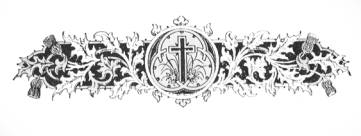 ΤΕΛΟΣΤῼ ΔΕ ΔΩΡΕΟΔΟΤῌ ΘΕῼΔΟΞΑ, ΤΙΜΗ ΚΑΙ ΠΡΟΣΚΥΝΗΣΙΣ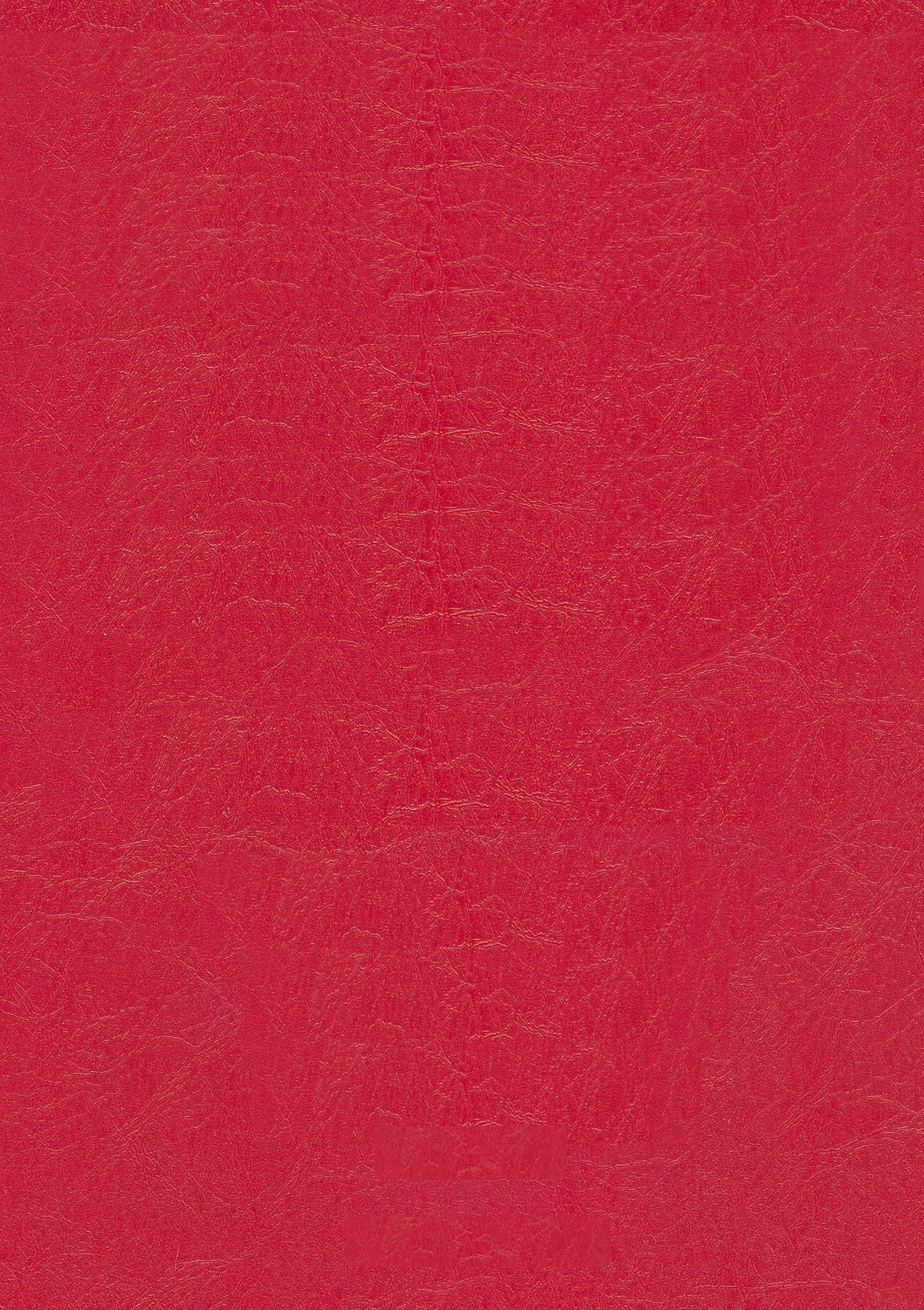 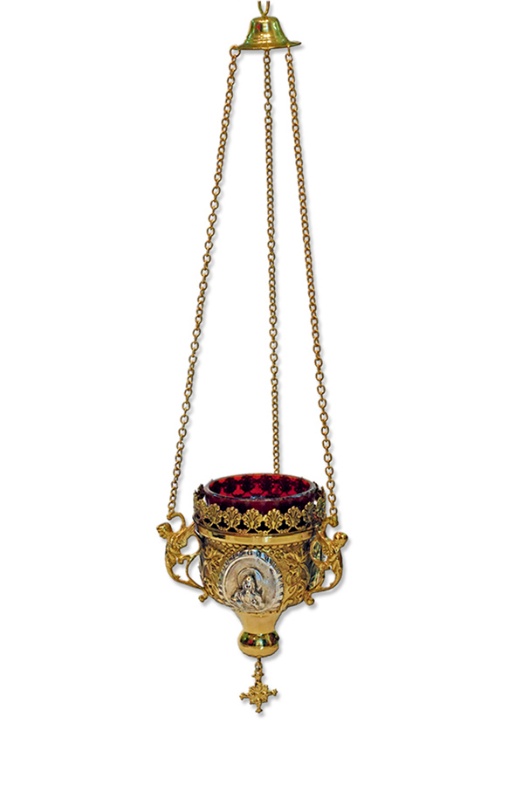 Εὔχεσθε ὑπὲρ τῶν κοπιώντωνΨηφιοποίηση, διόρθωση κειμένων καὶ σχεδιασμὸς ἐξωφύλλου:Λουκᾶς Λουκᾶ: louka.loukas@gmail.comΓεράσιμος Μοναχὸς Ἁγιορείτης: gerry.monk@gmail.comἩ πληκτρολόγηση τῶν κειμένων ἔγινε μὲ τὸ πρόγραμμα “ΜΚ” τοῦ κ. Δημητρίου Παπαδοπούλου, τὸ ὁποῖο διατίθεται δωρεὰν στὴν ἰστοσελίδα https://papline.gr/Ψηφιοποίηση, διόρθωση κειμένων καὶ σχεδιασμὸς ἐξωφύλλου:Λουκᾶς Λουκᾶ: louka.loukas@gmail.comΓεράσιμος Μοναχὸς Ἁγιορείτης: gerry.monk@gmail.comἩ πληκτρολόγηση τῶν κειμένων ἔγινε μὲ τὸ πρόγραμμα “ΜΚ” τοῦ κ. Δημητρίου Παπαδοπούλου, τὸ ὁποῖο διατίθεται δωρεὰν στὴν ἰστοσελίδα https://papline.gr/584Ἰωάννου τοῦ Κλαδᾶ372Ἰωάννου Λαμπαδαρίου353Πέτρου Λαμπαδαρίου410Ἀλεξάνδρου Βυζαντίου302Πέτρου Λαμπαδαρίου217Γεωργίου Καρακάση475Πέτρου Λαμπαδαρίου127Δοσιθέου Κατουνακιώτου371Δανιὴλ Πρωτοψάλτου238Δημητρίου Σουρλαντζῆ520Πέτρου Βυζαντίου314Ἀθανασίου Καραμάνη561Γρηγορίου Πρωτοψάλτου325Κωνσταντίνου Λάμπρου417Θεοδώρου Φωκαέως -Κοινωνικά παλαιών διδασκάλων A
Ψαλτική Παράδοσις 2014 σ.21#Πανδέκτη
Θεία Λειτουργία
1851 σ.476#Πανδέκτη
Θ. Λειτουργία1851 σ.492#Πανδέκτη
Θ. Λειτουργία1851 σ.506*Πα νδέκτη
Θ. Λειτουργία1851 σ.456#Χουρμουζίου Χαρτοφύλακος
Ταμείον Ανθολογίας
τόμος β΄ 1824 σ.188/772#Ταμείον Ανθολογίας Β
έκδοση Φωκαέως
εξηγήσεις Γρηγορίου 1834 σ.290#Ταμείον Ανθολογίας
Θεοδώρου Φωκαέως
τόμος Γ' 1869 σ.457#Πανδέκτη
Θ. Λειτουργία
1851 σ.587#Ἀλεξάνδρου Βυζαντίου
Χερουβικάριον 1900 σ.101*Γεωργίου Καρακάση
Θεία Λειτουργία
1988 σ.202#Δοσιθέου ΚατουνακιώτουΛειτουργικά 1990 σ.246#Δημητρίου Σουρλαντζῆ
Βυζαντινή Θεία Λειτουργία
1992 σ.471#Ἀθανασίου Καραμάνη
Νέα Μουσική Συλλογή
τόμος Β' 1955 σ.278#Κωνσταντίνου Λάμπρου
Χερουβικά-Κοινωνικά
2019 σ.172*370Ἁγίου Ἰωάννου τοῦ Δαμασκηνοῦ374Ἰωάννου Λαμπαδαρίου319Πέτρου Λαμπαδαρίου341Ἀλεξάνδρου Βυζαντίου296Πέτρου Λαμπαδαρίου209Γεωργίου Καρακάση523Πέτρου Λαμπαδαρίου136Δοσιθέου Κατουνακιώτου421Δανιὴλ Πρωτοψάλτου232Δημητρίου Σουρλαντζῆ473Πέτρου Βυζαντίου269Ἀθανασίου Καραμάνη526Γρηγορίου Πρωτοψάλτου304Κωνσταντίνου Λάμπρου429Θεοδώρου Φωκαέως-Κοινωνικά παλαιών διδασκάλων A
Ψαλτική Παράδοσις 2014 σ.43#Πανδέκτη
Θεία Λειτουργία
1851 σ.479#Πανδέκτη
Θεία Λειτουργία
1851 σ.494#Πανδέκτη
Θεία Λειτουργία
1851 σ.509*Πανδέκτη
Θ. Λειτουργία1851 σ.458#Πανδέκτη 1851 σ.557#Ταμείον Ανθολογίας Β
1834 σ.293Πανδέκτη 1851 σ.561#Ταμείον Ανθολογίας
Θεοδώρου Φωκαέως
τόμος Γ' 1869 σ.460#Πανδέκτη
Θ. Λειτουργία
1851 σ.589#Ἀλεξάνδρου Βυζαντίου
Χερουβικάριον 1900 σ.104*Γεωργίου Καρακάση
Θεία Λειτουργία
1988 σ.205#Δοσιθέου ΚατουνακιώτουΛειτουργικά 1990 σ.248#Δημητρίου Σουρλαντζῆ
Βυζαντινή Θεία Λειτουργία
1992 σ.473#Ἀθανασίου Καραμάνη
Νέα Μουσική Συλλογή
τόμος Β' 1955 σ.280#Κωνσταντίνου Λάμπρου
Χερουβικά-Κοινωνικά
2019 σ.174*783Ἰωάννου τοῦ Κλαδᾶ402Ἰωάννου Λαμπαδαρίου322Πέτρου Λαμπαδαρίου448Ἀλεξάνδρου Βυζαντίου351Πέτρου Λαμπαδαρίου191Γεωργίου Καρακάση476Πέτρου Λαμπαδαρίου144Δοσιθέου Κατουνακιώτου417Δανιὴλ Πρωτοψάλτου233Δημητρίου Σουρλαντζῆ502Πέτρου Βυζαντίου261Ἀθανασίου Καραμάνη570Γρηγορίου Πρωτοψάλτου292Κωνσταντίνου Λάμπρου455Θεοδώρου Φωκαέως-Κοινωνικά παλαιών διδασκάλων A
Ψαλτική Παράδοσις 2014 σ.59#Πανδέκτη
Θεία Λειτουργία
1851 σ.480#Πανδέκτη
Θεία Λειτουργία
1851 σ.496#Πανδέκτη
Θεία Λειτουργία
1851 σ.512*Πανδέκτη
Θ. Λειτουργία1851 σ.461#Πανδέκτη 1851 σ.540#Ταμείον Ανθολογίας Β
1834 σ.295Πανδέκτη 1851 σ.564#Ταμείον Ανθολογίας
Θεοδώρου Φωκαέως
τόμος Γ' 1869 σ.463#Πανδέκτη
Θ. Λειτουργία
1851 σ.591#Ἀλεξάνδρου Βυζαντίου
Χερουβικάριον 1900 σ.106*Γεωργίου Καρακάση
Θεία Λειτουργία
1988 σ.208#Δοσιθέου Κατουνακιώτου
Λειτουργικά 1990 σ.250#Δημητρίου Σουρλαντζῆ
Βυζαντινή Θεία Λειτουργία
1992 σ.476#Ἀθανασίου Καραμάνη
Νέα Μουσική Συλλογή
τόμος Β' 1955 σ.282#Κωνσταντίνου Λάμπρου
Χερουβικά-Κοινωνικά
2019 σ.175*662Ἰωάννου τοῦ Κλαδᾶ422Ἰωάννου Λαμπαδαρίου272Πέτρου Λαμπαδαρίου456Ἀλεξάνδρου Βυζαντίου313Πέτρου Λαμπαδαρίου190Γεωργίου Καρακάση539Πέτρου Λαμπαδαρίου103Δοσιθέου Κατουνακιώτου381Δανιὴλ Πρωτοψάλτου253Δημητρίου Σουρλαντζῆ488Πέτρου Βυζαντίου298Ἀθανασίου Καραμάνη587Γρηγορίου Πρωτοψάλτου313Κωνσταντίνου Λάμπρου450Θεοδώρου Φωκαέως—Κοινωνικά παλαιών διδασκάλων A
Ψαλτική Παράδοσις 2014 σ.73#Πανδέκτη
Θεία Λειτουργία
1851 σ.482#Πανδέκτη
Θεία Λειτουργία
1851 σ.497#Πανδέκτη
Θεία Λειτουργία
1851 σ.514*Πανδέκτη
Θ. Λειτουργία1851 σ.464#Πανδέκτη
Θ. Λειτουργία1851 σ.543#Ταμείον Ανθολογίας Β
1834 σ.298Πανδέκτη 1851 σ.568#Ταμείον Ανθολογίας
Θεοδώρου Φωκαέως
τόμος Γ' 1869 σ.466#Πανδέκτη
Θ. Λειτουργία
1851 σ.594#Ἀλεξάνδρου Βυζαντίου
Χερουβικάριον 1900 σ.109*Γεωργίου Καρακάση
Θεία Λειτουργία
1988 σ.210#Δοσιθέου ΚατουνακιώτουΛειτουργικά 1990 σ.252#Δημητρίου Σουρλαντζῆ
Βυζαντινή Θεία Λειτουργία
1992 σ.478#Ἀθανασίου Καραμάνη
Νέα Μουσική Συλλογή
τόμος Β' 1955 σ.283#Κωνσταντίνου Λάμπρου
Χερουβικά-Κοινωνικά
2019 σ.177*395Ἰωάννου τοῦ Κουκουζέλους386Ἰωάννου Λαμπαδαρίου346Πέτρου Λαμπαδαρίου445Ἀλεξάνδρου Βυζαντίου274Πέτρου Λαμπαδαρίου203Γεωργίου Καρακάση510Πέτρου Λαμπαδαρίου138Δοσιθέου Κατουνακιώτου384Δανιὴλ Πρωτοψάλτου243Δημητρίου Σουρλαντζῆ461Πέτρου Βυζαντίου289Ἀθανασίου Καραμάνη556Γρηγορίου Πρωτοψάλτου288Κωνσταντίνου Λάμπρου470Θεοδώρου Φωκαέως-Κοινωνικά παλαιών διδασκάλων A
Ψαλτική Παράδοσις 2014 σ.96#Πανδέκτη
Θεία Λειτουργία
1851 σ.484#Πανδέκτη
Θεία Λειτουργία
1851 σ.499#Πανδέκτη
Θεία Λειτουργία
1851 σ.517*Πανδέκτη
Θ. Λειτουργία1851 σ.466#Πανδέκτη
Θ. Λειτουργία1851 σ.546#Ταμείον Ανθολογίας Β
1834 σ.302Πανδέκτη 1851 σ.572#Ταμείον Ανθολογίας
Θεοδώρου Φωκαέως
τόμος Γ' 1869 σ.469#Πανδέκτη
Θ. Λειτουργία
1851 σ.596#Ἀλεξάνδρου Βυζαντίου
Χερουβικάριον 1900 σ.112*Γεωργίου Καρακάση
Θεία Λειτουργία
1988 σ.213#Δοσιθέου ΚατουνακιώτουΛειτουργικά 1990 σ.254#Δημητρίου Σουρλαντζῆ
Βυζαντινή Θεία Λειτουργία
1992 σ.481#Ἀθανασίου Καραμάνη
Νέα Μουσική Συλλογή
τόμος Β' 1955 σ.285#288 Κωνσταντίνου Λάμπρου
Χερουβικά-Κοινωνικά
2019 σ.179*611Ἰωάννου τοῦ Κλαδᾶ421Παναγιώτου Κηλτζανίδου330Πέτρου Λαμπαδαρίου402Ἀλεξάνδρου Βυζαντίου325Πέτρου Λαμπαδαρίου241Γεωργίου Καρακάση472Πέτρου Λαμπαδαρίου232Γεωργίου Καρακάση377Δανιὴλ Πρωτοψάλτου174Δοσιθέου Κατουνακιώτου363Πέτρου Βυζαντίου260Δημητρίου Σουρλαντζῆ490Γρηγορίου Πρωτοψάλτου297Ἀθανασίου Καραμάνη466Θεοδώρου Φωκαέως324Κωνσταντίνου Λάμπρου372Ἰωάννου Λαμπαδαρίου­ Κοινωνικά παλαιών διδασκάλων A
Ψαλτική Παράδοσις 2014 σ.110#Πανδέκτη
Θεία Λειτουργία
1851 σ.486#Πανδέκτη
Θεία Λειτουργία
1851 σ.501#Πανδέκτη
Θεία Λειτουργία
1851 σ.520*Πανδέκτη
Θ. Λειτουργία1851 σ.469#Πανδέκτη
Θ. Λειτουργία1851 σ.549#Ταμείον Ανθολογίας Β
1834 σ.305Πανδέκτη 1851 σ.576#Ταμείον Ανθολογίας
Θεοδώρου Φωκαέως
τόμος Γ' 1869 σ.472#Πανδέκτη
Θ. Λειτουργία
1851 σ.598#Παναγιώτου Κηλτζανίδου
Εκκλησιαστικόν Απάνθισμα
1861 σ.218*Ἀλεξάνδρου Βυζαντίου
Χερουβικάριον 1900 σ.114*Γεωργίου Καρακάση
Θεία Λειτουργία
1988 σ.216#Γεωργίου Καρακάση
Θεία Λειτουργία
1988 σ.220#Δοσιθέου ΚατουνακιώτουΛειτουργικά 1990 σ.256#Δημητρίου Σουρλαντζῆ
Βυζαντινή Θεία Λειτουργία
1992 σ.484#Ἀθανασίου Καραμάνη
Νέα Μουσική Συλλογή
τόμος Β' 1955 σ.287#Κωνσταντίνου Λάμπρου
Χερουβικά-Κοινωνικά
2019 σ.180*589Ἀγάθωνος μοναχοῦ τοῦ Κορώνη503Θεοδώρου Φωκαέως292Πέτρου Λαμπαδαρίου397Ἰωάννου Λαμπαδαρίου233Πέτρου Λαμπαδαρίου407Ἀλεξάνδρου Βυζαντίου501Πέτρου Λαμπαδαρίου228Γεωργίου Καρακάση410Πέτρου Λαμπαδαρίου114Δοσιθέου Κατουνακιώτου407Δανιὴλ Πρωτοψάλτου250Δημητρίου Σουρλαντζῆ513Πέτρου Βυζαντίου353Ἀθανασίου Καραμάνη520Γρηγορίου Πρωτοψάλτου298Κωνσταντίνου Λάμπρου -Κοινωνικά παλαιών διδασκάλων A
Ψαλτική Παράδοσις 2014 σ.125#Πανδέκτη
Θεία Λειτουργία
1851 σ.488#Πανδέκτη
Θεία Λειτουργία
1851 σ.502#Πανδέκτη
Θεία Λειτουργία
1851 σ.523*Πανδέκτη
Θεία Λειτουργία
1851 σ.526*Πανδέκτη
Θ. Λειτουργία1851 σ.471#Πανδέκτη
Θ. Λειτουργία1851 σ.552#Ταμείον Ανθολογίας Β
1834 σ.308Πανδέκτη 1851 σ.580#Ταμείον Ανθολογίας
Θεοδώρου Φωκαέως
τόμος Γ' 1869 σ.476#Πανδέκτη
Θ. Λειτουργία
1851 σ.600#Ἀλεξάνδρου Βυζαντίου
Χερουβικάριον 1900 σ.117* Γεωργίου Καρακάση
Θεία Λειτουργία
1988 σ.223#Δοσιθέου ΚατουνακιώτουΛειτουργικά 1990 σ.258#Δημητρίου Σουρλαντζῆ
Βυζαντινή Θεία Λειτουργία
1992 σ.486#Αθανάσιος Καραμάνης
Νέα Μουσική Συλλογή
τόμος Β' 1955 σ.289#Κωνσταντίνου Λάμπρου
Χερουβικά-Κοινωνικά
2019 σ.182*582Ἰωάννου τοῦ Κλαδᾶ517Θεοδώρου Φωκαέως333Πέτρου Λαμπαδαρίου391Ἰωάννου Λαμπαδαρίου390Πέτρου Λαμπαδαρίου399Ἀλεξάνδρου Βυζαντίου468Πέτρου Λαμπαδαρίου219Γεωργίου Καρακάση589Πέτρου Λαμπαδαρίου130Δοσιθέου Κατουνακιώτου389Δανιὴλ Πρωτοψάλτου253Δημητρίου Σουρλαντζῆ450Πέτρου Βυζαντίου273Ἀθανασίου Καραμάνη617Γρηγορίου Πρωτοψάλτου312Κωνσταντίνου Λάμπρου -Κοινωνικά παλαιών διδασκάλων A
Ψαλτική Παράδοσις 2014 σ.144#Πανδέκτη
Θεία Λειτουργία
1851 σ.490# -Πανδέκτη
Θεία Λειτουργία
1851 σ.504#Πανδέκτη
Θεία Λειτουργία
1851 σ.528*Πανδέκτη
Θεία Λειτουργία
1851 σ.531*Πανδέκτη
Θ. Λειτουργία1851 σ.474#Πανδέκτη
Θ. Λειτουργία1851 σ.555#Ταμείον Ανθολογίας Β
1834 σ.310Πανδέκτη 1851 σ.583#Ταμείον Ανθολογίας
Θεοδώρου Φωκαέως
τόμος Γ' 1869 σ.479#Πανδέκτη
Θ. Λειτουργία
1851 σ.602#Ἀλεξάνδρου Βυζαντίου
Χερουβικάριον 1900 σ.121*Γεωργίου Καρακάση
Θεία Λειτουργία
1988 σ.223#Δοσιθέου ΚατουνακιώτουΛειτουργικά 1990 σ.260#Δημητρίου Σουρλαντζῆ
Βυζαντινή Θεία Λειτουργία
1992 σ.489#Ἀθανασίου Καραμάνη
Νέα Μουσική Συλλογή
τόμος Β' 1955 σ.291#Κωνσταντίνου Λάμπρου
Χερουβικά-Κοινωνικά
2019 σ.184*